Сизинские вести № 2525.05.2020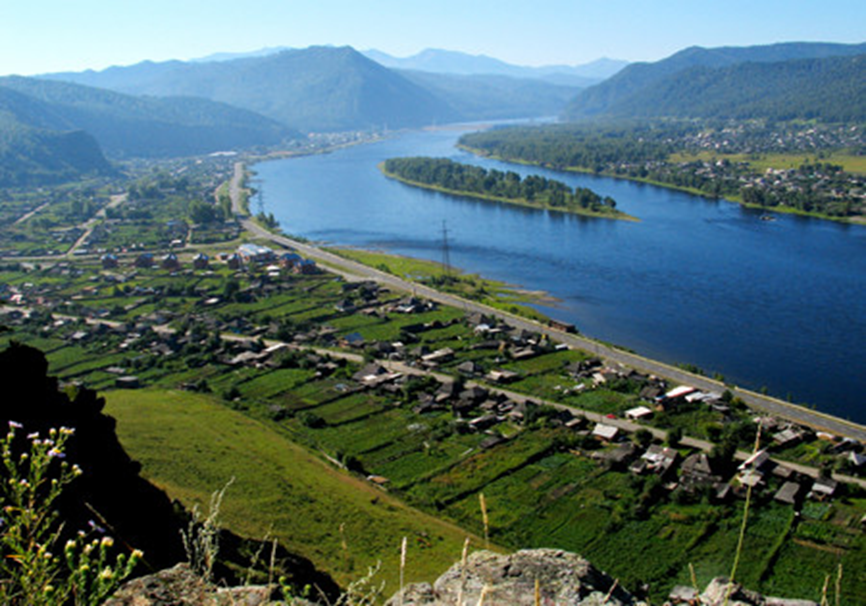 Газета распространяется бесплатно*Орган издания Муниципальное образование «Сизинский сельсовет»СЕГОДНЯ В НОМЕРЕ:Проект Решения Сизинского сельского Совета депутатов  «Об утверждении отчета об исполнении бюджета МО «Сизинский сельсовет» за 2018 год» …………………………………………………………....……...…стр.2РОССИЙСКАЯ ФЕДЕРАЦИЯКРАСНОЯРСКИЙ КРАЙ ШУШЕНСКИЙ РАЙОНСИЗИНСКИЙ СЕЛЬСКИЙ СОВЕТ ДЕПУТАТОВРЕШЕНИЕ  проектОт                 г.                     с. Сизая                                         № Об утверждении отчета об исполнении бюджета  МО «Сизинский сельсовет» за 2018 годВ соответствии со статьей 22 Устава Сизинского сельсовета, Сизинский сельский Совет депутатовРЕШИЛ:1. Утвердить отчет об исполнении бюджета МО «Сизинский сельсовет» за 2018 год, в том числе:- исполнение бюджета по доходам в сумме 8 577 147,12 рублей;- исполнение бюджета по расходам в сумме 9 694 762,64 рублей;- исполнение по источникам внутреннего финансирования дефицита бюджета в сумме1 117 615,52 рублей;2. Утвердить отчет об исполнении бюджета за 2018 год со следующими показателями:   2.1. Доходов бюджета по кодам классификации доходов бюджетов согласно приложению № 4 к настоящему Решению; 2.2. Расходов бюджета по разделам и подразделам классификации расходов бюджетов согласно приложению № 6 к настоящему Решению;  2.3. Расходов бюджета по ведомственной структуре расходов согласно приложению № 8 к настоящему Решению;  2.4.Источников внутреннего финансирования дефицита бюджета  по кодам классификации источников финансирования дефицитов бюджета согласно приложению № 1 к настоящему Решению;          	  2.5.Программа муниципальных внутренних заимствований согласно приложению № 13 к настоящему Решению;       2.6. Другие показатели согласно приложениям № 2,3,5,7,9, 10,11,12,14,15,16  к настоящему Решению.      3. Настоящее Решение вступает в силу в день, следующий за днем его официального опубликования в газете «Сизинские вести».Председатель Сизинского		                                     Глава Сизинского сельсовета сельского Совета депутатов			________________ А.В. Злобин                                _____________Т.А. КоробейниковаПеречень главных администраторов доходов бюджета Сизинского сельсоветав 2018 годуРаспределение иных межбюджетных трансфертов на осуществление передаваемых полномочий Администрацией Сизинского сельсовета Администрации Шушенского района по исполнению бюджета поселения в 2018 году и плановом периоде 2019 - 2020 годов                                                                                                                                                                   (рублей)Распределение иных межбюджетных трансфертов на осуществление передаваемых полномочий Администрацией Сизинского сельсовета Администрации Шушенского района по  созданию условий для организации досуга и обеспечения жителей поселения услугами организаций культуры в 2018 году и плановом периоде 2019 - 2020 годов                                                                                                                                                                   (рублей)Программа муниципальных внутренних заимствований на 2018 год и плановый период 2019-2020 годов(руб.)Приложение №14К Решению Сизинского сельского Совета депутатов№            от                           ОТЧЕТ О ПРЕДОСТАВЛЕНИИ И ПОГАШЕНИИ БЮДЖЕТНЫХ КРЕДИТОВ, ВЫДАННЫХ ИЗ  БЮДЖЕТА «СИЗИНСКИЙ СЕЛЬСОВЕТ» В 2018 ГОДУВыданные кредиты МО «Сизинский сельсовет» по состоянию на 01.01.2019Погашенные кредиты в бюджет МО «Сизинский сельсовет» по состоянию на 01.01.2019 годПриложение № 15К Решению Сизинского сельского Совета депутатов№             от ОТЧЕТ О ВЫДАННЫХ МУНИЦИПАЛЬНЫХ ГАРАНТИЯХ ИЗ БЮДЖЕТАСизинского сельсовета в 2018 ГОДУВыданные МО «Сизинский сельсовет»муниципальные гарантии по состоянию на 01.01.2019 годИсполнение получателями гарантий своих обязательств перед МО «Сизинский сельсовет» по состоянию на 01.01.2019 год Приложение №16к Решению Сизинского сельского Совета депутатовот       г.    №Отчет об использовании средств резервного фондаСИЗИНСКОГО  СЕЛЬСОВЕТА за 2018 годМестный резервный фондПояснительная запискаО работе по эффективному  распоряжению имуществом, находящемся в муниципальной собственности Сизинского сельсовета на 01.01.2019Балансовая стоимость имущества находящегося в муниципальной собственности Сизинского сельсовета составляет:  11 713 347,98 руб.;остаточная стоимость: 1 598 723,26 руб., в том числе:Жилые помещения (счет 101.11 и 108.51).(жилье, находящееся на балансе Сизинского сельсовета).           Балансовая стоимость:1 213 783,74 руб.;            Остаточная стоимость: 365 709,81руб.;           в том числе:- 3 квартиры по улице Солнечная;- 2 квартиры по улице Баумана;- 1 квартира по улице Енисейская.Нежилые помещения (здания и сооружения)-недвижимое имущество учреждения (счет 101.12).   Балансовая стоимость: 7 271 781,24 руб.  Остаточная стоимость: 3 953,79 руб. (пост ГАИ), в том числе:   - Дорога автомобильная усовершенствованная;   - Здание пост ГАИ;           - Скважина.Машины и оборудование (счет 101.34). Балансовая стоимость: 773 038,88 руб.            Остаточная стоимость 0,00 руб. Транспорт (счет 101.35) Балансовая стоимость 1 168 307,64 руб.             Остаточная стоимость  461 681,66 руб.                        в том числе: - ГАЗ 3110; - Легковой автомобиль LADA 4*4(LADA 212140); - ГАЗ 330210; - ГАЗ 3507.Инвентарь производственный и хозяйственный (счет 101.36).Балансовая стоимость 1 275 950,28 руб. Остаточная стоимость 756 891,00 руб. Непроизведенные активы (счет 103.00). (земельные участки под объектами недвижимости) 10 487,00 руб. в том числе: - Земельный участок (Скважина №25); - Земельный участок (Скважина №26).Все муниципальное имущество имеет свои регистрационные номера. Ведется журнал и карточки учета имущества. Все муниципальное имущество на подотчете у материально ответственных лиц. Проводятся инвентаризации муниципального имущества один раз в год.ПОЯСНИТЕЛЬНАЯ ЗАПИСКАОрганизационная структура Сизинского сельсовета													Администрация Сизинского сельсовета (далее - администрация) является исполнительно - распорядительным органом местного самоуправления Шушенского района	в составе муниципального образования «Сизинский сельсовет»  которое является сельским поселением.  Границы поселения установлены законом Красноярского края от 24.12.2004 №13-2866 «Об установлении границ и наделении соответствующим статусом муниципального образования Шушенский район и находящихся в его границах иных муниципальных образований».. Муниципальное образование имеет местный бюджет, который утверждается Сизинским сельским Советом депутатов.								Сизинский сельсовет осуществляет такие вопросы местного значения как: содержание и использование муниципального	 жилищного фонда и нежилых помещений, благоустройство территории сельсовета, содержание мест захоронения. Проводится работа с населением в области культуры.	В своей деятельности администрация руководствуется	Конституцией Российской Федерации, федеральными и краевыми законами, Уставом Сизинского сельсовета Шушенского района Красноярского края.		Основными задачами администрации являются: разрабатывает и исполняет бюджет сельсовета, является главным распорядителем бюджетных средств при исполнении местного бюджета; осуществляет от имени сельсовета в соответствии с решениями Совета депутатов правомочия владения, пользования и распоряжения муниципальной собственностью сельсовета;разрабатывает и выполняет планы и программы развития сельсовета;учреждает муниципальные унитарные предприятия и муниципальные учреждения, утверждает их уставы, назначает на должность и освобождает от должности руководителей данных предприятий и учреждений, заслушивает отчеты об их деятельности;выступает заказчиком работ по благоустройству и озеленению территории сельсовета, строительству и реконструкции объектов социальной инфраструктуры, муниципального жилья, производству товаров и оказанию услуг для населения сельсовета;сдает в аренду муниципальное имущество;от имени сельсовета осуществляет муниципальные заимствования в соответствии с действующим законодательством;обеспечивает деятельность Совета депутатов, организует и контролирует выполнение решений Совета депутатов, решений, принятых жителями на местном референдуме; принимает решение о привлечении граждан к выполнению на добровольной основе социально значимых для сельсовета работ в соответствии с федеральным законом; в пределах своих полномочий, предусмотренных действующим законодательством, решает иные вопросы местного значения, находящиеся в ведении сельсовета и не отнесенные действующим законодательством либо настоящим Уставом к компетенции сельского Совета депутатов или Главы сельсовета;представляет Совету депутатов ежегодные отчеты о результатах своей деятельности и деятельности администрации, в том числе о решении вопросов, поставленных Советом депутатов.		Место нахождения (адрес):	662832, Россия, Красноярский край, Шушенский район, с. Сизая, ул.Ленина,86а.									Реквизиты:											р/сч 40204810800000000734			Отделение Красноярск  г. Красноярск								ИНН /КПП 2442006796/244201001					ОГРН 1022401134920	В декабре 2018 года зарегистрировано подведомственное муниципальное казенное учреждение «Обеспечение деятельности органов местного самоуправления муниципального образования Сизинский сельсовет» (МКУ «ОДОМС МО Сизинский сельсовет» ИНН 2442013472).РАЗДЕЛ 1. ОРГАНИЗАЦИОННАЯ СТРУКТУРААДМИНИСТРАЦИИ СИЗИНСКОГО СЕЛЬСОВЕТААдминистрация Сизинского сельсовета является исполнительным органом местного самоуправления и состоит из:.                                                                                                                     Утвержденная штатная численность по должностям, отнесенным к муниципальным служащим на 01.01.2019 года составляет 5,85 единиц, по должностям не отнесенным к муниципальной службе 1 -  специалист по учету и бронированию военнообязанных, водитель 1,5, бухгалтер 1, главный бухгалтер 1, уборщик служебных помещений – 0,25, рабочий по благоустройству – 1, завхоз – 0,5, электрик – 1. Всего среднесписочная численность – 11 единиц, фактическая численность на 01.01.2019 года – 13,1 единиц. Численность работников МКУ «ОДОМС МО Сизинский сельсовет» составляет 1 единица - директор.РАЗДЕЛ 2 «РЕЗУЛЬТАТЫ ДЕЯТЕЛЬНОСТИ СУБЪЕКТА БЮДЖЕТНОЙ ОТЧЕТНОСТИ»Бюджет муниципального образования Сизинский сельсовет на 2018 год утвержден   решением Совета депутатов Сизинского сельсовета №132 от 25.12.2017.Расходование бюджетных средств в течении отчетного 2018 года ведется строго по целевому назначению в соответствии с бюджетной росписью расходов.РАЗДЕЛ 3. «АНАЛИЗ ОТЧЕТА ОБ ИСПОЛНЕНИИ БЮДЖЕТА СУБЪЕКТОМ БЮДЖЕТНОЙ ОТЧЕТНОСТИ»На 01.01.2019 в бюджет Сизинского сельсовета поступило доходов  8 577 147,12 руб., что составляет 97,33  % от плана 8 812 123,80 рублей. Налог на доходы физических лиц  уплачивают 17 организаций находящихся на территории Сизинского сельсовета. При плане в 156 000,00 руб., исполнение  147 952,60 руб., что составляет 94,84 %.   Доходы от уплаты акцизов на дизельное топливо, подлежащие распределению между бюджетами субъектов Российской Федерации и местными бюджетами с учетом установленных дифференцированных нормативов отчислений в местные бюджеты на 1 января 2019 года составили 119 608,87 руб. при плане 92 300,00 руб., что составило 129,60  %.  Доходы от уплаты акцизов на моторные масла для дизельных и (или) карбюраторных (инжекторных) двигателей, подлежащие распределению между бюджетами субъектов Российской Федерации и местными бюджетами с учетом установленных дифференцированных нормативов отчислений в местные бюджеты при плане 700,00 руб., исполнено 1 151,91 руб., что составляет 164,60 %.  Доходы от уплаты акцизов на автомобильный бензин, подлежащие распределению между бюджетами субъектов Российской Федерации и местными бюджетами с учетом установленных дифференцированных нормативов отчислений в местные бюджеты при плане   169 700,00 руб., исполнено 174 481,44 руб., что составляет 102,8  %.  Доходы от уплаты акцизов на прямогонный бензин, подлежащие распределению между бюджетами субъектов Российской Федерации и местными бюджетами с учетом установленных дифференцированных нормативов отчислений в местные бюджеты на 2018 год  при плане  - 14 300,00 руб. исполнено  - 26 799,18 руб., что составляет 187,40 %.Налог на имущество физических лиц, взимаемый по ставкам, применяемым к объектам налогообложения, расположенным в границах сельских поселений на 1 января 2019 года при плане в 324 800,00 руб., исполнен на 267 406,75 руб., что составляет 82,33 %. Данный показатель объясняется низкой собираемостью налогов с населения. То же можно сказать и о земельном налоге собираемом с физических лиц.Земельный налог с физических лиц, обладающих земельным участком, расположенным в границах сельских поселений при плане в 328 100,00 руб. исполнен 253 034,28 руб., что составляет 77,12 % от плана. Земельный налог с организаций, обладающих земельным участком, расположенным в границах сельских поселений при плане в 4 220 917,00  руб., исполнен 4 099 966,34 руб., что составляет 97,13 %. Государственная пошлина за совершение нотариальных действий должностными лицами органов местного самоуправления, уполномоченными в соответствии с законодательными актами Российской Федерации на совершение нотариальных действий  при плане 23 000,00 руб.  исполнена в размере 29 800,00 руб., что составляет 129,60  %. Дотации на выравнивание бюджетной обеспеченности поселений из районного фонда финансовой поддержки поселений за счет средств субвенции  на реализацию государственных полномочий по расчету  и предоставлению  дотаций поселениям, входящим в состав муниципального района из краевого бюджета запланированы в размере 399 602,00 руб., на 1 января 2019 дотация получена в размере 399 602,00 руб., что составляет 100 %. Дотации на выравнивание бюджетной обеспеченности поселений из районного фонда финансовой поддержки поселений за счет собственных средств районного бюджета, исходя из необходимости достижения критерия выравнивания расчетной бюджетной обеспеченности поселений (с учетом субвенции на выравнивание финансовых возможностей поселений из регионального фонда компенсаций и за исключением межбюджетных трансфертов из бюджета муниципального района) при плане 1 277 058,00 руб., исполнены в размере 1 277 058,00 руб., что составляет 100 %. Субвенции на осуществление государственных полномочий по первичному воинскому учету на территориях, где отсутствуют военные комиссариаты в соответствии с Федеральным законом от 28 марта 1998 года № 53-ФЗ «О воинской обязанности и воинской службе» запланированы в размере 318 251,80 руб.,  на 1 января 2019 года исполнены в размере 318 251,80,00 рубля, что составляет 100 %. Субвенции на осуществление расходов по созданию и обеспечению деятельности административных комиссий за счет средств краевого бюджета, в соответствии с Законом края от 23 апреля 2009 года №8-3170 «О наделении органов местного самоуправления муниципальных образований края государственными полномочиями по созданию и обеспечению деятельности административных комиссий» запланированы в размере  362,00 руб., на 1 января 2019 субвенция не получена.Иные межбюджетные трансферты на осуществление передаваемых полномочий в части участия в организации деятельности по обработке, утилизации, обезвреживанию, захоронению твердых коммунальных отходов на территориях поселений Шушенского района запланированы в 2018 году в размере 125 000 руб., на 1 января 2019 года средства получены в полном размере.Средства на повышение размеров оплаты труда работников бюджетной сферы Красноярского края с 01.01.2018 на 4% в рамках непрограммных расходов финансового управления администрации   Шушенского района запланированы в размере 143 500,00 рублей, на 1 января 2019 года средства получены в размере  143 500,00 рублей, что составляет 100 %.Субсидии бюджетам поселений на расходы на обеспечение первичных мер пожарной безопасности в рамках отдельных мероприятий муниципальной программы Шушенского района «Защита населения и территорий Шушенского района от чрезвычайных ситуаций природного и техногенного характера» на 1 января 2019 получены в полном размере. 47 760,00 руб.Субсидии на содержание автомобильных дорог общего пользования местного значения городских округов, городских и сельских поселений за счет средств дорожного фонда Красноярского края а рамках подпрограммы "Дороги Шушенского района" муниципальной программы "Развитие транспортной системы" при плане 353 970,00 руб. получены в сумме 353 970,00 руб. что составляет 100 %.Так же в рамках программы поддержки местных инициатив в бюджете имели место поступления от денежных пожертвований, предоставляемых физическими лицами получателям средств бюджетов сельских поселений в сумме 52 000,00 руб. Запланированы ранее не были.В рамках подпрограммы «Поддержка местных инициатив» государственной программы Красноярского края «Содействие развитию местного самоуправления» получена субсидия в сумме 634 452,28 руб. израсходована полностью.На 1 января 2019 года поступили средства на частичное финансирование (возмещение) расходов на повышение размеров оплаты труда отдельным категориям работников бюджетной сферы Красноярского края в рамках непрограммных расходов финансового управления администрации Шушенского района в сумме 158 950,00 рублей, что составляет 100 % от плана.Исполнение бюджета Сизинского сельсовета по расходам составило 97,07 % к уточнённой бюджетной росписи. Всего расходов на 01 января 2019 произведено в сумме 9 694 762,64 руб., при плане 9 987 088,80 руб.Финансирование расходов бюджета сельского поселения за истекший 2018 год осуществлялось на основе принятых программ и непрограммных направлений деятельности.В анализируемый период приоритетным направлением расходования средств бюджета Сизинского сельсовета оставалось финансирование первоочередных социально направленных расходов - оплаты труда с начислениями, текущих коммунальных услуг. По остальным кодам классификации операций сектора государственного управления финансирование осуществлялось исходя из финансовых возможностей бюджета сельского поселения.Наибольший удельный вес в расходах бюджета сельского поселения в отчетном периоде составляют расходы на содержание органов местного самоуправления 45,07 %, дорожное хозяйство – 6,45 %, благоустройство – 20,10 % от общего объема расходов. Также одним из основных направлений расходования средств бюджета сельского поселения является предоставление межбюджетных трансфертов районному бюджету на исполнение отдельных полномочий поселения– 13,53 % от общего объема расходов или 1 312 437,00 руб.В течение 2018 года по разделу «Общегосударственные вопросы» в целом из бюджета Сизинского сельсовета произведено расходов в сумме – 4 369 065,99 рублей или 45,07 % от общей суммы расходов бюджета, в том числе: - на содержание главы сельского поселения- 643 758,12 руб. что составляет 100 %; - на содержание председателя представительного органа 506 011,27 руб. или 100 % от годового плана; - на функционирование аппарата управления – 2 330 377,63  рублей или 94,18  % от годового плана; - содержание бухгалтерии администрации 888 918,97 руб., что составляет 94,38% от годового плана.По разделу «Мобилизационная и вневойсковая подготовка» произведено расходов в сумме 318 251,80 рублей, что составляет 100 % от плана.По разделу «Обеспечение пожарной безопасности» осуществлено расходов на сумму 75 760,00 рублей, что составляет 100 % от плана. По разделу «Дорожное хозяйство (дорожные фонды)» плановые показатели  составляют 625 970,00 руб., на 1 января 2019 года исполнение составляет 100 % от годового плана. По данному разделу осуществляются мероприятия по содержанию дорожного полотна, в том числе ямочный ремонт асфальтобетонного покрытия, грейдирование, очистка дорожного полотна от снега, посыпка противогололедными средствами.По разделу «Другие вопросы в области национальной экономики» выполнены кадастровые работы по подготовке межевых планов на земельные участки. Плановые показатели составляют 31 000,00 рублей, на 1 января 2019 года исполнение составило 31 000,00 руб.По разделу  «Благоустройство» при плане 1 958 086,25 руб., исполнено 1 948 900,97 руб., что составляет 99,53 %. По данному разделу в 2018 году осуществлялись такие расходы как вывоз ТБО (268 420,00 руб.), уличное освещение (799 963,17 руб.), буртование несанкционированных свалок (42  676,00 руб.), ремонт ограждения кладбища (746 452,28 руб.), приобретение электротоваров, изготовление информационных табличек, услуги автовышки (91 389,00 руб.).По разделу «Другие вопросы в области жилищно-коммунального хозяйства» отображаются расходы на содержание административного здания, в том числе заработная плата обслуживающего персонала 564 360,87 руб., отопление, водопровод, вывоз ЖБО, промывка системы отопления, страховка грузового автомобиля - 373 956,00 руб., приобретение различного рода запчастей, материалов, сенокосилки 91 641,00 руб. В целом фактическое исполнение составляет 1 029 957,89 руб., 92,69 % от плана. Экономия сложилась за счет того, что ставка рабочего была занята 6 месяцев, так же предоставление сотрудниками листков нетрудоспособности.  По разделу «Культура» на 1 января 2019 год расходы осуществлено расходов на 1 261 175,00 руб., что составило 100 % от плана. По данному разделу отражается финансирование переданных в район полномочий по созданию условий для организации досуга и обеспечение жителей поселения услугами организации культуры.По разделу «Пенсионное обеспечение» планом предусмотрено 19 683,00 руб.,  на 1 января 2019 года исполнение составило 100 %.По разделу «Социальное обеспечение населения» запланировано 15 000,00 руб. на 1 января 2019 года расходы осуществлены в полном размере. По данному разделу отражены расходы на материальную помощь людям, пострадавшим в чрезвычайных ситуациях.РАЗДЕЛ 4 «АНАЛИЗ ПОКАЗАТЕЛЕЙ БУХГАЛТЕРСКОЙ ОТЧЕТНОСТИ СУБЪЕКТА БЮДЖЕТНОЙ ОТЧЕТНОСТИ»На 01.01.2019 дебиторская задолженность составляет 26 588,42 руб., в том числе:  на счете 20623 000 – 26 295,46 руб. ПАО Красноярскэнергосбыт, на счете 30302 000 – 271,10 руб. ИФНС,на счете 30306 000 – 18,80 руб. ФСС,на счете 30307 000 – 0,93 руб. ФОМС,на счете  30310 000 – 1,21 руб. ПФРна счете 303 11 000 – 1,00 руб. ПФР.Кредиторская задолженность на 01.01.2019 составляет 2 752,10 руб. ИФНС (по решению проверки). В отчетном периоде недостач и хищений в учреждении не выявлено.РАЗДЕЛ 5 «ПРОЧИЕ ВОПРОСЫ ДЕЯТЕЛЬНОСТИ СУБЪЕКТА БЮДЖЕТНОЙ ОТЧЕТНОСТИ»Бухгалтерский учет осуществляется в порядке формирования собственных доходов и выделенных средств с дальнейшим предоставлением соответствующей отчетности в органы финансового управления для консолидации	 отчетности, также в инспекцию Федеральной налоговой службы.	Бюджет Сизинского сельсовета формируется за счет собственных доходов (налоговых и неналоговых), фонда финансовой	поддержки, фонда компенсации (субсидий, субвенций).Финансовый (бюджетный) год составляет 12  месяцев: с 01 января по 31 декабря.	За период с 01.01.2018 по 30.12.2018 администрацией произведены расходы области информационно-коммуникационных технологий в сумме 244 331,27 руб. В том числе:- 41781,27 руб. оплата услуг телефонной связи для приема и передача служебной информации;- плата за абонентское обслуживание программных продуктов «1 С Бухгалтерия», Контур     142 550,00 руб., - 60 000,00 руб. доступ к сети интернет.10.01.2019Приложение №1
к решению Сизинского 
сельского Совета депутатов
от   ???       года № ???Приложение №1
к решению Сизинского 
сельского Совета депутатов
от   ???       года № ??? Источники внутреннего финансирования дефицита  бюджета Сизинского сельсовета в 2018 году и плановом периоде 2019 - 2020 годов Источники внутреннего финансирования дефицита  бюджета Сизинского сельсовета в 2018 году и плановом периоде 2019 - 2020 годов Источники внутреннего финансирования дефицита  бюджета Сизинского сельсовета в 2018 году и плановом периоде 2019 - 2020 годов Источники внутреннего финансирования дефицита  бюджета Сизинского сельсовета в 2018 году и плановом периоде 2019 - 2020 годов Источники внутреннего финансирования дефицита  бюджета Сизинского сельсовета в 2018 году и плановом периоде 2019 - 2020 годов Источники внутреннего финансирования дефицита  бюджета Сизинского сельсовета в 2018 году и плановом периоде 2019 - 2020 годов Источники внутреннего финансирования дефицита  бюджета Сизинского сельсовета в 2018 году и плановом периоде 2019 - 2020 годов(руб.)№ строкикодНаименование кода группы, подгруппы, статьи, вида источника финансирования дефицита бюджета, кода классификации операций сектора государственного управления, относящихся к источникам финансирования дефицитов бюджетов Российской Федерации2018 плановые назначения2018 фактически исполнено201920201234561814 0102 00 00 00 0000 000Кредиты кредитных организаций в валюте Российской Федерации0,000,000,000,002814 0102 00 00 00 0000 700Получение кредитов от кредитных организаций в валюте Российской Федерации0,000,000,000,003814 0102 00 00 05 0000 710Получение  кредитов от кредитных организаций бюджетами муниципальных районов в валюте Российской Федерации0,000,000,000,004814 0102 00 00 00 0000 800Погашение кредитов, предоставленных кредитными организациями  в валюте Российской Федерации0,000,000,000,005814 0102 00 00 05 0000 810Погашение  бюджетами муниципальных районов кредитов от кредитных организаций  в валюте Российской Федерации0,000,000,000,006814 01 05 00 00 00 0000 000Изменение остатков средств на счетах по учету средств бюджета0,000,000,000,007814 01 05 00 00 00 0000 500Увеличение остатков финансовых резервов  бюджетов-8 812 123,80-8 577 147,12-7 616 184,00-7 826 695,008814 01 05 02 00 00 0000 500Увеличение прочих остатков средств бюджетов-8 812 123,80-8 577 147,12-7 616 184,00-7 826 695,009814 01 05 02 01 00 0000 510Увеличение прочих остатков денежных средств бюджетов-8 812 123,80-8 577 147,12-7 616 184,00-7 826 695,0010814 01 05 02 01 05 0000 510Увеличение прочих остатков денежных средств бюджетов муниципальных районов-8 812 123,80-8 577 147,12-7 616 184,00-7 826 695,0011814 01 05 00 00 00 0000 600Уменьшение остатков средств бюджетов9 987 088,809 694 762,647 616 184,007 826 695,0012814 01 05 02 00 00 0000 600Уменьшение прочих остатков средств бюджетов9 987 088,809 694 762,647 616 184,007 826 695,0013814 01 05 02 01 00 0000 610Уменьшение прочих остатков денежных средств бюджетов9 987 088,809 694 762,647 616 184,007 826 695,0014814 01 05 02 01 05 0000 610Уменьшение прочих остатков денежных средств бюджетов муниципальных районов9 987 088,809 694 762,647 616 184,007 826 695,0015814 01 06 00 00 00 0000 000Иные источники внутреннего финансирования дефицитов бюджетов 0,000,000,000,0016814 01 06 05 00 00 0000 000Бюджетные кредиты, предоставленные внутри страны в валюте Российской Федерации0,000,000,000,0017814 01 06 05 00 00 0000 600Возврат бюджетных кредитов, предоставленных внутри страны в валюте Российской Федерации0,000,000,000,0018814 01 06 05 01 00 0000 640Возврат бюджетных кредитов, предоставленных юридическим лицам в валюте Российской Федерации0,000,000,000,0019814 01 06 05 01 05 0000 640Возврат бюджетных кредитов, предоставленных юридическим лицам из бюджетов муниципальных районов в валюте Российской Федерации0,000,000,000,0020814 01 06 05 02 00 0000 640Возврат бюджетных кредитов, предоставленных другим бюджетам бюджетной системы Российской Федерации в валюте Российской Федерации0,000,000,000,0021814 01 06 05 02 05 0000 640Возврат бюджетных кредитов, предоставленных другим бюджетам бюджетной системы Российской Федерации из бюджетов муниципальных районов в валюте Российской Федерации0,000,000,000,0022814 01 06 05 00 00 0000 500Предоставление бюджетных кредитов внутри страны в валюте Российской Федерации0,000,000,000,0023814 01 06 05 02 00 0000 540Предоставление бюджетных кредитов другим бюджетам бюджетной системы Российской Федерации из федерального бюджета  в валюте Российской Федерации0,000,000,000,00                            Всего                            Всего                            Всего1 174 965,001 117 615,520,000,00Приложение  № 2к решению Сизинского сельского Совета депутатовот ?????. № ???? № строкиКод бюджетной классификацииНаименование кода бюджетной классификации1814 1 08 04020 01 1000 110Государственная пошлина за совершение нотариальных действий должностными лицами органов местного   самоуправления,   уполномоченными в соответствии с законодательными актами Российской Федерации на совершение нотариальных действий (сумма платежа (перерасчеты, недоимка и задолженность по соответствующем платежу, в том числе по отмененному))2814 1 11 05035 10 0000 120Доходы от сдачи в аренду имущества, находящегося в оперативном управлении органов управления сельских поселений и созданных ими учреждений (за исключением имущества муниципальных бюджетных и автономных учреждений)3814 1 11 09045 10 0000 120Прочие поступления от использования имущества, находящегося в собственности сельских поселений (за исключением имущества муниципальных бюджетных и автономных учреждений, а также имущества муниципальных унитарных предприятий, в том числе казенных)4814 1 17 01050 10 0000 180Невыясненные поступления, зачисляемые в бюджеты сельских поселений5814 1 17 05050 10 0000 180Прочие неналоговые доходы бюджетов сельских поселений6814 2 02 35118 10 0000 151Субвенции на осуществление государственных полномочий по первичному воинскому учету на территориях, где отсутствуют военные комиссариаты в соответствии с Федеральным законом от 28 марта 1998 года № 53-ФЗ "О воинской обязанности и воинской службе"7814 2 02 30024 10 7514 151Субвенции на осуществление расходов по созданию и обеспечению деятельности административных комиссий за счет средств краевого бюджета, в соответствии с Законом края от 23 апреля 2009 года №8-3170 «О наделении органов местногосамоуправления муниципальных образований края государственными полномочиями по созданию и обеспечению деятельности административных комиссий»8814 2 02 15001 10 7601 151Дотация на выравнивание бюджетной обеспеченности поселений из районного фонда финансовой поддержки поселений за счет средств субвенции на реализацию государственных полномочий по расчету и предоставлению дотаций поселениям, входящим в состав муниципального района из краевого бюджета9814 2 02 15001 10 9134 151Дотация на выравнивание бюджетной обеспеченности поселений из районного фонда финансовой поддержки поселений за счет собственных средств районного бюджета, исходя из необходимости достижения критерия выравнивания расчетной бюджетной обеспеченности поселений (с учетом субвенции на выравнивание финансовых возможностей поселений из регионального фонда компенсаций и за исключением межбюджетных трансфертов из бюджета муниципального района)10814 2 02 49999 10 9135 151Иные межбюджетные трансферты на обеспечение сбалансированности бюджетов муниципальных образований района11814 2 08 05000 10 0000 180Перечисления из бюджетов сельских поселений (в бюджеты поселений) для осуществления возврата (зачета) излишне уплаченных или излишне взысканных сумм налогов, сборов и иных платежей, а также сумм процентов за несвоевременное осуществление такого возврата и процентов, начисленных на излишне взысканные суммы12814 2 02 49999 10 9119 151Иные межбюджетные трансферты за счет резервного фонда администрации района в рамках непрограммных расходов финансового управления администрации Шушенского района13814 2 02 29999 10 1021 151Субсидии  бюджетам поселений на частичное финансирование (возмещение) расходов на региональные выплаты и выплаты, обеспечивающие уровень заработной платы работников бюджетной сферы не ниже размера минимальной заработной платы(минимального размера оплаты труда)14814 1 08 040200 14 000 110Государственная пошлина за совершение нотариальных действий должностными лицами органов местного   самоуправления,   уполномоченными в соответствии с законодательными актами Российской Федерации на совершение нотариальных действий (прочие поступления)15814 2 02 40014 10 9112 151Иные межбюджетные трансферты на осуществления передаваемых полномочий по участию в организации деятельности по сбору (в том числе раздельному сбору), транспортированию, обработке, утилизации, обезвреживанию, захоронению твердых коммунальных отходов на территории Шушенского района16814 1 11 05013 10 0000 120Доходы, получаемые в виде арендной платы за земельные участки, государственная собственность на которые не разграничена и которые расположены в границах сельских поселений, а также средства от продажи права на заключение договоров аренды указанных земельных участков17814 1 14 06013 10 0000 430Доходы от продажи земельных участков, государственная собственность на которые не разграничена и которые расположены в границах сельских поселений18814 2 02 29999 10 7412 151Субсидии бюджетам поселений на расходы на обеспечение первичных мер пожарной безопасности в рамках отдельных мероприятий муниципальной программы Шушенского района «Защита населения и территорий Шушенского района от чрезвычайных ситуаций природного и техногенного характера»19814 1 16 90050 10 0000 140Прочие поступления от денежных взысканий (штрафов) и иных сумм в возмещение ущерба, зачисляемые в бюджеты сельских поселений (федеральные казенные учреждения)20814 2022999910 1040 151Средства на частичное финансирование (возмещение) расходов на повышение размеров оплаты труда отдельным категориям работников бюджетной сферы Красноярского края в рамках непрограммных расходов финансового управления администрации Шушенского района21814 2022999910 1047 151Средства на повышение размеров оплаты труда работников бюджетной сферы Красноярского края с 01.01.2018 на 4% в рамках непрограммных расходов финансового управления администрации Шушенского района22814 2022999910 7508 151Субсидии на содержание автомобильных дорог общего пользования местного значения городских округов, городских и сельских поселений за счет средств дорожного фонда Красноярского края а рамках подпрограммы "Дороги Шушенского района" муниципальной программы "Развитие транспортной системы"23814 2022999910 7641 151Прочие субсидии бюджетам сельских поселений Осуществление расходов, направленных на реализацию мероприятий по поддержке местных инициатив, в рамках отдельного мероприятия муниципальной программы "обеспечение жизнедеятельности муниципального образования Сизинский сельсовет"Приложение  № 3
к решению Сизинского сельского Совета депутатов
от ????г. № ????Приложение  № 3
к решению Сизинского сельского Совета депутатов
от ????г. № ????Приложение  № 3
к решению Сизинского сельского Совета депутатов
от ????г. № ????Перечень главных администраторов источников внутреннего финансирования дефицита бюджета Сизинского сельсовета Перечень главных администраторов источников внутреннего финансирования дефицита бюджета Сизинского сельсовета Перечень главных администраторов источников внутреннего финансирования дефицита бюджета Сизинского сельсовета Перечень главных администраторов источников внутреннего финансирования дефицита бюджета Сизинского сельсовета № строкиКод ведомстваКод группы, подгруппы, статьи и вида источниковНаименование показателяНаименование показателяНаименование показателяНаименование показателя1233331814Администрация Сизинского сельсоветаАдминистрация Сизинского сельсоветаАдминистрация Сизинского сельсоветаАдминистрация Сизинского сельсовета281401 02 00 00 05 0000 710Получение кредитов от кредитных организаций бюджетами муниципальных районов в валюте Российской ФедерацииПолучение кредитов от кредитных организаций бюджетами муниципальных районов в валюте Российской ФедерацииПолучение кредитов от кредитных организаций бюджетами муниципальных районов в валюте Российской ФедерацииПолучение кредитов от кредитных организаций бюджетами муниципальных районов в валюте Российской Федерации381401 02 00 00 05 0000 810Погашение бюджетами муниципальных районов кредитов от кредитных организаций в валюте Российской ФедерацииПогашение бюджетами муниципальных районов кредитов от кредитных организаций в валюте Российской ФедерацииПогашение бюджетами муниципальных районов кредитов от кредитных организаций в валюте Российской ФедерацииПогашение бюджетами муниципальных районов кредитов от кредитных организаций в валюте Российской Федерации481401 05 02 01 05 0000 510Увеличение прочих остатков денежных средств бюджетов муниципальных районов Увеличение прочих остатков денежных средств бюджетов муниципальных районов Увеличение прочих остатков денежных средств бюджетов муниципальных районов Увеличение прочих остатков денежных средств бюджетов муниципальных районов 581401 05 02 01 05 0000 610Уменьшение прочих остатков денежных средств бюджетов муниципальных районов Уменьшение прочих остатков денежных средств бюджетов муниципальных районов Уменьшение прочих остатков денежных средств бюджетов муниципальных районов Уменьшение прочих остатков денежных средств бюджетов муниципальных районов 681401 06 05 02 05 0000 640Возврат бюджетных кредитов, предоставленных другим бюджетам бюджетной системы Российской Федерации из бюджетов муниципальных районов в валюте Российской ФедерацииВозврат бюджетных кредитов, предоставленных другим бюджетам бюджетной системы Российской Федерации из бюджетов муниципальных районов в валюте Российской ФедерацииВозврат бюджетных кредитов, предоставленных другим бюджетам бюджетной системы Российской Федерации из бюджетов муниципальных районов в валюте Российской ФедерацииВозврат бюджетных кредитов, предоставленных другим бюджетам бюджетной системы Российской Федерации из бюджетов муниципальных районов в валюте Российской Федерации781401 06 05 02 05 0000 540Предоставление бюджетных кредитов другим бюджетам бюджетной системы Российской Федерации из бюджетов муниципальных районов в валюте Российской ФедерацииПредоставление бюджетных кредитов другим бюджетам бюджетной системы Российской Федерации из бюджетов муниципальных районов в валюте Российской ФедерацииПредоставление бюджетных кредитов другим бюджетам бюджетной системы Российской Федерации из бюджетов муниципальных районов в валюте Российской ФедерацииПредоставление бюджетных кредитов другим бюджетам бюджетной системы Российской Федерации из бюджетов муниципальных районов в валюте Российской ФедерацииПриложение №4  к Решению Сизинского сельского Совета депутатов №???  От ????Приложение №4  к Решению Сизинского сельского Совета депутатов №???  От ????                               Доходы бюджета Сизинского сельсовета на 2018 год и плановый период 2019-2020 годов                                                                                Доходы бюджета Сизинского сельсовета на 2018 год и плановый период 2019-2020 годов                                                                                Доходы бюджета Сизинского сельсовета на 2018 год и плановый период 2019-2020 годов                                                                                Доходы бюджета Сизинского сельсовета на 2018 год и плановый период 2019-2020 годов                                                                                Доходы бюджета Сизинского сельсовета на 2018 год и плановый период 2019-2020 годов                                                                                Доходы бюджета Сизинского сельсовета на 2018 год и плановый период 2019-2020 годов                                                                                Доходы бюджета Сизинского сельсовета на 2018 год и плановый период 2019-2020 годов                                                                                Доходы бюджета Сизинского сельсовета на 2018 год и плановый период 2019-2020 годов                                                                                Доходы бюджета Сизинского сельсовета на 2018 год и плановый период 2019-2020 годов                                                                                Доходы бюджета Сизинского сельсовета на 2018 год и плановый период 2019-2020 годов                                                                                Доходы бюджета Сизинского сельсовета на 2018 год и плановый период 2019-2020 годов                                                                                Доходы бюджета Сизинского сельсовета на 2018 год и плановый период 2019-2020 годов                                                                                Доходы бюджета Сизинского сельсовета на 2018 год и плановый период 2019-2020 годов                                                                                Доходы бюджета Сизинского сельсовета на 2018 год и плановый период 2019-2020 годов                                                 руб.№ строкиКод бюджетной классификацииКод бюджетной классификацииКод бюджетной классификацииКод бюджетной классификацииКод бюджетной классификацииКод бюджетной классификацииКод бюджетной классификацииКод бюджетной классификацииНаименование групп, подгрупп, статей, подстатей, элементов, программ (подпрограмм), кодов экономической классификации доходовУтвержденные бюджетные назначения на 2018 годУточненные бюджетные назначения на 01.01.2019Исполнено на 01.01.2019Неисполненные назначения на 01.01.2019 год№ строкиКод администратораКод группыКод подгруппыКод статьи Код подстатьиКод элементаКод программыКод экономической классификацииНаименование групп, подгрупп, статей, подстатей, элементов, программ (подпрограмм), кодов экономической классификации доходовУтвержденные бюджетные назначения на 2018 годУточненные бюджетные назначения на 01.01.2019Исполнено на 01.01.2019Неисполненные назначения на 01.01.2019 год12345678910111213181410000000000000000НАЛОГОВЫЕ И НЕНАЛОГОВЫЕ ДОХОДЫ5 301 217,005 301 217,005066603,04234 613,96281410102010010000110Налог на доходы физических лиц156 000,00156 000,00147 952,608 047,40381410102010011000110Налог на доходы физических лиц с доходов, источником которых является налоговый агент, за исключением доходов, в отношении которых исчисление и уплата налога осуществляются в соответствии со ст. 227,227.1,и 228 НК РФ, сумма платежа( перерасчеты, недоимка, и задолженность по соответствующему   платежу, в том числе по отмененному)156 000,00156 000,00143 431,6812 568,32481410102010012100110Налог на доходы физических лиц с доходов, источником которых является налоговый агент, за исключением доходов, в отношении которых исчисление и уплата налога осуществляются в соответствии со ст. 227,227.1,и 228 НК РФ,(пени по соответствующему платежу)0,000,002 287,80-2 287,80581410102010013000110Налог на доходы физических лиц с доходов, источником которых является налоговый агент, за исключением доходов, в отношении которых исчисление и уплата налога осуществляются в соответствии со статьями 227, 227.1 и 228 Налогового кодекса Российской Федерации (суммы денежных взысканий (штрафов) по соответствующему платежу согласно законодательству Российской Федерации)0,000,00586,87-586,87681410102000010000110Налог на доходы физических лиц с доходов, полученных физическими лицами в соответствии со статьёй 228 Налогового кодекса Российской Федерации (пени, перерасчеты, недоимка и задолженность по соответствующему платежу, в том числе и по отмененному)0,000,001 646,25-1 646,25681410102000010000110Налог на доходы физических лиц с доходов, полученных физическими лицами в соответствии со статьёй 228 Налогового кодекса Российской Федерации (пени, перерасчеты, недоимка и задолженность по соответствующему платежу, в том числе и по отмененному)0,000,001 646,25-1 646,25681410102000010000110Налог на доходы физических лиц с доходов, полученных физическими лицами в соответствии со статьёй 228 Налогового кодекса Российской Федерации (пени, перерасчеты, недоимка и задолженность по соответствующему платежу, в том числе и по отмененному)0,000,001 646,25-1 646,25781410302230010000110Доходы от уплаты акцизов248 400,00248 400,00268 443,04-20 043,04881410302###010000110Доходы от уплаты акцизов на дизельное топливо, подлежащие распределению между бюджетами субъектов РФ и местными бюджетами с учетом установленных дифференцированных нормативов  отчислений в местные бюджеты 92 300,0092 300,00119 608,87-27 308,87981410302###010000110Доходы от уплаты акцизов на моторные масла для дизельных и (или) карбюраторных (инжекторных) двигателей, подлежащие распределению между бюджетами субъектов РФ и местными бюджетами с учетом установленных дифференцированных нормативов  отчислений в местные бюджеты700,00700,001 151,91-451,911081410302###010000110Доходы  от уплаты акцизов на автомобильный бензин, подлежащие распределению между бюджетами субъектов РФ и местными бюджетами с учетом установленных дифференцированных нормативов  отчислений в местные бюджеты169 700,00169 700,00174 481,44-4 781,441081410302###010000110Доходы  от уплаты акцизов на автомобильный бензин, подлежащие распределению между бюджетами субъектов РФ и местными бюджетами с учетом установленных дифференцированных нормативов  отчислений в местные бюджеты169 700,00169 700,00174 481,44-4 781,441181410302###010000110Доходы от уплаты акцизов на прямогонный бензин, подлежащие распределению между бюджетами субъектов РФ и местными бюджетами с учетом установленных дифференцированных нормативов  отчислений в местные бюджеты-14 300,00-14 300,00-26 799,1812 499,181281410600000000000110Налог на имущество + земельный налог4 873 817,004 873 817,004620407,40253 409,601381410601030100000110Налог на имущество физических лиц324 800,00324 800,00267 406,7557 393,251481410601030101000110Налог на имущество физических лиц,  взимаемый по ставкам, применяемым к объектам  налогообложения, расположенным в границах поселений (сумма платежа ( перерасчеты, недоимки и задолженность по соответствующему платежу, в том числе отмененному))324 800,00324 800,00264 133,9660 666,041581410601030102100110Налог на имущество физических лиц,  взимаемый по ставкам, применяемый к объектам налогообложения. расположенным в границах поселений (пени и проценты по соответствующему платежу)0,000,003 272,79-3 272,79168141060600000000110ЗЕМЕЛЬНЫЙ НАЛОГ4 549 017,004 549 017,004353000,65196 016,351781410606033100000110Земельный налог с организаций, обладающих земельным участком, расположенным в границах поселений(сумма платежа (перерасчеты, недоимка и задолженность по соответствующему платежу, в том числе по отмененному))4 220 917,004 220 917,004099966,37120 950,631881410606043100000110Земельный налог с физических лиц, обладающих земельным участком, расположенным в границах поселений(сумма платежа (перерасчеты, недоимка и задолженность по соответствующему платежу, в том числе по отмененному))328 100,00328 100,00253 034,2875 065,721981410804020011000110Государственная пошлина23 000,0023 000,0029 800,00-6 800,002081410804020011000110Государственная пошлина за совершение нотариальных действий должностными лицами органов местного самоуправления, уполномоченными в соответствии с законодательными актами Российской Федерации на совершение нотариальных действий (сумма платежа)23 000,0023 000,0029 800,00-6 800,002181420000000000000000Дотации 1 676 660,001 676 660,001676660,000,002281420215001107601151Дотация бюджетам сельских поселений на выравнивание бюджетной обеспеченности (федеральные казенные учреждения)399 602,00399 602,00399 602,000,002381420215001109134151Дотации на выравнивание бюджетной обеспеченности поселений из районного фонда финансовой поддержки поселений за счет собственных средств районного бюджета1 277 058,001 277 058,001277058,000,002481420200000100000151Целевые средства424 082,001 834 246,801833884,08362,722581420229999101040151Средства на частичное финансирование (возмещение) расходов на повышение размеров оплаты труда отдельным категориям работников бюджетной сферы Красноярского края в рамках непрограммных расходов финансового управления администрации Шушенского района0,00158 950,00158 950,000,002681420229999101047151Средства на повышение размеров оплаты труда работников бюджетной сферы Красноярского края с 01.01.2018 на 4% в рамках непрограммных расходов финансового управления администрации Шушенского района0,00143 500,00143 500,000,002781420229999107412151Субсидии бюджетам поселений на расходы на обеспечение первичных мер пожарной безопасности в рамках отдельных мероприятий муниципальной программы Шушенского района «Защита населения и территорий Шушенского района от чрезвычайных ситуаций природного и техногенного характера»0,0047 760,0047 760,000,002881420229999107508151Субсидии на содержание автомобильных дорог общего пользования местного значения городских округов, городских и сельских поселений за счет средств дорожного фонда Красноярского края а рамках подпрограммы "Дороги Шушенского района" муниципальной программы "Развитие транспортной системы"0,00353 970,00353 970,000,002981420203024107514151Субвенции на осуществление расходов по созданиюи обеспечению деятельности административных комиссий6 682,00362,000,00362,003081420229999107641151Прочие субсидии бюджетам сельских поселений Осуществление расходов, направленных на реализацию мероприятий по поддержке местных инициатив, в рамках отдельного мероприятия муниципальной программы "обеспечение жизнедеятельности муниципального образования Сизинский сельсовет"0,00634 453,00634 452,280,723181420203015100000151Субвенции на осуществление государственных полномочий по первичному воинскому учету на территориях, где отсутствуют военные комиссариаты в соответствии с Федеральным законом от 28 марта 1998 года № 53-ФЗ "О воинской обязанности и воинской службе"292 400,00318 251,80318 251,800,003281420204014109112151Межбюджетные трансферты передаваемых полномочий по участию в организации деятельности по сбору (в том числе раздельному сбору), транспортированию, обработке, утилизации, обезвреживанию, захоронению, твердых коммунальных отходов на территории Шушенского района. 125 000,00125 000,00125 000,000,003381420705020100000180Поступления от денежных пожертвований, предоставляемых физическими лицами получателям средств бюджетов сельских поселений0,0052 000,0052 000,000,0034Всего доходов7 401 959,008 812 123,808577147,12234 976,68Приложение №5  к Решению Сизинского сельского Совета депутатов №???  От ????Приложение №5  к Решению Сизинского сельского Совета депутатов №???  От ????                               Доходы бюджета Сизинского сельсовета на плановый период 2019-2020 годов                                                                                Доходы бюджета Сизинского сельсовета на плановый период 2019-2020 годов                                                                                Доходы бюджета Сизинского сельсовета на плановый период 2019-2020 годов                                                                                Доходы бюджета Сизинского сельсовета на плановый период 2019-2020 годов                                                                                Доходы бюджета Сизинского сельсовета на плановый период 2019-2020 годов                                                                                Доходы бюджета Сизинского сельсовета на плановый период 2019-2020 годов                                                                                Доходы бюджета Сизинского сельсовета на плановый период 2019-2020 годов                                                                                Доходы бюджета Сизинского сельсовета на плановый период 2019-2020 годов                                                                                Доходы бюджета Сизинского сельсовета на плановый период 2019-2020 годов                                                                                Доходы бюджета Сизинского сельсовета на плановый период 2019-2020 годов                                                                                Доходы бюджета Сизинского сельсовета на плановый период 2019-2020 годов                                                                                Доходы бюджета Сизинского сельсовета на плановый период 2019-2020 годов                                                                                Доходы бюджета Сизинского сельсовета на плановый период 2019-2020 годов                                                                                Доходы бюджета Сизинского сельсовета на плановый период 2019-2020 годов                                                 руб.№ строкиКод бюджетной классификацииКод бюджетной классификацииКод бюджетной классификацииКод бюджетной классификацииКод бюджетной классификацииКод бюджетной классификацииКод бюджетной классификацииКод бюджетной классификацииНаименование групп, подгрупп, статей, подстатей, элементов, программ (подпрограмм), кодов экономической классификации доходов20192020№ строкиКод администратораКод группыКод подгруппыКод статьи Код подстатьиКод элементаКод программыКод экономической классификацииНаименование групп, подгрупп, статей, подстатей, элементов, программ (подпрограмм), кодов экономической классификации доходов201920201234567891011181410000000000000000НАЛОГОВЫЕ И НЕНАЛОГОВЫЕ ДОХОДЫ5 511 942,005 710 453,00281410102010010000110Налог на доходы физических лиц170 000,00180 000,00381410102010011000110Налог на доходы физических лиц с доходов, источником которых является налоговый агент, за исключением доходов, в отношении которых исчисление и уплата налога осуществляются в соответствии со ст. 227,227.1,и 228 НК РФ, сумма платежа( перерасчеты, недоимка, и задолженность по соответствующему   платежу, в том числе по отмененному)170 000,00180 000,00481410302230010000110Доходы от уплаты акцизов277 000,00283 800,00581410302###010000110Доходы от уплаты акцизов на дизельное топливо, подлежащие распределению между бюджетами субъектов РФ и местными бюджетами с учетом установленных дифференцированных нормативов  отчислений в местные бюджеты 102 900,00107 100,00681410302###010000110Доходы от уплаты акцизов на моторные масла для дизельных и (или) карбюраторных (инжекторных) двигателей, подлежащие распределению между бюджетами субъектов РФ и местными бюджетами с учетом установленных дифференцированных нормативов  отчислений в местные бюджеты700,00700,00781410302###010000110Доходы  от уплаты акцизов на автомобильный бензин, подлежащие распределению между бюджетами субъектов РФ и местными бюджетами с учетом установленных дифференцированных нормативов  отчислений в местные бюджеты187 600,00194 700,00781410302###010000110Доходы  от уплаты акцизов на автомобильный бензин, подлежащие распределению между бюджетами субъектов РФ и местными бюджетами с учетом установленных дифференцированных нормативов  отчислений в местные бюджеты187 600,00194 700,00881410302###010000110Доходы от уплаты акцизов на прямогонный бензин, подлежащие распределению между бюджетами субъектов РФ и местными бюджетами с учетом установленных дифференцированных нормативов  отчислений в местные бюджеты-14 200,00-18 700,00981410600000000000110Налог на имущество 5 039 942,005 216 653,001081410601030100000110Налог на имущество физических лиц340 000,00350 000,001181410601030101000110Налог на имущество физических лиц,  взимаемый по ставкам, применяемым к объектам  налогообложения, расположенным в границах поселений (сумма платежа ( перерасчеты, недоимки и задолженность по соответствующему платежу, в том числе отмененному))340 000,00350 000,00128141060600000000110ЗЕМЕЛЬНЫЙ НАЛОГ4 699 942,004 866 653,001381410606033100000110Земельный налог с организаций, обладающих земельным участком, расположенным в границах поселений(сумма платежа (перерасчеты, недоимка и задолженность по соответствующему платежу, в том числе по отмененному))4 355 616,004 506 653,001481410606043100000110Земельный налог с физических лиц, обладающих земельным участком, расположенным в границах поселений(сумма платежа (перерасчеты, недоимка и задолженность по соответствующему платежу, в том числе по отмененному))344 326,00360 000,001581410804020011000110Государственная пошлина за совершение нотариальных действий должностными лицами органов местного самоуправления, уполномоченными в соответствии с законодательными актами Российской Федерации на совершение нотариальных действий (сумма платежа)25 000,0030 000,001681420203015100000151Субвенции на осуществление государственных полномочий по первичному воинскому учету на территориях, где отсутствуют военные комиссариаты в соответствии с Федеральным законом от 28 марта 1998 года № 53-ФЗ "О воинской обязанности и воинской службе"295 900,00307 900,001781420203024107514151Субвенции на осуществление расходов по созданиюи обеспечению деятельности административных комиссий6 682,006 682,001881420215001107601151Дотация бюджетам сельских поселений на выравнивание бюджетной обеспеченности (федеральные казенные учреждения)319 680,00319 680,001981420215001109134151Дотации на выравнивание бюджетной обеспеченности поселений из районного фонда финансовой поддержки поселений за счет собственных средств районного бюджета1 277 058,001 277 058,002081420240014109112151Межбюджетные трансферты передаваемых полномочий по участию в организации деятельности по сбору (в том числе раздельному сбору), транспортированию, обработке, утилизации, обезвреживанию, захоронению, твердых коммунальных отходов на территории Шушенского района. 125 000,00125 000,002181420249999109135151Иные межбюджетные трансферты на обеспечение сбалансированности бюджетов муниципальных образований района79 922,0079 922,0022Всего доходовВсего доходовВсего доходовВсего доходовВсего доходовВсего доходовВсего доходовВсего доходовВсего доходов7 616 184,007 826 695,00Приложение №6 к Решению Сизинского сельского Совета депутатов  № ??? от ????Приложение №6 к Решению Сизинского сельского Совета депутатов  № ??? от ????Распределение бюджетных ассигнований по разделам и подразделам бюджетной  классификации расходов бюджетов Российской Федерации за 2018 годРаспределение бюджетных ассигнований по разделам и подразделам бюджетной  классификации расходов бюджетов Российской Федерации за 2018 годРаспределение бюджетных ассигнований по разделам и подразделам бюджетной  классификации расходов бюджетов Российской Федерации за 2018 годРаспределение бюджетных ассигнований по разделам и подразделам бюджетной  классификации расходов бюджетов Российской Федерации за 2018 годРаспределение бюджетных ассигнований по разделам и подразделам бюджетной  классификации расходов бюджетов Российской Федерации за 2018 годРаспределение бюджетных ассигнований по разделам и подразделам бюджетной  классификации расходов бюджетов Российской Федерации за 2018 годРаспределение бюджетных ассигнований по разделам и подразделам бюджетной  классификации расходов бюджетов Российской Федерации за 2018 годруб.РазделНаименованиеУтвержденные бюджетные назначения 25.12.2017Уточненные бюджетные назначения на 01.01.2019Исполнение на  01.01.2019Неисполненные назначения на 01.01.2019Процент исполнения к плану0102Функционирование высшего должностного лица субъекта РФ и муниципального образования584 256,51643 758,12643 758,120,00100,000103Функционирование законодательных (представительных )органов государственной власти и представительных органов муниципальных образований486 880,40506 011,27506 011,270,00100,000104Функционирование Правительства Российской Федерации, высших исполнительных органов государственной власти субъектов Российской Федерации, местных администраций2 036 161,722 474 456,462 330 377,63144 078,8394,180111Резервные фонды20 000,005 000,000,005 000,000,000113Другие общегосударственные вопросы817 751,00941 698,70888 918,9752 779,7394,400203Мобилизационная и вневойсковая подготовка292 400,00318 251,80318 251,800,00100,000310Обеспечение пожарной безопасности28 000,0075 760,0075 760,000,00100,000409Дорожное хозяйство (дорожные фонды)248 400,00625 970,00625 967,992,01100,000412Другие вопросы в области национальной экономики30 000,0031 000,0031 000,000,00100,000503Благоустройство432 720,001 958 086,251 948 900,979 185,2899,530505Другие вопросы в области жилищно-коммунального хозяйства1 140 214,371 111 238,201 029 957,8981 280,3192,690801Культура1 261 175,001 261 175,001 261 175,000,00100,001001Пенсионное обеспечение24 000,0019 683,0019 683,000,00100,001003Социальное обеспечение 0,0015 000,0015 000,000,00100,00Всего расходовВсего расходов7 401 959,009 987 088,809 694 762,64292 326,1697,07Приложение №7 к Решению Сизинского сельского Совета депутатов  № ??? от ????Распределение бюджетных ассигнований по разделам и подразделам бюджетной  классификации расходов бюджетов Российской Федерации на 2019-2020 годовРаспределение бюджетных ассигнований по разделам и подразделам бюджетной  классификации расходов бюджетов Российской Федерации на 2019-2020 годовРаспределение бюджетных ассигнований по разделам и подразделам бюджетной  классификации расходов бюджетов Российской Федерации на 2019-2020 годовРаспределение бюджетных ассигнований по разделам и подразделам бюджетной  классификации расходов бюджетов Российской Федерации на 2019-2020 годовРаспределение бюджетных ассигнований по разделам и подразделам бюджетной  классификации расходов бюджетов Российской Федерации на 2019-2020 годовРазделНаименование201920200102Функционирование высшего должностного лица субъекта РФ и муниципального образования584 256,51584 256,510103Функционирование законодательных (представительных )органов государственной власти и представительных органов муниципальных образований486 880,40486 880,400104Функционирование Правительства Российской Федерации, высших исполнительных органов государственной власти субъектов Российской Федерации, местных администраций2 036 161,722 036 161,720111Резервные фонды20 000,0020 000,000113Другие общегосударственные вопросы817 751,00817 751,000203Мобилизационная и вневойсковая подготовка295 900,00307 900,000310Обеспечение пожарной безопасности28 000,0028 000,000409Дорожное хозяйство (дорожные фонды)277 000,00283 800,000412Другие вопросы в области национальной экономики30 000,0030 000,000503Благоустройство432 720,00432 720,000505Другие вопросы в области жилищно-коммунального хозяйства1 140 214,371 140 214,370801Культура1 261 175,001 261 175,001001Пенсионное обеспечение24 000,0024 000,00Условно утверждаемые расходыУсловно утверждаемые расходы182 125,00373 836,00Всего расходовВсего расходов7 616 184,007 826 695,00Приложение № 8 к                                                                 Решению Сизинского                                                                  сельского Совета депутатов                                                                от ????г. № ???                     Приложение № 8 к                                                                 Решению Сизинского                                                                  сельского Совета депутатов                                                                от ????г. № ???                     Приложение № 8 к                                                                 Решению Сизинского                                                                  сельского Совета депутатов                                                                от ????г. № ???                     Приложение № 8 к                                                                 Решению Сизинского                                                                  сельского Совета депутатов                                                                от ????г. № ???                     Приложение № 8 к                                                                 Решению Сизинского                                                                  сельского Совета депутатов                                                                от ????г. № ???                     Приложение № 8 к                                                                 Решению Сизинского                                                                  сельского Совета депутатов                                                                от ????г. № ???                     Ведомственная структура расходов бюджета  Сизинского сельсовета на 2018 годВедомственная структура расходов бюджета  Сизинского сельсовета на 2018 годВедомственная структура расходов бюджета  Сизинского сельсовета на 2018 годВедомственная структура расходов бюджета  Сизинского сельсовета на 2018 годВедомственная структура расходов бюджета  Сизинского сельсовета на 2018 годВедомственная структура расходов бюджета  Сизинского сельсовета на 2018 год(руб.)(руб.)Наименование показателей бюджетной классификацииКод ведомств           Раздел-   подразделЦелевая статьяВид расходовСумма на 2018  годНаименование показателей бюджетной классификацииКод ведомств           Раздел-   подразделЦелевая статьяВид расходовСумма на 2018  год1234561Администрация Сизинского сельсовета Шушенского района8149 987 088,802ОБЩЕГОСУДАРСТВЕННЫЕ ВОПРОСЫ81401004 570 924,553Функционирование Высшего должностного лица субъекта Российской Федерации и муниципального образования8140102643 758,124Непрограммные расходы Администрации Сизинского сельсовета81401026200000000643 758,125Средства на частичное финансирование (возмещение) расходов на повышение размеров оплаты труда отдельным категориям работников бюджетной сферы Красноярского края в рамках непрограммных расходов финансового управления администрации Шушенского района8140102620001040040 362,006Расходы на выплаты персоналу в целях обеспечения выполнения функций государственными (муниципальными) органами, казенными учреждениями, органами управления государственными внебюджетными фондами8140102620001040010040 362,007Расходы на выплату персоналу государственных (муниципальных) органов8140102620001040012040 362,008Средства на повышение размеров оплаты труда работников бюджетной сферы Красноярского края с 01.01.2018 на 4% в рамках непрограммных расходов финансового управления администрации Шушенского района8140102620001047023 404,449Расходы на выплаты персоналу в целях обеспечения выполнения функций государственными (муниципальными) органами, казенными учреждениями, органами управления государственными внебюджетными фондами8140102620001047010023 404,4410Расходы на выплату персоналу государственных (муниципальных) органов8140102620001047012023 404,4411Глава муниципального образования (в рамках непрограммных расходов администрации Сизинского сельсовета)81401026200080120579 991,6812Расходы на выплаты персоналу в целях обеспечения выполнения функций государственными (муниципальными) органами, казенными учреждениями, органами управления государственными внебюджетными фондами81401026200080120100579 991,6813Расходы на выплату персоналу государственных (муниципальных) органов81401026200080120120579 991,6814Функционирование законодательных (представительных) органов государственной власти и представительных органов муниципальных образований 8140103506 011,2715Непрограммные расходы представительного  органа муниципального образования81401036100000000506 011,2716Средства на частичное финансирование (возмещение) расходов на повышение размеров оплаты труда отдельным категориям работников бюджетной сферы Красноярского края в рамках непрограммных расходов финансового управления администрации Шушенского района8140103610001040033 852,0017Расходы на выплаты персоналу в целях обеспечения выполнения функций государственными (муниципальными) органами, казенными учреждениями, органами управления государственными внебюджетными фондами8140103610001040010033 852,0018Расходы на выплату персоналу государственных (муниципальных) органов8140103610001040012033 852,0019Расходы на повышение размеров оплаты труда работников бюджетной сферы Красноярского края с 1 января 2018 года на 4 процента в рамках непрограммных расходов администрации Сизинского сельсовета814010319 487,1920Расходы на выплаты персоналу в целях обеспечения выполнения функций государственными (муниципальными) органами, казенными учреждениями, органами управления государственными внебюджетными фондами8140103610001047010019 487,1921Расходы на выплату персоналу государственных (муниципальных) органов8140103610001047012019 487,1922Председатель представительного органа муниципального образования81401036100080110452 672,0823Расходы на выплаты персоналу в целях обеспечения выполнения функций государственными (муниципальными) органами, казенными учреждениями, органами управления государственными внебюджетными фондами81401036100080110100452 672,0824Расходы на выплаты персоналу государственных (муниципальных) органов81401036100080110120452 672,0825Функционирование Правительства Российской Федерации, высших исполнительных органов государственной власти субъектов Российской Федерации и  местных администраций81401042 474 456,4626Непрограммные расходы  Администрации Сизинского сельсовета814010462000000002 474 456,4627Средства на частичное финансирование (возмещение) расходов на повышение размеров оплаты труда отдельным категориям работников бюджетной сферы Красноярского края в рамках непрограммных расходов финансового управления администрации Шушенского района814010462000104084 736,0028Расходы на выплаты персоналу в целях обеспечения выполнения функций государственными (муниципальными) органами, казенными учреждениями, органами управления государственными внебюджетными фондами8140104620001040010084 736,0029Расходы на выплату персоналу государственных (муниципальных) органов814010462000104012084 736,0030Расходы на повышение размеров оплаты труда работников бюджетной сферы Красноярского края с 1 января 2018 года на 4 процента в рамках непрограммных расходов администрации Сизинского сельсовета8140104620001047047 250,0731Расходы на выплаты персоналу в целях обеспечения выполнения функций государственными (муниципальными) органами, казенными учреждениями, органами управления государственными внебюджетными фондами8140104620001047010047 250,0732Расходы на выплату персоналу государственных (муниципальных) органов8140104620001047012047 250,0733Руководство и управление в сфере установленных функций органов местного самоуправления в рамках непрограммных расходов администрации Сизинского сельсовета814010462000801302 339 837,7134Расходы на выплаты персоналу в целях обеспечения выполнения функций государственными (муниципальными) органами, казенными учреждениями, органами управления государственными внебюджетными фондами 814010462000801301001 265 817,7635Расходы на выплату персоналу государственных (муниципальных) органов814010462000801301201 265 817,7636Закупка товаров, работ и услуг для государственных (муниципальных) нужд814010462000801302001 022 757,9537Иные закупки товаров, работ и услуг для обеспечения государственных (муниципальных) нужд814010462000801302401 022 757,9538Расходы на выполнение передачи части полномочий по исполнению бюджета поселения8140104620008062051 262,0039Межбюджетные трансферты8140104620008062050051 262,0040Иные межбюджетные трансферты8140104620008062054051 262,0041Иные бюджетные ассигнования814010462000801308002 632,6842Уплата иных платежей814010462000801308532 632,6843Резервные фонды81401115 000,0044Непрограммные расходы  Администрации Сизинского сельсовета814011164000000005 000,0045Резервные фонды местных администраций814011164000802105 000,0046Иные бюджетные ассигнования814011164000802108005 000,0047Резервные средства814011164000802108705 000,0048Другие общегосударственные вопросы8140113941 698,7049Муниципальная программа "Обеспечение жизнедеятельности муниципального образования Сизинский сельсовет" 2018-2020 81401130100000000941 698,7050Отдельные мероприятия814011301100000000941 698,7051Обеспечение деятельности (оказание услуг) подведомственных учреждений (в рамках отдельных мероприятий Муниципальной программы Сизинского сельсовета "Обеспечение жизнедеятельности МО Сизинский сельсовет" 2018-2020814011301100080000894 880,3752Расходы на повышение размеров оплаты труда работников бюджетной сферы Красноярского края с 1 января 2018 года на 4 процента в рамках отдельных мероприятий в рамках Муниципальной программы Сизинского сельсовета "Обеспечение жизнедеятельности МО Сизинский сельсовет" 2018-20208140113011001047026 091,7653Расходы на выплаты персоналу в целях обеспечения выполнения функций государственными (муниципальными) органами, казенными учреждениями, органами управления государственными внебюджетными фондами8140113011001047010026 091,7654Расходы на выплату персоналу государственных (муниципальных) органов8140113011111047012026 091,7655Непрограммные расходы администрации Сизинского сельсовета81401130110000000362,0056Обеспечение деятельности административных комиссий (в рамках непрограммных расходов администрации Сизинского сельсовета81401130110075140362,0057Закупка товаров, работ и услуг для государственных (муниципальных) нужд81401130110075140200362,0058Иные закупки товаров, работ и услуг для обеспечения государственных (муниципальных) нужд81401130110075140240362,0059Расходы на выплаты персоналу в целях обеспечения выполнения функций государственными (муниципальными) органами, казенными учреждениями, органами управления государственными внебюджетными фондами814011301100080060100696 338,3760Расходы на выплаты персоналу казенных учреждений81401130110080060120696 338,3761Закупка товаров, работ и услуг для государственных (муниципальных) нужд81401130110080060200198 542,0062Иные закупки товаров, работ и услуг для обеспечения государственных (муниципальных) нужд81401130110080060240198 542,0063Иные бюджетные ассигнования814011301100800608002 289,5764Уплата иных платежей814011301100800608532 289,5765Закупка товаров, работ и услуг для государственных (муниципальных) нужд8140113011008007020016 000,0066Иные закупки товаров, работ и услуг для обеспечения государственных (муниципальных) нужд8140113011008007024016 000,0067Иные бюджетные ассигнования814011301100800708002 075,0068Уплата налогов, сборов и иных платежей814011301100800708502 075,0069Национальная оборона8140200318 251,8070Мобилизационная и вневойсковая подготовка8140203318 251,8071Непрограммные расходы Администрации Сизинского сельсовета81402036200000000318 251,8072Осуществление первичного воинского учета на территориях, где отсутствуют военные комиссариаты81402036200051180318 251,8073Расходы на выплаты персоналу в целях обеспечения выполнения функций государственными (муниципальными) органами, казенными учреждениями, органами управления государственными внебюджетными фондами 81402036200051180100258 586,9074Расходы на выплаты персоналу государственных (муниципальных) органов81402036200051180120258 586,9075Закупка товаров, работ и услуг для государственных (муниципальных) нужд8140203620005118020059 664,9076Иные закупки товаров, работ и услуг для обеспечения государственных (муниципальных) нужд8140203620005118024059 664,9077Национальная безопасность и правоохранительная деятельность814030075 760,0078Обеспечение пожарной безопасности814031075 760,0079Муниципальная программа Сизинского сельсовета "Обеспечение жизнедеятельности МО Сизинский сельсовет" 2018-20208140310010000000025 600,0080Отдельные мероприятия 8140310011000000025 600,0081Финансирование мероприятий по профилактике и тушению пожаров на территории поселения (в рамках отдельных мероприятий Муниципальной программы Сизинского сельсовета "Обеспечение жизнедеятельности МО Сизинский сельсовет" 2018-2020)8140310011008004025 600,0082Закупка товаров, работ и услуг для государственных (муниципальных) нужд8140310011008004020025 600,0083Иные закупки товаров, работ и услуг для обеспечения государственных (муниципальных) нужд8140310011008004024025 600,0084Софинансирование расходов на обеспечение первичных мер пожарной безопасности в рамках отдельных мероприятий муниципальной программы Шушенского района "Защита населения и территорий Шушенского района от чрезвычайных ситуаций природного и техногенного характера"814031001100S41202 400,0085Закупка товаров, работ и услуг для государственных (муниципальных) нужд814031001100S41202002 400,0086Иные закупки товаров, работ и услуг для обеспечения государственных (муниципальных) нужд814031001100S41202402 400,0087Расходы на обеспечение первичных мер пожарной безопасности в рамках отдельных мероприятий муниципальной программы Шушенского района "Защита населения и территорий Шушенского района от чрезвычайных ситуаций природного и техногенного характера"8140310011007412047 760,0088Закупка товаров, работ и услуг для государственных (муниципальных) нужд8140310011007412020047 760,0089Иные закупки товаров, работ и услуг для обеспечения государственных (муниципальных) нужд8140310011007412024047 760,0090Национальная экономика8140400625 970,0091Дорожное хозяйство (дорожные фонды)8140409625 970,0092Муниципальная программа Сизинского сельсовета "Обеспечение жизнедеятельности МО Сизинский сельсовет"2018-202081404090100000000625 970,0093Отдельные мероприятия81404090110000000625 970,0094Софинансирование на осуществление полномочий по подержанию дорог в границах поселения (в рамках отдельных мероприятий Муниципальной программы Сизинского сельсовета "Обеспечение жизнедеятельности МО Сизинский сельсовет" 2018-2020)814040901100S50803 600,0095Закупка товаров, работ и услуг для государственных (муниципальных) нужд814040901100S50802003 600,0096Иные закупки товаров, работ и услуг для обеспечения государственных (муниципальных) нужд814040901100S50802403 600,0097Расходы на содержание автомобильных дорог общего пользования местного значения городских округов, городских и сельских поселений за счет средств дорожного фонда Красноярского края в рамках подпрограммы "Дороги Шушенского района" муниципальной программы "Развитие транспортной системы"81404090110075080353 970,0098Закупка товаров, работ и услуг для государственных (муниципальных) нужд81404090110075080200353 970,0099Иные закупки товаров, работ и услуг для обеспечения государственных (муниципальных) нужд81404090110075080240353 970,00100Осуществление полномочий по подержанию дорог в границах поселения (в рамках отдельных мероприятий Муниципальной программы Сизинского сельсовета "Обеспечение жизнедеятельности МО Сизинский сельсовет "2018-2020)81404090110080030268 400,00101Закупка товаров, работ и услуг для государственных (муниципальных) нужд81404090110080030200268 400,00102Иные закупки товаров, работ и услуг для обеспечения государственных (муниципальных) нужд81404090110080030240268 400,00103Другие вопросы в области национальной экономики814041231 000,00104Муниципальная программа Сизинского сельсовета "Обеспечение жизнедеятельности МО Сизинский сельсовет" 2018-20208140412010000000031 000,00105Отдельные мероприятия8140412011000000031 000,00106Обеспечение  картографических и землеустроительных работ (в рамках отдельных мероприятий Муниципальной программы Сизинского сельсовета "Обеспечение жизнедеятельности МО Сизинский сельсовет" 2018-2020)8140412011008005031 000,00107Закупка товаров, работ и услуг для государственных (муниципальных) нужд8140412011008005020031 000,00108Иные закупки товаров, работ и услуг для обеспечения государственных (муниципальных) нужд8140412011008005024031 000,00109Жилищно- коммунальное хозяйство81405003 069 324,45110Благоустройство81405031 958 086,25111Муниципальная программа Сизинского сельсовета "Обеспечение жизнедеятельности МО Сизинский сельсовет" 2018-2020814050301000000001 958 086,25112Отдельные мероприятия814050301100000001 958 086,25113Осуществление расходов, направленных на реализацию мероприятий по поддержке местных инициатив, в рамках отдельного мероприятия муниципальной программы "Обеспечение жизнедеятельности муниципального образования Сизинский сельсовет"81405030110076410634 453,00114Закупка товаров, работ и услуг для государственных (муниципальных) нужд81405030110076410200634 453,00115Иные закупки товаров, работ и услуг для обеспечения государственных (муниципальных) нужд81405030110076410240634 453,00116Уличное освещение (в рамках отдельных мероприятий Муниципальной программы Сизинского сельсовета "Обеспечение жизнедеятельности МО Сизинский сельсовет" 2018-2020 )81405030110080010800 000,00117Закупка товаров, работ и услуг для государственных (муниципальных) нужд81405030110080010200800 000,00118Иные закупки товаров, работ и услуг для обеспечения государственных (муниципальных) нужд81405030110080010240800 000,00119Прочие мероприятия по благоустройству81405030110080020398 633,25120Закупка товаров, работ и услуг для государственных (муниципальных) нужд81405030110080020200398 633,25121Иные закупки товаров, работ и услуг для обеспечения государственных (муниципальных) нужд81405030110080020240398 633,25122Расходы по обработке, утилизации, обезвреживанию, захоронению ТКО на территории Сизинского сельсовета в рамках отдельных мероприятий Муниципальной программы Сизинского сельсовета "Обеспечение жизнедеятельности МО Сизинский сельсовет" 2018-2020 81405030110091120125 000,00123Закупка товаров, работ и услуг для государственных (муниципальных) нужд81405030110091120200125 000,00124Иные закупки товаров, работ и услуг для обеспечения государственных (муниципальных) нужд81405030110091120240125 000,00125Другие вопросы в области жилищно-коммунального хозяйства81405051 111 238,20126Муниципальная программа Сизинского сельсовета "Обеспечение жизнедеятельности МО Сизинский сельсовет" 2018-2020814050501000000001 111 238,20127Отдельные мероприятия814050501100000001 111 238,20128Расходы на повышение размеров оплаты труда работников бюджетной сферы Красноярского края с 1 января 2018 года на 4 процента в рамках отдельных мероприятий в рамках Муниципальной программы Сизинского сельсовета "Обеспечение жизнедеятельности МО Сизинский сельсовет" 2018-20208140505011001047027 266,54129Расходы на выплаты персоналу в целях обеспечения выполнения функций государственными (муниципальными) органами, казенными учреждениями, органами управления государственными внебюджетными фондами8140505011001047010027 266,54130Расходы на выплату персоналу государственных (муниципальных) органов8140505011001047012027 266,54131Финансовое обеспечение выполнения муниципального задания на содержание имущества и общехозяйственные расходы814050501100800601 083 971,66132Расходы на выплаты персоналу в целях обеспечения выполнения функций государственными (муниципальными) органами, казенными учреждениями, органами управления государственными внебюджетными фондами 81405050110080060100562 685,95133Расходы на выплаты персоналу казенных учреждений81405050110080060120562 685,95134Закупка товаров, работ и услуг для государственных (муниципальных) нужд81405050110080060200521 285,71135Иные закупки товаров, работ и услуг для обеспечения государственных (муниципальных) нужд81405050110080060240521 285,71136КУЛЬТУРА, КИНЕМАТОГРАФИЯ81408001 261 175,00137Культура81408011 261 175,00138Непрограммные расходы Администрации Сизинского сельсовета814080162000000001 261 175,00139Выполнение передачи части полномочий по созданию условий для организации досуга и обеспечения жителей поселения услугами организации культуры814080162000870001 261 175,00140Межбюджетные трансферты814080162000870005001 261 175,00141Иные межбюджетные трансферты814080162000870005401 261 175,00142Социальная политика814100034 683,00143Пенсионное обеспечение814 100119 683,00144Непрограммные расходы Администрации Сизинского сельсовета814 1001620000000019683,0145Пенсии государственного сектора814 1001620008015019683,0146Социальное обеспечение и иные выплаты населению814 1001620008015030019683,0147Публичные нормативные социальные выплаты гражданам8141001620008015031019 683,0148Социальное обеспечение населения8141003621008021015 000,00149Социальное обеспечение и иные выплаты населению8141003621008021030015 000,00150Пособия, компенсации и иные социальные выплаты гражданам, кроме публичных нормативных обязательств8141003621008021032015 000,00Приложение №9 к                                                 Решению Сизинского сельского совета депутатов от ????г. № ???                           Приложение №9 к                                                 Решению Сизинского сельского совета депутатов от ????г. № ???                           Приложение №9 к                                                 Решению Сизинского сельского совета депутатов от ????г. № ???                           Приложение №9 к                                                 Решению Сизинского сельского совета депутатов от ????г. № ???                           Приложение №9 к                                                 Решению Сизинского сельского совета депутатов от ????г. № ???                           Приложение №9 к                                                 Решению Сизинского сельского совета депутатов от ????г. № ???                           Ведомственная структура расходов бюджета  Сизинского сельсовета на 2019-2020 годВедомственная структура расходов бюджета  Сизинского сельсовета на 2019-2020 годВедомственная структура расходов бюджета  Сизинского сельсовета на 2019-2020 годВедомственная структура расходов бюджета  Сизинского сельсовета на 2019-2020 годВедомственная структура расходов бюджета  Сизинского сельсовета на 2019-2020 годВедомственная структура расходов бюджета  Сизинского сельсовета на 2019-2020 год(руб.)Наименование показателей бюджетной классификацииКод ведомств           Раздел-   подразделЦелевая статьяВид расходовСумма на 2019  годСумма 2020 годНаименование показателей бюджетной классификацииКод ведомств           Раздел-   подразделЦелевая статьяВид расходовСумма на 2019  годСумма 2020 год12345671Администрация Сизинского сельсовета Шушенского района8147 616 184,007 826 695,002ОБЩЕГОСУДАРСТВЕННЫЕ ВОПРОСЫ81401003 945 049,633 945 049,633Функционирование Высшего должностного лица субъекта Российской Федерации и муниципального образования8140102584 256,51584 256,514Непрограммные расходы Администрации Сизинского сельсовета81401026200000000584 256,51584 256,515Глава муниципального образования (в рамках непрограммных расходов администрации Сизинского сельсовета)81401026200080120584 256,51584 256,516Расходы на выплаты персоналу в целях обеспечения выполнения функций государственными (муниципальными) органами, казенными учреждениями, органами управления государственными внебюджетными фондами81401026200080120100584 256,51584 256,517Расходы на выплату персоналу государственных (муниципальных) органов81401026200080120120584 256,51584 256,518Функционирование законодательных (представительных) органов государственной власти и представительных органов муниципальных образований 8140103486 880,40486 880,409Непрограммные расходы представительного  органа муниципального образования81401036100000000486 880,40486 880,4010Председатель представительного органа муниципального образования81401036100080110486 880,40486 880,4011Расходы на выплаты персоналу в целях обеспечения выполнения функций государственными (муниципальными) органами, казенными учреждениями, органами управления государственными внебюджетными фондами81401036100080110100486 880,40486 880,4012Расходы на выплаты персоналу государственных (муниципальных) органов81401036100080110120486 880,40486 880,4013Функционирование Правительства Российской Федерации, высших исполнительных органов государственной власти субъектов Российской Федерации и  местных администраций81401042 036 161,722 036 161,7214Непрограммные расходы  Администрации Сизинского сельсовета814010462000000002 036 161,722 036 161,7215Расходы на региональные выплаты и выплаты обеспечивающие уровень заработной платы работников бюджетной сферы не ниже размера минимальной заработной платы (минимального размера оплаты труда) в рамках непрограммных расходов Администрации Сизинского сельсовета814010462000102108 186,988 186,9816Расходы на выплаты персоналу в целях обеспечения выполнения функций государственными (муниципальными) органами, казенными учреждениями, органами управления государственными внебюджетными фондами814010462000102101008 186,988 186,9817Расходы на выплаты персоналу государственных (муниципальных) органов814010462000102101208 186,988 186,9818Руководство и управление в сфере установленных функций органов местного самоуправления в рамках непрограммных расходов администрации Сизинского сельсовета814010462000801301 975 815,741 975 815,7419Расходы на выплаты персоналу в целях обеспечения выполнения функций государственными (муниципальными) органами, казенными учреждениями, органами управления государственными внебюджетными фондами 814010462000801301001 251 580,241 251 580,2420Расходы на выплату персоналу государственных (муниципальных) органов814010462000801301201 251 580,241 251 580,2421Закупка товаров, работ и услуг для государственных (муниципальных) нужд81401046200080130200724 235,50724 235,5022Иные закупки товаров, работ и услуг для обеспечения государственных (муниципальных) нужд81401046200080130240724 235,50724 235,5023Выполнение передачи части полномочий по исполнению бюджета поселения8140104620008062052 159,0052 159,0024Межбюджетные трансферты8140104620008062050052 159,0052 159,0025Иные межбюджетные трансферты8140104620008062054052 159,0052 159,0026Резервные фонды814011120 000,0020 000,0027Непрограммные расходы  Администрации Сизинского сельсовета8140111620000000020 000,0020 000,0028Резервные фонды местных администраций8140111620008021020 000,0020 000,0029Иные бюджетные ассигнования8140111620008021080020 000,0020 000,0030Резервные средства8140111620008021087020 000,0020 000,0031Другие общегосударственные вопросы8140113817 751,00817 751,0032Муниципальная программа Сизинского сельсовета "Обеспечение жизнедеятельности МО Сизинский сельсовет" 2018-202081401130100000000817 751,00817 751,0033Отдельные мероприятия81401130110000000817 751,00817 751,0034Создание и обеспечение деятельности административных комиссий (в рамках отдельных мероприятий Муниципальной программы Сизинского сельсовета "Обеспечение жизнедеятельности МО Сизинский сельсовет" )814011301100751406 682,006 682,0035Закупка товаров, работ и услуг для государственных (муниципальных) нужд814011301100751402006 682,006 682,0036Иные закупки товаров, работ и услуг для обеспечения государственных (муниципальных) нужд814011301100751402406 682,006 682,0037Обеспечение деятельности (оказание услуг) подведомственных учреждений (в рамках отдельных мероприятий Муниципальной программы Сизинского сельсовета "Обеспечение жизнедеятельности МО Сизинский сельсовет" 2018-2020 )814011301100080060811 069,00811 069,0038Расходы на выплаты персоналу в целях обеспечения выполнения функций государственными (муниципальными) органами, казенными учреждениями, органами управления государственными внебюджетными фондами814011301100080060100652 289,00652 289,0039Расходы на выплаты персоналу казенных учреждений81401130110080060110652 289,00652 289,0040Закупка товаров, работ и услуг для государственных (муниципальных) нужд81401130110080060200157 780,00157 780,0041Иные закупки товаров, работ и услуг для обеспечения государственных (муниципальных) нужд81401130110080060240157 780,00157 780,0042Иные бюджетные ассигнования814011301100800608001 000,001 000,0043Уплата налогов, сборов и иных платежей814011301100800608501 000,001 000,0044Национальная оборона8140200295 900,00307 900,0045Мобилизационная и вневойсковая подготовка8140203295 900,00307 900,0046Непрограммные расходы Администрации Сизинского сельсовета81402036200000000295 900,00307 900,0047Осуществление первичного воинского учета на территориях, где отсутствуют военные комиссариаты81402036200051180295 900,00307 900,0048Расходы на выплаты персоналу в целях обеспечения выполнения функций государственными (муниципальными) органами, казенными учреждениями, органами управления государственными внебюджетными фондами 81402036200051180100232 735,10244 375,0049Расходы на выплаты персоналу государственных (муниципальных) органов81402036200051180120232 735,10244 375,0050Закупка товаров, работ и услуг для государственных (муниципальных) нужд8140203620005118020059 664,9063 525,0051Иные закупки товаров, работ и услуг для обеспечения государственных (муниципальных) нужд8140203620005118024059 664,9063 525,0052Национальная безопасность и правоохранительная деятельность814030028 000,0028 000,0053Обеспечение пожарной безопасности814031028 000,0028 000,0054Муниципальная программа Сизинского сельсовета "Обеспечение жизнедеятельности МО Сизинский сельсовет"2018-20208140310010000000028 000,0028 000,0055Отдельные мероприятия 8140310011000000028 000,0028 000,0056Финансирование мероприятий по профилактике и тушению пожаров на территории поселения (в рамках отдельных мероприятий Муниципальной программы Сизинского сельсовета "Обеспечение жизнедеятельности МО Сизинский сельсовет" 2018-2020)8140310011008004028 000,0028 000,0057Закупка товаров, работ и услуг для государственных (муниципальных) нужд8140310011008004020028 000,0028 000,0058Иные закупки товаров, работ и услуг для обеспечения государственных (муниципальных) нужд8140310011008004024028 000,0028 000,0059Национальная экономика8140400307 000,00313 800,0060Дорожное хозяйство (дорожные фонды)8140409277 000,00283 800,0061Муниципальная программа Сизинского сельсовета "Обеспечение жизнедеятельности МО Сизинский сельсовет" 2018-202081404090100000000277 000,00283 800,0062Отдельные мероприятия81404090110000000277 000,00283 800,0063Осуществление полномочий по подержанию дорог в границах поселения (в рамках отдельных мероприятий Муниципальной программы Сизинского сельсовета "Обеспечение жизнедеятельности МО Сизинский сельсовет" 2018-2020)81404090110080030277 000,00283 800,0064Закупка товаров, работ и услуг для государственных (муниципальных) нужд81404090110080030200277 000,00283 800,0065Иные закупки товаров, работ и услуг для обеспечения государственных (муниципальных) нужд81404090110080030240277 000,00283 800,0066Другие вопросы в области национальной экономики814041230 000,0030 000,0067Муниципальная программа Сизинского сельсовета "Обеспечение жизнедеятельности МО Сизинский сельсовет" 2018-20208140412010000000030 000,0030 000,0068Отдельные мероприятия8140412011000000030 000,0030 000,0069Обеспечение  картографических и землеустроительных работ (в рамках отдельных мероприятий Муниципальной программы Сизинского сельсовета "Обеспечение жизнедеятельности МО Сизинский сельсовет" 2018-2020)8140412011008005030 000,0031 500,0070Закупка товаров, работ и услуг для государственных (муниципальных) нужд8140412011008005020030 000,0031 500,0071Иные закупки товаров, работ и услуг для обеспечения государственных (муниципальных) нужд8140412011008005024030 000,0031 500,0072Жилищно- коммунальное хозяйство81405001 572 934,371 572 934,3773Благоустройство8140503432 720,00432 720,0074Муниципальная программа Сизинского сельсовета "Обеспечение жизнедеятельности МО Сизинский сельсовет" 2018-202081405030100000000432 720,00432 720,0075Отдельные мероприятия81405030110000000432 720,00432 720,0076Уличное освещение (в рамках отдельных мероприятий Муниципальной программы Сизинского сельсовета "Обеспечение жизнедеятельности МО Сизинский сельсовет" 2018-2020)8140503011008001077Закупка товаров, работ и услуг для государственных (муниципальных) нужд8140503011008001020078Иные закупки товаров, работ и услуг для обеспечения государственных (муниципальных) нужд8140503011008001024079Прочие мероприятия по благоустройству81405030110080020307 720,00307 720,0080Закупка товаров, работ и услуг для государственных (муниципальных) нужд81405030110080020200307 720,00307 720,0081Иные закупки товаров, работ и услуг для обеспечения государственных (муниципальных) нужд81405030110080020240307 720,00307 720,0082Расходы по обработке, утилизации, обезвреживанию, захоронению ТКО на территории Сизинского сельсовета в рамках отдельных мероприятий Муниципальной программы Сизинского сельсовета "Обеспечение жизнедеятельности МО Сизинский сельсовет 2017-2019" 81405030110091120125 000,00125 000,0083Закупка товаров, работ и услуг для государственных (муниципальных) нужд81405030110091120200125 000,00125 000,0084Иные закупки товаров, работ и услуг для обеспечения государственных (муниципальных) нужд81405030110091120240125 000,00125 000,0085Другие вопросы в области жилищно-коммунального хозяйства81405051 140 214,371 140 214,3786Муниципальная программа Сизинского сельсовета "Обеспечение жизнедеятельности МО Сизинский сельсовет" 2018-2020814050501000000001 140 214,371 140 214,3787Отдельные мероприятия814050501100000001 140 214,371 140 214,3788Расходы на региональные выплаты и выплаты обеспечивающие уровень заработной платы работников бюджетной сферы не ниже размера минимальной заработной платы (минимального размера оплаты труда) в рамках непрограммных расходов Администрации Сизинского сельсовета814050501100102116 374,0016 374,0089Расходы на выплаты персоналу в целях обеспечения выполнения функций государственными (муниципальными) органами, казенными учреждениями, органами управления государственными внебюджетными фондами814050501100102110016 374,0016 374,0090Расходы на выплаты персоналу казенных учреждений814050501100102111016 374,0016 374,0091Финансовое обеспечение выполнения муниципального задания на содержание имущества и общехозяйственные расходы814050501100800501 123 840,371 123 840,3792Расходы на выплаты персоналу в целях обеспечения выполнения функций государственными (муниципальными) органами, казенными учреждениями, органами управления государственными внебюджетными фондами 81405050110080060100614 228,48614 228,4893Расходы на выплаты персоналу казенных учреждений81405050110080060110614 228,48614 228,4894Закупка товаров, работ и услуг для государственных (муниципальных) нужд81405050110080060200509 611,89509 611,8995Иные закупки товаров, работ и услуг для обеспечения государственных (муниципальных) нужд81405050110080060240509 611,89509 611,8996КУЛЬТУРА, КИНЕМАТОГРАФИЯ81408001 261 175,001 261 175,0097Культура81408011 261 175,001 261 175,0098Непрограммные расходы Администрации Сизинского сельсовета814080162000000001 261 175,001 261 175,0099Выполнение передачи части полномочий по созданию условий для организации досуга и обеспечения жителей поселения услугами организации культуры814080162000870001 261 175,001 261 175,00100Межбюджетные трансферты814080162000870005001 261 175,001 261 175,00101Иные межбюджетные трансферты814080162000870005401 261 175,001 261 175,00102Социальная политика814100024 000,0024 000,00103Пенсионное обеспечение814 100124 000,0024 000,00104Непрограммные расходы Администрации Сизинского сельсовета814 1001620000000024 000,0024 000,00105Пенсии государственного сектора814 1001620008015024 000,0024 000,00106Социальное обеспечение и иные выплаты населению814 1001620008015030024 000,0024 000,00107Публичные нормативные социальные выплаты гражданам8141001620008015031024 000,0024 000,00108Условно утверждаемые расходы182 125,00373 836,00Приложение №10 к                                               Решению Сизинского                                        сельского Совета депутатов                                            от ????г. №???                                     Приложение №10 к                                               Решению Сизинского                                        сельского Совета депутатов                                            от ????г. №???                                     Приложение №10 к                                               Решению Сизинского                                        сельского Совета депутатов                                            от ????г. №???                                     Приложение №10 к                                               Решению Сизинского                                        сельского Совета депутатов                                            от ????г. №???                                     Приложение №10 к                                               Решению Сизинского                                        сельского Совета депутатов                                            от ????г. №???                                     Приложение №10 к                                               Решению Сизинского                                        сельского Совета депутатов                                            от ????г. №???                                     Приложение №10 к                                               Решению Сизинского                                        сельского Совета депутатов                                            от ????г. №???                                     Приложение №10 к                                               Решению Сизинского                                        сельского Совета депутатов                                            от ????г. №???                                     Приложение №10 к                                               Решению Сизинского                                        сельского Совета депутатов                                            от ????г. №???                                     Приложение №10 к                                               Решению Сизинского                                        сельского Совета депутатов                                            от ????г. №???                                     Приложение №10 к                                               Решению Сизинского                                        сельского Совета депутатов                                            от ????г. №???                                     Приложение №10 к                                               Решению Сизинского                                        сельского Совета депутатов                                            от ????г. №???                                     Распределение бюджетных ассигнований по целевым статьям (муниципальным программам Сизинского сельсовета и непрограммным направлениям деятельности), группам и подгруппам видов расходов, разделам, подразделам классификации расходов  бюджета Сизинского сельсовета на 2018 годРаспределение бюджетных ассигнований по целевым статьям (муниципальным программам Сизинского сельсовета и непрограммным направлениям деятельности), группам и подгруппам видов расходов, разделам, подразделам классификации расходов  бюджета Сизинского сельсовета на 2018 годРаспределение бюджетных ассигнований по целевым статьям (муниципальным программам Сизинского сельсовета и непрограммным направлениям деятельности), группам и подгруппам видов расходов, разделам, подразделам классификации расходов  бюджета Сизинского сельсовета на 2018 годРаспределение бюджетных ассигнований по целевым статьям (муниципальным программам Сизинского сельсовета и непрограммным направлениям деятельности), группам и подгруппам видов расходов, разделам, подразделам классификации расходов  бюджета Сизинского сельсовета на 2018 годРаспределение бюджетных ассигнований по целевым статьям (муниципальным программам Сизинского сельсовета и непрограммным направлениям деятельности), группам и подгруппам видов расходов, разделам, подразделам классификации расходов  бюджета Сизинского сельсовета на 2018 годРаспределение бюджетных ассигнований по целевым статьям (муниципальным программам Сизинского сельсовета и непрограммным направлениям деятельности), группам и подгруппам видов расходов, разделам, подразделам классификации расходов  бюджета Сизинского сельсовета на 2018 год(рублей)№ строкиНаименование показателей бюджетной классификацииЦелевая статьяВид расходовРаздел, подразделСумма на 2018 год123451Непрограммные расходы Администрации Сизинского сельсовета5 243 697,652Средства на частичное финансирование (возмещение) расходов на повышение размеров оплаты труда отдельным категориям работников бюджетной сферы Красноярского края в рамках непрограммных расходов финансового управления администрации Шушенского района620001040010040 362,003Расходы на выплаты персоналу государственных (муниципальных) органов620001040012040 362,004Общегосударственные вопросы6200010400120010040 362,005Функционирование Высшего должностного лица субъекта Российской Федерации и муниципального образования6200010400120010240 362,006Расходы на повышение размеров оплаты труда работников бюджетной сферы Красноярского края с 1 января 2018 года на 4 процента в рамках непрограммных расходов администрации Сизинского сельсовета620001047010023 404,447Расходы на выплаты персоналу государственных (муниципальных) органов620001047012023 404,448Общегосударственные вопросы6200010470120010023 404,449Функционирование Высшего должностного лица субъекта Российской Федерации и муниципального образования6200010470120010223 404,4410Расходы на выплаты персоналу в целях обеспечения выполнения функций государственными (муниципальными) органами, казенными учреждениями, органами управления государственными внебюджетными фондами6200080120100579 991,6811Расходы на выплату персоналу государственных (муниципальных) органов6200080120120579 991,6812Общегосударственные вопросы62000801201200100579 991,6813Функционирование Высшего должностного лица субъекта Российской Федерации и муниципального образования62000801201200102579 991,6814Средства на частичное финансирование (возмещение) расходов на повышение размеров оплаты труда отдельным категориям работников бюджетной сферы Красноярского края в рамках непрограммных расходов финансового управления администрации Шушенского района620001040010084 736,0015Расходы на выплаты персоналу государственных (муниципальных) органов620001040012084 736,0016Общегосударственные вопросы6200010400120010084 736,0017Функционирование Правительства Российской Федерации, высших исполнительных органов государственной власти субъектов Российской Федерации и  местных администраций6200010400120010484 736,0018Расходы на повышение размеров оплаты труда работников бюджетной сферы Красноярского края с 1 января 2018 года на 4 процента в рамках непрограммных расходов администрации Сизинского сельсовета620001047010047 250,0719Расходы на выплаты персоналу государственных (муниципальных) органов620001047012047 250,0720Общегосударственные вопросы6200010470120010047 250,0721Функционирование Правительства Российской Федерации, высших исполнительных органов государственной власти субъектов Российской Федерации и  местных администраций6200010470120010447 250,0722Руководство и управление в сфере установленных функций органов местного самоуправления в рамках непрограмных расходов администрации Сизинского сельсовета62000801302 291 208,3923Расходы на выплаты персоналу в целях обеспечения выполнения функций государственными (муниципальными) органами, казенными учреждениями, органами управления государственными внебюджетными фондами 62000801301001 265 817,7624Расходы на выплату персоналу государственных (муниципальных) органов62000801301201 265 817,7625Общегосударственные вопросы620008013012001001 265 817,7626Функционирование Правительства Российской Федерации, высших исполнительных органов государственной власти субъектов Российской Федерации и  местных администраций620008013012001041 265 817,7627Закупка товаров, работ и услуг для государственных (муниципальных) нужд62000801302001 022 757,9528Иные закупки товаров, работ и услуг для обеспечения государственных (муниципальных) нужд62000801302401 022 757,9529Общегосударственные вопросы620008013024001001 022 757,9530Функционирование Правительства Российской Федерации, высших исполнительных органов государственной власти субъектов Российской Федерации и  местных администраций620008013024001041 022 757,9531Иные бюджетные ассигнования62000801308002 632,6832Уплата иных платежей620008013085301042 632,6833Выполнение передачи части полномочий по исполнению бюджета поселения620008062051 262,0034Межбюджетные трансферты620008062050051 262,0035Иные межбюджетные трансферты620008062054051 262,0036Общегосударственные вопросы540010051 262,0037Функционирование Правительства Российской Федерации, высших исполнительных органов государственной власти субъектов Российской Федерации и  местных администраций540010451 262,0038Обеспечение деятельности административных комиссий (в рамках непрограммных расходов администрации Сизинского сельсовета)0110075140362,0039Закупка товаров, работ и услуг для государственных (муниципальных) нужд0110075140200362,0040Иные закупки товаров, работ и услуг для обеспечения государственных (муниципальных) нужд0110075140240362,0041Общегосударственные вопросы01100751402400100362,0042Другие общегосударственные расходы01100751402400113362,0043Резервные фонды местных администраций64000802105 000,0044Иные бюджетные ассигнования64000802108005 000,0045Резервные средства64000802108705 000,0046Общегосударственные вопросы640008021087001005 000,0047Резервные фонды640008021087001115 000,0048Осуществление первичного воинского учета на территориях, где отсутствуют военные комиссариаты6200051180318 251,8049Расходы на выплаты персоналу в целях обеспечения выполнения функций государственными (муниципальными) органами, казенными учреждениями, органами управления государственными внебюджетными фондами 6200051180100274 942,6050Расходы на выплаты персоналу государственных (муниципальных) органов6200051180120274 942,6051Национальная оборона62000511801200200274 942,6052Мобилизационная и вневойсковая подготовка62000511801200203274 942,6053Закупка товаров, работ и услуг для государственных (муниципальных) нужд620005118020043 309,2054Иные закупки товаров, работ и услуг для обеспечения государственных (муниципальных) нужд620005118024043 309,2055Национальная оборона6200051180240020043 309,2056Мобилизационная и вневойсковая подготовка6200051180240020343 309,2057Выполнение передачи части полномочий по созданию условий для организации досуга и обеспечения жителей поселения услугами организации культуры62000870001 261 175,0058Межбюджетные трансферты62000870005001 261 175,0059Иные межбюджетные трансферты62000870005401 261 175,0060КУЛЬТУРА, КИНЕМАТОГРАФИЯ620008700054008001 261 175,0061культура620008700054008011 261 175,0062Пенсии государственного сектора620008015019 683,0063Социальное обеспечение и иные выплаты населению620008015030019 683,0064Публичные нормативные социальные выплаты гражданам620008015031019 683,0065Социальная политика6200080150310100019 683,0066Пенсионное обеспечение6200080150310100119 683,0067Социальное обеспечение населения621008021030015 000,0068Социальное обеспечение и иные выплаты населению6210080210300100015 000,0069Пособия, компенсации и иные социальные выплаты гражданам, кроме публичных нормативных обязательств6210080210320100315 000,0070Непрограммные расходы представительного  органа муниципального образования6100000000506 011,2771Средства на частичное финансирование (возмещение) расходов на повышение размеров оплаты труда отдельным категориям работников бюджетной сферы Красноярского края в рамках непрограммных расходов финансового управления администрации Шушенского района610001040010033 852,0072Расходы на выплату персоналу государственных (муниципальных) органов610001040012033 852,0073Общегосударственные вопросы6100010400120010033 852,0074Функционирование законодательных (представительных) органов государственной власти и представительных органов муниципальных образований 6100010400120010333 852,0075Расходы на повышение размеров оплаты труда работников бюджетной сферы Красноярского края с 1 января 2018 года на 4 процента в рамках непрограммных расходов представительного органа муниципального образования610001047010019 487,1976Расходы на выплаты персоналу государственных (муниципальных) органов610001047012019 487,1977Общегосударственные вопросы6100010470120010019 487,1978Функционирование законодательных (представительных) органов государственной власти и представительных органов муниципальных образований 6100010470120010319 487,1979Председатель представительного органа муниципального образования6100080110452 672,0880Расходы на выплаты персоналу в целях обеспечения выполнения функций государственными (муниципальными) органами, казенными учреждениями, органами управления государственными внебюджетными фондами6100080110100452 672,0881Расходы на выплаты персоналу государственных (муниципальных) органов6100080110120452 672,0882Общегосударственные вопросы610008011012001000452 672,0883Функционирование законодательных (представительных) органов государственной власти и представительных органов муниципальных образований 1200103452 672,0884Муниципальная программа "Обеспечение жизнедеятельности муниципального образования Сизинский сельсовет на 2018-2020 годы"01000000004 741 101,5885Отдельные мероприятия01100000004 741 101,5886Расходы на обеспечение первичных мер пожарной безопасности в рамках отдельных мероприятий муниципальной программы Шушенского района "Защита населения и территорий Шушенского района от чрезвычайных ситуаций природного и техногенного характера"011007412047 760,0087Закупка товаров, работ и услуг для государственных (муниципальных) нужд011007412020047 760,0088Иные закупки товаров, работ и услуг для обеспечения государственных (муниципальных) нужд011007412024047 760,0089Национальная безопасность и правоохранительная деятельность0110074120240030047 760,0090Обеспечение пожарной безопасности0110074120240031047 760,0091Софинансирование расходов на обеспечение первичных мер пожарной безопасности в рамках отдельных мероприятий муниципальной программы Шушенского района "Защита населения и территорий Шушенского района от чрезвычайных ситуаций природного и техногенного характера"01100S41202 400,0092Закупка товаров, работ и услуг для государственных (муниципальных) нужд01100S41202002 400,0093Иные закупки товаров, работ и услуг для обеспечения государственных (муниципальных) нужд01100S41202402 400,0094Национальная безопасность и правоохранительная деятельность01100S412024003002 400,0095Обеспечение пожарной безопасности01100S412024003102 400,0096Расходы на содержание автомобильных дорог общего пользования местного значения городских округов, городских и сельских поселений за счет средств дорожного фонда Красноярского края в рамках подпрограммы "Дороги Шушенского района" муниципальной программы "Развитие транспортной системы"0110075080353 970,0097Закупка товаров, работ и услуг для государственных (муниципальных) нужд0110075080200353 970,0098Иные закупки товаров, работ и услуг для обеспечения государственных (муниципальных) нужд0110075080240353 970,0099Национальная экономика01100750802400400353 970,00100Дорожное хозяйство (дорожные фонды)01100750802400409353 970,00101Софинансирование на осуществление полномочий по подержанию дорог в границах поселения (в рамках отдельных мероприятий Муниципальной программы Сизинского сельсовета "Обеспечение жизнедеятельности МО Сизинский сельсовет "2018-2020)01100S50803 600,00102Закупка товаров, работ и услуг для государственных (муниципальных) нужд01100S50802003 600,00103Иные закупки товаров, работ и услуг для обеспечения государственных (муниципальных) нужд01100S50802403 600,00104Национальная экономика01100S508024004003 600,00105Осуществление расходов, направленных на реализацию мероприятий по поддержке местных инициатив, в рамках отдельного мероприятия муниципальной программы "Обеспечение жизнедеятельности МО Сизинский сельсовет" 2018-20200110076410634 453,00106Закупка товаров, работ и услуг для государственных (муниципальных) нужд0110076410200634 453,00107Иные закупки товаров, работ и услуг для обеспечения государственных (муниципальных) нужд01100764102400503634 453,00108Обеспечение деятельности (оказание услуг) подведомственных учреждений (в рамках отдельных мероприятий Муниципальной программы Сизинского сельсовета "Обеспечение жизнедеятельности МО Сизинский сельсовет" 2018-2020 )01100000000941 336,70109Расходы на повышение размеров оплаты труда работников бюджетной сферы Красноярского края с 1 января 2018 года на 4 процента в рамках отдельных мероприятий в рамках Муниципальной программы Сизинского сельсовета "Обеспечение жизнедеятельности МО Сизинский сельсовет" 2018-2020011001047010026 091,76110Расходы на выплаты персоналу казенных учреждений011001047012026 091,76111Общегосударственные вопросы0110010470120010026 091,76112Обеспечение деятельности (оказание услуг) подведомственных учреждений (в рамках отдельных мероприятий Муниципальной программы Сизинского сельсовета "Обеспечение жизнедеятельности МО Сизинский сельсовет "2018-2020)0110010470120011326 091,76113Расходы на выплаты персоналу в целях обеспечения выполнения функций государственными (муниципальными) органами, казенными учреждениями, органами управления государственными внебюджетными фондами01100080060100696 338,37114Расходы на выплаты персоналу казенных учреждений01100080060120696 338,37115Общегосударственные вопросы011000800601200100696 338,37116Обеспечение деятельности (оказание услуг) подведомственных учреждений (в рамках отдельных мероприятий Муниципальной программы Сизинского сельсовета "Обеспечение жизнедеятельности МО Сизинский сельсовет" 2018-2020 )011000800601200113696 338,37117Закупка товаров, работ и услуг для государственных (муниципальных) нужд01100080060200198 542,00118Иные закупки товаров, работ и услуг для обеспечения государственных (муниципальных) нужд0110080060240198 542,00119Общегосударственные вопросы01100800602400100198 542,00120Другие общегосударственные вопросы01100800602400113198 542,00121Иные бюджетные ассигнования01100800608002 289,57122Уплата иных платежей011008006085301132 289,57123Обеспечение деятельности (оказание услуг) подведомственных учреждений (в рамках отдельных мероприятий Муниципальной программы Сизинского сельсовета "Обеспечение жизнедеятельности МО Сизинский сельсовет" 2018-2020)011008007018 075,00124Закупка товаров, работ и услуг для государственных (муниципальных) нужд011008007020016 000,00125Иные закупки товаров, работ и услуг для обеспечения государственных (муниципальных) нужд011008007024016 000,00126Общегосударственные вопросы0110080070240010016 000,00127Другие общегосударственные расходы0110080070240011316 000,00128Иные бюджетные ассигнования011000800708002 075,00129Уплата налогов, сборов и иных платежей011000800708502 075,00130Общегосударственные вопросы0110008007085001002 075,00131Другие общегосударственные вопросы0110008007085001132 075,00132Финансирование мероприятий по профилактике и тушению011008004025 600,00133Закупка товаров, работ и услуг для государственных (муниципальных) нужд011008004020025 600,00134Иные закупки товаров, работ и услуг для обеспечения государственных (муниципальных) нужд011008004024025 600,00135Национальная безопасность и правоохранительная деятельность0110080040240030025 600,00136Обеспечение пожарной безопасности0110080040240031025 600,00137Осуществление полномочий по подержанию дорог в границах поселения (в рамках отдельных мероприятий Муниципальной программы Сизинского сельсовета "Обеспечение жизнедеятельности МО Сизинский сельсовет" 2018-2020)0110080030268 400,00138Закупка товаров, работ и услуг для государственных (муниципальных) нужд0110080030200268 400,00139Иные закупки товаров, работ и услуг для обеспечения государственных (муниципальных) нужд0110080030240268 400,00140Национальная экономика01100800302400400268 400,00141Дорожное хозяйство (дорожные фонды)01100800302400409268 400,00142Обеспечение  картографических и землеустроительных работ (в рамках отдельных мероприятий Муниципальной программы Сизинского сельсовета "Обеспечение жизнедеятельности МО Сизинский сельсовет"2018-2020)011008005020031 000,00143Закупка товаров, работ и услуг для государственных (муниципальных) нужд0110080050240040031 000,00144Иные закупки товаров, работ и услуг для обеспечения государственных (муниципальных) нужд0110080050240041231 000,00145Прочие мероприятия по благоустройству0110080020398 633,25146Благоустройство0110080020200398 633,25147Закупка товаров, работ и услуг для государственных (муниципальных) нужд01100800202400500398 633,25148Иные закупки товаров, работ и услуг для обеспечения государственных (муниципальных) нужд01100800202400503398 633,25149Уличное освещение (в рамках отдельных мероприятий Муниципальной программы Сизинского сельсовета "Обеспечение жизнедеятельности МО Сизинский сельсовет" 2018-2020 )0110080010200800 000,00150Закупка товаров, работ и услуг для государственных (муниципальных) нужд01100800102400500800 000,00151Иные закупки товаров, работ и услуг для обеспечения государственных (муниципальных) нужд01100800102400503800 000,00152Расходы на осуществление передаваемых полномочий по участию в части организации деятельности по сбору (в том числе раздельному сбору), транспортированию, обработке, утилизации, обезвреживанию, захоронению твердых коммунальных отходов на территории Шушенского района0110091120125 000,00153Закупка товаров, работ и услуг для государственных (муниципальных) нужд0110091120200125 000,00154Иные закупки товаров, работ и услуг для обеспечения государственных (муниципальных) нужд01100911202400503125 000,00155Расходы на повышение размеров оплаты труда работников бюджетной сферы Красноярского края с 1 января 2018 года на 4 процента в рамках отдельных мероприятий в рамках Муниципальной программы Сизинского сельсовета "Обеспечение жизнедеятельности МО Сизинский сельсовет" 2018-2020011001047010027 266,54156Расходы на выплаты персоналу государственных (муниципальных) органов011001047012027 266,54157Жилищно- коммунальное хозяйство0110010470120050027 266,54158Другие вопросы в области жилищно-коммунального хозяйства0110010470120050527 266,54159Финансовое обеспечение выполнения муниципального задания на содержание имущества и общехозяйственные расходы01100800601 083 971,66160Расходы на выплаты персоналу в целях обеспечения выполнения функций государственными (муниципальными) органами, казенными учреждениями, органами управления государственными внебюджетными фондами 0110080060100562 685,95161Расходы на выплаты персоналу казенных учреждений0110080060120562 685,95162Жилищно- коммунальное хозяйство01100800601200500562 685,95163Другие вопросы в области жилищно-коммунального хозяйства01100800601200505562 685,95164Закупка товаров, работ и услуг для государственных (муниципальных) нужд0110080060200521 285,71165Иные закупки товаров, работ и услуг для обеспечения государственных (муниципальных) нужд0110080060240521 285,71166Жилищно- коммунальное хозяйство01100800602400500521 285,71167Другие вопросы в области жилищно-коммунального хозяйства01100800602400505521 285,71ИТОГОИТОГОИТОГОИТОГОИТОГО9 987 088,80Приложение №11 к                                                 Решению Сизинского сельского совета депутатов  от ????г. №???            Приложение №11 к                                                 Решению Сизинского сельского совета депутатов  от ????г. №???            Приложение №11 к                                                 Решению Сизинского сельского совета депутатов  от ????г. №???            Приложение №11 к                                                 Решению Сизинского сельского совета депутатов  от ????г. №???            Приложение №11 к                                                 Решению Сизинского сельского совета депутатов  от ????г. №???            Приложение №11 к                                                 Решению Сизинского сельского совета депутатов  от ????г. №???            Приложение №11 к                                                 Решению Сизинского сельского совета депутатов  от ????г. №???            Приложение №11 к                                                 Решению Сизинского сельского совета депутатов  от ????г. №???            Приложение №11 к                                                 Решению Сизинского сельского совета депутатов  от ????г. №???            Приложение №11 к                                                 Решению Сизинского сельского совета депутатов  от ????г. №???            Приложение №11 к                                                 Решению Сизинского сельского совета депутатов  от ????г. №???            Приложение №11 к                                                 Решению Сизинского сельского совета депутатов  от ????г. №???            Распределение бюджетных ассигнований по целевым статьям (муниципальным программам Сизинского сельсовета и непрограммным направлениям деятельности), группам и подгруппам видов расходов, разделам, подразделам классификации расходов  бюджета Сизинского сельсовета на 2019-2020 годыРаспределение бюджетных ассигнований по целевым статьям (муниципальным программам Сизинского сельсовета и непрограммным направлениям деятельности), группам и подгруппам видов расходов, разделам, подразделам классификации расходов  бюджета Сизинского сельсовета на 2019-2020 годыРаспределение бюджетных ассигнований по целевым статьям (муниципальным программам Сизинского сельсовета и непрограммным направлениям деятельности), группам и подгруппам видов расходов, разделам, подразделам классификации расходов  бюджета Сизинского сельсовета на 2019-2020 годыРаспределение бюджетных ассигнований по целевым статьям (муниципальным программам Сизинского сельсовета и непрограммным направлениям деятельности), группам и подгруппам видов расходов, разделам, подразделам классификации расходов  бюджета Сизинского сельсовета на 2019-2020 годыРаспределение бюджетных ассигнований по целевым статьям (муниципальным программам Сизинского сельсовета и непрограммным направлениям деятельности), группам и подгруппам видов расходов, разделам, подразделам классификации расходов  бюджета Сизинского сельсовета на 2019-2020 годыРаспределение бюджетных ассигнований по целевым статьям (муниципальным программам Сизинского сельсовета и непрограммным направлениям деятельности), группам и подгруппам видов расходов, разделам, подразделам классификации расходов  бюджета Сизинского сельсовета на 2019-2020 годыРаспределение бюджетных ассигнований по целевым статьям (муниципальным программам Сизинского сельсовета и непрограммным направлениям деятельности), группам и подгруппам видов расходов, разделам, подразделам классификации расходов  бюджета Сизинского сельсовета на 2019-2020 годы(рублей)№ строкиНаименование показателей бюджетной классификацииЦелевая статьяВид расходовРаздел, подраздел201920201234561Непрограммные расходы Администрации Сизинского сельсовета62000000004 228 175,234 240 175,232Глава муниципального образования (в рамках непрограммных расходов администрации Сизинского сельсовета)6200080120584 256,51584 256,513Расходы на выплаты персоналу в целях обеспечения выполнения функций государственными (муниципальными) органами, казенными учреждениями, органами управления государственными внебюджетными фондами6200080120100584 256,51584 256,514Расходы на выплату персоналу государственных (муниципальных) органов6200080120120584 256,51584 256,515Общегосударственные вопросы62000801201200100584 256,51584 256,516Функционирование Высшего должностного лица субъекта Российской Федерации и муниципального образования62000801201200102584 256,51584 256,517Расходы на региональные выплаты и выплаты обеспечивающие уровень заработной платы работников бюджетной сферы неи ниже размера минимальной заработной платы (минимального размера оплаты труда) в рамках непрограммных расходов Администрации Сизинского сельсовета62000102108 186,988 186,988Расходы на выплаты персоналу в целях обеспечения выполнения функций государственными (муниципальными) органами, казенными учреждениями, органами управления государственными внебюджетными фондами62000102101008 186,988 186,989Расходы на выплаты персоналу государственных (муниципальных) органов62000102101208 186,988 186,9810Общегосударственные вопросы620001021012001008 186,988 186,9811Функционирование Правительства Российской Федерации, высших исполнительных органов государственной власти субъектов Российской Федерации и  местных администраций620001021012001048 186,988 186,9812Руководство и управление в сфере установленных функций органов местного самоуправления в рамках непрограммных расходов администрации Сизинского сельсовета62000801301 975 815,741 975 815,7413Расходы на выплаты персоналу в целях обеспечения выполнения функций государственными (муниципальными) органами, казенными учреждениями, органами управления государственными внебюджетными фондами 62000801301001 251 580,241 251 580,2414Расходы на выплату персоналу государственных (муниципальных) органов62000801301201 251 580,241 251 580,2415Общегосударственные вопросы620008013012001001 251 580,241 251 580,2416Функционирование Правительства Российской Федерации, высших исполнительных органов государственной власти субъектов Российской Федерации и  местных администраций620008013012001041 251 580,241 251 580,2417Закупка товаров, работ и услуг для государственных (муниципальных) нужд6200080130200724 235,50724 235,5018Иные закупки товаров, работ и услуг для обеспечения государственных (муниципальных) нужд6200080130240724 235,50724 235,5019Общегосударственные вопросы62000801302400100724 235,50724 235,5020Функционирование Правительства Российской Федерации, высших исполнительных органов государственной власти субъектов Российской Федерации и  местных администраций62000801302400104724 235,50724 235,5021Выполнение передачи части полномочий по исполнению бюджета поселения620008062052 159,0052 159,0022Межбюджетные трансферты620008062050052 159,0052 159,0023Иные межбюджетные трансферты620008062054052 159,0052 159,0024Общегосударственные вопросы540010052 159,0052 159,0025Функционирование Правительства Российской Федерации, высших исполнительных органов государственной власти субъектов Российской Федерации и  местных администраций540010452 159,0052 159,0026Обеспечение деятельности административных комиссий (в рамках непрограммных расходов Администрации Сизинского сельсовета)62000751406 682,006 682,0027Закупка товаров, работ и услуг для государственных (муниципальных) нужд62000751402006 682,006 682,0028Иные закупки товаров, работ и услуг для обеспечения государственных (муниципальных) нужд62000751402406 682,006 682,0029Общегосударственные вопросы620007514024001006 682,006 682,0030Другие общегосударственные вопросы620007514024001136 682,006 682,0031Резервные фонды местных администраций620008021020 000,0020 000,0032Иные бюджетные ассигнования620008021080020 000,0020 000,0033Резервные средства620008021087020 000,0020 000,0034Общегосударственные вопросы6200080210870010020 000,0020 000,0035Резервные фонды6200080210870011120 000,0020 000,0036Осуществление первичного воинского учета на территориях, где отсутствуют военные комиссариаты6200051180295 900,00307 900,0037Расходы на выплаты персоналу в целях обеспечения выполнения функций государственными (муниципальными) органами, казенными учреждениями, органами управления государственными внебюджетными фондами 6200051180100238 547,00244 375,0038Расходы на выплаты персоналу государственных (муниципальных) органов6200051180120238 547,00244 375,0039Национальная оборона62000511801200200238 547,00244 375,0040Мобилизационная и вневойсковая подготовка62000511801200203238 547,00244 375,0041Закупка товаров, работ и услуг для государственных (муниципальных) нужд620005118020057 353,0063 525,0042Иные закупки товаров, работ и услуг для обеспечения государственных (муниципальных) нужд620005118024057 353,0063 525,0043Национальная оборона6200051180240020057 353,0063 525,0044Мобилизационная и вневойсковая подготовка6200051180240020357 353,0063 525,0045Выполнение передачи части полномочий по созданию условий для организации досуга и обеспечения жителей поселения услугами организации культуры62000870001 261 175,001 261 175,0046Межбюджетные трансферты62000870005001 261 175,001 261 175,0047Иные межбюджетные трансферты62000870005401 261 175,001 261 175,0048КУЛЬТУРА, КИНЕМАТОГРАФИЯ620008700054008001 261 175,001 261 175,0049культура620008700054008011 261 175,001 261 175,0050Пенсии государственного сектора620008015024 000,0024 000,0051Социальное обеспечение и иные выплаты населению620008015030024 000,0024 000,0052Публичные нормативные социальные выплаты гражданам620008015031024 000,0024 000,0053Социальная политика6200080150310100024 000,0024 000,0054Пенсионное обеспечение6200080150310100124 000,0024 000,0055Непрограммные расходы представительного  органа муниципального образования6100000000486 880,40486 880,4056Председатель представительного органа муниципального образования6100080110486 880,40486 880,4057Расходы на выплаты персоналу в целях обеспечения выполнения функций государственными (муниципальными) органами, казенными учреждениями, органами управления государственными внебюджетными фондами6100080110100486 880,40486 880,4058Расходы на выплаты персоналу государственных (муниципальных) органов6100080110120486 880,40486 880,4059Общегосударственные вопросы610008011012001000486 880,40486 880,4060Функционирование законодательных (представительных) органов государственной власти и представительных органов муниципальных образований 1200103486 880,40486 880,4061Муниципальная программа "Обеспечение жизнедеятельности муниципального образования Сизинский сельсовет на 2018-2020 годы"01000000002 549 629,372 556 429,3762Отдельные мероприятия01100000002 549 629,372 556 429,3763Обеспечение деятельности (оказание услуг) подведомственных учреждений (в рамках отдельных мероприятий Муниципальной программы Сизинского сельсовета "Обеспечение жизнедеятельности МО Сизинский сельсовет" 2018-2020 )01100080060811 069,00841 069,0064Расходы на выплаты персоналу в целях обеспечения выполнения функций государственными (муниципальными) органами, казенными учреждениями, органами управления государственными внебюджетными фондами01100080060100652 289,00652 289,0065Расходы на выплаты персоналу казенных учреждений01100080060120652 289,00652 289,0066Общегосударственные вопросы011000800601200100652 289,00652 289,0067Обеспечение деятельности (оказание услуг) подведомственных учреждений (в рамках отдельных мероприятий Муниципальной программы Сизинского сельсовета "Обеспечение жизнедеятельности МО Сизинский сельсовет" 2018-2020 )011000800601200113652 289,00652 289,0068Закупка товаров, работ и услуг для государственных (муниципальных) нужд01100080060200157 780,00157 780,0069Иные закупки товаров, работ и услуг для обеспечения государственных (муниципальных) нужд0110080060240157 780,00157 780,0070Общегосударственные вопросы01100800602400100157 780,00157 780,0071Другие общегосударственные вопросы01100800602400113157 780,00157 780,0072Иные бюджетные ассигнования011000800608001 000,001 000,0073Уплата налогов, сборов и иных платежей011000800608501 000,001 000,0074Общегосударственные вопросы0110008006085001001 000,001 000,0075Другие общегосударственные вопросы0110008006085001131 000,001 000,0076Финансирование мероприятий по профилактике и тушению011008004028 000,0028 000,0077Закупка товаров, работ и услуг для государственных (муниципальных) нужд011008004020028 000,0028 000,0078Иные закупки товаров, работ и услуг для обеспечения государственных (муниципальных) нужд011008004024028 000,0028 000,0079Национальная безопасность и правоохранительная деятельность0110080040240030028 000,0028 000,0080Обеспечение пожарной безопасности0110080040240031028 000,0028 000,0081Осуществление полномочий по подержанию дорог в границах поселения (в рамках отдельных мероприятий Муниципальной программы Сизинского сельсовета "Обеспечение жизнедеятельности МО Сизинский сельсовет" 2018-2020)0110080030277 000,00283 800,0082Закупка товаров, работ и услуг для государственных (муниципальных) нужд0110080030200277 000,00283 800,0083Иные закупки товаров, работ и услуг для обеспечения государственных (муниципальных) нужд0110080030240277 000,00283 800,0084Национальная экономика01100800302400400277 000,00283 800,0085Дорожное хозяйство (дорожные фонды)01100800302400409277 000,00283 800,0086Обеспечение  картографических и землеустроительных работ (в рамках отдельных мероприятий Муниципальной программы Сизинского сельсовета "Обеспечение жизнедеятельности МО Сизинский сельсовет" 20118-2020)011008005030 000,0030 000,0087Закупка товаров, работ и услуг для государственных (муниципальных) нужд011008005020030 000,0030 000,0088Закупка товаров, работ и услуг для государственных (муниципальных) нужд0110080050240040030 000,0030 000,0089Иные закупки товаров, работ и услуг для обеспечения государственных (муниципальных) нужд0110080050240041230 000,0030 000,0090Уличное освещение (в рамках отдельных мероприятий Муниципальной программы Сизинского сельсовета "Обеспечение жизнедеятельности МО Сизинский сельсовет" 2018-2020)01100800100,000,0091Прочие мероприятия по благоустройству0110080020307 720,00307 720,0092Закупка товаров, работ и услуг для государственных (муниципальных) нужд0110080020200307 720,00307 720,0093Иные закупки товаров, работ и услуг для обеспечения государственных (муниципальных) нужд0110080020240307 720,00307 720,0094Жилищно- коммунальное хозяйство01100800202400500307 720,00307 720,0095Благоустройство01100800202400503307 720,00307 720,0096Расходы на осуществление передаваемых полномочий по участию в части организации деятельности по сбору (в том числе раздельному сбору), транспортированию, обработке, утилизации, обезвреживанию, захоронению твердых коммунальных отходов на территории Шушенского района0110091120125 000,00125 000,0097Закупка товаров, работ и услуг для государственных (муниципальных) нужд0110091120200125 000,00125 000,0098Иные закупки товаров, работ и услуг для обеспечения государственных (муниципальных) нужд0110091120240125 000,00125 000,0099Жилищно- коммунальное хозяйство01100911202400500125 000,00125 000,00100Благоустройство01100911202400503125 000,00125 000,00101Расходы на региональные выплаты и выплаты обеспечивающие уровень заработной платы работников бюджетной сферы не ниже размера минимальной заработной платы (минимального размера оплаты труда) в рамках непрограммных расходов Администрации Сизинского сельсовета011001021016 374,0016 374,00102Расходы на выплаты персоналу в целях обеспечения выполнения функций государственными (муниципальными) органами, казенными учреждениями, органами управления государственными внебюджетными фондами011001021010016 374,0016 374,00103Расходы на выплаты персоналу государственных (муниципальных) органов011001021012016 374,0016 374,00104Жилищно- коммунальное хозяйство0110010210120050016 374,0016 374,00105Другие вопросы в области жилищно-коммунального хозяйства0110010210120050516 374,0016 374,00106Финансовое обеспечение выполнения муниципального задания на содержание имущества и общехозяйственные расходы01100800501 123 840,371 123 840,37107Расходы на выплаты персоналу в целях обеспечения выполнения функций государственными (муниципальными) органами, казенными учреждениями, органами управления государственными внебюджетными фондами 0110080050100614 228,48614 228,48108Расходы на выплаты персоналу казенных учреждений0110080050110614 228,48614 228,48109Жилищно- коммунальное хозяйство01100800501100500614 228,48614 228,48110Другие вопросы в области жилищно-коммунального хозяйства01100800501100505614 228,48614 228,48111Закупка товаров, работ и услуг для государственных (муниципальных) нужд0110080050200509 611,89509 611,89112Иные закупки товаров, работ и услуг для обеспечения государственных (муниципальных) нужд0110080050240509 611,89509 611,89113Жилищно- коммунальное хозяйство01100800502400500509 611,89509 611,89114Другие вопросы в области жилищно-коммунального хозяйства01100800502400505509 611,89509 611,89115Условно утверждаемые расходы182 125,00373 836,00ВСЕГОВСЕГОВСЕГОВСЕГОВСЕГО7 616 184,007 826 695,00Приложение  № 12 кРешению Сизинского сельского Совета депутатовот ????. № ???       № строкиНаименование поселения2018 год2019 год2020 год12341Администрация Шушенского района51 262,0052 159,0052 159,002Всего:51 262,0052 159,0052 159,00№ строкиНаименование поселения2018 год2019 год2020 год12341Администрация Шушенского района1 261 175,001 261 175,001 261 175,002Всего:1 261 175,001 261 175,001 261 175,00Приложение  № 13к решению Сизинского сельского Совета депутатовот ??? №   № п/пВнутренние заимствования(привлечение/ погашение)Сумма на 2018 годСумма на 2019 годСумма на 2020 год12341Кредиты кредитных организаций0,000,000,001.1получение0,000,000,001.2погашение0,000,000,002Бюджетные кредиты от других бюджетов бюджетной системы Российской Федерации0,000,000,002.1получение0,000,000,002.2погашение0,000,000,00Вид договорных обязательствСумма ( руб.)Договоры о получении бюджетных кредитов из бюджета МО «Сизинский сельсовет»0,00Итого:0,00Сведения о погашении полученных договорных обязательствах ( в разрезе получателей )Сумма ( руб.)Договоры о получении бюджетных кредитов из бюджета МО «Сизинский сельсовет»0,00погашение основной суммы задолженности :0,00Погашение просроченной суммы задолженности:0,00Итого0,00Выданные муниципальные гарантииСумма (руб.)Договоры о предоставлении муниципальных гарантий0,00итого0,00Сведения по получателям муниципальных гарантийСумма (руб.)Предоставление муниципальных гарантий исполнение получателями гарантий своих обязательств0,00итого0,00Плановые показатели по состоянию на 31.12.2018Кассовые расходы по состоянию на 31.12.2018Остаток денежных средств на счете по состоянию на 31.12.201812320 000,0015 000,005 000,00ПРЕДВАРИТЕЛЬНЫЕ ИТОГИ 

СОЦИАЛЬНО-ЭКОНОМИЧЕСКОГО РАЗВИТИЯ 
МУНИЦИПАЛЬНОГО ОБРАЗОВАНИЯ СИЗИНСКИЙ СЕЛЬСКИЙ СОВЕТ 
ЗА ИСТЕКШИЙ ПЕРИОД ТЕКУЩЕГО ФИНАНСОВОГО ГОДА И ОЧЕРЕДНОЙ ФИНАНСОВЫЙ ГОД .ПРЕДВАРИТЕЛЬНЫЕ ИТОГИ 

СОЦИАЛЬНО-ЭКОНОМИЧЕСКОГО РАЗВИТИЯ 
МУНИЦИПАЛЬНОГО ОБРАЗОВАНИЯ СИЗИНСКИЙ СЕЛЬСКИЙ СОВЕТ 
ЗА ИСТЕКШИЙ ПЕРИОД ТЕКУЩЕГО ФИНАНСОВОГО ГОДА И ОЧЕРЕДНОЙ ФИНАНСОВЫЙ ГОД .ПРЕДВАРИТЕЛЬНЫЕ ИТОГИ 

СОЦИАЛЬНО-ЭКОНОМИЧЕСКОГО РАЗВИТИЯ 
МУНИЦИПАЛЬНОГО ОБРАЗОВАНИЯ СИЗИНСКИЙ СЕЛЬСКИЙ СОВЕТ 
ЗА ИСТЕКШИЙ ПЕРИОД ТЕКУЩЕГО ФИНАНСОВОГО ГОДА И ОЧЕРЕДНОЙ ФИНАНСОВЫЙ ГОД .ПРЕДВАРИТЕЛЬНЫЕ ИТОГИ 

СОЦИАЛЬНО-ЭКОНОМИЧЕСКОГО РАЗВИТИЯ 
МУНИЦИПАЛЬНОГО ОБРАЗОВАНИЯ СИЗИНСКИЙ СЕЛЬСКИЙ СОВЕТ 
ЗА ИСТЕКШИЙ ПЕРИОД ТЕКУЩЕГО ФИНАНСОВОГО ГОДА И ОЧЕРЕДНОЙ ФИНАНСОВЫЙ ГОД .ПРЕДВАРИТЕЛЬНЫЕ ИТОГИ 

СОЦИАЛЬНО-ЭКОНОМИЧЕСКОГО РАЗВИТИЯ 
МУНИЦИПАЛЬНОГО ОБРАЗОВАНИЯ СИЗИНСКИЙ СЕЛЬСКИЙ СОВЕТ 
ЗА ИСТЕКШИЙ ПЕРИОД ТЕКУЩЕГО ФИНАНСОВОГО ГОДА И ОЧЕРЕДНОЙ ФИНАНСОВЫЙ ГОД .№ п/пНаименование индикаторовЕд. изм.20182019I.Основные показатели социально-экономического развития муниципального образования:Основные показатели социально-экономического развития муниципального образования:Основные показатели социально-экономического развития муниципального образования:1.Сельское хозяйство: Сельское хозяйство: Сельское хозяйство: 1.1.Продукция сельского хозяйства во всех категориях хозяйств - всеготыс. руб.в том числе: растениеводствотыс. руб.животноводствотыс. руб.из общего объема: продукция сельхозорганизацийтыс. руб.продукция хозяйств населения: - животноводствотыс. руб.- овощеводствотыс. руб.продукция крестьянских (фермерских) хозяйствтыс. руб.1.2.Индекс производства продукции сельского хозяйств (хозяйства всех категорий) в сопоставимых ценах%в том числе:растениеводство%животноводство%2.Потребительский рынок Потребительский рынок Потребительский рынок 2.1.Оборот розничной торговли:  - частных  магазиновтыс. руб.2.2.В процентах к предыдущему периоду, в сопоставимых ценах%2.3.Оборот общественного питаниятыс. руб.2.4.В процентах к предыдущему периоду, в сопоставимых ценах%2.5.Объем платных   услуг населению,тыс. руб.в том числе - бытовых услугтыс. руб.3.Рынок труда и заработной платы Рынок труда и заработной платы Рынок труда и заработной платы 3.1.Среднесписочная численность работников (без совместителей)чел.3.2.Численность незанятых трудовой деятельностью граждан, ищущих работу   и зарегистрированных в службе занятостичел.3.3.Численность официально зарегистрированных безработныхчел.22223.4.Уровень зарегистрированной безработицы к трудоспособному населению%1,81,83.5.Среднемесячная номинальная начисленная заработная плата работниковруб.3.6.Годовой фонд оплаты труда работников, включая совмещениетыс. руб.3.7.Темп роста к предыдущему периоду%3.8.Просроченная задолженность по заработной плате работникам по видам деятельности и источникам финансирования в разрезе муниципальной статистической отчетности ОКВЭДтыс. руб.3.9.Денежные доходы населениятыс. руб.3.10.Темп роста к предыдущему периоду%3.11.Реальные располагаемые денежные доходытыс. руб.4.ФинансыФинансыФинансы4.1.Сальдированный финансовый результат: прибыль, убыток (-)тыс. руб.4.2.Прибыль прибыльных предприятий,тыс. руб.в том числе: прибыль муниципальных унитарных предприятийтыс. руб.5.Развитие малого предпринимательстваРазвитие малого предпринимательстваРазвитие малого предпринимательства5.1.Количество малых предприятийед.22225.2.Численность занятых на малых предприятияхчел.1541545.3.Инвестиции и основной капиталтыс. руб.6.Социальная сфераСоциальная сфераСоциальная сфера6.1.Обеспеченность детей в возрасте 1-6 лет местами в дошкольных образовательных учреждениях (на 100 мест приходится детей)мест88886.2.Техническое состояние и благоустройство зданий государственных дневных общеобразовательных учрежденийед.226.3.Число больничных коек на  1000 населенияед.0,010,016.4.Мощность врачебных амбулаторно-поликлинических учреждений на 1000 населенияпос. в смену50506.4.Мощность врачебных амбулаторно-поликлинических учреждений на 1000 населенияпос. в смену50506.5.Число мест в зрительных залах на 1000 населениямест0,30,36.6.Число книг и журналов в библиотеках на 1000 населенияед.10,910,96.7.Число музеев на 1000 населенияед.0,0010,0016.8.Число санаторно-курортных организаций    и организаций отдыхаед.06.9.Число летних оздоровительных площадокед.116.10.Численность детей, отдохнувших в них за леточел.50506.11.Число спортивных сооружений и спортивных школ (ДЮСШ, СДЮШОР, ШВСМ)ед.227.Охрана общественного порядка Охрана общественного порядка Охрана общественного порядка 7.1.Численность служащих муниципальных органов по охране общественного порядкачел.118.Жилищно-коммунальное хозяйство Жилищно-коммунальное хозяйство Жилищно-коммунальное хозяйство 8.1.Жилищный фонд на конец года всего (на конец года)кв. м.53 00053 0008.2.Средняя обеспеченность населения жильем,кв. м.1515в том числе: благоустроеннымкв. м.00 и частично благоустроеннымкв. м.15158.3.Количество участков взятых под строительство  индивидуальных жилых домовед.008.4.Число семей, получающих субсидии на оплату жилищно-коммунальных услугед.8.5.Общая сумма начисленных субсидий на оплату жилищно-коммунальных услугтыс. руб.9.Муниципальное имущество Муниципальное имущество Муниципальное имущество 9.1.Остаточная стоимость основных фондов, находящихся в муниципальной собственности:тыс. руб.1 598,70Балансовая стоимостьтыс. руб.11 713,30амортизациятыс. руб.10 114,6010.Территория тыс. кв. м.69 277 236,0069 277 236,0010.1.в том числе: находящаяся в ведении муниципального образованиятыс. кв. м.69 277 236,0069 277 236,00находящаяся в собственности муниципального образованиятыс. кв. м.предоставленная физическим лицам - во владение и безвозм. Пользованиетыс. кв. м.- в арендутыс. кв. м.предоставленная юридическим лицам - во владение и безвозм. Пользованиетыс. кв. м.- в арендутыс. кв. м.10.2.Площадь муниципального образования, предназначенная для строительстватыс. кв. м.10.3.Территориальные резервы дня развития муниципальною образованиятыс. кв. м.11.Демография Демография Демография 11.1.Численность постоянного населения на начало годачел.2373237311.2Численность постоянного населения и возрасте моложе трудоспособного на начало годачел.39239211.3.Численность постоянного населения трудоспособного возраста на начало годачел.1269126911.4.Численность постоянного населения в возрасте старше трудоспособного на начало годачел.71271211.5.Число домохозяйствед.1160116011.6.Общий коэффициент рождаемости на 1000 населенияед.0,0160,01611.7.Общий коэффициент смертности на 1000 населенияед.0,0320,03211.8.Коэффициент естественного прироста (убыли)ед.12.Органы местного самоуправления Органы местного самоуправления Органы местного самоуправления 12.1.Численность работающих в органах местного самоуправлениячел.145,8512.2.Расходы бюджета на органы местного самоуправлениятыс. руб.3 624,233 764,3412.3.в том числе: заработная плататыс. руб.2 547,6029 188,24I I.Основные показатели реализации отдельных полномочий по решению вопросов местного значения Основные показатели реализации отдельных полномочий по решению вопросов местного значения Основные показатели реализации отдельных полномочий по решению вопросов местного значения 1.Бюджет муниципального образования - доходы всеготыс. руб.8 577,1010 745,90- расходы всеготыс. руб.9 694,8010 745,90в том числе: тыс. руб.- пожарный пост ст. 0310тыс. руб.75,816,00-коммунальные услуги ст. 0502тыс. руб.0- культура ст. 0801тыс. руб.1 261,202 430,00- здравоохранение ст. 0901тыс. руб.0- детские садытыс. руб.0- управлениетыс. руб.2 330,402 427,50прочие расходытыс. руб.6027,405872,402.Основные показатели реализации муниципальных целевых программ (в разрезе каждой программы) тыс. руб.- уличное освещениетыс. руб.800,001 028,78- ремонт памятниковтыс. руб.--- возмещение убытков населению за воду 10%тыс. руб.- возмещение убытков населению за отопление 10%тыс. руб.--- экологиятыс. руб.- ремонт кладбищтыс. руб.634,500,00- свалкатыс. руб.125,0035,00-  ремонт заборов и установка новых заборовтыс. руб.0,000,00- уборка тополейтыс. руб.30,000,00- изготовление табличек на доматыс. руб.00,00- сбор твердых бытовых отходовтыс. руб.147,720на 1января2019 г.КодыФорма по ОКУД0503160Дата01.01.2019по ОКПО4094794Главный распорядитель, распорядитель, получатель бюджетных средств, главный администратор, администратор доходов бюджета, главный администратор, администратор источников финансирования дефицита бюджетаАдминистрация Сизинского сельсоветаГлава по БК814Наименование бюджета (публично-правового образования)Бюджет сельского поселенияпо ОКАТО04659414Периодичность:Квартальная, годоваяЕдиница измерения:руб.по ОКЕИ383Глава Сизинского сельсоветаКоробейникова Т.А.(подпись)(расшифровка подписи)Руководитель планово- экономической службы(подпись)(расшифровка подписи)Главный бухгалтерКарсакова М.А.(подпись)(расшифровка подписи)ОТЧЕТ О ФИНАНСОВЫХ РЕЗУЛЬТАТАХ ДЕЯТЕЛЬНОСТИОТЧЕТ О ФИНАНСОВЫХ РЕЗУЛЬТАТАХ ДЕЯТЕЛЬНОСТИОТЧЕТ О ФИНАНСОВЫХ РЕЗУЛЬТАТАХ ДЕЯТЕЛЬНОСТИОТЧЕТ О ФИНАНСОВЫХ РЕЗУЛЬТАТАХ ДЕЯТЕЛЬНОСТИОТЧЕТ О ФИНАНСОВЫХ РЕЗУЛЬТАТАХ ДЕЯТЕЛЬНОСТИОТЧЕТ О ФИНАНСОВЫХ РЕЗУЛЬТАТАХ ДЕЯТЕЛЬНОСТИОТЧЕТ О ФИНАНСОВЫХ РЕЗУЛЬТАТАХ ДЕЯТЕЛЬНОСТИОТЧЕТ О ФИНАНСОВЫХ РЕЗУЛЬТАТАХ ДЕЯТЕЛЬНОСТИОТЧЕТ О ФИНАНСОВЫХ РЕЗУЛЬТАТАХ ДЕЯТЕЛЬНОСТИОТЧЕТ О ФИНАНСОВЫХ РЕЗУЛЬТАТАХ ДЕЯТЕЛЬНОСТИОТЧЕТ О ФИНАНСОВЫХ РЕЗУЛЬТАТАХ ДЕЯТЕЛЬНОСТИОТЧЕТ О ФИНАНСОВЫХ РЕЗУЛЬТАТАХ ДЕЯТЕЛЬНОСТИОТЧЕТ О ФИНАНСОВЫХ РЕЗУЛЬТАТАХ ДЕЯТЕЛЬНОСТИОТЧЕТ О ФИНАНСОВЫХ РЕЗУЛЬТАТАХ ДЕЯТЕЛЬНОСТИОТЧЕТ О ФИНАНСОВЫХ РЕЗУЛЬТАТАХ ДЕЯТЕЛЬНОСТИОТЧЕТ О ФИНАНСОВЫХ РЕЗУЛЬТАТАХ ДЕЯТЕЛЬНОСТИОТЧЕТ О ФИНАНСОВЫХ РЕЗУЛЬТАТАХ ДЕЯТЕЛЬНОСТИОТЧЕТ О ФИНАНСОВЫХ РЕЗУЛЬТАТАХ ДЕЯТЕЛЬНОСТИОТЧЕТ О ФИНАНСОВЫХ РЕЗУЛЬТАТАХ ДЕЯТЕЛЬНОСТИОТЧЕТ О ФИНАНСОВЫХ РЕЗУЛЬТАТАХ ДЕЯТЕЛЬНОСТИОТЧЕТ О ФИНАНСОВЫХ РЕЗУЛЬТАТАХ ДЕЯТЕЛЬНОСТИОТЧЕТ О ФИНАНСОВЫХ РЕЗУЛЬТАТАХ ДЕЯТЕЛЬНОСТИОТЧЕТ О ФИНАНСОВЫХ РЕЗУЛЬТАТАХ ДЕЯТЕЛЬНОСТИОТЧЕТ О ФИНАНСОВЫХ РЕЗУЛЬТАТАХ ДЕЯТЕЛЬНОСТИОТЧЕТ О ФИНАНСОВЫХ РЕЗУЛЬТАТАХ ДЕЯТЕЛЬНОСТИОТЧЕТ О ФИНАНСОВЫХ РЕЗУЛЬТАТАХ ДЕЯТЕЛЬНОСТИОТЧЕТ О ФИНАНСОВЫХ РЕЗУЛЬТАТАХ ДЕЯТЕЛЬНОСТИОТЧЕТ О ФИНАНСОВЫХ РЕЗУЛЬТАТАХ ДЕЯТЕЛЬНОСТИОТЧЕТ О ФИНАНСОВЫХ РЕЗУЛЬТАТАХ ДЕЯТЕЛЬНОСТИОТЧЕТ О ФИНАНСОВЫХ РЕЗУЛЬТАТАХ ДЕЯТЕЛЬНОСТИОТЧЕТ О ФИНАНСОВЫХ РЕЗУЛЬТАТАХ ДЕЯТЕЛЬНОСТИОТЧЕТ О ФИНАНСОВЫХ РЕЗУЛЬТАТАХ ДЕЯТЕЛЬНОСТИОТЧЕТ О ФИНАНСОВЫХ РЕЗУЛЬТАТАХ ДЕЯТЕЛЬНОСТИКОДЫКОДЫФорма по ОКУДФорма по ОКУДФорма по ОКУДФорма по ОКУДФорма по ОКУДФорма по ОКУД05031210503121на 1 января 2019 г.на 1 января 2019 г.на 1 января 2019 г.на 1 января 2019 г.на 1 января 2019 г.на 1 января 2019 г.на 1 января 2019 г.ДатаДатаДатаДатаДатаДата01.01.201901.01.2019Главный распорядитель, распорядитель, получатель бюджетных средств,Главный распорядитель, распорядитель, получатель бюджетных средств,Главный распорядитель, распорядитель, получатель бюджетных средств,Главный распорядитель, распорядитель, получатель бюджетных средств,Главный распорядитель, распорядитель, получатель бюджетных средств,Главный распорядитель, распорядитель, получатель бюджетных средств,Главный распорядитель, распорядитель, получатель бюджетных средств,Главный распорядитель, распорядитель, получатель бюджетных средств,Главный распорядитель, распорядитель, получатель бюджетных средств,Главный распорядитель, распорядитель, получатель бюджетных средств,Главный распорядитель, распорядитель, получатель бюджетных средств,Главный распорядитель, распорядитель, получатель бюджетных средств,Главный распорядитель, распорядитель, получатель бюджетных средств,Главный распорядитель, распорядитель, получатель бюджетных средств,Главный распорядитель, распорядитель, получатель бюджетных средств,Главный распорядитель, распорядитель, получатель бюджетных средств,Главный распорядитель, распорядитель, получатель бюджетных средств,Главный распорядитель, распорядитель, получатель бюджетных средств,главный администратор, администратор доходов бюджета,главный администратор, администратор доходов бюджета,главный администратор, администратор доходов бюджета,главный администратор, администратор доходов бюджета,главный администратор, администратор доходов бюджета,главный администратор, администратор доходов бюджета,главный администратор, администратор доходов бюджета,главный администратор, администратор доходов бюджета,главный администратор, администратор доходов бюджета,главный администратор, администратор доходов бюджета,главный администратор, администратор доходов бюджета,главный администратор, администратор доходов бюджета,главный администратор, администратор доходов бюджета,главный администратор, администратор доходов бюджета,главный администратор, администратор доходов бюджета,по ОКПОпо ОКПОпо ОКПОпо ОКПОпо ОКПОпо ОКПО0409479404094794главный администратор, администратор источниковглавный администратор, администратор источниковглавный администратор, администратор источниковглавный администратор, администратор источниковглавный администратор, администратор источниковглавный администратор, администратор источниковглавный администратор, администратор источниковглавный администратор, администратор источниковглавный администратор, администратор источниковглавный администратор, администратор источниковглавный администратор, администратор источниковглавный администратор, администратор источниковглавный администратор, администратор источниковглавный администратор, администратор источниковглавный администратор, администратор источниковИННИННИННИННИННИНН24420067962442006796финансирования дефицита бюджетафинансирования дефицита бюджетафинансирования дефицита бюджетафинансирования дефицита бюджетафинансирования дефицита бюджетафинансирования дефицита бюджетафинансирования дефицита бюджетафинансирования дефицита бюджетафинансирования дефицита бюджетаАдминистрация Сизинского сельсоветаАдминистрация Сизинского сельсоветаАдминистрация Сизинского сельсоветаАдминистрация Сизинского сельсоветаАдминистрация Сизинского сельсоветаАдминистрация Сизинского сельсоветаАдминистрация Сизинского сельсоветаАдминистрация Сизинского сельсоветаАдминистрация Сизинского сельсоветаАдминистрация Сизинского сельсоветаАдминистрация Сизинского сельсоветаАдминистрация Сизинского сельсоветаАдминистрация Сизинского сельсоветаАдминистрация Сизинского сельсоветаАдминистрация Сизинского сельсоветаАдминистрация Сизинского сельсоветаГлава по БКГлава по БКГлава по БКГлава по БКГлава по БКГлава по БК814814Наименование бюджета (публично-правового образования)Наименование бюджета (публично-правового образования)Наименование бюджета (публично-правового образования)Наименование бюджета (публично-правового образования)Наименование бюджета (публично-правового образования)Наименование бюджета (публично-правового образования)Наименование бюджета (публично-правового образования)Наименование бюджета (публично-правового образования)Наименование бюджета (публично-правового образования)Наименование бюджета (публично-правового образования)Наименование бюджета (публично-правового образования)Наименование бюджета (публично-правового образования)Наименование бюджета (публично-правового образования)Наименование бюджета (публично-правового образования)Наименование бюджета (публично-правового образования)Бюджет Сизинского сельсовета Шушенского районаБюджет Сизинского сельсовета Шушенского районаБюджет Сизинского сельсовета Шушенского районаБюджет Сизинского сельсовета Шушенского районаБюджет Сизинского сельсовета Шушенского районаБюджет Сизинского сельсовета Шушенского районаБюджет Сизинского сельсовета Шушенского районаБюджет Сизинского сельсовета Шушенского районаБюджет Сизинского сельсовета Шушенского районаБюджет Сизинского сельсовета Шушенского районапо ОКТМОпо ОКТМОпо ОКТМОпо ОКТМОпо ОКТМОпо ОКТМО0465941404659414Периодичность: годоваяПериодичность: годоваяЕдиница измерения: руб.Единица измерения: руб.Единица измерения: руб.Единица измерения: руб.Единица измерения: руб.Единица измерения: руб.Единица измерения: руб.Единица измерения: руб.Единица измерения: руб.по ОКЕИпо ОКЕИпо ОКЕИпо ОКЕИпо ОКЕИпо ОКЕИ383383Наименование показателяНаименование показателяНаименование показателяНаименование показателяНаименование показателяНаименование показателяНаименование показателяНаименование показателяНаименование показателяНаименование показателяНаименование показателяНаименование показателяНаименование показателяНаименование показателяНаименование показателяНаименование показателяНаименование показателяНаименование показателяКод
строкиКод
строкиКод по КОСГУКод по КОСГУБюджетная 
деятельностьБюджетная 
деятельностьБюджетная 
деятельностьСредства во временном распоряженииСредства во временном распоряженииСредства во временном распоряженииСредства во временном распоряженииИтогоИтогоИтогоИтого111111111111111111223344455556666Доходы (стр. 020 + стр. 030 + стр. 040 + стр. 050 + стр. 060 + стр. 080
 + стр. 090 + стр. 100)Доходы (стр. 020 + стр. 030 + стр. 040 + стр. 050 + стр. 060 + стр. 080
 + стр. 090 + стр. 100)Доходы (стр. 020 + стр. 030 + стр. 040 + стр. 050 + стр. 060 + стр. 080
 + стр. 090 + стр. 100)Доходы (стр. 020 + стр. 030 + стр. 040 + стр. 050 + стр. 060 + стр. 080
 + стр. 090 + стр. 100)Доходы (стр. 020 + стр. 030 + стр. 040 + стр. 050 + стр. 060 + стр. 080
 + стр. 090 + стр. 100)Доходы (стр. 020 + стр. 030 + стр. 040 + стр. 050 + стр. 060 + стр. 080
 + стр. 090 + стр. 100)Доходы (стр. 020 + стр. 030 + стр. 040 + стр. 050 + стр. 060 + стр. 080
 + стр. 090 + стр. 100)Доходы (стр. 020 + стр. 030 + стр. 040 + стр. 050 + стр. 060 + стр. 080
 + стр. 090 + стр. 100)Доходы (стр. 020 + стр. 030 + стр. 040 + стр. 050 + стр. 060 + стр. 080
 + стр. 090 + стр. 100)Доходы (стр. 020 + стр. 030 + стр. 040 + стр. 050 + стр. 060 + стр. 080
 + стр. 090 + стр. 100)Доходы (стр. 020 + стр. 030 + стр. 040 + стр. 050 + стр. 060 + стр. 080
 + стр. 090 + стр. 100)Доходы (стр. 020 + стр. 030 + стр. 040 + стр. 050 + стр. 060 + стр. 080
 + стр. 090 + стр. 100)Доходы (стр. 020 + стр. 030 + стр. 040 + стр. 050 + стр. 060 + стр. 080
 + стр. 090 + стр. 100)Доходы (стр. 020 + стр. 030 + стр. 040 + стр. 050 + стр. 060 + стр. 080
 + стр. 090 + стр. 100)Доходы (стр. 020 + стр. 030 + стр. 040 + стр. 050 + стр. 060 + стр. 080
 + стр. 090 + стр. 100)Доходы (стр. 020 + стр. 030 + стр. 040 + стр. 050 + стр. 060 + стр. 080
 + стр. 090 + стр. 100)Доходы (стр. 020 + стр. 030 + стр. 040 + стр. 050 + стр. 060 + стр. 080
 + стр. 090 + стр. 100)Доходы (стр. 020 + стр. 030 + стр. 040 + стр. 050 + стр. 060 + стр. 080
 + стр. 090 + стр. 100)0100101001008 925 574,498 925 574,498 925 574,49----8 925 574,498 925 574,498 925 574,498 925 574,49Налоговые доходыНалоговые доходыНалоговые доходыНалоговые доходыНалоговые доходыНалоговые доходыНалоговые доходыНалоговые доходыНалоговые доходыНалоговые доходыНалоговые доходыНалоговые доходыНалоговые доходыНалоговые доходыНалоговые доходыНалоговые доходыНалоговые доходыНалоговые доходы0200201101105 066 603,045 066 603,045 066 603,04----5 066 603,045 066 603,045 066 603,045 066 603,04Доходы от собственностиДоходы от собственностиДоходы от собственностиДоходы от собственностиДоходы от собственностиДоходы от собственностиДоходы от собственностиДоходы от собственностиДоходы от собственностиДоходы от собственностиДоходы от собственностиДоходы от собственностиДоходы от собственностиДоходы от собственностиДоходы от собственностиДоходы от собственностиДоходы от собственностиДоходы от собственности030030120120-----------Доходы от оказания платных услуг (работ), компенсаций затратДоходы от оказания платных услуг (работ), компенсаций затратДоходы от оказания платных услуг (работ), компенсаций затратДоходы от оказания платных услуг (работ), компенсаций затратДоходы от оказания платных услуг (работ), компенсаций затратДоходы от оказания платных услуг (работ), компенсаций затратДоходы от оказания платных услуг (работ), компенсаций затратДоходы от оказания платных услуг (работ), компенсаций затратДоходы от оказания платных услуг (работ), компенсаций затратДоходы от оказания платных услуг (работ), компенсаций затратДоходы от оказания платных услуг (работ), компенсаций затратДоходы от оказания платных услуг (работ), компенсаций затратДоходы от оказания платных услуг (работ), компенсаций затратДоходы от оказания платных услуг (работ), компенсаций затратДоходы от оказания платных услуг (работ), компенсаций затратДоходы от оказания платных услуг (работ), компенсаций затратДоходы от оказания платных услуг (работ), компенсаций затратДоходы от оказания платных услуг (работ), компенсаций затрат040040130130-----------Штрафы, пени, неустойки, возмещения ущербаШтрафы, пени, неустойки, возмещения ущербаШтрафы, пени, неустойки, возмещения ущербаШтрафы, пени, неустойки, возмещения ущербаШтрафы, пени, неустойки, возмещения ущербаШтрафы, пени, неустойки, возмещения ущербаШтрафы, пени, неустойки, возмещения ущербаШтрафы, пени, неустойки, возмещения ущербаШтрафы, пени, неустойки, возмещения ущербаШтрафы, пени, неустойки, возмещения ущербаШтрафы, пени, неустойки, возмещения ущербаШтрафы, пени, неустойки, возмещения ущербаШтрафы, пени, неустойки, возмещения ущербаШтрафы, пени, неустойки, возмещения ущербаШтрафы, пени, неустойки, возмещения ущербаШтрафы, пени, неустойки, возмещения ущербаШтрафы, пени, неустойки, возмещения ущербаШтрафы, пени, неустойки, возмещения ущерба050050140140-----------Безвозмездные поступления от бюджетовБезвозмездные поступления от бюджетовБезвозмездные поступления от бюджетовБезвозмездные поступления от бюджетовБезвозмездные поступления от бюджетовБезвозмездные поступления от бюджетовБезвозмездные поступления от бюджетовБезвозмездные поступления от бюджетовБезвозмездные поступления от бюджетовБезвозмездные поступления от бюджетовБезвозмездные поступления от бюджетовБезвозмездные поступления от бюджетовБезвозмездные поступления от бюджетовБезвозмездные поступления от бюджетовБезвозмездные поступления от бюджетовБезвозмездные поступления от бюджетовБезвозмездные поступления от бюджетовБезвозмездные поступления от бюджетов0600601501503 458 544,083 458 544,083 458 544,08----3 458 544,083 458 544,083 458 544,083 458 544,08в том числе:в том числе:в том числе:в том числе:в том числе:в том числе:в том числе:в том числе:в том числе:в том числе:в том числе:в том числе:в том числе:в том числе:в том числе:в том числе:в том числе:в том числе:поступления от других бюджетов бюджетной системы 
Российской Федерациипоступления от других бюджетов бюджетной системы 
Российской Федерациипоступления от других бюджетов бюджетной системы 
Российской Федерациипоступления от других бюджетов бюджетной системы 
Российской Федерациипоступления от других бюджетов бюджетной системы 
Российской Федерациипоступления от других бюджетов бюджетной системы 
Российской Федерациипоступления от других бюджетов бюджетной системы 
Российской Федерациипоступления от других бюджетов бюджетной системы 
Российской Федерациипоступления от других бюджетов бюджетной системы 
Российской Федерациипоступления от других бюджетов бюджетной системы 
Российской Федерациипоступления от других бюджетов бюджетной системы 
Российской Федерациипоступления от других бюджетов бюджетной системы 
Российской Федерациипоступления от других бюджетов бюджетной системы 
Российской Федерациипоступления от других бюджетов бюджетной системы 
Российской Федерациипоступления от других бюджетов бюджетной системы 
Российской Федерациипоступления от других бюджетов бюджетной системы 
Российской Федерациипоступления от других бюджетов бюджетной системы 
Российской Федерациипоступления от других бюджетов бюджетной системы 
Российской Федерации0610611511513 458 544,083 458 544,083 458 544,08----3 458 544,083 458 544,083 458 544,083 458 544,08поступления от наднациональных организаций и правительств иностранных государствпоступления от наднациональных организаций и правительств иностранных государствпоступления от наднациональных организаций и правительств иностранных государствпоступления от наднациональных организаций и правительств иностранных государствпоступления от наднациональных организаций и правительств иностранных государствпоступления от наднациональных организаций и правительств иностранных государствпоступления от наднациональных организаций и правительств иностранных государствпоступления от наднациональных организаций и правительств иностранных государствпоступления от наднациональных организаций и правительств иностранных государствпоступления от наднациональных организаций и правительств иностранных государствпоступления от наднациональных организаций и правительств иностранных государствпоступления от наднациональных организаций и правительств иностранных государствпоступления от наднациональных организаций и правительств иностранных государствпоступления от наднациональных организаций и правительств иностранных государствпоступления от наднациональных организаций и правительств иностранных государствпоступления от наднациональных организаций и правительств иностранных государствпоступления от наднациональных организаций и правительств иностранных государствпоступления от наднациональных организаций и правительств иностранных государств062062152152-----------поступления от международных финансовых организацийпоступления от международных финансовых организацийпоступления от международных финансовых организацийпоступления от международных финансовых организацийпоступления от международных финансовых организацийпоступления от международных финансовых организацийпоступления от международных финансовых организацийпоступления от международных финансовых организацийпоступления от международных финансовых организацийпоступления от международных финансовых организацийпоступления от международных финансовых организацийпоступления от международных финансовых организацийпоступления от международных финансовых организацийпоступления от международных финансовых организацийпоступления от международных финансовых организацийпоступления от международных финансовых организацийпоступления от международных финансовых организацийпоступления от международных финансовых организаций063063153153-----------Страховые взносы на обязательное социальное страхованиеСтраховые взносы на обязательное социальное страхованиеСтраховые взносы на обязательное социальное страхованиеСтраховые взносы на обязательное социальное страхованиеСтраховые взносы на обязательное социальное страхованиеСтраховые взносы на обязательное социальное страхованиеСтраховые взносы на обязательное социальное страхованиеСтраховые взносы на обязательное социальное страхованиеСтраховые взносы на обязательное социальное страхованиеСтраховые взносы на обязательное социальное страхованиеСтраховые взносы на обязательное социальное страхованиеСтраховые взносы на обязательное социальное страхованиеСтраховые взносы на обязательное социальное страхованиеСтраховые взносы на обязательное социальное страхованиеСтраховые взносы на обязательное социальное страхованиеСтраховые взносы на обязательное социальное страхованиеСтраховые взносы на обязательное социальное страхованиеСтраховые взносы на обязательное социальное страхование080080160160-----------Доходы от операций с активамиДоходы от операций с активамиДоходы от операций с активамиДоходы от операций с активамиДоходы от операций с активамиДоходы от операций с активамиДоходы от операций с активамиДоходы от операций с активамиДоходы от операций с активамиДоходы от операций с активамиДоходы от операций с активамиДоходы от операций с активамиДоходы от операций с активамиДоходы от операций с активамиДоходы от операций с активамиДоходы от операций с активамиДоходы от операций с активамиДоходы от операций с активами090090170170-113 254,29-113 254,29-113 254,29-----113 254,29-113 254,29-113 254,29-113 254,29из них:из них:из них:из них:из них:из них:из них:из них:из них:из них:из них:из них:из них:из них:из них:из них:из них:из них:доходы от переоценки активовдоходы от переоценки активовдоходы от переоценки активовдоходы от переоценки активовдоходы от переоценки активовдоходы от переоценки активовдоходы от переоценки активовдоходы от переоценки активовдоходы от переоценки активовдоходы от переоценки активовдоходы от переоценки активовдоходы от переоценки активовдоходы от переоценки активовдоходы от переоценки активовдоходы от переоценки активовдоходы от переоценки активовдоходы от переоценки активовдоходы от переоценки активов091091171171-----------доходы от реализации активовдоходы от реализации активовдоходы от реализации активовдоходы от реализации активовдоходы от реализации активовдоходы от реализации активовдоходы от реализации активовдоходы от реализации активовдоходы от реализации активовдоходы от реализации активовдоходы от реализации активовдоходы от реализации активовдоходы от реализации активовдоходы от реализации активовдоходы от реализации активовдоходы от реализации активовдоходы от реализации активовдоходы от реализации активов092092172172-113 254,29-113 254,29-113 254,29-----113 254,29-113 254,29-113 254,29-113 254,29чрезвычайные доходы от операций с активамичрезвычайные доходы от операций с активамичрезвычайные доходы от операций с активамичрезвычайные доходы от операций с активамичрезвычайные доходы от операций с активамичрезвычайные доходы от операций с активамичрезвычайные доходы от операций с активамичрезвычайные доходы от операций с активамичрезвычайные доходы от операций с активамичрезвычайные доходы от операций с активамичрезвычайные доходы от операций с активамичрезвычайные доходы от операций с активамичрезвычайные доходы от операций с активамичрезвычайные доходы от операций с активамичрезвычайные доходы от операций с активамичрезвычайные доходы от операций с активамичрезвычайные доходы от операций с активамичрезвычайные доходы от операций с активами095095173173-----------Форма 0503121 с. 2Форма 0503121 с. 2Форма 0503121 с. 2Форма 0503121 с. 2Форма 0503121 с. 2Форма 0503121 с. 2Форма 0503121 с. 2Форма 0503121 с. 2Наименование показателяНаименование показателяНаименование показателяНаименование показателяНаименование показателяНаименование показателяНаименование показателяНаименование показателяНаименование показателяНаименование показателяНаименование показателяНаименование показателяНаименование показателяНаименование показателяНаименование показателяНаименование показателяНаименование показателяНаименование показателяКод
строкиКод
строкиКод по КОСГУКод по КОСГУБюджетная 
деятельностьБюджетная 
деятельностьБюджетная 
деятельностьСредства во временном распоряженииСредства во временном распоряженииСредства во временном распоряженииСредства во временном распоряженииИтогоИтогоИтогоИтого111111111111111111223344455556666Прочие доходыПрочие доходыПрочие доходыПрочие доходыПрочие доходыПрочие доходыПрочие доходыПрочие доходыПрочие доходыПрочие доходыПрочие доходыПрочие доходыПрочие доходыПрочие доходыПрочие доходыПрочие доходыПрочие доходыПрочие доходы100100180180513 681,66513 681,66513 681,66----513 681,66513 681,66513 681,66513 681,66из них:из них:из них:из них:из них:из них:из них:из них:из них:из них:из них:из них:из них:из них:из них:из них:из них:из них:иные доходыиные доходыиные доходыиные доходыиные доходыиные доходыиные доходыиные доходыиные доходыиные доходыиные доходыиные доходыиные доходыиные доходыиные доходыиные доходыиные доходыиные доходы104104189189513 681,66513 681,66513 681,66----513 681,66513 681,66513 681,66513 681,66Расходы (стр. 160 + стр. 170 + стр. 190 + стр.210 + стр. 230 + 
стр. 240 + стр. 250 + стр. 260)Расходы (стр. 160 + стр. 170 + стр. 190 + стр.210 + стр. 230 + 
стр. 240 + стр. 250 + стр. 260)Расходы (стр. 160 + стр. 170 + стр. 190 + стр.210 + стр. 230 + 
стр. 240 + стр. 250 + стр. 260)Расходы (стр. 160 + стр. 170 + стр. 190 + стр.210 + стр. 230 + 
стр. 240 + стр. 250 + стр. 260)Расходы (стр. 160 + стр. 170 + стр. 190 + стр.210 + стр. 230 + 
стр. 240 + стр. 250 + стр. 260)Расходы (стр. 160 + стр. 170 + стр. 190 + стр.210 + стр. 230 + 
стр. 240 + стр. 250 + стр. 260)Расходы (стр. 160 + стр. 170 + стр. 190 + стр.210 + стр. 230 + 
стр. 240 + стр. 250 + стр. 260)Расходы (стр. 160 + стр. 170 + стр. 190 + стр.210 + стр. 230 + 
стр. 240 + стр. 250 + стр. 260)Расходы (стр. 160 + стр. 170 + стр. 190 + стр.210 + стр. 230 + 
стр. 240 + стр. 250 + стр. 260)Расходы (стр. 160 + стр. 170 + стр. 190 + стр.210 + стр. 230 + 
стр. 240 + стр. 250 + стр. 260)Расходы (стр. 160 + стр. 170 + стр. 190 + стр.210 + стр. 230 + 
стр. 240 + стр. 250 + стр. 260)Расходы (стр. 160 + стр. 170 + стр. 190 + стр.210 + стр. 230 + 
стр. 240 + стр. 250 + стр. 260)Расходы (стр. 160 + стр. 170 + стр. 190 + стр.210 + стр. 230 + 
стр. 240 + стр. 250 + стр. 260)Расходы (стр. 160 + стр. 170 + стр. 190 + стр.210 + стр. 230 + 
стр. 240 + стр. 250 + стр. 260)Расходы (стр. 160 + стр. 170 + стр. 190 + стр.210 + стр. 230 + 
стр. 240 + стр. 250 + стр. 260)Расходы (стр. 160 + стр. 170 + стр. 190 + стр.210 + стр. 230 + 
стр. 240 + стр. 250 + стр. 260)Расходы (стр. 160 + стр. 170 + стр. 190 + стр.210 + стр. 230 + 
стр. 240 + стр. 250 + стр. 260)Расходы (стр. 160 + стр. 170 + стр. 190 + стр.210 + стр. 230 + 
стр. 240 + стр. 250 + стр. 260)1501502002009 219 368,869 219 368,869 219 368,86----9 219 368,869 219 368,869 219 368,869 219 368,86Оплата труда и начисления на выплаты по оплате трудаОплата труда и начисления на выплаты по оплате трудаОплата труда и начисления на выплаты по оплате трудаОплата труда и начисления на выплаты по оплате трудаОплата труда и начисления на выплаты по оплате трудаОплата труда и начисления на выплаты по оплате трудаОплата труда и начисления на выплаты по оплате трудаОплата труда и начисления на выплаты по оплате трудаОплата труда и начисления на выплаты по оплате трудаОплата труда и начисления на выплаты по оплате трудаОплата труда и начисления на выплаты по оплате трудаОплата труда и начисления на выплаты по оплате трудаОплата труда и начисления на выплаты по оплате трудаОплата труда и начисления на выплаты по оплате трудаОплата труда и начисления на выплаты по оплате трудаОплата труда и начисления на выплаты по оплате трудаОплата труда и начисления на выплаты по оплате трудаОплата труда и начисления на выплаты по оплате труда1601602102104 051 534,144 051 534,144 051 534,14----4 051 534,144 051 534,144 051 534,144 051 534,14в том числе:в том числе:в том числе:в том числе:в том числе:в том числе:в том числе:в том числе:в том числе:в том числе:в том числе:в том числе:в том числе:в том числе:в том числе:в том числе:в том числе:в том числе:заработная платазаработная платазаработная платазаработная платазаработная платазаработная платазаработная платазаработная платазаработная платазаработная платазаработная платазаработная платазаработная платазаработная платазаработная платазаработная платазаработная платазаработная плата1611612112113 105 484,853 105 484,853 105 484,85----3 105 484,853 105 484,853 105 484,853 105 484,85прочие выплатыпрочие выплатыпрочие выплатыпрочие выплатыпрочие выплатыпрочие выплатыпрочие выплатыпрочие выплатыпрочие выплатыпрочие выплатыпрочие выплатыпрочие выплатыпрочие выплатыпрочие выплатыпрочие выплатыпрочие выплатыпрочие выплатыпрочие выплаты16216221221212 490,0012 490,0012 490,00----12 490,0012 490,0012 490,0012 490,00начисления на выплаты по оплате труданачисления на выплаты по оплате труданачисления на выплаты по оплате труданачисления на выплаты по оплате труданачисления на выплаты по оплате труданачисления на выплаты по оплате труданачисления на выплаты по оплате труданачисления на выплаты по оплате труданачисления на выплаты по оплате труданачисления на выплаты по оплате труданачисления на выплаты по оплате труданачисления на выплаты по оплате труданачисления на выплаты по оплате труданачисления на выплаты по оплате труданачисления на выплаты по оплате труданачисления на выплаты по оплате труданачисления на выплаты по оплате труданачисления на выплаты по оплате труда163163213213933 559,29933 559,29933 559,29----933 559,29933 559,29933 559,29933 559,29Оплата работ, услугОплата работ, услугОплата работ, услугОплата работ, услугОплата работ, услугОплата работ, услугОплата работ, услугОплата работ, услугОплата работ, услугОплата работ, услугОплата работ, услугОплата работ, услугОплата работ, услугОплата работ, услугОплата работ, услугОплата работ, услугОплата работ, услугОплата работ, услуг1701702202203 248 532,223 248 532,223 248 532,22----3 248 532,223 248 532,223 248 532,223 248 532,22в том числе:в том числе:в том числе:в том числе:в том числе:в том числе:в том числе:в том числе:в том числе:в том числе:в том числе:в том числе:в том числе:в том числе:в том числе:в том числе:в том числе:в том числе:услуги связиуслуги связиуслуги связиуслуги связиуслуги связиуслуги связиуслуги связиуслуги связиуслуги связиуслуги связиуслуги связиуслуги связиуслуги связиуслуги связиуслуги связиуслуги связиуслуги связиуслуги связи171171221221106 820,30106 820,30106 820,30----106 820,30106 820,30106 820,30106 820,30транспортные услугитранспортные услугитранспортные услугитранспортные услугитранспортные услугитранспортные услугитранспортные услугитранспортные услугитранспортные услугитранспортные услугитранспортные услугитранспортные услугитранспортные услугитранспортные услугитранспортные услугитранспортные услугитранспортные услугитранспортные услуги172172222222272 945,50272 945,50272 945,50----272 945,50272 945,50272 945,50272 945,50коммунальные услугикоммунальные услугикоммунальные услугикоммунальные услугикоммунальные услугикоммунальные услугикоммунальные услугикоммунальные услугикоммунальные услугикоммунальные услугикоммунальные услугикоммунальные услугикоммунальные услугикоммунальные услугикоммунальные услугикоммунальные услугикоммунальные услугикоммунальные услуги1731732232231 789 840,301 789 840,301 789 840,30----1 789 840,301 789 840,301 789 840,301 789 840,30арендная плата за пользование имуществомарендная плата за пользование имуществомарендная плата за пользование имуществомарендная плата за пользование имуществомарендная плата за пользование имуществомарендная плата за пользование имуществомарендная плата за пользование имуществомарендная плата за пользование имуществомарендная плата за пользование имуществомарендная плата за пользование имуществомарендная плата за пользование имуществомарендная плата за пользование имуществомарендная плата за пользование имуществомарендная плата за пользование имуществомарендная плата за пользование имуществомарендная плата за пользование имуществомарендная плата за пользование имуществомарендная плата за пользование имуществом174174224224-----------работы, услуги по содержанию имуществаработы, услуги по содержанию имуществаработы, услуги по содержанию имуществаработы, услуги по содержанию имуществаработы, услуги по содержанию имуществаработы, услуги по содержанию имуществаработы, услуги по содержанию имуществаработы, услуги по содержанию имуществаработы, услуги по содержанию имуществаработы, услуги по содержанию имуществаработы, услуги по содержанию имуществаработы, услуги по содержанию имуществаработы, услуги по содержанию имуществаработы, услуги по содержанию имуществаработы, услуги по содержанию имуществаработы, услуги по содержанию имуществаработы, услуги по содержанию имуществаработы, услуги по содержанию имущества175175225225742 256,92742 256,92742 256,92----742 256,92742 256,92742 256,92742 256,92прочие работы, услугипрочие работы, услугипрочие работы, услугипрочие работы, услугипрочие работы, услугипрочие работы, услугипрочие работы, услугипрочие работы, услугипрочие работы, услугипрочие работы, услугипрочие работы, услугипрочие работы, услугипрочие работы, услугипрочие работы, услугипрочие работы, услугипрочие работы, услугипрочие работы, услугипрочие работы, услуги176176226226336 669,20336 669,20336 669,20----336 669,20336 669,20336 669,20336 669,20Обслуживание государственного (муниципального) долгаОбслуживание государственного (муниципального) долгаОбслуживание государственного (муниципального) долгаОбслуживание государственного (муниципального) долгаОбслуживание государственного (муниципального) долгаОбслуживание государственного (муниципального) долгаОбслуживание государственного (муниципального) долгаОбслуживание государственного (муниципального) долгаОбслуживание государственного (муниципального) долгаОбслуживание государственного (муниципального) долгаОбслуживание государственного (муниципального) долгаОбслуживание государственного (муниципального) долгаОбслуживание государственного (муниципального) долгаОбслуживание государственного (муниципального) долгаОбслуживание государственного (муниципального) долгаОбслуживание государственного (муниципального) долгаОбслуживание государственного (муниципального) долгаОбслуживание государственного (муниципального) долга190190230230-----------в том числе:в том числе:в том числе:в том числе:в том числе:в том числе:в том числе:в том числе:в том числе:в том числе:в том числе:в том числе:в том числе:в том числе:в том числе:в том числе:в том числе:в том числе:обслуживание внутреннего долгаобслуживание внутреннего долгаобслуживание внутреннего долгаобслуживание внутреннего долгаобслуживание внутреннего долгаобслуживание внутреннего долгаобслуживание внутреннего долгаобслуживание внутреннего долгаобслуживание внутреннего долгаобслуживание внутреннего долгаобслуживание внутреннего долгаобслуживание внутреннего долгаобслуживание внутреннего долгаобслуживание внутреннего долгаобслуживание внутреннего долгаобслуживание внутреннего долгаобслуживание внутреннего долгаобслуживание внутреннего долга191191231231-----------обслуживание внешнего долгаобслуживание внешнего долгаобслуживание внешнего долгаобслуживание внешнего долгаобслуживание внешнего долгаобслуживание внешнего долгаобслуживание внешнего долгаобслуживание внешнего долгаобслуживание внешнего долгаобслуживание внешнего долгаобслуживание внешнего долгаобслуживание внешнего долгаобслуживание внешнего долгаобслуживание внешнего долгаобслуживание внешнего долгаобслуживание внешнего долгаобслуживание внешнего долгаобслуживание внешнего долга192192232232-----------процентные расходы по обязательствампроцентные расходы по обязательствампроцентные расходы по обязательствампроцентные расходы по обязательствампроцентные расходы по обязательствампроцентные расходы по обязательствампроцентные расходы по обязательствампроцентные расходы по обязательствампроцентные расходы по обязательствампроцентные расходы по обязательствампроцентные расходы по обязательствампроцентные расходы по обязательствампроцентные расходы по обязательствампроцентные расходы по обязательствампроцентные расходы по обязательствампроцентные расходы по обязательствампроцентные расходы по обязательствампроцентные расходы по обязательствам194194234234-----------Безвозмездные перечисления организациямБезвозмездные перечисления организациямБезвозмездные перечисления организациямБезвозмездные перечисления организациямБезвозмездные перечисления организациямБезвозмездные перечисления организациямБезвозмездные перечисления организациямБезвозмездные перечисления организациямБезвозмездные перечисления организациямБезвозмездные перечисления организациямБезвозмездные перечисления организациямБезвозмездные перечисления организациямБезвозмездные перечисления организациямБезвозмездные перечисления организациямБезвозмездные перечисления организациямБезвозмездные перечисления организациямБезвозмездные перечисления организациямБезвозмездные перечисления организациям210210240240-----------в том числе:в том числе:в том числе:в том числе:в том числе:в том числе:в том числе:в том числе:в том числе:в том числе:в том числе:в том числе:в том числе:в том числе:в том числе:в том числе:в том числе:в том числе:безвозмездные перечисления государственным и муниципальным организациямбезвозмездные перечисления государственным и муниципальным организациямбезвозмездные перечисления государственным и муниципальным организациямбезвозмездные перечисления государственным и муниципальным организациямбезвозмездные перечисления государственным и муниципальным организациямбезвозмездные перечисления государственным и муниципальным организациямбезвозмездные перечисления государственным и муниципальным организациямбезвозмездные перечисления государственным и муниципальным организациямбезвозмездные перечисления государственным и муниципальным организациямбезвозмездные перечисления государственным и муниципальным организациямбезвозмездные перечисления государственным и муниципальным организациямбезвозмездные перечисления государственным и муниципальным организациямбезвозмездные перечисления государственным и муниципальным организациямбезвозмездные перечисления государственным и муниципальным организациямбезвозмездные перечисления государственным и муниципальным организациямбезвозмездные перечисления государственным и муниципальным организациямбезвозмездные перечисления государственным и муниципальным организациямбезвозмездные перечисления государственным и муниципальным организациям211211241241-----------безвозмездные  перечисления организациям, за исключением государственных и муниципальных организацийбезвозмездные  перечисления организациям, за исключением государственных и муниципальных организацийбезвозмездные  перечисления организациям, за исключением государственных и муниципальных организацийбезвозмездные  перечисления организациям, за исключением государственных и муниципальных организацийбезвозмездные  перечисления организациям, за исключением государственных и муниципальных организацийбезвозмездные  перечисления организациям, за исключением государственных и муниципальных организацийбезвозмездные  перечисления организациям, за исключением государственных и муниципальных организацийбезвозмездные  перечисления организациям, за исключением государственных и муниципальных организацийбезвозмездные  перечисления организациям, за исключением государственных и муниципальных организацийбезвозмездные  перечисления организациям, за исключением государственных и муниципальных организацийбезвозмездные  перечисления организациям, за исключением государственных и муниципальных организацийбезвозмездные  перечисления организациям, за исключением государственных и муниципальных организацийбезвозмездные  перечисления организациям, за исключением государственных и муниципальных организацийбезвозмездные  перечисления организациям, за исключением государственных и муниципальных организацийбезвозмездные  перечисления организациям, за исключением государственных и муниципальных организацийбезвозмездные  перечисления организациям, за исключением государственных и муниципальных организацийбезвозмездные  перечисления организациям, за исключением государственных и муниципальных организацийбезвозмездные  перечисления организациям, за исключением государственных и муниципальных организаций212212242242-----------Форма 0503121 с. 3Форма 0503121 с. 3Форма 0503121 с. 3Форма 0503121 с. 3Форма 0503121 с. 3Форма 0503121 с. 3Форма 0503121 с. 3Форма 0503121 с. 3Наименование показателяНаименование показателяНаименование показателяНаименование показателяНаименование показателяНаименование показателяНаименование показателяНаименование показателяНаименование показателяНаименование показателяНаименование показателяНаименование показателяНаименование показателяНаименование показателяНаименование показателяНаименование показателяНаименование показателяНаименование показателяКод
строкиКод
строкиКод по КОСГУКод по КОСГУБюджетная 
деятельностьБюджетная 
деятельностьБюджетная 
деятельностьСредства во временном распоряженииСредства во временном распоряженииСредства во временном распоряженииСредства во временном распоряженииИтогоИтогоИтогоИтого111111111111111111223344455556666Безвозмездные перечисления бюджетамБезвозмездные перечисления бюджетамБезвозмездные перечисления бюджетамБезвозмездные перечисления бюджетамБезвозмездные перечисления бюджетамБезвозмездные перечисления бюджетамБезвозмездные перечисления бюджетамБезвозмездные перечисления бюджетамБезвозмездные перечисления бюджетамБезвозмездные перечисления бюджетамБезвозмездные перечисления бюджетамБезвозмездные перечисления бюджетамБезвозмездные перечисления бюджетамБезвозмездные перечисления бюджетамБезвозмездные перечисления бюджетамБезвозмездные перечисления бюджетамБезвозмездные перечисления бюджетамБезвозмездные перечисления бюджетам2302302502501 311 443,001 311 443,001 311 443,00----1 311 443,001 311 443,001 311 443,001 311 443,00в том числе:в том числе:в том числе:в том числе:в том числе:в том числе:в том числе:в том числе:в том числе:в том числе:в том числе:в том числе:в том числе:в том числе:в том числе:в том числе:в том числе:в том числе:перечисления другим бюджетам бюджетной системы 
Российской Федерацииперечисления другим бюджетам бюджетной системы 
Российской Федерацииперечисления другим бюджетам бюджетной системы 
Российской Федерацииперечисления другим бюджетам бюджетной системы 
Российской Федерацииперечисления другим бюджетам бюджетной системы 
Российской Федерацииперечисления другим бюджетам бюджетной системы 
Российской Федерацииперечисления другим бюджетам бюджетной системы 
Российской Федерацииперечисления другим бюджетам бюджетной системы 
Российской Федерацииперечисления другим бюджетам бюджетной системы 
Российской Федерацииперечисления другим бюджетам бюджетной системы 
Российской Федерацииперечисления другим бюджетам бюджетной системы 
Российской Федерацииперечисления другим бюджетам бюджетной системы 
Российской Федерацииперечисления другим бюджетам бюджетной системы 
Российской Федерацииперечисления другим бюджетам бюджетной системы 
Российской Федерацииперечисления другим бюджетам бюджетной системы 
Российской Федерацииперечисления другим бюджетам бюджетной системы 
Российской Федерацииперечисления другим бюджетам бюджетной системы 
Российской Федерацииперечисления другим бюджетам бюджетной системы 
Российской Федерации2312312512511 311 443,001 311 443,001 311 443,00----1 311 443,001 311 443,001 311 443,001 311 443,00перечисления наднациональным организациям и правительствам иностранных государствперечисления наднациональным организациям и правительствам иностранных государствперечисления наднациональным организациям и правительствам иностранных государствперечисления наднациональным организациям и правительствам иностранных государствперечисления наднациональным организациям и правительствам иностранных государствперечисления наднациональным организациям и правительствам иностранных государствперечисления наднациональным организациям и правительствам иностранных государствперечисления наднациональным организациям и правительствам иностранных государствперечисления наднациональным организациям и правительствам иностранных государствперечисления наднациональным организациям и правительствам иностранных государствперечисления наднациональным организациям и правительствам иностранных государствперечисления наднациональным организациям и правительствам иностранных государствперечисления наднациональным организациям и правительствам иностранных государствперечисления наднациональным организациям и правительствам иностранных государствперечисления наднациональным организациям и правительствам иностранных государствперечисления наднациональным организациям и правительствам иностранных государствперечисления наднациональным организациям и правительствам иностранных государствперечисления наднациональным организациям и правительствам иностранных государств232232252252-----------перечисления международным организациямперечисления международным организациямперечисления международным организациямперечисления международным организациямперечисления международным организациямперечисления международным организациямперечисления международным организациямперечисления международным организациямперечисления международным организациямперечисления международным организациямперечисления международным организациямперечисления международным организациямперечисления международным организациямперечисления международным организациямперечисления международным организациямперечисления международным организациямперечисления международным организациямперечисления международным организациям233233253253-----------Социальное обеспечениеСоциальное обеспечениеСоциальное обеспечениеСоциальное обеспечениеСоциальное обеспечениеСоциальное обеспечениеСоциальное обеспечениеСоциальное обеспечениеСоциальное обеспечениеСоциальное обеспечениеСоциальное обеспечениеСоциальное обеспечениеСоциальное обеспечениеСоциальное обеспечениеСоциальное обеспечениеСоциальное обеспечениеСоциальное обеспечениеСоциальное обеспечение24024026026034 683,0034 683,0034 683,00----34 683,0034 683,0034 683,0034 683,00в том числе:в том числе:в том числе:в том числе:в том числе:в том числе:в том числе:в том числе:в том числе:в том числе:в том числе:в том числе:в том числе:в том числе:в том числе:в том числе:в том числе:в том числе:пенсии, пособия и выплаты по пенсионному, социальному и медицинскому страхованию населенияпенсии, пособия и выплаты по пенсионному, социальному и медицинскому страхованию населенияпенсии, пособия и выплаты по пенсионному, социальному и медицинскому страхованию населенияпенсии, пособия и выплаты по пенсионному, социальному и медицинскому страхованию населенияпенсии, пособия и выплаты по пенсионному, социальному и медицинскому страхованию населенияпенсии, пособия и выплаты по пенсионному, социальному и медицинскому страхованию населенияпенсии, пособия и выплаты по пенсионному, социальному и медицинскому страхованию населенияпенсии, пособия и выплаты по пенсионному, социальному и медицинскому страхованию населенияпенсии, пособия и выплаты по пенсионному, социальному и медицинскому страхованию населенияпенсии, пособия и выплаты по пенсионному, социальному и медицинскому страхованию населенияпенсии, пособия и выплаты по пенсионному, социальному и медицинскому страхованию населенияпенсии, пособия и выплаты по пенсионному, социальному и медицинскому страхованию населенияпенсии, пособия и выплаты по пенсионному, социальному и медицинскому страхованию населенияпенсии, пособия и выплаты по пенсионному, социальному и медицинскому страхованию населенияпенсии, пособия и выплаты по пенсионному, социальному и медицинскому страхованию населенияпенсии, пособия и выплаты по пенсионному, социальному и медицинскому страхованию населенияпенсии, пособия и выплаты по пенсионному, социальному и медицинскому страхованию населенияпенсии, пособия и выплаты по пенсионному, социальному и медицинскому страхованию населения241241261261-----------пособия по социальной помощи населениюпособия по социальной помощи населениюпособия по социальной помощи населениюпособия по социальной помощи населениюпособия по социальной помощи населениюпособия по социальной помощи населениюпособия по социальной помощи населениюпособия по социальной помощи населениюпособия по социальной помощи населениюпособия по социальной помощи населениюпособия по социальной помощи населениюпособия по социальной помощи населениюпособия по социальной помощи населениюпособия по социальной помощи населениюпособия по социальной помощи населениюпособия по социальной помощи населениюпособия по социальной помощи населениюпособия по социальной помощи населению24224226226215 000,0015 000,0015 000,00----15 000,0015 000,0015 000,0015 000,00пенсии, пособия, выплачиваемые организациями сектора государственного управленияпенсии, пособия, выплачиваемые организациями сектора государственного управленияпенсии, пособия, выплачиваемые организациями сектора государственного управленияпенсии, пособия, выплачиваемые организациями сектора государственного управленияпенсии, пособия, выплачиваемые организациями сектора государственного управленияпенсии, пособия, выплачиваемые организациями сектора государственного управленияпенсии, пособия, выплачиваемые организациями сектора государственного управленияпенсии, пособия, выплачиваемые организациями сектора государственного управленияпенсии, пособия, выплачиваемые организациями сектора государственного управленияпенсии, пособия, выплачиваемые организациями сектора государственного управленияпенсии, пособия, выплачиваемые организациями сектора государственного управленияпенсии, пособия, выплачиваемые организациями сектора государственного управленияпенсии, пособия, выплачиваемые организациями сектора государственного управленияпенсии, пособия, выплачиваемые организациями сектора государственного управленияпенсии, пособия, выплачиваемые организациями сектора государственного управленияпенсии, пособия, выплачиваемые организациями сектора государственного управленияпенсии, пособия, выплачиваемые организациями сектора государственного управленияпенсии, пособия, выплачиваемые организациями сектора государственного управления24324326326319 683,0019 683,0019 683,00----19 683,0019 683,0019 683,0019 683,00Расходы по операциям с активамиРасходы по операциям с активамиРасходы по операциям с активамиРасходы по операциям с активамиРасходы по операциям с активамиРасходы по операциям с активамиРасходы по операциям с активамиРасходы по операциям с активамиРасходы по операциям с активамиРасходы по операциям с активамиРасходы по операциям с активамиРасходы по операциям с активамиРасходы по операциям с активамиРасходы по операциям с активамиРасходы по операциям с активамиРасходы по операциям с активамиРасходы по операциям с активамиРасходы по операциям с активами250250270270561 969,25561 969,25561 969,25----561 969,25561 969,25561 969,25561 969,25из них:из них:из них:из них:из них:из них:из них:из них:из них:из них:из них:из них:из них:из них:из них:из них:из них:из них:амортизация основных средств и нематериальных активовамортизация основных средств и нематериальных активовамортизация основных средств и нематериальных активовамортизация основных средств и нематериальных активовамортизация основных средств и нематериальных активовамортизация основных средств и нематериальных активовамортизация основных средств и нематериальных активовамортизация основных средств и нематериальных активовамортизация основных средств и нематериальных активовамортизация основных средств и нематериальных активовамортизация основных средств и нематериальных активовамортизация основных средств и нематериальных активовамортизация основных средств и нематериальных активовамортизация основных средств и нематериальных активовамортизация основных средств и нематериальных активовамортизация основных средств и нематериальных активовамортизация основных средств и нематериальных активовамортизация основных средств и нематериальных активов251251271271182 151,88182 151,88182 151,88----182 151,88182 151,88182 151,88182 151,88расходование материальных запасоврасходование материальных запасоврасходование материальных запасоврасходование материальных запасоврасходование материальных запасоврасходование материальных запасоврасходование материальных запасоврасходование материальных запасоврасходование материальных запасоврасходование материальных запасоврасходование материальных запасоврасходование материальных запасоврасходование материальных запасоврасходование материальных запасоврасходование материальных запасоврасходование материальных запасоврасходование материальных запасоврасходование материальных запасов252252272272379 817,37379 817,37379 817,37----379 817,37379 817,37379 817,37379 817,37чрезвычайные расходы по операциям с активамичрезвычайные расходы по операциям с активамичрезвычайные расходы по операциям с активамичрезвычайные расходы по операциям с активамичрезвычайные расходы по операциям с активамичрезвычайные расходы по операциям с активамичрезвычайные расходы по операциям с активамичрезвычайные расходы по операциям с активамичрезвычайные расходы по операциям с активамичрезвычайные расходы по операциям с активамичрезвычайные расходы по операциям с активамичрезвычайные расходы по операциям с активамичрезвычайные расходы по операциям с активамичрезвычайные расходы по операциям с активамичрезвычайные расходы по операциям с активамичрезвычайные расходы по операциям с активамичрезвычайные расходы по операциям с активамичрезвычайные расходы по операциям с активами253253273273-----------Прочие расходыПрочие расходыПрочие расходыПрочие расходыПрочие расходыПрочие расходыПрочие расходыПрочие расходыПрочие расходыПрочие расходыПрочие расходыПрочие расходыПрочие расходыПрочие расходыПрочие расходыПрочие расходыПрочие расходыПрочие расходы26026029029011 207,2511 207,2511 207,25----11 207,2511 207,2511 207,2511 207,25Чистый операционный результат (стр. 301 - стр. 302); (стр. 310 + стр. 400)Чистый операционный результат (стр. 301 - стр. 302); (стр. 310 + стр. 400)Чистый операционный результат (стр. 301 - стр. 302); (стр. 310 + стр. 400)Чистый операционный результат (стр. 301 - стр. 302); (стр. 310 + стр. 400)Чистый операционный результат (стр. 301 - стр. 302); (стр. 310 + стр. 400)Чистый операционный результат (стр. 301 - стр. 302); (стр. 310 + стр. 400)Чистый операционный результат (стр. 301 - стр. 302); (стр. 310 + стр. 400)Чистый операционный результат (стр. 301 - стр. 302); (стр. 310 + стр. 400)Чистый операционный результат (стр. 301 - стр. 302); (стр. 310 + стр. 400)Чистый операционный результат (стр. 301 - стр. 302); (стр. 310 + стр. 400)Чистый операционный результат (стр. 301 - стр. 302); (стр. 310 + стр. 400)Чистый операционный результат (стр. 301 - стр. 302); (стр. 310 + стр. 400)Чистый операционный результат (стр. 301 - стр. 302); (стр. 310 + стр. 400)Чистый операционный результат (стр. 301 - стр. 302); (стр. 310 + стр. 400)Чистый операционный результат (стр. 301 - стр. 302); (стр. 310 + стр. 400)Чистый операционный результат (стр. 301 - стр. 302); (стр. 310 + стр. 400)Чистый операционный результат (стр. 301 - стр. 302); (стр. 310 + стр. 400)Чистый операционный результат (стр. 301 - стр. 302); (стр. 310 + стр. 400)300300-293 794,37-293 794,37-293 794,37-----293 794,37-293 794,37-293 794,37-293 794,37Операционный результат до налогообложения (стр. 010 − стр. 150)Операционный результат до налогообложения (стр. 010 − стр. 150)Операционный результат до налогообложения (стр. 010 − стр. 150)Операционный результат до налогообложения (стр. 010 − стр. 150)Операционный результат до налогообложения (стр. 010 − стр. 150)Операционный результат до налогообложения (стр. 010 − стр. 150)Операционный результат до налогообложения (стр. 010 − стр. 150)Операционный результат до налогообложения (стр. 010 − стр. 150)Операционный результат до налогообложения (стр. 010 − стр. 150)Операционный результат до налогообложения (стр. 010 − стр. 150)Операционный результат до налогообложения (стр. 010 − стр. 150)Операционный результат до налогообложения (стр. 010 − стр. 150)Операционный результат до налогообложения (стр. 010 − стр. 150)Операционный результат до налогообложения (стр. 010 − стр. 150)Операционный результат до налогообложения (стр. 010 − стр. 150)Операционный результат до налогообложения (стр. 010 − стр. 150)Операционный результат до налогообложения (стр. 010 − стр. 150)Операционный результат до налогообложения (стр. 010 − стр. 150)301301-293 794,37-293 794,37-293 794,37-----293 794,37-293 794,37-293 794,37-293 794,37Налог на прибыльНалог на прибыльНалог на прибыльНалог на прибыльНалог на прибыльНалог на прибыльНалог на прибыльНалог на прибыльНалог на прибыльНалог на прибыльНалог на прибыльНалог на прибыльНалог на прибыльНалог на прибыльНалог на прибыльНалог на прибыльНалог на прибыльНалог на прибыль302302-----------Операции с нефинансовыми активами
(стр. 320 + стр. 330 + стр. 350 + стр. 360 + стр. 370 + стр. 380 + стр.390)Операции с нефинансовыми активами
(стр. 320 + стр. 330 + стр. 350 + стр. 360 + стр. 370 + стр. 380 + стр.390)Операции с нефинансовыми активами
(стр. 320 + стр. 330 + стр. 350 + стр. 360 + стр. 370 + стр. 380 + стр.390)Операции с нефинансовыми активами
(стр. 320 + стр. 330 + стр. 350 + стр. 360 + стр. 370 + стр. 380 + стр.390)Операции с нефинансовыми активами
(стр. 320 + стр. 330 + стр. 350 + стр. 360 + стр. 370 + стр. 380 + стр.390)Операции с нефинансовыми активами
(стр. 320 + стр. 330 + стр. 350 + стр. 360 + стр. 370 + стр. 380 + стр.390)Операции с нефинансовыми активами
(стр. 320 + стр. 330 + стр. 350 + стр. 360 + стр. 370 + стр. 380 + стр.390)Операции с нефинансовыми активами
(стр. 320 + стр. 330 + стр. 350 + стр. 360 + стр. 370 + стр. 380 + стр.390)Операции с нефинансовыми активами
(стр. 320 + стр. 330 + стр. 350 + стр. 360 + стр. 370 + стр. 380 + стр.390)Операции с нефинансовыми активами
(стр. 320 + стр. 330 + стр. 350 + стр. 360 + стр. 370 + стр. 380 + стр.390)Операции с нефинансовыми активами
(стр. 320 + стр. 330 + стр. 350 + стр. 360 + стр. 370 + стр. 380 + стр.390)Операции с нефинансовыми активами
(стр. 320 + стр. 330 + стр. 350 + стр. 360 + стр. 370 + стр. 380 + стр.390)Операции с нефинансовыми активами
(стр. 320 + стр. 330 + стр. 350 + стр. 360 + стр. 370 + стр. 380 + стр.390)Операции с нефинансовыми активами
(стр. 320 + стр. 330 + стр. 350 + стр. 360 + стр. 370 + стр. 380 + стр.390)Операции с нефинансовыми активами
(стр. 320 + стр. 330 + стр. 350 + стр. 360 + стр. 370 + стр. 380 + стр.390)Операции с нефинансовыми активами
(стр. 320 + стр. 330 + стр. 350 + стр. 360 + стр. 370 + стр. 380 + стр.390)Операции с нефинансовыми активами
(стр. 320 + стр. 330 + стр. 350 + стр. 360 + стр. 370 + стр. 380 + стр.390)Операции с нефинансовыми активами
(стр. 320 + стр. 330 + стр. 350 + стр. 360 + стр. 370 + стр. 380 + стр.390)310310902 675,48902 675,48902 675,48----902 675,48902 675,48902 675,48902 675,48Чистое поступление основных средствЧистое поступление основных средствЧистое поступление основных средствЧистое поступление основных средствЧистое поступление основных средствЧистое поступление основных средствЧистое поступление основных средствЧистое поступление основных средствЧистое поступление основных средствЧистое поступление основных средствЧистое поступление основных средствЧистое поступление основных средствЧистое поступление основных средствЧистое поступление основных средствЧистое поступление основных средствЧистое поступление основных средствЧистое поступление основных средствЧистое поступление основных средств320320980 377,77980 377,77980 377,77----980 377,77980 377,77980 377,77980 377,77в том числе:в том числе:в том числе:в том числе:в том числе:в том числе:в том числе:в том числе:в том числе:в том числе:в том числе:в том числе:в том числе:в том числе:в том числе:в том числе:в том числе:в том числе:увеличение стоимости основных средствувеличение стоимости основных средствувеличение стоимости основных средствувеличение стоимости основных средствувеличение стоимости основных средствувеличение стоимости основных средствувеличение стоимости основных средствувеличение стоимости основных средствувеличение стоимости основных средствувеличение стоимости основных средствувеличение стоимости основных средствувеличение стоимости основных средствувеличение стоимости основных средствувеличение стоимости основных средствувеличение стоимости основных средствувеличение стоимости основных средствувеличение стоимости основных средствувеличение стоимости основных средств3213213103101 275 783,941 275 783,941 275 783,94----1 275 783,941 275 783,941 275 783,941 275 783,94уменьшение стоимости основных средствуменьшение стоимости основных средствуменьшение стоимости основных средствуменьшение стоимости основных средствуменьшение стоимости основных средствуменьшение стоимости основных средствуменьшение стоимости основных средствуменьшение стоимости основных средствуменьшение стоимости основных средствуменьшение стоимости основных средствуменьшение стоимости основных средствуменьшение стоимости основных средствуменьшение стоимости основных средствуменьшение стоимости основных средствуменьшение стоимости основных средствуменьшение стоимости основных средствуменьшение стоимости основных средствуменьшение стоимости основных средств32232241Х41Х295 406,17295 406,17295 406,17----295 406,17295 406,17295 406,17295 406,17Форма 0503121 с. 4Форма 0503121 с. 4Форма 0503121 с. 4Форма 0503121 с. 4Форма 0503121 с. 4Форма 0503121 с. 4Форма 0503121 с. 4Форма 0503121 с. 4Наименование показателяНаименование показателяНаименование показателяНаименование показателяНаименование показателяНаименование показателяНаименование показателяНаименование показателяНаименование показателяНаименование показателяНаименование показателяНаименование показателяНаименование показателяНаименование показателяНаименование показателяНаименование показателяНаименование показателяНаименование показателяКод
строкиКод
строкиКод по КОСГУКод по КОСГУБюджетная 
деятельностьБюджетная 
деятельностьБюджетная 
деятельностьСредства во временном распоряженииСредства во временном распоряженииСредства во временном распоряженииСредства во временном распоряженииИтогоИтогоИтогоИтого111111111111111111223344455556666Чистое поступление нематериальных активовЧистое поступление нематериальных активовЧистое поступление нематериальных активовЧистое поступление нематериальных активовЧистое поступление нематериальных активовЧистое поступление нематериальных активовЧистое поступление нематериальных активовЧистое поступление нематериальных активовЧистое поступление нематериальных активовЧистое поступление нематериальных активовЧистое поступление нематериальных активовЧистое поступление нематериальных активовЧистое поступление нематериальных активовЧистое поступление нематериальных активовЧистое поступление нематериальных активовЧистое поступление нематериальных активовЧистое поступление нематериальных активовЧистое поступление нематериальных активов330330-----------в том числе:в том числе:в том числе:в том числе:в том числе:в том числе:в том числе:в том числе:в том числе:в том числе:в том числе:в том числе:в том числе:в том числе:в том числе:в том числе:в том числе:в том числе:увеличение стоимости нематериальных активовувеличение стоимости нематериальных активовувеличение стоимости нематериальных активовувеличение стоимости нематериальных активовувеличение стоимости нематериальных активовувеличение стоимости нематериальных активовувеличение стоимости нематериальных активовувеличение стоимости нематериальных активовувеличение стоимости нематериальных активовувеличение стоимости нематериальных активовувеличение стоимости нематериальных активовувеличение стоимости нематериальных активовувеличение стоимости нематериальных активовувеличение стоимости нематериальных активовувеличение стоимости нематериальных активовувеличение стоимости нематериальных активовувеличение стоимости нематериальных активовувеличение стоимости нематериальных активов331331320320-----------уменьшение стоимости нематериальных активовуменьшение стоимости нематериальных активовуменьшение стоимости нематериальных активовуменьшение стоимости нематериальных активовуменьшение стоимости нематериальных активовуменьшение стоимости нематериальных активовуменьшение стоимости нематериальных активовуменьшение стоимости нематериальных активовуменьшение стоимости нематериальных активовуменьшение стоимости нематериальных активовуменьшение стоимости нематериальных активовуменьшение стоимости нематериальных активовуменьшение стоимости нематериальных активовуменьшение стоимости нематериальных активовуменьшение стоимости нематериальных активовуменьшение стоимости нематериальных активовуменьшение стоимости нематериальных активовуменьшение стоимости нематериальных активов33233242Х42Х-----------Чистое поступление непроизведенных активовЧистое поступление непроизведенных активовЧистое поступление непроизведенных активовЧистое поступление непроизведенных активовЧистое поступление непроизведенных активовЧистое поступление непроизведенных активовЧистое поступление непроизведенных активовЧистое поступление непроизведенных активовЧистое поступление непроизведенных активовЧистое поступление непроизведенных активовЧистое поступление непроизведенных активовЧистое поступление непроизведенных активовЧистое поступление непроизведенных активовЧистое поступление непроизведенных активовЧистое поступление непроизведенных активовЧистое поступление непроизведенных активовЧистое поступление непроизведенных активовЧистое поступление непроизведенных активов350350-----------в том числе:в том числе:в том числе:в том числе:в том числе:в том числе:в том числе:в том числе:в том числе:в том числе:в том числе:в том числе:в том числе:в том числе:в том числе:в том числе:в том числе:в том числе:увеличение стоимости непроизведенных активовувеличение стоимости непроизведенных активовувеличение стоимости непроизведенных активовувеличение стоимости непроизведенных активовувеличение стоимости непроизведенных активовувеличение стоимости непроизведенных активовувеличение стоимости непроизведенных активовувеличение стоимости непроизведенных активовувеличение стоимости непроизведенных активовувеличение стоимости непроизведенных активовувеличение стоимости непроизведенных активовувеличение стоимости непроизведенных активовувеличение стоимости непроизведенных активовувеличение стоимости непроизведенных активовувеличение стоимости непроизведенных активовувеличение стоимости непроизведенных активовувеличение стоимости непроизведенных активовувеличение стоимости непроизведенных активов351351330330-----------уменьшение стоимости непроизведенных активовуменьшение стоимости непроизведенных активовуменьшение стоимости непроизведенных активовуменьшение стоимости непроизведенных активовуменьшение стоимости непроизведенных активовуменьшение стоимости непроизведенных активовуменьшение стоимости непроизведенных активовуменьшение стоимости непроизведенных активовуменьшение стоимости непроизведенных активовуменьшение стоимости непроизведенных активовуменьшение стоимости непроизведенных активовуменьшение стоимости непроизведенных активовуменьшение стоимости непроизведенных активовуменьшение стоимости непроизведенных активовуменьшение стоимости непроизведенных активовуменьшение стоимости непроизведенных активовуменьшение стоимости непроизведенных активовуменьшение стоимости непроизведенных активов35235243Х43Х-----------Чистое поступление материальных запасовЧистое поступление материальных запасовЧистое поступление материальных запасовЧистое поступление материальных запасовЧистое поступление материальных запасовЧистое поступление материальных запасовЧистое поступление материальных запасовЧистое поступление материальных запасовЧистое поступление материальных запасовЧистое поступление материальных запасовЧистое поступление материальных запасовЧистое поступление материальных запасовЧистое поступление материальных запасовЧистое поступление материальных запасовЧистое поступление материальных запасовЧистое поступление материальных запасовЧистое поступление материальных запасовЧистое поступление материальных запасов360360-77 702,29-77 702,29-77 702,29-----77 702,29-77 702,29-77 702,29-77 702,29в том числе:в том числе:в том числе:в том числе:в том числе:в том числе:в том числе:в том числе:в том числе:в том числе:в том числе:в том числе:в том числе:в том числе:в том числе:в том числе:в том числе:в том числе:увеличение стоимости материальных запасовувеличение стоимости материальных запасовувеличение стоимости материальных запасовувеличение стоимости материальных запасовувеличение стоимости материальных запасовувеличение стоимости материальных запасовувеличение стоимости материальных запасовувеличение стоимости материальных запасовувеличение стоимости материальных запасовувеличение стоимости материальных запасовувеличение стоимости материальных запасовувеличение стоимости материальных запасовувеличение стоимости материальных запасовувеличение стоимости материальных запасовувеличение стоимости материальных запасовувеличение стоимости материальных запасовувеличение стоимости материальных запасовувеличение стоимости материальных запасов361361340340782 272,36782 272,36782 272,36----782 272,36782 272,36782 272,36782 272,36уменьшение стоимости материальных запасовуменьшение стоимости материальных запасовуменьшение стоимости материальных запасовуменьшение стоимости материальных запасовуменьшение стоимости материальных запасовуменьшение стоимости материальных запасовуменьшение стоимости материальных запасовуменьшение стоимости материальных запасовуменьшение стоимости материальных запасовуменьшение стоимости материальных запасовуменьшение стоимости материальных запасовуменьшение стоимости материальных запасовуменьшение стоимости материальных запасовуменьшение стоимости материальных запасовуменьшение стоимости материальных запасовуменьшение стоимости материальных запасовуменьшение стоимости материальных запасовуменьшение стоимости материальных запасов362362440440859 974,65859 974,65859 974,65----859 974,65859 974,65859 974,65859 974,65Чистое поступление прав пользования активомЧистое поступление прав пользования активомЧистое поступление прав пользования активомЧистое поступление прав пользования активомЧистое поступление прав пользования активомЧистое поступление прав пользования активомЧистое поступление прав пользования активомЧистое поступление прав пользования активомЧистое поступление прав пользования активомЧистое поступление прав пользования активомЧистое поступление прав пользования активомЧистое поступление прав пользования активомЧистое поступление прав пользования активомЧистое поступление прав пользования активомЧистое поступление прав пользования активомЧистое поступление прав пользования активомЧистое поступление прав пользования активомЧистое поступление прав пользования активом370370-----------в том числе:в том числе:в том числе:в том числе:в том числе:в том числе:в том числе:в том числе:в том числе:в том числе:в том числе:в том числе:в том числе:в том числе:в том числе:в том числе:в том числе:в том числе:увеличение стоимости прав пользования активомувеличение стоимости прав пользования активомувеличение стоимости прав пользования активомувеличение стоимости прав пользования активомувеличение стоимости прав пользования активомувеличение стоимости прав пользования активомувеличение стоимости прав пользования активомувеличение стоимости прав пользования активомувеличение стоимости прав пользования активомувеличение стоимости прав пользования активомувеличение стоимости прав пользования активомувеличение стоимости прав пользования активомувеличение стоимости прав пользования активомувеличение стоимости прав пользования активомувеличение стоимости прав пользования активомувеличение стоимости прав пользования активомувеличение стоимости прав пользования активомувеличение стоимости прав пользования активом371371350350-----------уменьшение стоимости прав пользования активомуменьшение стоимости прав пользования активомуменьшение стоимости прав пользования активомуменьшение стоимости прав пользования активомуменьшение стоимости прав пользования активомуменьшение стоимости прав пользования активомуменьшение стоимости прав пользования активомуменьшение стоимости прав пользования активомуменьшение стоимости прав пользования активомуменьшение стоимости прав пользования активомуменьшение стоимости прав пользования активомуменьшение стоимости прав пользования активомуменьшение стоимости прав пользования активомуменьшение стоимости прав пользования активомуменьшение стоимости прав пользования активомуменьшение стоимости прав пользования активомуменьшение стоимости прав пользования активомуменьшение стоимости прав пользования активом372372450450-----------Чистое изменение затрат на изготовление готовой продукции, 
выполнение работ, услугЧистое изменение затрат на изготовление готовой продукции, 
выполнение работ, услугЧистое изменение затрат на изготовление готовой продукции, 
выполнение работ, услугЧистое изменение затрат на изготовление готовой продукции, 
выполнение работ, услугЧистое изменение затрат на изготовление готовой продукции, 
выполнение работ, услугЧистое изменение затрат на изготовление готовой продукции, 
выполнение работ, услугЧистое изменение затрат на изготовление готовой продукции, 
выполнение работ, услугЧистое изменение затрат на изготовление готовой продукции, 
выполнение работ, услугЧистое изменение затрат на изготовление готовой продукции, 
выполнение работ, услугЧистое изменение затрат на изготовление готовой продукции, 
выполнение работ, услугЧистое изменение затрат на изготовление готовой продукции, 
выполнение работ, услугЧистое изменение затрат на изготовление готовой продукции, 
выполнение работ, услугЧистое изменение затрат на изготовление готовой продукции, 
выполнение работ, услугЧистое изменение затрат на изготовление готовой продукции, 
выполнение работ, услугЧистое изменение затрат на изготовление готовой продукции, 
выполнение работ, услугЧистое изменение затрат на изготовление готовой продукции, 
выполнение работ, услугЧистое изменение затрат на изготовление готовой продукции, 
выполнение работ, услугЧистое изменение затрат на изготовление готовой продукции, 
выполнение работ, услуг380380-----------в том числе:в том числе:в том числе:в том числе:в том числе:в том числе:в том числе:в том числе:в том числе:в том числе:в том числе:в том числе:в том числе:в том числе:в том числе:в том числе:в том числе:в том числе:увеличение затратувеличение затратувеличение затратувеличение затратувеличение затратувеличение затратувеличение затратувеличение затратувеличение затратувеличение затратувеличение затратувеличение затратувеличение затратувеличение затратувеличение затратувеличение затратувеличение затратувеличение затрат381381хх-----------уменьшение затратуменьшение затратуменьшение затратуменьшение затратуменьшение затратуменьшение затратуменьшение затратуменьшение затратуменьшение затратуменьшение затратуменьшение затратуменьшение затратуменьшение затратуменьшение затратуменьшение затратуменьшение затратуменьшение затратуменьшение затрат382382хх-----------Расходы будущих периодовРасходы будущих периодовРасходы будущих периодовРасходы будущих периодовРасходы будущих периодовРасходы будущих периодовРасходы будущих периодовРасходы будущих периодовРасходы будущих периодовРасходы будущих периодовРасходы будущих периодовРасходы будущих периодовРасходы будущих периодовРасходы будущих периодовРасходы будущих периодовРасходы будущих периодовРасходы будущих периодовРасходы будущих периодов390390хх-----------Операции с финансовыми активами и обязательствами
(стр. 410 - стр. 510)Операции с финансовыми активами и обязательствами
(стр. 410 - стр. 510)Операции с финансовыми активами и обязательствами
(стр. 410 - стр. 510)Операции с финансовыми активами и обязательствами
(стр. 410 - стр. 510)Операции с финансовыми активами и обязательствами
(стр. 410 - стр. 510)Операции с финансовыми активами и обязательствами
(стр. 410 - стр. 510)Операции с финансовыми активами и обязательствами
(стр. 410 - стр. 510)Операции с финансовыми активами и обязательствами
(стр. 410 - стр. 510)Операции с финансовыми активами и обязательствами
(стр. 410 - стр. 510)Операции с финансовыми активами и обязательствами
(стр. 410 - стр. 510)Операции с финансовыми активами и обязательствами
(стр. 410 - стр. 510)Операции с финансовыми активами и обязательствами
(стр. 410 - стр. 510)Операции с финансовыми активами и обязательствами
(стр. 410 - стр. 510)Операции с финансовыми активами и обязательствами
(стр. 410 - стр. 510)Операции с финансовыми активами и обязательствами
(стр. 410 - стр. 510)Операции с финансовыми активами и обязательствами
(стр. 410 - стр. 510)Операции с финансовыми активами и обязательствами
(стр. 410 - стр. 510)Операции с финансовыми активами и обязательствами
(стр. 410 - стр. 510)400400-1 196 469,85-1 196 469,85-1 196 469,85-----1 196 469,85-1 196 469,85-1 196 469,85-1 196 469,85Операции с финансовыми активами
(стр. 420 + стр. 430 + стр. 440 + стр. 460 + стр. 470 + стр. 480)Операции с финансовыми активами
(стр. 420 + стр. 430 + стр. 440 + стр. 460 + стр. 470 + стр. 480)Операции с финансовыми активами
(стр. 420 + стр. 430 + стр. 440 + стр. 460 + стр. 470 + стр. 480)Операции с финансовыми активами
(стр. 420 + стр. 430 + стр. 440 + стр. 460 + стр. 470 + стр. 480)Операции с финансовыми активами
(стр. 420 + стр. 430 + стр. 440 + стр. 460 + стр. 470 + стр. 480)Операции с финансовыми активами
(стр. 420 + стр. 430 + стр. 440 + стр. 460 + стр. 470 + стр. 480)Операции с финансовыми активами
(стр. 420 + стр. 430 + стр. 440 + стр. 460 + стр. 470 + стр. 480)Операции с финансовыми активами
(стр. 420 + стр. 430 + стр. 440 + стр. 460 + стр. 470 + стр. 480)Операции с финансовыми активами
(стр. 420 + стр. 430 + стр. 440 + стр. 460 + стр. 470 + стр. 480)Операции с финансовыми активами
(стр. 420 + стр. 430 + стр. 440 + стр. 460 + стр. 470 + стр. 480)Операции с финансовыми активами
(стр. 420 + стр. 430 + стр. 440 + стр. 460 + стр. 470 + стр. 480)Операции с финансовыми активами
(стр. 420 + стр. 430 + стр. 440 + стр. 460 + стр. 470 + стр. 480)Операции с финансовыми активами
(стр. 420 + стр. 430 + стр. 440 + стр. 460 + стр. 470 + стр. 480)Операции с финансовыми активами
(стр. 420 + стр. 430 + стр. 440 + стр. 460 + стр. 470 + стр. 480)Операции с финансовыми активами
(стр. 420 + стр. 430 + стр. 440 + стр. 460 + стр. 470 + стр. 480)Операции с финансовыми активами
(стр. 420 + стр. 430 + стр. 440 + стр. 460 + стр. 470 + стр. 480)Операции с финансовыми активами
(стр. 420 + стр. 430 + стр. 440 + стр. 460 + стр. 470 + стр. 480)Операции с финансовыми активами
(стр. 420 + стр. 430 + стр. 440 + стр. 460 + стр. 470 + стр. 480)410410-1 196 124,32-1 196 124,32-1 196 124,32-----1 196 124,32-1 196 124,32-1 196 124,32-1 196 124,32Чистое поступление средств на счета бюджетовЧистое поступление средств на счета бюджетовЧистое поступление средств на счета бюджетовЧистое поступление средств на счета бюджетовЧистое поступление средств на счета бюджетовЧистое поступление средств на счета бюджетовЧистое поступление средств на счета бюджетовЧистое поступление средств на счета бюджетовЧистое поступление средств на счета бюджетовЧистое поступление средств на счета бюджетовЧистое поступление средств на счета бюджетовЧистое поступление средств на счета бюджетовЧистое поступление средств на счета бюджетовЧистое поступление средств на счета бюджетовЧистое поступление средств на счета бюджетовЧистое поступление средств на счета бюджетовЧистое поступление средств на счета бюджетовЧистое поступление средств на счета бюджетов420420-1 117 615,52-1 117 615,52-1 117 615,52-----1 117 615,52-1 117 615,52-1 117 615,52-1 117 615,52в том числе:в том числе:в том числе:в том числе:в том числе:в том числе:в том числе:в том числе:в том числе:в том числе:в том числе:в том числе:в том числе:в том числе:в том числе:в том числе:в том числе:в том числе:поступление на счетапоступление на счетапоступление на счетапоступление на счетапоступление на счетапоступление на счетапоступление на счетапоступление на счетапоступление на счетапоступление на счетапоступление на счетапоступление на счетапоступление на счетапоступление на счетапоступление на счетапоступление на счетапоступление на счетапоступление на счета4214215105108 577 147,128 577 147,128 577 147,12----8 577 147,128 577 147,128 577 147,128 577 147,12выбытия со счетоввыбытия со счетоввыбытия со счетоввыбытия со счетоввыбытия со счетоввыбытия со счетоввыбытия со счетоввыбытия со счетоввыбытия со счетоввыбытия со счетоввыбытия со счетоввыбытия со счетоввыбытия со счетоввыбытия со счетоввыбытия со счетоввыбытия со счетоввыбытия со счетоввыбытия со счетов4224226106109 694 762,649 694 762,649 694 762,64----9 694 762,649 694 762,649 694 762,649 694 762,64Форма 0503121 с. 5Форма 0503121 с. 5Форма 0503121 с. 5Форма 0503121 с. 5Форма 0503121 с. 5Форма 0503121 с. 5Форма 0503121 с. 5Форма 0503121 с. 5Наименование показателяНаименование показателяНаименование показателяНаименование показателяНаименование показателяНаименование показателяНаименование показателяНаименование показателяНаименование показателяНаименование показателяНаименование показателяНаименование показателяНаименование показателяНаименование показателяНаименование показателяНаименование показателяНаименование показателяНаименование показателяКод
строкиКод
строкиКод по КОСГУКод по КОСГУБюджетная 
деятельностьБюджетная 
деятельностьБюджетная 
деятельностьСредства во временном распоряженииСредства во временном распоряженииСредства во временном распоряженииСредства во временном распоряженииИтогоИтогоИтогоИтого111111111111111111223344455556666Чистое поступление ценных бумаг, кроме акцийЧистое поступление ценных бумаг, кроме акцийЧистое поступление ценных бумаг, кроме акцийЧистое поступление ценных бумаг, кроме акцийЧистое поступление ценных бумаг, кроме акцийЧистое поступление ценных бумаг, кроме акцийЧистое поступление ценных бумаг, кроме акцийЧистое поступление ценных бумаг, кроме акцийЧистое поступление ценных бумаг, кроме акцийЧистое поступление ценных бумаг, кроме акцийЧистое поступление ценных бумаг, кроме акцийЧистое поступление ценных бумаг, кроме акцийЧистое поступление ценных бумаг, кроме акцийЧистое поступление ценных бумаг, кроме акцийЧистое поступление ценных бумаг, кроме акцийЧистое поступление ценных бумаг, кроме акцийЧистое поступление ценных бумаг, кроме акцийЧистое поступление ценных бумаг, кроме акций430430-----------в том числе:в том числе:в том числе:в том числе:в том числе:в том числе:в том числе:в том числе:в том числе:в том числе:в том числе:в том числе:в том числе:в том числе:в том числе:в том числе:в том числе:в том числе:увеличение стоимости ценных бумаг, кроме акций и иных форм участия в капиталеувеличение стоимости ценных бумаг, кроме акций и иных форм участия в капиталеувеличение стоимости ценных бумаг, кроме акций и иных форм участия в капиталеувеличение стоимости ценных бумаг, кроме акций и иных форм участия в капиталеувеличение стоимости ценных бумаг, кроме акций и иных форм участия в капиталеувеличение стоимости ценных бумаг, кроме акций и иных форм участия в капиталеувеличение стоимости ценных бумаг, кроме акций и иных форм участия в капиталеувеличение стоимости ценных бумаг, кроме акций и иных форм участия в капиталеувеличение стоимости ценных бумаг, кроме акций и иных форм участия в капиталеувеличение стоимости ценных бумаг, кроме акций и иных форм участия в капиталеувеличение стоимости ценных бумаг, кроме акций и иных форм участия в капиталеувеличение стоимости ценных бумаг, кроме акций и иных форм участия в капиталеувеличение стоимости ценных бумаг, кроме акций и иных форм участия в капиталеувеличение стоимости ценных бумаг, кроме акций и иных форм участия в капиталеувеличение стоимости ценных бумаг, кроме акций и иных форм участия в капиталеувеличение стоимости ценных бумаг, кроме акций и иных форм участия в капиталеувеличение стоимости ценных бумаг, кроме акций и иных форм участия в капиталеувеличение стоимости ценных бумаг, кроме акций и иных форм участия в капитале431431520520-----------уменьшение стоимости ценных бумаг, кроме акций и иных форм участия в капиталеуменьшение стоимости ценных бумаг, кроме акций и иных форм участия в капиталеуменьшение стоимости ценных бумаг, кроме акций и иных форм участия в капиталеуменьшение стоимости ценных бумаг, кроме акций и иных форм участия в капиталеуменьшение стоимости ценных бумаг, кроме акций и иных форм участия в капиталеуменьшение стоимости ценных бумаг, кроме акций и иных форм участия в капиталеуменьшение стоимости ценных бумаг, кроме акций и иных форм участия в капиталеуменьшение стоимости ценных бумаг, кроме акций и иных форм участия в капиталеуменьшение стоимости ценных бумаг, кроме акций и иных форм участия в капиталеуменьшение стоимости ценных бумаг, кроме акций и иных форм участия в капиталеуменьшение стоимости ценных бумаг, кроме акций и иных форм участия в капиталеуменьшение стоимости ценных бумаг, кроме акций и иных форм участия в капиталеуменьшение стоимости ценных бумаг, кроме акций и иных форм участия в капиталеуменьшение стоимости ценных бумаг, кроме акций и иных форм участия в капиталеуменьшение стоимости ценных бумаг, кроме акций и иных форм участия в капиталеуменьшение стоимости ценных бумаг, кроме акций и иных форм участия в капиталеуменьшение стоимости ценных бумаг, кроме акций и иных форм участия в капиталеуменьшение стоимости ценных бумаг, кроме акций и иных форм участия в капитале432432620620-----------Чистое поступление акций и иных форм участия в капиталеЧистое поступление акций и иных форм участия в капиталеЧистое поступление акций и иных форм участия в капиталеЧистое поступление акций и иных форм участия в капиталеЧистое поступление акций и иных форм участия в капиталеЧистое поступление акций и иных форм участия в капиталеЧистое поступление акций и иных форм участия в капиталеЧистое поступление акций и иных форм участия в капиталеЧистое поступление акций и иных форм участия в капиталеЧистое поступление акций и иных форм участия в капиталеЧистое поступление акций и иных форм участия в капиталеЧистое поступление акций и иных форм участия в капиталеЧистое поступление акций и иных форм участия в капиталеЧистое поступление акций и иных форм участия в капиталеЧистое поступление акций и иных форм участия в капиталеЧистое поступление акций и иных форм участия в капиталеЧистое поступление акций и иных форм участия в капиталеЧистое поступление акций и иных форм участия в капитале440440-----------в том числе:в том числе:в том числе:в том числе:в том числе:в том числе:в том числе:в том числе:в том числе:в том числе:в том числе:в том числе:в том числе:в том числе:в том числе:в том числе:в том числе:в том числе:увеличение стоимости акций и иных форм участия в капиталеувеличение стоимости акций и иных форм участия в капиталеувеличение стоимости акций и иных форм участия в капиталеувеличение стоимости акций и иных форм участия в капиталеувеличение стоимости акций и иных форм участия в капиталеувеличение стоимости акций и иных форм участия в капиталеувеличение стоимости акций и иных форм участия в капиталеувеличение стоимости акций и иных форм участия в капиталеувеличение стоимости акций и иных форм участия в капиталеувеличение стоимости акций и иных форм участия в капиталеувеличение стоимости акций и иных форм участия в капиталеувеличение стоимости акций и иных форм участия в капиталеувеличение стоимости акций и иных форм участия в капиталеувеличение стоимости акций и иных форм участия в капиталеувеличение стоимости акций и иных форм участия в капиталеувеличение стоимости акций и иных форм участия в капиталеувеличение стоимости акций и иных форм участия в капиталеувеличение стоимости акций и иных форм участия в капитале441441530530-----------уменьшение стоимости акций и иных форм участия в капиталеуменьшение стоимости акций и иных форм участия в капиталеуменьшение стоимости акций и иных форм участия в капиталеуменьшение стоимости акций и иных форм участия в капиталеуменьшение стоимости акций и иных форм участия в капиталеуменьшение стоимости акций и иных форм участия в капиталеуменьшение стоимости акций и иных форм участия в капиталеуменьшение стоимости акций и иных форм участия в капиталеуменьшение стоимости акций и иных форм участия в капиталеуменьшение стоимости акций и иных форм участия в капиталеуменьшение стоимости акций и иных форм участия в капиталеуменьшение стоимости акций и иных форм участия в капиталеуменьшение стоимости акций и иных форм участия в капиталеуменьшение стоимости акций и иных форм участия в капиталеуменьшение стоимости акций и иных форм участия в капиталеуменьшение стоимости акций и иных форм участия в капиталеуменьшение стоимости акций и иных форм участия в капиталеуменьшение стоимости акций и иных форм участия в капитале442442630630-----------Чистое предоставление бюджетных кредитовЧистое предоставление бюджетных кредитовЧистое предоставление бюджетных кредитовЧистое предоставление бюджетных кредитовЧистое предоставление бюджетных кредитовЧистое предоставление бюджетных кредитовЧистое предоставление бюджетных кредитовЧистое предоставление бюджетных кредитовЧистое предоставление бюджетных кредитовЧистое предоставление бюджетных кредитовЧистое предоставление бюджетных кредитовЧистое предоставление бюджетных кредитовЧистое предоставление бюджетных кредитовЧистое предоставление бюджетных кредитовЧистое предоставление бюджетных кредитовЧистое предоставление бюджетных кредитовЧистое предоставление бюджетных кредитовЧистое предоставление бюджетных кредитов460460-----------в том числе:в том числе:в том числе:в том числе:в том числе:в том числе:в том числе:в том числе:в том числе:в том числе:в том числе:в том числе:в том числе:в том числе:в том числе:в том числе:в том числе:в том числе:увеличение задолженности по бюджетным кредитамувеличение задолженности по бюджетным кредитамувеличение задолженности по бюджетным кредитамувеличение задолженности по бюджетным кредитамувеличение задолженности по бюджетным кредитамувеличение задолженности по бюджетным кредитамувеличение задолженности по бюджетным кредитамувеличение задолженности по бюджетным кредитамувеличение задолженности по бюджетным кредитамувеличение задолженности по бюджетным кредитамувеличение задолженности по бюджетным кредитамувеличение задолженности по бюджетным кредитамувеличение задолженности по бюджетным кредитамувеличение задолженности по бюджетным кредитамувеличение задолженности по бюджетным кредитамувеличение задолженности по бюджетным кредитамувеличение задолженности по бюджетным кредитамувеличение задолженности по бюджетным кредитам461461540540-----------уменьшение задолженности по бюджетным ссудам и кредитамуменьшение задолженности по бюджетным ссудам и кредитамуменьшение задолженности по бюджетным ссудам и кредитамуменьшение задолженности по бюджетным ссудам и кредитамуменьшение задолженности по бюджетным ссудам и кредитамуменьшение задолженности по бюджетным ссудам и кредитамуменьшение задолженности по бюджетным ссудам и кредитамуменьшение задолженности по бюджетным ссудам и кредитамуменьшение задолженности по бюджетным ссудам и кредитамуменьшение задолженности по бюджетным ссудам и кредитамуменьшение задолженности по бюджетным ссудам и кредитамуменьшение задолженности по бюджетным ссудам и кредитамуменьшение задолженности по бюджетным ссудам и кредитамуменьшение задолженности по бюджетным ссудам и кредитамуменьшение задолженности по бюджетным ссудам и кредитамуменьшение задолженности по бюджетным ссудам и кредитамуменьшение задолженности по бюджетным ссудам и кредитамуменьшение задолженности по бюджетным ссудам и кредитам462462640640-----------Чистое поступление иных финансовых активовЧистое поступление иных финансовых активовЧистое поступление иных финансовых активовЧистое поступление иных финансовых активовЧистое поступление иных финансовых активовЧистое поступление иных финансовых активовЧистое поступление иных финансовых активовЧистое поступление иных финансовых активовЧистое поступление иных финансовых активовЧистое поступление иных финансовых активовЧистое поступление иных финансовых активовЧистое поступление иных финансовых активовЧистое поступление иных финансовых активовЧистое поступление иных финансовых активовЧистое поступление иных финансовых активовЧистое поступление иных финансовых активовЧистое поступление иных финансовых активовЧистое поступление иных финансовых активов470470-----------в том числе:в том числе:в том числе:в том числе:в том числе:в том числе:в том числе:в том числе:в том числе:в том числе:в том числе:в том числе:в том числе:в том числе:в том числе:в том числе:в том числе:в том числе:увеличение стоимости иных финансовых активовувеличение стоимости иных финансовых активовувеличение стоимости иных финансовых активовувеличение стоимости иных финансовых активовувеличение стоимости иных финансовых активовувеличение стоимости иных финансовых активовувеличение стоимости иных финансовых активовувеличение стоимости иных финансовых активовувеличение стоимости иных финансовых активовувеличение стоимости иных финансовых активовувеличение стоимости иных финансовых активовувеличение стоимости иных финансовых активовувеличение стоимости иных финансовых активовувеличение стоимости иных финансовых активовувеличение стоимости иных финансовых активовувеличение стоимости иных финансовых активовувеличение стоимости иных финансовых активовувеличение стоимости иных финансовых активов471471550550-----------уменьшение стоимости иных финансовых активовуменьшение стоимости иных финансовых активовуменьшение стоимости иных финансовых активовуменьшение стоимости иных финансовых активовуменьшение стоимости иных финансовых активовуменьшение стоимости иных финансовых активовуменьшение стоимости иных финансовых активовуменьшение стоимости иных финансовых активовуменьшение стоимости иных финансовых активовуменьшение стоимости иных финансовых активовуменьшение стоимости иных финансовых активовуменьшение стоимости иных финансовых активовуменьшение стоимости иных финансовых активовуменьшение стоимости иных финансовых активовуменьшение стоимости иных финансовых активовуменьшение стоимости иных финансовых активовуменьшение стоимости иных финансовых активовуменьшение стоимости иных финансовых активов472472650650-----------Чистое увеличение прочей дебиторской задолженности 
(кроме бюджетных кредитов)Чистое увеличение прочей дебиторской задолженности 
(кроме бюджетных кредитов)Чистое увеличение прочей дебиторской задолженности 
(кроме бюджетных кредитов)Чистое увеличение прочей дебиторской задолженности 
(кроме бюджетных кредитов)Чистое увеличение прочей дебиторской задолженности 
(кроме бюджетных кредитов)Чистое увеличение прочей дебиторской задолженности 
(кроме бюджетных кредитов)Чистое увеличение прочей дебиторской задолженности 
(кроме бюджетных кредитов)Чистое увеличение прочей дебиторской задолженности 
(кроме бюджетных кредитов)Чистое увеличение прочей дебиторской задолженности 
(кроме бюджетных кредитов)Чистое увеличение прочей дебиторской задолженности 
(кроме бюджетных кредитов)Чистое увеличение прочей дебиторской задолженности 
(кроме бюджетных кредитов)Чистое увеличение прочей дебиторской задолженности 
(кроме бюджетных кредитов)Чистое увеличение прочей дебиторской задолженности 
(кроме бюджетных кредитов)Чистое увеличение прочей дебиторской задолженности 
(кроме бюджетных кредитов)Чистое увеличение прочей дебиторской задолженности 
(кроме бюджетных кредитов)Чистое увеличение прочей дебиторской задолженности 
(кроме бюджетных кредитов)Чистое увеличение прочей дебиторской задолженности 
(кроме бюджетных кредитов)Чистое увеличение прочей дебиторской задолженности 
(кроме бюджетных кредитов)480480-78 508,80-78 508,80-78 508,80-----78 508,80-78 508,80-78 508,80-78 508,80в том числе:в том числе:в том числе:в том числе:в том числе:в том числе:в том числе:в том числе:в том числе:в том числе:в том числе:в том числе:в том числе:в том числе:в том числе:в том числе:в том числе:в том числе:увеличение прочей дебиторской задолженностиувеличение прочей дебиторской задолженностиувеличение прочей дебиторской задолженностиувеличение прочей дебиторской задолженностиувеличение прочей дебиторской задолженностиувеличение прочей дебиторской задолженностиувеличение прочей дебиторской задолженностиувеличение прочей дебиторской задолженностиувеличение прочей дебиторской задолженностиувеличение прочей дебиторской задолженностиувеличение прочей дебиторской задолженностиувеличение прочей дебиторской задолженностиувеличение прочей дебиторской задолженностиувеличение прочей дебиторской задолженностиувеличение прочей дебиторской задолженностиувеличение прочей дебиторской задолженностиувеличение прочей дебиторской задолженностиувеличение прочей дебиторской задолженности4814815605609 348 414,539 348 414,539 348 414,53----9 348 414,539 348 414,539 348 414,539 348 414,53уменьшение прочей дебиторской задолженностиуменьшение прочей дебиторской задолженностиуменьшение прочей дебиторской задолженностиуменьшение прочей дебиторской задолженностиуменьшение прочей дебиторской задолженностиуменьшение прочей дебиторской задолженностиуменьшение прочей дебиторской задолженностиуменьшение прочей дебиторской задолженностиуменьшение прочей дебиторской задолженностиуменьшение прочей дебиторской задолженностиуменьшение прочей дебиторской задолженностиуменьшение прочей дебиторской задолженностиуменьшение прочей дебиторской задолженностиуменьшение прочей дебиторской задолженностиуменьшение прочей дебиторской задолженностиуменьшение прочей дебиторской задолженностиуменьшение прочей дебиторской задолженностиуменьшение прочей дебиторской задолженности4824826606609 426 923,339 426 923,339 426 923,33----9 426 923,339 426 923,339 426 923,339 426 923,33Операции с обязательствами (стр. 520 + стр. 530 + стр. 540 + стр. 550 + стр. 560)Операции с обязательствами (стр. 520 + стр. 530 + стр. 540 + стр. 550 + стр. 560)Операции с обязательствами (стр. 520 + стр. 530 + стр. 540 + стр. 550 + стр. 560)Операции с обязательствами (стр. 520 + стр. 530 + стр. 540 + стр. 550 + стр. 560)Операции с обязательствами (стр. 520 + стр. 530 + стр. 540 + стр. 550 + стр. 560)Операции с обязательствами (стр. 520 + стр. 530 + стр. 540 + стр. 550 + стр. 560)Операции с обязательствами (стр. 520 + стр. 530 + стр. 540 + стр. 550 + стр. 560)Операции с обязательствами (стр. 520 + стр. 530 + стр. 540 + стр. 550 + стр. 560)Операции с обязательствами (стр. 520 + стр. 530 + стр. 540 + стр. 550 + стр. 560)Операции с обязательствами (стр. 520 + стр. 530 + стр. 540 + стр. 550 + стр. 560)Операции с обязательствами (стр. 520 + стр. 530 + стр. 540 + стр. 550 + стр. 560)Операции с обязательствами (стр. 520 + стр. 530 + стр. 540 + стр. 550 + стр. 560)Операции с обязательствами (стр. 520 + стр. 530 + стр. 540 + стр. 550 + стр. 560)Операции с обязательствами (стр. 520 + стр. 530 + стр. 540 + стр. 550 + стр. 560)Операции с обязательствами (стр. 520 + стр. 530 + стр. 540 + стр. 550 + стр. 560)Операции с обязательствами (стр. 520 + стр. 530 + стр. 540 + стр. 550 + стр. 560)Операции с обязательствами (стр. 520 + стр. 530 + стр. 540 + стр. 550 + стр. 560)Операции с обязательствами (стр. 520 + стр. 530 + стр. 540 + стр. 550 + стр. 560)510510345,53345,53345,53----345,53345,53345,53345,53Чистое увеличение задолженности по внутреннему 
государственному (муниципальному) долгуЧистое увеличение задолженности по внутреннему 
государственному (муниципальному) долгуЧистое увеличение задолженности по внутреннему 
государственному (муниципальному) долгуЧистое увеличение задолженности по внутреннему 
государственному (муниципальному) долгуЧистое увеличение задолженности по внутреннему 
государственному (муниципальному) долгуЧистое увеличение задолженности по внутреннему 
государственному (муниципальному) долгуЧистое увеличение задолженности по внутреннему 
государственному (муниципальному) долгуЧистое увеличение задолженности по внутреннему 
государственному (муниципальному) долгуЧистое увеличение задолженности по внутреннему 
государственному (муниципальному) долгуЧистое увеличение задолженности по внутреннему 
государственному (муниципальному) долгуЧистое увеличение задолженности по внутреннему 
государственному (муниципальному) долгуЧистое увеличение задолженности по внутреннему 
государственному (муниципальному) долгуЧистое увеличение задолженности по внутреннему 
государственному (муниципальному) долгуЧистое увеличение задолженности по внутреннему 
государственному (муниципальному) долгуЧистое увеличение задолженности по внутреннему 
государственному (муниципальному) долгуЧистое увеличение задолженности по внутреннему 
государственному (муниципальному) долгуЧистое увеличение задолженности по внутреннему 
государственному (муниципальному) долгуЧистое увеличение задолженности по внутреннему 
государственному (муниципальному) долгу520520-----------в том числе:в том числе:в том числе:в том числе:в том числе:в том числе:в том числе:в том числе:в том числе:в том числе:в том числе:в том числе:в том числе:в том числе:в том числе:в том числе:в том числе:в том числе:увеличение задолженности по внутреннему 
государственному (муниципальному) долгуувеличение задолженности по внутреннему 
государственному (муниципальному) долгуувеличение задолженности по внутреннему 
государственному (муниципальному) долгуувеличение задолженности по внутреннему 
государственному (муниципальному) долгуувеличение задолженности по внутреннему 
государственному (муниципальному) долгуувеличение задолженности по внутреннему 
государственному (муниципальному) долгуувеличение задолженности по внутреннему 
государственному (муниципальному) долгуувеличение задолженности по внутреннему 
государственному (муниципальному) долгуувеличение задолженности по внутреннему 
государственному (муниципальному) долгуувеличение задолженности по внутреннему 
государственному (муниципальному) долгуувеличение задолженности по внутреннему 
государственному (муниципальному) долгуувеличение задолженности по внутреннему 
государственному (муниципальному) долгуувеличение задолженности по внутреннему 
государственному (муниципальному) долгуувеличение задолженности по внутреннему 
государственному (муниципальному) долгуувеличение задолженности по внутреннему 
государственному (муниципальному) долгуувеличение задолженности по внутреннему 
государственному (муниципальному) долгуувеличение задолженности по внутреннему 
государственному (муниципальному) долгуувеличение задолженности по внутреннему 
государственному (муниципальному) долгу521521710710-----------уменьшение задолженности по внутреннему 
государственному (муниципальному) долгууменьшение задолженности по внутреннему 
государственному (муниципальному) долгууменьшение задолженности по внутреннему 
государственному (муниципальному) долгууменьшение задолженности по внутреннему 
государственному (муниципальному) долгууменьшение задолженности по внутреннему 
государственному (муниципальному) долгууменьшение задолженности по внутреннему 
государственному (муниципальному) долгууменьшение задолженности по внутреннему 
государственному (муниципальному) долгууменьшение задолженности по внутреннему 
государственному (муниципальному) долгууменьшение задолженности по внутреннему 
государственному (муниципальному) долгууменьшение задолженности по внутреннему 
государственному (муниципальному) долгууменьшение задолженности по внутреннему 
государственному (муниципальному) долгууменьшение задолженности по внутреннему 
государственному (муниципальному) долгууменьшение задолженности по внутреннему 
государственному (муниципальному) долгууменьшение задолженности по внутреннему 
государственному (муниципальному) долгууменьшение задолженности по внутреннему 
государственному (муниципальному) долгууменьшение задолженности по внутреннему 
государственному (муниципальному) долгууменьшение задолженности по внутреннему 
государственному (муниципальному) долгууменьшение задолженности по внутреннему 
государственному (муниципальному) долгу522522810810-----------Форма 0503121 с. 6Форма 0503121 с. 6Форма 0503121 с. 6Форма 0503121 с. 6Форма 0503121 с. 6Форма 0503121 с. 6Форма 0503121 с. 6Форма 0503121 с. 6Наименование показателяНаименование показателяНаименование показателяНаименование показателяНаименование показателяНаименование показателяНаименование показателяНаименование показателяНаименование показателяНаименование показателяНаименование показателяНаименование показателяНаименование показателяНаименование показателяНаименование показателяНаименование показателяНаименование показателяНаименование показателяКод
строкиКод
строкиКод по КОСГУКод по КОСГУБюджетная 
деятельностьБюджетная 
деятельностьБюджетная 
деятельностьСредства во временном распоряженииСредства во временном распоряженииСредства во временном распоряженииСредства во временном распоряженииИтогоИтогоИтогоИтого111111111111111111223344455556666Чистое увеличение задолженности по внешнему 
государственному долгуЧистое увеличение задолженности по внешнему 
государственному долгуЧистое увеличение задолженности по внешнему 
государственному долгуЧистое увеличение задолженности по внешнему 
государственному долгуЧистое увеличение задолженности по внешнему 
государственному долгуЧистое увеличение задолженности по внешнему 
государственному долгуЧистое увеличение задолженности по внешнему 
государственному долгуЧистое увеличение задолженности по внешнему 
государственному долгуЧистое увеличение задолженности по внешнему 
государственному долгуЧистое увеличение задолженности по внешнему 
государственному долгуЧистое увеличение задолженности по внешнему 
государственному долгуЧистое увеличение задолженности по внешнему 
государственному долгуЧистое увеличение задолженности по внешнему 
государственному долгуЧистое увеличение задолженности по внешнему 
государственному долгуЧистое увеличение задолженности по внешнему 
государственному долгуЧистое увеличение задолженности по внешнему 
государственному долгуЧистое увеличение задолженности по внешнему 
государственному долгуЧистое увеличение задолженности по внешнему 
государственному долгу530530-----------в том числе:в том числе:в том числе:в том числе:в том числе:в том числе:в том числе:в том числе:в том числе:в том числе:в том числе:в том числе:в том числе:в том числе:в том числе:в том числе:в том числе:в том числе:увеличение задолженности по внешнему государственному долгуувеличение задолженности по внешнему государственному долгуувеличение задолженности по внешнему государственному долгуувеличение задолженности по внешнему государственному долгуувеличение задолженности по внешнему государственному долгуувеличение задолженности по внешнему государственному долгуувеличение задолженности по внешнему государственному долгуувеличение задолженности по внешнему государственному долгуувеличение задолженности по внешнему государственному долгуувеличение задолженности по внешнему государственному долгуувеличение задолженности по внешнему государственному долгуувеличение задолженности по внешнему государственному долгуувеличение задолженности по внешнему государственному долгуувеличение задолженности по внешнему государственному долгуувеличение задолженности по внешнему государственному долгуувеличение задолженности по внешнему государственному долгуувеличение задолженности по внешнему государственному долгуувеличение задолженности по внешнему государственному долгу531531720720-----------уменьшение задолженности по внешнему государственному долгууменьшение задолженности по внешнему государственному долгууменьшение задолженности по внешнему государственному долгууменьшение задолженности по внешнему государственному долгууменьшение задолженности по внешнему государственному долгууменьшение задолженности по внешнему государственному долгууменьшение задолженности по внешнему государственному долгууменьшение задолженности по внешнему государственному долгууменьшение задолженности по внешнему государственному долгууменьшение задолженности по внешнему государственному долгууменьшение задолженности по внешнему государственному долгууменьшение задолженности по внешнему государственному долгууменьшение задолженности по внешнему государственному долгууменьшение задолженности по внешнему государственному долгууменьшение задолженности по внешнему государственному долгууменьшение задолженности по внешнему государственному долгууменьшение задолженности по внешнему государственному долгууменьшение задолженности по внешнему государственному долгу532532820820-----------Чистое увеличение прочей кредиторской задолженностиЧистое увеличение прочей кредиторской задолженностиЧистое увеличение прочей кредиторской задолженностиЧистое увеличение прочей кредиторской задолженностиЧистое увеличение прочей кредиторской задолженностиЧистое увеличение прочей кредиторской задолженностиЧистое увеличение прочей кредиторской задолженностиЧистое увеличение прочей кредиторской задолженностиЧистое увеличение прочей кредиторской задолженностиЧистое увеличение прочей кредиторской задолженностиЧистое увеличение прочей кредиторской задолженностиЧистое увеличение прочей кредиторской задолженностиЧистое увеличение прочей кредиторской задолженностиЧистое увеличение прочей кредиторской задолженностиЧистое увеличение прочей кредиторской задолженностиЧистое увеличение прочей кредиторской задолженностиЧистое увеличение прочей кредиторской задолженностиЧистое увеличение прочей кредиторской задолженности540540345,53345,53345,53----345,53345,53345,53345,53в том числе:в том числе:в том числе:в том числе:в том числе:в том числе:в том числе:в том числе:в том числе:в том числе:в том числе:в том числе:в том числе:в том числе:в том числе:в том числе:в том числе:в том числе:увеличение прочей кредиторской задолженностиувеличение прочей кредиторской задолженностиувеличение прочей кредиторской задолженностиувеличение прочей кредиторской задолженностиувеличение прочей кредиторской задолженностиувеличение прочей кредиторской задолженностиувеличение прочей кредиторской задолженностиувеличение прочей кредиторской задолженностиувеличение прочей кредиторской задолженностиувеличение прочей кредиторской задолженностиувеличение прочей кредиторской задолженностиувеличение прочей кредиторской задолженностиувеличение прочей кредиторской задолженностиувеличение прочей кредиторской задолженностиувеличение прочей кредиторской задолженностиувеличение прочей кредиторской задолженностиувеличение прочей кредиторской задолженностиувеличение прочей кредиторской задолженности54154173073012 901 451,4612 901 451,4612 901 451,46----12 901 451,4612 901 451,4612 901 451,4612 901 451,46уменьшение прочей кредиторской задолженностиуменьшение прочей кредиторской задолженностиуменьшение прочей кредиторской задолженностиуменьшение прочей кредиторской задолженностиуменьшение прочей кредиторской задолженностиуменьшение прочей кредиторской задолженностиуменьшение прочей кредиторской задолженностиуменьшение прочей кредиторской задолженностиуменьшение прочей кредиторской задолженностиуменьшение прочей кредиторской задолженностиуменьшение прочей кредиторской задолженностиуменьшение прочей кредиторской задолженностиуменьшение прочей кредиторской задолженностиуменьшение прочей кредиторской задолженностиуменьшение прочей кредиторской задолженностиуменьшение прочей кредиторской задолженностиуменьшение прочей кредиторской задолженностиуменьшение прочей кредиторской задолженности54254283083012 901 105,9312 901 105,9312 901 105,93----12 901 105,9312 901 105,9312 901 105,9312 901 105,93Доходы будущих периодовДоходы будущих периодовДоходы будущих периодовДоходы будущих периодовДоходы будущих периодовДоходы будущих периодовДоходы будущих периодовДоходы будущих периодовДоходы будущих периодовДоходы будущих периодовДоходы будущих периодовДоходы будущих периодовДоходы будущих периодовДоходы будущих периодовДоходы будущих периодовДоходы будущих периодовДоходы будущих периодовДоходы будущих периодов550550хх-----------Резервы предстоящих расходовРезервы предстоящих расходовРезервы предстоящих расходовРезервы предстоящих расходовРезервы предстоящих расходовРезервы предстоящих расходовРезервы предстоящих расходовРезервы предстоящих расходовРезервы предстоящих расходовРезервы предстоящих расходовРезервы предстоящих расходовРезервы предстоящих расходовРезервы предстоящих расходовРезервы предстоящих расходовРезервы предстоящих расходовРезервы предстоящих расходовРезервы предстоящих расходовРезервы предстоящих расходов560560хх-----------РуководительРуководительРуководительРуководительРуководительРуководительТ.А. КоробейниковаТ.А. КоробейниковаТ.А. КоробейниковаТ.А. КоробейниковаТ.А. КоробейниковаГлавный бухгалтерГлавный бухгалтерГлавный бухгалтерГлавный бухгалтерГлавный бухгалтерМ.А. КарсаковаМ.А. КарсаковаМ.А. КарсаковаМ.А. КарсаковаМ.А. КарсаковаМ.А. Карсакова(подпись)(подпись)(подпись)(расшифровка подписи)(расшифровка подписи)(расшифровка подписи)(расшифровка подписи)(расшифровка подписи)(подпись)(подпись)(расшифровка подписи)(расшифровка подписи)(расшифровка подписи)(расшифровка подписи)(расшифровка подписи)(расшифровка подписи)18 января 2019 г.18 января 2019 г.18 января 2019 г.18 января 2019 г.18 января 2019 г.18 января 2019 г.18 января 2019 г.Централизованная бухгалтерияЦентрализованная бухгалтерияЦентрализованная бухгалтерияЦентрализованная бухгалтерияЦентрализованная бухгалтерияЦентрализованная бухгалтерияЦентрализованная бухгалтерия(наименование, ОГРН, ИНН, КПП, местонахождение)(наименование, ОГРН, ИНН, КПП, местонахождение)(наименование, ОГРН, ИНН, КПП, местонахождение)(наименование, ОГРН, ИНН, КПП, местонахождение)(наименование, ОГРН, ИНН, КПП, местонахождение)(наименование, ОГРН, ИНН, КПП, местонахождение)(наименование, ОГРН, ИНН, КПП, местонахождение)(наименование, ОГРН, ИНН, КПП, местонахождение)(наименование, ОГРН, ИНН, КПП, местонахождение)(наименование, ОГРН, ИНН, КПП, местонахождение)(наименование, ОГРН, ИНН, КПП, местонахождение)(наименование, ОГРН, ИНН, КПП, местонахождение)(наименование, ОГРН, ИНН, КПП, местонахождение)(наименование, ОГРН, ИНН, КПП, местонахождение)(наименование, ОГРН, ИНН, КПП, местонахождение)(наименование, ОГРН, ИНН, КПП, местонахождение)РуководительРуководительРуководительРуководительРуководительРуководитель(уполномоченное лицо)(уполномоченное лицо)(уполномоченное лицо)(уполномоченное лицо)(уполномоченное лицо)(уполномоченное лицо)(должность)(должность)(должность)(должность)(должность)(должность)(должность)(подпись)(подпись)(расшифровка подписи)(расшифровка подписи)(расшифровка подписи)(расшифровка подписи)(расшифровка подписи)(расшифровка подписи)ИсполнительИсполнительИсполнительИсполнительИсполнительИсполнитель(должность)(должность)(должность)(должность)(должность)(должность)(подпись)(подпись)(подпись)(расшифровка подписи)(расшифровка подписи)(расшифровка подписи)(расшифровка подписи)(расшифровка подписи)(расшифровка подписи)(расшифровка подписи)(телефон, e-mail)(телефон, e-mail)(телефон, e-mail)(телефон, e-mail)(телефон, e-mail)18 января 2019 г.18 января 2019 г.18 января 2019 г.18 января 2019 г.18 января 2019 г.18 января 2019 г.ОТЧЕТ О ДВИЖЕНИИ ДЕНЕЖНЫХ СРЕДСТВОТЧЕТ О ДВИЖЕНИИ ДЕНЕЖНЫХ СРЕДСТВОТЧЕТ О ДВИЖЕНИИ ДЕНЕЖНЫХ СРЕДСТВОТЧЕТ О ДВИЖЕНИИ ДЕНЕЖНЫХ СРЕДСТВОТЧЕТ О ДВИЖЕНИИ ДЕНЕЖНЫХ СРЕДСТВОТЧЕТ О ДВИЖЕНИИ ДЕНЕЖНЫХ СРЕДСТВОТЧЕТ О ДВИЖЕНИИ ДЕНЕЖНЫХ СРЕДСТВОТЧЕТ О ДВИЖЕНИИ ДЕНЕЖНЫХ СРЕДСТВОТЧЕТ О ДВИЖЕНИИ ДЕНЕЖНЫХ СРЕДСТВКОДЫФорма по ОКУД0503123на1 января 2019 г.1 января 2019 г.1 января 2019 г.Дата01.01.2019Главный распорядитель, распорядитель, получатель бюджетных средств,Главный распорядитель, распорядитель, получатель бюджетных средств,Администрация Сизинского сельсоветаАдминистрация Сизинского сельсоветаАдминистрация Сизинского сельсоветаАдминистрация Сизинского сельсоветаАдминистрация Сизинского сельсоветаАдминистрация Сизинского сельсоветаглавный администратор, администратор доходов бюджета,главный администратор, администратор доходов бюджета,Администрация Сизинского сельсоветаАдминистрация Сизинского сельсоветаАдминистрация Сизинского сельсоветаАдминистрация Сизинского сельсоветаАдминистрация Сизинского сельсоветаАдминистрация Сизинского сельсоветапо ОКПО04094794главный администратор, администратор источников финансирования дефицита бюджетаглавный администратор, администратор источников финансирования дефицита бюджетаАдминистрация Сизинского сельсоветаАдминистрация Сизинского сельсоветаАдминистрация Сизинского сельсоветаАдминистрация Сизинского сельсоветаАдминистрация Сизинского сельсоветаАдминистрация Сизинского сельсоветаГлава по БК814Наименование бюджетаНаименование бюджетаБюджет Сизинского сельсовета Шушенского районаБюджет Сизинского сельсовета Шушенского районаБюджет Сизинского сельсовета Шушенского районаБюджет Сизинского сельсовета Шушенского районаБюджет Сизинского сельсовета Шушенского районаБюджет Сизинского сельсовета Шушенского районапо ОКТМО04659414Периодичность: полугодовая, годоваяПериодичность: полугодовая, годоваяЕдиница измерения: руб.Единица измерения: руб.по ОКЕИ3831. ПОСТУПЛЕНИЯ1. ПОСТУПЛЕНИЯ1. ПОСТУПЛЕНИЯНаименование показателяНаименование показателяНаименование показателяКод строкиКод по КОСГУЗа отчетный периодЗа отчетный периодЗа отчетный периодЗа отчетный периодЗа аналогичный период прошлого финансового годаЗа аналогичный период прошлого финансового года11123444455ПОСТУПЛЕНИЯПОСТУПЛЕНИЯПОСТУПЛЕНИЯ0108 577 147,128 577 147,128 577 147,128 577 147,1213 481 071,9613 481 071,96Поступления по текущим операциям - всегоПоступления по текущим операциям - всегоПоступления по текущим операциям - всего0201008 577 147,128 577 147,128 577 147,128 577 147,1213 481 071,9613 481 071,96в том числе:в том числе:в том числе:по налоговым доходампо налоговым доходампо налоговым доходам0301105 066 603,045 066 603,045 066 603,045 066 603,048 382 494,558 382 494,55по доходам от собственностипо доходам от собственностипо доходам от собственности040120------в том числе:в том числе:в том числе:от операционной арендыот операционной арендыот операционной аренды041121------от финансовой арендыот финансовой арендыот финансовой аренды042122------от платежей при пользовании природными ресурсамиот платежей при пользовании природными ресурсамиот платежей при пользовании природными ресурсами043123------от процентов по депозитам, остаткам денежных средствот процентов по депозитам, остаткам денежных средствот процентов по депозитам, остаткам денежных средств044124------от процентов по предоставленным заимствованиямот процентов по предоставленным заимствованиямот процентов по предоставленным заимствованиям045125------от процентов по иным финансовым инструментамот процентов по иным финансовым инструментамот процентов по иным финансовым инструментам046126------от дивидендов от объектов инвестированияот дивидендов от объектов инвестированияот дивидендов от объектов инвестирования047127------от предоставления неисключительных прав на результаты интеллектуальной деятельности и средства индивидуализацииот предоставления неисключительных прав на результаты интеллектуальной деятельности и средства индивидуализацииот предоставления неисключительных прав на результаты интеллектуальной деятельности и средства индивидуализации048128------от иных доходов от собственностиот иных доходов от собственностиот иных доходов от собственности049129------по доходам от оказания платных услуг (работ), компенсаций затратпо доходам от оказания платных услуг (работ), компенсаций затратпо доходам от оказания платных услуг (работ), компенсаций затрат050130------в том числе:в том числе:в том числе:от оказания платных услуг (работ), кроме субсидии на выполнение государственного (муниципального) заданияот оказания платных услуг (работ), кроме субсидии на выполнение государственного (муниципального) заданияот оказания платных услуг (работ), кроме субсидии на выполнение государственного (муниципального) задания052131------от оказания услуг (работ) по программе обязательного медицинского страхованияот оказания услуг (работ) по программе обязательного медицинского страхованияот оказания услуг (работ) по программе обязательного медицинского страхования053132------от платы за предоставление информации из государственных источников (реестров)от платы за предоставление информации из государственных источников (реестров)от платы за предоставление информации из государственных источников (реестров)054133------от компенсации затратот компенсации затратот компенсации затрат055134------по условным арендным платежампо условным арендным платежампо условным арендным платежам056135------ф. 0503123 с. 2ф. 0503123 с. 2Наименование показателяНаименование показателяНаименование показателяКод строкиКод по КОСГУЗа отчетный периодЗа отчетный периодЗа отчетный периодЗа отчетный периодЗа аналогичный период прошлого финансового годаЗа аналогичный период прошлого финансового года11123444455по штрафам, пеням, неустойкам, возмещениям ущербапо штрафам, пеням, неустойкам, возмещениям ущербапо штрафам, пеням, неустойкам, возмещениям ущерба060140----53 873,3953 873,39в том числе:в том числе:в том числе:от штрафных санкций за нарушение законодательства о закупках и нарушение условий контрактов (договоров)от штрафных санкций за нарушение законодательства о закупках и нарушение условий контрактов (договоров)от штрафных санкций за нарушение законодательства о закупках и нарушение условий контрактов (договоров)061141------от штрафных санкций по долговым обязательствамот штрафных санкций по долговым обязательствамот штрафных санкций по долговым обязательствам062142------от страховых возмещенийот страховых возмещенийот страховых возмещений063143------от возмещения ущерба имуществу (за исключением страховых возмещений)от возмещения ущерба имуществу (за исключением страховых возмещений)от возмещения ущерба имуществу (за исключением страховых возмещений)064144------от прочих доходов от сумм принудительного изъятияот прочих доходов от сумм принудительного изъятияот прочих доходов от сумм принудительного изъятия065145------по безвозмездным поступлениям от бюджетовпо безвозмездным поступлениям от бюджетовпо безвозмездным поступлениям от бюджетов0701503 458 544,083 458 544,083 458 544,083 458 544,085 038 611,055 038 611,05из них:из них:из них:от других бюджетов бюджетной системы Российской Федерацииот других бюджетов бюджетной системы Российской Федерацииот других бюджетов бюджетной системы Российской Федерации0711513 458 544,083 458 544,083 458 544,083 458 544,085 038 611,055 038 611,05от наднациональных организаций и правительств иностранных государствот наднациональных организаций и правительств иностранных государствот наднациональных организаций и правительств иностранных государств072152------от международных финансовых организацийот международных финансовых организацийот международных финансовых организаций073153------от страховых взносов на обязательное социальное страхованиеот страховых взносов на обязательное социальное страхованиеот страховых взносов на обязательное социальное страхование080160------по прочим доходампо прочим доходампо прочим доходам12018052 000,0052 000,0052 000,0052 000,006 092,976 092,97из них:из них:из них:грантыгрантыгранты122189------пожертвованияпожертвованияпожертвования123189------прочие безвозмездные поступленияпрочие безвозмездные поступленияпрочие безвозмездные поступления12418952 000,0052 000,0052 000,0052 000,00--Поступления от инвестиционных операций - всегоПоступления от инвестиционных операций - всегоПоступления от инвестиционных операций - всего130------в том числе:в том числе:в том числе:от реализации нефинансовых активов:от реализации нефинансовых активов:от реализации нефинансовых активов:140400------из них:из них:из них:основных средствосновных средствосновных средств141410------нематериальных активовнематериальных активовнематериальных активов142420------непроизведенных активовнепроизведенных активовнепроизведенных активов143430------материальных запасовматериальных запасовматериальных запасов144440------Поступления от финансовых операций - всегоПоступления от финансовых операций - всегоПоступления от финансовых операций - всего150------в том числе:в том числе:в том числе:с финансовыми активами:с финансовыми активами:с финансовыми активами:160600------из них:из них:из них:от реализации ценных бумаг, кроме акций и иных форм участия в капиталеот реализации ценных бумаг, кроме акций и иных форм участия в капиталеот реализации ценных бумаг, кроме акций и иных форм участия в капитале161620------от реализации акций и иных форм участия в капиталеот реализации акций и иных форм участия в капиталеот реализации акций и иных форм участия в капитале162630------от возврата ссуд и кредитовот возврата ссуд и кредитовот возврата ссуд и кредитов163640------ф. 0503123 с. 3ф. 0503123 с. 3Наименование показателяНаименование показателяНаименование показателяКод строкиКод по КОСГУЗа отчетный периодЗа отчетный периодЗа отчетный периодЗа отчетный периодЗа аналогичный период прошлого финансового годаЗа аналогичный период прошлого финансового года11123444455с иными финансовыми активамис иными финансовыми активамис иными финансовыми активами164650------от осуществления заимствованийот осуществления заимствованийот осуществления заимствований180700------из них:из них:из них:в виде внутреннего государственного 
(муниципального) долгав виде внутреннего государственного 
(муниципального) долгав виде внутреннего государственного 
(муниципального) долга181710------в виде внешнего государственного долгав виде внешнего государственного долгав виде внешнего государственного долга182720------2. ВЫБЫТИЯ2. ВЫБЫТИЯ2. ВЫБЫТИЯф. 0503123 с. 4ф. 0503123 с. 4Наименование показателяНаименование показателяНаименование показателяКод строкиКод по КОСГУЗа отчетный периодЗа отчетный периодЗа отчетный периодЗа отчетный периодЗа аналогичный период прошлого финансового годаЗа аналогичный период прошлого финансового года11123444455ВЫБЫТИЯВЫБЫТИЯВЫБЫТИЯ2109 694 762,649 694 762,649 694 762,649 694 762,6412 825 776,2512 825 776,25Выбытия по текущим операциям - всегоВыбытия по текущим операциям - всегоВыбытия по текущим операциям - всего2202008 856 130,288 856 130,288 856 130,288 856 130,2811 842 574,1411 842 574,14в том числе:в том числе:в том числе:за счет оплаты труда и начислений на выплаты по оплате трудаза счет оплаты труда и начислений на выплаты по оплате трудаза счет оплаты труда и начислений на выплаты по оплате труда2302104 051 823,964 051 823,964 051 823,964 051 823,963 788 651,263 788 651,26в том числе:в том числе:в том числе:за счет заработной платыза счет заработной платыза счет заработной платы2312113 105 484,853 105 484,853 105 484,853 105 484,852 910 755,712 910 755,71за счет прочих выплатза счет прочих выплатза счет прочих выплат23221212 490,0012 490,0012 490,0012 490,0014 661,2014 661,20за счет начислений на выплаты по оплате трудаза счет начислений на выплаты по оплате трудаза счет начислений на выплаты по оплате труда233213933 849,11933 849,11933 849,11933 849,11863 234,35863 234,35за счет оплаты работ, услугза счет оплаты работ, услугза счет оплаты работ, услуг2402203 435 683,073 435 683,073 435 683,073 435 683,074 000 747,464 000 747,46в том числе:в том числе:в том числе:услуг связиуслуг связиуслуг связи241221104 410,31104 410,31104 410,31104 410,31120 229,57120 229,57транспортных услугтранспортных услугтранспортных услуг242222272 945,50272 945,50272 945,50272 945,50228 416,54228 416,54коммунальных услугкоммунальных услугкоммунальных услуг2432231 715 858,241 715 858,241 715 858,241 715 858,241 899 486,411 899 486,41арендной платы за пользование имуществомарендной платы за пользование имуществомарендной платы за пользование имуществом244224------работ, услуг по содержанию имуществаработ, услуг по содержанию имуществаработ, услуг по содержанию имущества245225742 256,92742 256,92742 256,92742 256,921 334 189,221 334 189,22прочих работ, услугпрочих работ, услугпрочих работ, услуг246226600 212,10600 212,10600 212,10600 212,10418 425,72418 425,72за счет обслуживания государственного (муниципального) долгаза счет обслуживания государственного (муниципального) долгаза счет обслуживания государственного (муниципального) долга250230------из них:из них:из них:внутреннего долгавнутреннего долгавнутреннего долга251231------внешнего долгавнешнего долгавнешнего долга252232------за счет безвозмездных перечислений организациямза счет безвозмездных перечислений организациямза счет безвозмездных перечислений организациям260240----3 117 296,593 117 296,59в том числе:в том числе:в том числе:за счет перечислений государственным и муниципальным организациямза счет перечислений государственным и муниципальным организациямза счет перечислений государственным и муниципальным организациям261241----3 117 296,593 117 296,59за счет перечислений организациям, за исключением государственных и муниципальных организацийза счет перечислений организациям, за исключением государственных и муниципальных организацийза счет перечислений организациям, за исключением государственных и муниципальных организаций262242------ф. 0503123 с. 5ф. 0503123 с. 5Наименование показателяНаименование показателяНаименование показателяКод строкиКод по КОСГУЗа отчетный периодЗа отчетный периодЗа отчетный периодЗа отчетный периодЗа аналогичный период прошлого финансового годаЗа аналогичный период прошлого финансового года11123444455за счет безвозмездных перечислений бюджетамза счет безвозмездных перечислений бюджетамза счет безвозмездных перечислений бюджетам2702501 311 443,001 311 443,001 311 443,001 311 443,00876 160,34876 160,34в том числе:в том числе:в том числе:за счет перечислений другим бюджетам бюджетной системы Российской Федерацииза счет перечислений другим бюджетам бюджетной системы Российской Федерацииза счет перечислений другим бюджетам бюджетной системы Российской Федерации2712511 311 443,001 311 443,001 311 443,001 311 443,00876 160,34876 160,34за счет перечислений наднациональным организациям и 
правительствам иностранных государствза счет перечислений наднациональным организациям и 
правительствам иностранных государствза счет перечислений наднациональным организациям и 
правительствам иностранных государств272252------за счет перечислений международным организациямза счет перечислений международным организациямза счет перечислений международным организациям273253------за счет социального обеспеченияза счет социального обеспеченияза счет социального обеспечения28026034 683,0034 683,0034 683,0034 683,0052 000,0052 000,00из них:из них:из них:за счет пенсий, пособий и выплат по пенсионному, социальному и медицинскому страхованию населенияза счет пенсий, пособий и выплат по пенсионному, социальному и медицинскому страхованию населенияза счет пенсий, пособий и выплат по пенсионному, социальному и медицинскому страхованию населения281261------за счет пособий по социальной помощи населениюза счет пособий по социальной помощи населениюза счет пособий по социальной помощи населению28226215 000,0015 000,0015 000,0015 000,0040 000,0040 000,00за счет пенсий, пособий, выплачиваемых организациями сектора государственного управленияза счет пенсий, пособий, выплачиваемых организациями сектора государственного управленияза счет пенсий, пособий, выплачиваемых организациями сектора государственного управления28326319 683,0019 683,0019 683,0019 683,0012 000,0012 000,00за счет операций с активамиза счет операций с активамиза счет операций с активами290270------в том числев том числев том числеза счет чрезвычайных расходов по операциям с активамиза счет чрезвычайных расходов по операциям с активамиза счет чрезвычайных расходов по операциям с активами291273------за счет прочих расходовза счет прочих расходовза счет прочих расходов30029022 497,2522 497,2522 497,2522 497,257 718,497 718,49в том числе:в том числе:в том числе:за счет уплаты налогов, пошлин и сборовза счет уплаты налогов, пошлин и сборовза счет уплаты налогов, пошлин и сборов301291----3 375,003 375,00за счет уплаты штрафов за нарушение законодательства о налогах и сборах, законодательства о страховых взносахза счет уплаты штрафов за нарушение законодательства о налогах и сборах, законодательства о страховых взносахза счет уплаты штрафов за нарушение законодательства о налогах и сборах, законодательства о страховых взносах3022921 789,571 789,571 789,571 789,57--за счет уплаты штрафов за нарушение законодательства о закупках и нарушение условий контрактов (договоров)за счет уплаты штрафов за нарушение законодательства о закупках и нарушение условий контрактов (договоров)за счет уплаты штрафов за нарушение законодательства о закупках и нарушение условий контрактов (договоров)303293------за счет уплаты штрафных санкций по долговым обязательствамза счет уплаты штрафных санкций по долговым обязательствамза счет уплаты штрафных санкций по долговым обязательствам304294------за счет уплаты других экономических санкцийза счет уплаты других экономических санкцийза счет уплаты других экономических санкций3052952 632,682 632,682 632,682 632,68--за счет уплаты иных расходовза счет уплаты иных расходовза счет уплаты иных расходов30629618 075,0018 075,0018 075,0018 075,00--Выбытия по инвестиционным операциям - всегоВыбытия по инвестиционным операциям - всегоВыбытия по инвестиционным операциям - всего310838 632,36838 632,36838 632,36838 632,36983 202,11983 202,11в том числе:в том числе:в том числе:на приобретение нефинансовых активов:на приобретение нефинансовых активов:на приобретение нефинансовых активов:320300838 632,36838 632,36838 632,36838 632,36983 202,11983 202,11из них:из них:из них:основных средствосновных средствосновных средств32131067 650,0067 650,0067 650,0067 650,00116 290,00116 290,00нематериальных активовнематериальных активовнематериальных активов322320------непроизведенных активовнепроизведенных активовнепроизведенных активов323330------материальных запасовматериальных запасовматериальных запасов324340770 982,36770 982,36770 982,36770 982,36866 912,11866 912,11ф. 0503123 с. 6ф. 0503123 с. 6Наименование показателяНаименование показателяНаименование показателяКод строкиКод по КОСГУЗа отчетный периодЗа отчетный периодЗа отчетный периодЗа отчетный периодЗа аналогичный период прошлого финансового годаЗа аналогичный период прошлого финансового года11123444455Выбытия по финансовым операциям - всегоВыбытия по финансовым операциям - всегоВыбытия по финансовым операциям - всего330------в том числе:в том числе:в том числе:с финансовыми активамис финансовыми активамис финансовыми активами340500------из них:из них:из них:по приобретению ценных бумаг, кроме акций и иных форм участия в капиталепо приобретению ценных бумаг, кроме акций и иных форм участия в капиталепо приобретению ценных бумаг, кроме акций и иных форм участия в капитале341520------по приобретению акций и иных форм участия в капиталепо приобретению акций и иных форм участия в капиталепо приобретению акций и иных форм участия в капитале342530------по предоставлению бюджетных кредитовпо предоставлению бюджетных кредитовпо предоставлению бюджетных кредитов343540------с иными финансовыми активамис иными финансовыми активамис иными финансовыми активами344550------на погашение государственного (муниципального) долгана погашение государственного (муниципального) долгана погашение государственного (муниципального) долга350800------из них:из них:из них:на погашение внутреннего долгана погашение внутреннего долгана погашение внутреннего долга351810------на погашение внешнего долгана погашение внешнего долгана погашение внешнего долга352820------Иные выбытия - всегоИные выбытия - всегоИные выбытия - всего360------из них:из них:из них:------3. ИЗМЕНЕНИЕ ОСТАТКОВ СРЕДСТВ3. ИЗМЕНЕНИЕ ОСТАТКОВ СРЕДСТВ3. ИЗМЕНЕНИЕ ОСТАТКОВ СРЕДСТВНаименование показателяНаименование показателяНаименование показателяКод строкиКод по КОСГУЗа отчетный периодЗа отчетный периодЗа отчетный периодЗа отчетный периодЗа аналогичный период прошлого финансового годаЗа аналогичный период прошлого финансового года11123444455ИЗМЕНЕНИЕ ОСТАТКОВ СРЕДСТВИЗМЕНЕНИЕ ОСТАТКОВ СРЕДСТВИЗМЕНЕНИЕ ОСТАТКОВ СРЕДСТВ4001 117 615,521 117 615,521 117 615,521 117 615,52-667 030,23-667 030,23По операциям с денежными средствами, не отраженных в поступлениях и выбытияхПо операциям с денежными средствами, не отраженных в поступлениях и выбытияхПо операциям с денежными средствами, не отраженных в поступлениях и выбытиях410------в том числе:в том числе:в том числе:по возрату дебиторской задолженности прошлых летпо возрату дебиторской задолженности прошлых летпо возрату дебиторской задолженности прошлых лет420------из них:из них:из них:по возврату дебиторской задолженности прошлых летпо возврату дебиторской задолженности прошлых летпо возврату дебиторской задолженности прошлых лет421510------по возврату остатков трансфертов прошлых летпо возврату остатков трансфертов прошлых летпо возврату остатков трансфертов прошлых лет422610------по операциям с денежными обеспечениямипо операциям с денежными обеспечениямипо операциям с денежными обеспечениями430------из них:из них:из них:возврат средств, перечисленных в виде денежных обеспеченийвозврат средств, перечисленных в виде денежных обеспеченийвозврат средств, перечисленных в виде денежных обеспечений431510------ф. 0503123 с. 7ф. 0503123 с. 7Наименование показателяНаименование показателяНаименование показателяКод строкиКод по КОСГУЗа отчетный периодЗа отчетный периодЗа отчетный периодЗа отчетный периодЗа аналогичный период прошлого финансового годаЗа аналогичный период прошлого финансового года11123444455перечисление денежных обеспеченийперечисление денежных обеспеченийперечисление денежных обеспечений432610------со средствами во временном рапоряжениисо средствами во временном рапоряжениисо средствами во временном рапоряжении440------из них:из них:из них:поступление денежных средств во временное распоряжениепоступление денежных средств во временное распоряжениепоступление денежных средств во временное распоряжение441510------выбытие денежных средств во временном распоряжениивыбытие денежных средств во временном распоряжениивыбытие денежных средств во временном распоряжении442610------по расчетам с филиалами и обособленными структурными подразделениямипо расчетам с филиалами и обособленными структурными подразделениямипо расчетам с филиалами и обособленными структурными подразделениями450------из них:из них:из них:увеличение расчетовувеличение расчетовувеличение расчетов451510------уменьшение расчетовуменьшение расчетовуменьшение расчетов452610------Изменение остатков средств при управлении остатками - всегоИзменение остатков средств при управлении остатками - всегоИзменение остатков средств при управлении остатками - всего460------в том числе:в том числе:в том числе:поступление денежных средств на  депозитные счетапоступление денежных средств на  депозитные счетапоступление денежных средств на  депозитные счета461510------выбытие денежных средств с депозитных счетоввыбытие денежных средств с депозитных счетоввыбытие денежных средств с депозитных счетов462610------поступление денежных средств при управлении остаткамипоступление денежных средств при управлении остаткамипоступление денежных средств при управлении остатками463510------выбытие денежных средств при управлении остаткамивыбытие денежных средств при управлении остаткамивыбытие денежных средств при управлении остатками464610------Изменение остатков средств — всегоИзменение остатков средств — всегоИзменение остатков средств — всего5001 117 615,521 117 615,521 117 615,521 117 615,52-667 030,23-667 030,23в том числе:в том числе:в том числе:за счет увеличения денежных средствза счет увеличения денежных средствза счет увеличения денежных средств501510-8 653 629,80-8 653 629,80-8 653 629,80-8 653 629,80-13 502 806,48-13 502 806,48за счет уменьшения денежных средствза счет уменьшения денежных средствза счет уменьшения денежных средств5026109 771 245,329 771 245,329 771 245,329 771 245,3212 835 776,2512 835 776,25за счет курсовой разницыза счет курсовой разницыза счет курсовой разницы503171------3.1. АНАЛИТИЧЕСКАЯ ИНФОРМАЦИЯ ПО УПРАВЛЕНИЮ ОСТАТКАМИ3.1. АНАЛИТИЧЕСКАЯ ИНФОРМАЦИЯ ПО УПРАВЛЕНИЮ ОСТАТКАМИ3.1. АНАЛИТИЧЕСКАЯ ИНФОРМАЦИЯ ПО УПРАВЛЕНИЮ ОСТАТКАМИ3.1. АНАЛИТИЧЕСКАЯ ИНФОРМАЦИЯ ПО УПРАВЛЕНИЮ ОСТАТКАМИФорма 0503123 с. 8Наименование показателяНаименование показателяНаименование показателяКод строкиКод по КОСГУКод по БККод по БККод по БККод по БККод по БКСумма11123444445Изменение остатков средств при управлении остатками, всего
    в том числе:Изменение остатков средств при управлении остатками, всего
    в том числе:Изменение остатков средств при управлении остатками, всего
    в том числе:800хххххх-поступление денежных средств при управлении остатками, всего
    в том числе:поступление денежных средств при управлении остатками, всего
    в том числе:поступление денежных средств при управлении остатками, всего
    в том числе:810510-510-выбытие денежных средств при управлении остатками, всего
    в том числе:выбытие денежных средств при управлении остатками, всего
    в том числе:выбытие денежных средств при управлении остатками, всего
    в том числе:820610-610-4. АНАЛИТИЧЕСКАЯ ИНФОРМАЦИЯ ПО ВЫБЫТИЯМ4. АНАЛИТИЧЕСКАЯ ИНФОРМАЦИЯ ПО ВЫБЫТИЯМ4. АНАЛИТИЧЕСКАЯ ИНФОРМАЦИЯ ПО ВЫБЫТИЯМФорма 0503123 с. 9Наименование показателяНаименование показателяНаименование показателяКод строкиКод по КОСГУКод по БК раздела, подраздела, 
кода вида расходовКод по БК раздела, подраздела, 
кода вида расходовКод по БК раздела, подраздела, 
кода вида расходовКод по БК раздела, подраздела, 
кода вида расходовКод по БК раздела, подраздела, 
кода вида расходовСумма11123444445Расходы, всего
    в том числе:Расходы, всего
    в том числе:Расходы, всего
    в том числе:900хххххх9 694 762,64Заработная платаЗаработная платаЗаработная плата211010201020102121121494 437,95Заработная платаЗаработная платаЗаработная плата211010301030103121121389 144,25Заработная платаЗаработная платаЗаработная плата2110104010401041211211 036 670,96Заработная платаЗаработная платаЗаработная плата211011301130113121121539 893,94Заработная платаЗаработная платаЗаработная плата211020302030203121121211 880,97Заработная платаЗаработная платаЗаработная плата211050505050505121121433 456,78Прочие выплатыПрочие выплатыПрочие выплаты21201040104010412212212 490,00Начисления на выплаты по оплате трудаНачисления на выплаты по оплате трудаНачисления на выплаты по оплате труда213010201020102129129149 320,17Начисления на выплаты по оплате трудаНачисления на выплаты по оплате трудаНачисления на выплаты по оплате труда213010301030103129129116 867,02Начисления на выплаты по оплате трудаНачисления на выплаты по оплате трудаНачисления на выплаты по оплате труда213010401040104129129310 627,74Начисления на выплаты по оплате трудаНачисления на выплаты по оплате трудаНачисления на выплаты по оплате труда213011301130113129129163 068,46Начисления на выплаты по оплате трудаНачисления на выплаты по оплате трудаНачисления на выплаты по оплате труда21302030203020312912963 061,63Начисления на выплаты по оплате трудаНачисления на выплаты по оплате трудаНачисления на выплаты по оплате труда213050505050505129129130 904,09Услуги связиУслуги связиУслуги связи221010401040104244244104 410,31Транспортные услугиТранспортные услугиТранспортные услуги2220104010401041221224 525,50Транспортные услугиТранспортные услугиТранспортные услуги222050305030503244244268 420,00Коммунальные услугиКоммунальные услугиКоммунальные услуги223010401040104244244570 123,66Коммунальные услугиКоммунальные услугиКоммунальные услуги223050305030503244244799 963,17Коммунальные услугиКоммунальные услугиКоммунальные услуги223050505050505244244345 771,41Работы, услуги по содержанию имуществаРаботы, услуги по содержанию имуществаРаботы, услуги по содержанию имущества22501040104010424424430 949,76Работы, услуги по содержанию имуществаРаботы, услуги по содержанию имуществаРаботы, услуги по содержанию имущества2250113011301132442443 970,00Работы, услуги по содержанию имуществаРаботы, услуги по содержанию имуществаРаботы, услуги по содержанию имущества22503100310031024424433 350,38Работы, услуги по содержанию имуществаРаботы, услуги по содержанию имуществаРаботы, услуги по содержанию имущества225040904090409244244605 967,99Работы, услуги по содержанию имуществаРаботы, услуги по содержанию имуществаРаботы, услуги по содержанию имущества22505030503050324424442 676,47Работы, услуги по содержанию имуществаРаботы, услуги по содержанию имуществаРаботы, услуги по содержанию имущества22505050505050524424425 342,32Прочие работы, услугиПрочие работы, услугиПрочие работы, услуги22601040104010424424465 271,14Прочие работы, услугиПрочие работы, услугиПрочие работы, услуги226011301130113244244137 650,00Прочие работы, услугиПрочие работы, услугиПрочие работы, услуги22603100310031024424442 409,62Прочие работы, услугиПрочие работы, услугиПрочие работы, услуги22604120412041224424431 000,00Прочие работы, услугиПрочие работы, услугиПрочие работы, услуги226050305030503244244321 039,05Прочие работы, услугиПрочие работы, услугиПрочие работы, услуги2260505050505052442442 842,29Перечисления другим бюджетам бюджетной системы Российской ФедерацииПеречисления другим бюджетам бюджетной системы Российской ФедерацииПеречисления другим бюджетам бюджетной системы Российской Федерации25101040104010454054050 268,00Перечисления другим бюджетам бюджетной системы Российской ФедерацииПеречисления другим бюджетам бюджетной системы Российской ФедерацииПеречисления другим бюджетам бюджетной системы Российской Федерации2510801080108015405401 261 175,00Пособия по социальной помощи населениюПособия по социальной помощи населениюПособия по социальной помощи населению26210031003100336036015 000,00Пенсии, пособия, выплачиваемые организациями сектора государственного управленияПенсии, пособия, выплачиваемые организациями сектора государственного управленияПенсии, пособия, выплачиваемые организациями сектора государственного управления26310011001100131231219 683,00Штрафы за нарушение законодательства о налогах и сборах, законодательства о страховых взносахШтрафы за нарушение законодательства о налогах и сборах, законодательства о страховых взносахШтрафы за нарушение законодательства о налогах и сборах, законодательства о страховых взносах2920113011301138538531 789,57Другие экономические санкцииДругие экономические санкцииДругие экономические санкции2950104010401048538532 632,68Иные расходыИные расходыИные расходы29601130113011324424416 000,00Иные расходыИные расходыИные расходы2960113011301138538532 075,00Увеличение стоимости основных средствУвеличение стоимости основных средствУвеличение стоимости основных средств31001130113011324424415 000,00Увеличение стоимости основных средствУвеличение стоимости основных средствУвеличение стоимости основных средств31002030203020324424439 160,00Увеличение стоимости основных средствУвеличение стоимости основных средствУвеличение стоимости основных средств31005050505050524424413 490,00Увеличение стоимости материальных запасовУвеличение стоимости материальных запасовУвеличение стоимости материальных запасов340010401040104244244142 407,88Увеличение стоимости материальных запасовУвеличение стоимости материальных запасовУвеличение стоимости материальных запасов3400113011301132442449 472,00Увеличение стоимости материальных запасовУвеличение стоимости материальных запасовУвеличение стоимости материальных запасов3400203020302032442444 149,20Увеличение стоимости материальных запасовУвеличение стоимости материальных запасовУвеличение стоимости материальных запасов34004090409040924424420 000,00Увеличение стоимости материальных запасовУвеличение стоимости материальных запасовУвеличение стоимости материальных запасов340050305030503244244516 802,28Увеличение стоимости материальных запасовУвеличение стоимости материальных запасовУвеличение стоимости материальных запасов34005050505050524424478 151,00Возврат дебиторской задолженности прошлых лет, всего
    в том числе:Возврат дебиторской задолженности прошлых лет, всего
    в том числе:Возврат дебиторской задолженности прошлых лет, всего
    в том числе:980хххххх--Операции с денежными обеспечениямиОперации с денежными обеспечениямиОперации с денежными обеспечениями990х-РуководительТ.А. КоробейниковаТ.А. КоробейниковаТ.А. КоробейниковаТ.А. КоробейниковаТ.А. КоробейниковаТ.А. КоробейниковаТ.А. Коробейникова(подпись)(расшифровка подписи)(расшифровка подписи)(расшифровка подписи)(расшифровка подписи)(расшифровка подписи)(расшифровка подписи)(расшифровка подписи)Главный бухгалтерМ.А. КарсаковаМ.А. КарсаковаМ.А. КарсаковаМ.А. КарсаковаМ.А. КарсаковаМ.А. КарсаковаМ.А. Карсакова(подпись)(расшифровка подписи)(расшифровка подписи)(расшифровка подписи)(расшифровка подписи)(расшифровка подписи)(расшифровка подписи)(расшифровка подписи)18 января 2019 г.Показатель / Номер графыПоказатель / Номер графыПоказатель / Номер графыПоказатель / Номер графыПоказатель / Номер графыПоказатель / Номер графыПоказатель / Номер графыПоказатель / Номер графыПоказатель / Номер графы23333333333333а3а3а3а3а3а3а3б3б3б3б3б3б3б3б4444444а4а4а4а4а4а4а4б4б4б4б4б4б4б4б4б4б5555555555555555555555555555555556666666666666666666666666777777777778888888888888АКТИВАКТИВАКТИВАКТИВАКТИВАКТИВАКТИВАКТИВАКТИВ3501 678 034,411 678 034,411 678 034,411 678 034,411 678 034,411 678 034,411 678 034,411 678 034,411 678 034,411 678 034,411 678 034,411 678 034,411 678 034,411 678 034,411 678 034,411 678 034,411 678 034,411 678 034,411 678 034,41-------------------------------1 678 034,411 678 034,411 678 034,411 678 034,411 678 034,411 678 034,411 678 034,411 678 034,411 678 034,411 678 034,411 678 034,411 678 034,411 678 034,411 678 034,411 678 034,411 678 034,411 678 034,411 678 034,411 678 034,411 678 034,411 678 034,411 678 034,411 678 034,411 678 034,411 678 034,411 678 034,411 678 034,411 678 034,411 678 034,411 678 034,411 678 034,411 678 034,411 678 034,412 502 490,912 502 490,912 502 490,912 502 490,912 502 490,912 502 490,912 502 490,912 502 490,912 502 490,912 502 490,912 502 490,912 502 490,912 502 490,912 502 490,912 502 490,912 502 490,912 502 490,912 502 490,912 502 490,912 502 490,912 502 490,912 502 490,912 502 490,912 502 490,912 502 490,91-----------2 502 490,912 502 490,912 502 490,912 502 490,912 502 490,912 502 490,912 502 490,912 502 490,912 502 490,912 502 490,912 502 490,912 502 490,912 502 490,91ПАССИВПАССИВПАССИВПАССИВПАССИВПАССИВПАССИВПАССИВПАССИВ7001 678 034,411 678 034,411 678 034,411 678 034,411 678 034,411 678 034,411 678 034,411 678 034,411 678 034,411 678 034,411 678 034,411 678 034,411 678 034,411 678 034,411 678 034,411 678 034,411 678 034,411 678 034,411 678 034,41-------------------------------1 678 034,411 678 034,411 678 034,411 678 034,411 678 034,411 678 034,411 678 034,411 678 034,411 678 034,411 678 034,411 678 034,411 678 034,411 678 034,411 678 034,411 678 034,411 678 034,411 678 034,411 678 034,411 678 034,411 678 034,411 678 034,411 678 034,411 678 034,411 678 034,411 678 034,411 678 034,411 678 034,411 678 034,411 678 034,411 678 034,411 678 034,411 678 034,411 678 034,412 502 490,912 502 490,912 502 490,912 502 490,912 502 490,912 502 490,912 502 490,912 502 490,912 502 490,912 502 490,912 502 490,912 502 490,912 502 490,912 502 490,912 502 490,912 502 490,912 502 490,912 502 490,912 502 490,912 502 490,912 502 490,912 502 490,912 502 490,912 502 490,912 502 490,91-----------2 502 490,912 502 490,912 502 490,912 502 490,912 502 490,912 502 490,912 502 490,912 502 490,912 502 490,912 502 490,912 502 490,912 502 490,912 502 490,91ОТКЛОНЕНИЕОТКЛОНЕНИЕОТКЛОНЕНИЕОТКЛОНЕНИЕОТКЛОНЕНИЕОТКЛОНЕНИЕОТКЛОНЕНИЕОТКЛОНЕНИЕОТКЛОНЕНИЕ------------------------------------------------------------------------------------------------------------------------------------БАЛАНСБАЛАНСБАЛАНСБАЛАНСБАЛАНСБАЛАНСБАЛАНСБАЛАНСБАЛАНСБАЛАНСБАЛАНСБАЛАНСБАЛАНСБАЛАНСБАЛАНСБАЛАНСБАЛАНСБАЛАНСБАЛАНСБАЛАНСБАЛАНСБАЛАНСБАЛАНСБАЛАНСБАЛАНСБАЛАНСБАЛАНСБАЛАНСБАЛАНСБАЛАНСБАЛАНСБАЛАНСБАЛАНСБАЛАНСБАЛАНСБАЛАНСБАЛАНСБАЛАНСБАЛАНСБАЛАНСБАЛАНСБАЛАНСБАЛАНСБАЛАНСБАЛАНСБАЛАНСБАЛАНСБАЛАНСБАЛАНСБАЛАНСБАЛАНСБАЛАНСБАЛАНСБАЛАНСБАЛАНСБАЛАНСБАЛАНСБАЛАНСБАЛАНСБАЛАНСБАЛАНСБАЛАНСБАЛАНСБАЛАНСБАЛАНСБАЛАНСБАЛАНСБАЛАНСБАЛАНСБАЛАНСБАЛАНСБАЛАНСБАЛАНСБАЛАНСБАЛАНСГЛАВНОГО РАСПОРЯДИТЕЛЯ, РАСПОРЯДИТЕЛЯ, ПОЛУЧАТЕЛЯ БЮДЖЕТНЫХ СРЕДСТВ,ГЛАВНОГО РАСПОРЯДИТЕЛЯ, РАСПОРЯДИТЕЛЯ, ПОЛУЧАТЕЛЯ БЮДЖЕТНЫХ СРЕДСТВ,ГЛАВНОГО РАСПОРЯДИТЕЛЯ, РАСПОРЯДИТЕЛЯ, ПОЛУЧАТЕЛЯ БЮДЖЕТНЫХ СРЕДСТВ,ГЛАВНОГО РАСПОРЯДИТЕЛЯ, РАСПОРЯДИТЕЛЯ, ПОЛУЧАТЕЛЯ БЮДЖЕТНЫХ СРЕДСТВ,ГЛАВНОГО РАСПОРЯДИТЕЛЯ, РАСПОРЯДИТЕЛЯ, ПОЛУЧАТЕЛЯ БЮДЖЕТНЫХ СРЕДСТВ,ГЛАВНОГО РАСПОРЯДИТЕЛЯ, РАСПОРЯДИТЕЛЯ, ПОЛУЧАТЕЛЯ БЮДЖЕТНЫХ СРЕДСТВ,ГЛАВНОГО РАСПОРЯДИТЕЛЯ, РАСПОРЯДИТЕЛЯ, ПОЛУЧАТЕЛЯ БЮДЖЕТНЫХ СРЕДСТВ,ГЛАВНОГО РАСПОРЯДИТЕЛЯ, РАСПОРЯДИТЕЛЯ, ПОЛУЧАТЕЛЯ БЮДЖЕТНЫХ СРЕДСТВ,ГЛАВНОГО РАСПОРЯДИТЕЛЯ, РАСПОРЯДИТЕЛЯ, ПОЛУЧАТЕЛЯ БЮДЖЕТНЫХ СРЕДСТВ,ГЛАВНОГО РАСПОРЯДИТЕЛЯ, РАСПОРЯДИТЕЛЯ, ПОЛУЧАТЕЛЯ БЮДЖЕТНЫХ СРЕДСТВ,ГЛАВНОГО РАСПОРЯДИТЕЛЯ, РАСПОРЯДИТЕЛЯ, ПОЛУЧАТЕЛЯ БЮДЖЕТНЫХ СРЕДСТВ,ГЛАВНОГО РАСПОРЯДИТЕЛЯ, РАСПОРЯДИТЕЛЯ, ПОЛУЧАТЕЛЯ БЮДЖЕТНЫХ СРЕДСТВ,ГЛАВНОГО РАСПОРЯДИТЕЛЯ, РАСПОРЯДИТЕЛЯ, ПОЛУЧАТЕЛЯ БЮДЖЕТНЫХ СРЕДСТВ,ГЛАВНОГО РАСПОРЯДИТЕЛЯ, РАСПОРЯДИТЕЛЯ, ПОЛУЧАТЕЛЯ БЮДЖЕТНЫХ СРЕДСТВ,ГЛАВНОГО РАСПОРЯДИТЕЛЯ, РАСПОРЯДИТЕЛЯ, ПОЛУЧАТЕЛЯ БЮДЖЕТНЫХ СРЕДСТВ,ГЛАВНОГО РАСПОРЯДИТЕЛЯ, РАСПОРЯДИТЕЛЯ, ПОЛУЧАТЕЛЯ БЮДЖЕТНЫХ СРЕДСТВ,ГЛАВНОГО РАСПОРЯДИТЕЛЯ, РАСПОРЯДИТЕЛЯ, ПОЛУЧАТЕЛЯ БЮДЖЕТНЫХ СРЕДСТВ,ГЛАВНОГО РАСПОРЯДИТЕЛЯ, РАСПОРЯДИТЕЛЯ, ПОЛУЧАТЕЛЯ БЮДЖЕТНЫХ СРЕДСТВ,ГЛАВНОГО РАСПОРЯДИТЕЛЯ, РАСПОРЯДИТЕЛЯ, ПОЛУЧАТЕЛЯ БЮДЖЕТНЫХ СРЕДСТВ,ГЛАВНОГО РАСПОРЯДИТЕЛЯ, РАСПОРЯДИТЕЛЯ, ПОЛУЧАТЕЛЯ БЮДЖЕТНЫХ СРЕДСТВ,ГЛАВНОГО РАСПОРЯДИТЕЛЯ, РАСПОРЯДИТЕЛЯ, ПОЛУЧАТЕЛЯ БЮДЖЕТНЫХ СРЕДСТВ,ГЛАВНОГО РАСПОРЯДИТЕЛЯ, РАСПОРЯДИТЕЛЯ, ПОЛУЧАТЕЛЯ БЮДЖЕТНЫХ СРЕДСТВ,ГЛАВНОГО РАСПОРЯДИТЕЛЯ, РАСПОРЯДИТЕЛЯ, ПОЛУЧАТЕЛЯ БЮДЖЕТНЫХ СРЕДСТВ,ГЛАВНОГО РАСПОРЯДИТЕЛЯ, РАСПОРЯДИТЕЛЯ, ПОЛУЧАТЕЛЯ БЮДЖЕТНЫХ СРЕДСТВ,ГЛАВНОГО РАСПОРЯДИТЕЛЯ, РАСПОРЯДИТЕЛЯ, ПОЛУЧАТЕЛЯ БЮДЖЕТНЫХ СРЕДСТВ,ГЛАВНОГО РАСПОРЯДИТЕЛЯ, РАСПОРЯДИТЕЛЯ, ПОЛУЧАТЕЛЯ БЮДЖЕТНЫХ СРЕДСТВ,ГЛАВНОГО РАСПОРЯДИТЕЛЯ, РАСПОРЯДИТЕЛЯ, ПОЛУЧАТЕЛЯ БЮДЖЕТНЫХ СРЕДСТВ,ГЛАВНОГО РАСПОРЯДИТЕЛЯ, РАСПОРЯДИТЕЛЯ, ПОЛУЧАТЕЛЯ БЮДЖЕТНЫХ СРЕДСТВ,ГЛАВНОГО РАСПОРЯДИТЕЛЯ, РАСПОРЯДИТЕЛЯ, ПОЛУЧАТЕЛЯ БЮДЖЕТНЫХ СРЕДСТВ,ГЛАВНОГО РАСПОРЯДИТЕЛЯ, РАСПОРЯДИТЕЛЯ, ПОЛУЧАТЕЛЯ БЮДЖЕТНЫХ СРЕДСТВ,ГЛАВНОГО РАСПОРЯДИТЕЛЯ, РАСПОРЯДИТЕЛЯ, ПОЛУЧАТЕЛЯ БЮДЖЕТНЫХ СРЕДСТВ,ГЛАВНОГО РАСПОРЯДИТЕЛЯ, РАСПОРЯДИТЕЛЯ, ПОЛУЧАТЕЛЯ БЮДЖЕТНЫХ СРЕДСТВ,ГЛАВНОГО РАСПОРЯДИТЕЛЯ, РАСПОРЯДИТЕЛЯ, ПОЛУЧАТЕЛЯ БЮДЖЕТНЫХ СРЕДСТВ,ГЛАВНОГО РАСПОРЯДИТЕЛЯ, РАСПОРЯДИТЕЛЯ, ПОЛУЧАТЕЛЯ БЮДЖЕТНЫХ СРЕДСТВ,ГЛАВНОГО РАСПОРЯДИТЕЛЯ, РАСПОРЯДИТЕЛЯ, ПОЛУЧАТЕЛЯ БЮДЖЕТНЫХ СРЕДСТВ,ГЛАВНОГО РАСПОРЯДИТЕЛЯ, РАСПОРЯДИТЕЛЯ, ПОЛУЧАТЕЛЯ БЮДЖЕТНЫХ СРЕДСТВ,ГЛАВНОГО РАСПОРЯДИТЕЛЯ, РАСПОРЯДИТЕЛЯ, ПОЛУЧАТЕЛЯ БЮДЖЕТНЫХ СРЕДСТВ,ГЛАВНОГО РАСПОРЯДИТЕЛЯ, РАСПОРЯДИТЕЛЯ, ПОЛУЧАТЕЛЯ БЮДЖЕТНЫХ СРЕДСТВ,ГЛАВНОГО РАСПОРЯДИТЕЛЯ, РАСПОРЯДИТЕЛЯ, ПОЛУЧАТЕЛЯ БЮДЖЕТНЫХ СРЕДСТВ,ГЛАВНОГО РАСПОРЯДИТЕЛЯ, РАСПОРЯДИТЕЛЯ, ПОЛУЧАТЕЛЯ БЮДЖЕТНЫХ СРЕДСТВ,ГЛАВНОГО РАСПОРЯДИТЕЛЯ, РАСПОРЯДИТЕЛЯ, ПОЛУЧАТЕЛЯ БЮДЖЕТНЫХ СРЕДСТВ,ГЛАВНОГО РАСПОРЯДИТЕЛЯ, РАСПОРЯДИТЕЛЯ, ПОЛУЧАТЕЛЯ БЮДЖЕТНЫХ СРЕДСТВ,ГЛАВНОГО РАСПОРЯДИТЕЛЯ, РАСПОРЯДИТЕЛЯ, ПОЛУЧАТЕЛЯ БЮДЖЕТНЫХ СРЕДСТВ,ГЛАВНОГО РАСПОРЯДИТЕЛЯ, РАСПОРЯДИТЕЛЯ, ПОЛУЧАТЕЛЯ БЮДЖЕТНЫХ СРЕДСТВ,ГЛАВНОГО РАСПОРЯДИТЕЛЯ, РАСПОРЯДИТЕЛЯ, ПОЛУЧАТЕЛЯ БЮДЖЕТНЫХ СРЕДСТВ,ГЛАВНОГО РАСПОРЯДИТЕЛЯ, РАСПОРЯДИТЕЛЯ, ПОЛУЧАТЕЛЯ БЮДЖЕТНЫХ СРЕДСТВ,ГЛАВНОГО РАСПОРЯДИТЕЛЯ, РАСПОРЯДИТЕЛЯ, ПОЛУЧАТЕЛЯ БЮДЖЕТНЫХ СРЕДСТВ,ГЛАВНОГО РАСПОРЯДИТЕЛЯ, РАСПОРЯДИТЕЛЯ, ПОЛУЧАТЕЛЯ БЮДЖЕТНЫХ СРЕДСТВ,ГЛАВНОГО РАСПОРЯДИТЕЛЯ, РАСПОРЯДИТЕЛЯ, ПОЛУЧАТЕЛЯ БЮДЖЕТНЫХ СРЕДСТВ,ГЛАВНОГО РАСПОРЯДИТЕЛЯ, РАСПОРЯДИТЕЛЯ, ПОЛУЧАТЕЛЯ БЮДЖЕТНЫХ СРЕДСТВ,ГЛАВНОГО РАСПОРЯДИТЕЛЯ, РАСПОРЯДИТЕЛЯ, ПОЛУЧАТЕЛЯ БЮДЖЕТНЫХ СРЕДСТВ,ГЛАВНОГО РАСПОРЯДИТЕЛЯ, РАСПОРЯДИТЕЛЯ, ПОЛУЧАТЕЛЯ БЮДЖЕТНЫХ СРЕДСТВ,ГЛАВНОГО РАСПОРЯДИТЕЛЯ, РАСПОРЯДИТЕЛЯ, ПОЛУЧАТЕЛЯ БЮДЖЕТНЫХ СРЕДСТВ,ГЛАВНОГО РАСПОРЯДИТЕЛЯ, РАСПОРЯДИТЕЛЯ, ПОЛУЧАТЕЛЯ БЮДЖЕТНЫХ СРЕДСТВ,ГЛАВНОГО РАСПОРЯДИТЕЛЯ, РАСПОРЯДИТЕЛЯ, ПОЛУЧАТЕЛЯ БЮДЖЕТНЫХ СРЕДСТВ,ГЛАВНОГО РАСПОРЯДИТЕЛЯ, РАСПОРЯДИТЕЛЯ, ПОЛУЧАТЕЛЯ БЮДЖЕТНЫХ СРЕДСТВ,ГЛАВНОГО РАСПОРЯДИТЕЛЯ, РАСПОРЯДИТЕЛЯ, ПОЛУЧАТЕЛЯ БЮДЖЕТНЫХ СРЕДСТВ,ГЛАВНОГО РАСПОРЯДИТЕЛЯ, РАСПОРЯДИТЕЛЯ, ПОЛУЧАТЕЛЯ БЮДЖЕТНЫХ СРЕДСТВ,ГЛАВНОГО РАСПОРЯДИТЕЛЯ, РАСПОРЯДИТЕЛЯ, ПОЛУЧАТЕЛЯ БЮДЖЕТНЫХ СРЕДСТВ,ГЛАВНОГО РАСПОРЯДИТЕЛЯ, РАСПОРЯДИТЕЛЯ, ПОЛУЧАТЕЛЯ БЮДЖЕТНЫХ СРЕДСТВ,ГЛАВНОГО РАСПОРЯДИТЕЛЯ, РАСПОРЯДИТЕЛЯ, ПОЛУЧАТЕЛЯ БЮДЖЕТНЫХ СРЕДСТВ,ГЛАВНОГО РАСПОРЯДИТЕЛЯ, РАСПОРЯДИТЕЛЯ, ПОЛУЧАТЕЛЯ БЮДЖЕТНЫХ СРЕДСТВ,ГЛАВНОГО РАСПОРЯДИТЕЛЯ, РАСПОРЯДИТЕЛЯ, ПОЛУЧАТЕЛЯ БЮДЖЕТНЫХ СРЕДСТВ,ГЛАВНОГО РАСПОРЯДИТЕЛЯ, РАСПОРЯДИТЕЛЯ, ПОЛУЧАТЕЛЯ БЮДЖЕТНЫХ СРЕДСТВ,ГЛАВНОГО РАСПОРЯДИТЕЛЯ, РАСПОРЯДИТЕЛЯ, ПОЛУЧАТЕЛЯ БЮДЖЕТНЫХ СРЕДСТВ,ГЛАВНОГО РАСПОРЯДИТЕЛЯ, РАСПОРЯДИТЕЛЯ, ПОЛУЧАТЕЛЯ БЮДЖЕТНЫХ СРЕДСТВ,ГЛАВНОГО РАСПОРЯДИТЕЛЯ, РАСПОРЯДИТЕЛЯ, ПОЛУЧАТЕЛЯ БЮДЖЕТНЫХ СРЕДСТВ,ГЛАВНОГО РАСПОРЯДИТЕЛЯ, РАСПОРЯДИТЕЛЯ, ПОЛУЧАТЕЛЯ БЮДЖЕТНЫХ СРЕДСТВ,ГЛАВНОГО РАСПОРЯДИТЕЛЯ, РАСПОРЯДИТЕЛЯ, ПОЛУЧАТЕЛЯ БЮДЖЕТНЫХ СРЕДСТВ,ГЛАВНОГО РАСПОРЯДИТЕЛЯ, РАСПОРЯДИТЕЛЯ, ПОЛУЧАТЕЛЯ БЮДЖЕТНЫХ СРЕДСТВ,ГЛАВНОГО РАСПОРЯДИТЕЛЯ, РАСПОРЯДИТЕЛЯ, ПОЛУЧАТЕЛЯ БЮДЖЕТНЫХ СРЕДСТВ,ГЛАВНОГО РАСПОРЯДИТЕЛЯ, РАСПОРЯДИТЕЛЯ, ПОЛУЧАТЕЛЯ БЮДЖЕТНЫХ СРЕДСТВ,ГЛАВНОГО РАСПОРЯДИТЕЛЯ, РАСПОРЯДИТЕЛЯ, ПОЛУЧАТЕЛЯ БЮДЖЕТНЫХ СРЕДСТВ,ГЛАВНОГО РАСПОРЯДИТЕЛЯ, РАСПОРЯДИТЕЛЯ, ПОЛУЧАТЕЛЯ БЮДЖЕТНЫХ СРЕДСТВ,ГЛАВНОГО РАСПОРЯДИТЕЛЯ, РАСПОРЯДИТЕЛЯ, ПОЛУЧАТЕЛЯ БЮДЖЕТНЫХ СРЕДСТВ,ГЛАВНОГО АДМИНИСТРАТОРА, АДМИНИСТРАТОРА ИСТОЧНИКОВ ФИНАНСИРОВАНИЯ ДЕФИЦИТА БЮДЖЕТА,ГЛАВНОГО АДМИНИСТРАТОРА, АДМИНИСТРАТОРА ИСТОЧНИКОВ ФИНАНСИРОВАНИЯ ДЕФИЦИТА БЮДЖЕТА,ГЛАВНОГО АДМИНИСТРАТОРА, АДМИНИСТРАТОРА ИСТОЧНИКОВ ФИНАНСИРОВАНИЯ ДЕФИЦИТА БЮДЖЕТА,ГЛАВНОГО АДМИНИСТРАТОРА, АДМИНИСТРАТОРА ИСТОЧНИКОВ ФИНАНСИРОВАНИЯ ДЕФИЦИТА БЮДЖЕТА,ГЛАВНОГО АДМИНИСТРАТОРА, АДМИНИСТРАТОРА ИСТОЧНИКОВ ФИНАНСИРОВАНИЯ ДЕФИЦИТА БЮДЖЕТА,ГЛАВНОГО АДМИНИСТРАТОРА, АДМИНИСТРАТОРА ИСТОЧНИКОВ ФИНАНСИРОВАНИЯ ДЕФИЦИТА БЮДЖЕТА,ГЛАВНОГО АДМИНИСТРАТОРА, АДМИНИСТРАТОРА ИСТОЧНИКОВ ФИНАНСИРОВАНИЯ ДЕФИЦИТА БЮДЖЕТА,ГЛАВНОГО АДМИНИСТРАТОРА, АДМИНИСТРАТОРА ИСТОЧНИКОВ ФИНАНСИРОВАНИЯ ДЕФИЦИТА БЮДЖЕТА,ГЛАВНОГО АДМИНИСТРАТОРА, АДМИНИСТРАТОРА ИСТОЧНИКОВ ФИНАНСИРОВАНИЯ ДЕФИЦИТА БЮДЖЕТА,ГЛАВНОГО АДМИНИСТРАТОРА, АДМИНИСТРАТОРА ИСТОЧНИКОВ ФИНАНСИРОВАНИЯ ДЕФИЦИТА БЮДЖЕТА,ГЛАВНОГО АДМИНИСТРАТОРА, АДМИНИСТРАТОРА ИСТОЧНИКОВ ФИНАНСИРОВАНИЯ ДЕФИЦИТА БЮДЖЕТА,ГЛАВНОГО АДМИНИСТРАТОРА, АДМИНИСТРАТОРА ИСТОЧНИКОВ ФИНАНСИРОВАНИЯ ДЕФИЦИТА БЮДЖЕТА,ГЛАВНОГО АДМИНИСТРАТОРА, АДМИНИСТРАТОРА ИСТОЧНИКОВ ФИНАНСИРОВАНИЯ ДЕФИЦИТА БЮДЖЕТА,ГЛАВНОГО АДМИНИСТРАТОРА, АДМИНИСТРАТОРА ИСТОЧНИКОВ ФИНАНСИРОВАНИЯ ДЕФИЦИТА БЮДЖЕТА,ГЛАВНОГО АДМИНИСТРАТОРА, АДМИНИСТРАТОРА ИСТОЧНИКОВ ФИНАНСИРОВАНИЯ ДЕФИЦИТА БЮДЖЕТА,ГЛАВНОГО АДМИНИСТРАТОРА, АДМИНИСТРАТОРА ИСТОЧНИКОВ ФИНАНСИРОВАНИЯ ДЕФИЦИТА БЮДЖЕТА,ГЛАВНОГО АДМИНИСТРАТОРА, АДМИНИСТРАТОРА ИСТОЧНИКОВ ФИНАНСИРОВАНИЯ ДЕФИЦИТА БЮДЖЕТА,ГЛАВНОГО АДМИНИСТРАТОРА, АДМИНИСТРАТОРА ИСТОЧНИКОВ ФИНАНСИРОВАНИЯ ДЕФИЦИТА БЮДЖЕТА,ГЛАВНОГО АДМИНИСТРАТОРА, АДМИНИСТРАТОРА ИСТОЧНИКОВ ФИНАНСИРОВАНИЯ ДЕФИЦИТА БЮДЖЕТА,ГЛАВНОГО АДМИНИСТРАТОРА, АДМИНИСТРАТОРА ИСТОЧНИКОВ ФИНАНСИРОВАНИЯ ДЕФИЦИТА БЮДЖЕТА,ГЛАВНОГО АДМИНИСТРАТОРА, АДМИНИСТРАТОРА ИСТОЧНИКОВ ФИНАНСИРОВАНИЯ ДЕФИЦИТА БЮДЖЕТА,ГЛАВНОГО АДМИНИСТРАТОРА, АДМИНИСТРАТОРА ИСТОЧНИКОВ ФИНАНСИРОВАНИЯ ДЕФИЦИТА БЮДЖЕТА,ГЛАВНОГО АДМИНИСТРАТОРА, АДМИНИСТРАТОРА ИСТОЧНИКОВ ФИНАНСИРОВАНИЯ ДЕФИЦИТА БЮДЖЕТА,ГЛАВНОГО АДМИНИСТРАТОРА, АДМИНИСТРАТОРА ИСТОЧНИКОВ ФИНАНСИРОВАНИЯ ДЕФИЦИТА БЮДЖЕТА,ГЛАВНОГО АДМИНИСТРАТОРА, АДМИНИСТРАТОРА ИСТОЧНИКОВ ФИНАНСИРОВАНИЯ ДЕФИЦИТА БЮДЖЕТА,ГЛАВНОГО АДМИНИСТРАТОРА, АДМИНИСТРАТОРА ИСТОЧНИКОВ ФИНАНСИРОВАНИЯ ДЕФИЦИТА БЮДЖЕТА,ГЛАВНОГО АДМИНИСТРАТОРА, АДМИНИСТРАТОРА ИСТОЧНИКОВ ФИНАНСИРОВАНИЯ ДЕФИЦИТА БЮДЖЕТА,ГЛАВНОГО АДМИНИСТРАТОРА, АДМИНИСТРАТОРА ИСТОЧНИКОВ ФИНАНСИРОВАНИЯ ДЕФИЦИТА БЮДЖЕТА,ГЛАВНОГО АДМИНИСТРАТОРА, АДМИНИСТРАТОРА ИСТОЧНИКОВ ФИНАНСИРОВАНИЯ ДЕФИЦИТА БЮДЖЕТА,ГЛАВНОГО АДМИНИСТРАТОРА, АДМИНИСТРАТОРА ИСТОЧНИКОВ ФИНАНСИРОВАНИЯ ДЕФИЦИТА БЮДЖЕТА,ГЛАВНОГО АДМИНИСТРАТОРА, АДМИНИСТРАТОРА ИСТОЧНИКОВ ФИНАНСИРОВАНИЯ ДЕФИЦИТА БЮДЖЕТА,ГЛАВНОГО АДМИНИСТРАТОРА, АДМИНИСТРАТОРА ИСТОЧНИКОВ ФИНАНСИРОВАНИЯ ДЕФИЦИТА БЮДЖЕТА,ГЛАВНОГО АДМИНИСТРАТОРА, АДМИНИСТРАТОРА ИСТОЧНИКОВ ФИНАНСИРОВАНИЯ ДЕФИЦИТА БЮДЖЕТА,ГЛАВНОГО АДМИНИСТРАТОРА, АДМИНИСТРАТОРА ИСТОЧНИКОВ ФИНАНСИРОВАНИЯ ДЕФИЦИТА БЮДЖЕТА,ГЛАВНОГО АДМИНИСТРАТОРА, АДМИНИСТРАТОРА ИСТОЧНИКОВ ФИНАНСИРОВАНИЯ ДЕФИЦИТА БЮДЖЕТА,ГЛАВНОГО АДМИНИСТРАТОРА, АДМИНИСТРАТОРА ИСТОЧНИКОВ ФИНАНСИРОВАНИЯ ДЕФИЦИТА БЮДЖЕТА,ГЛАВНОГО АДМИНИСТРАТОРА, АДМИНИСТРАТОРА ИСТОЧНИКОВ ФИНАНСИРОВАНИЯ ДЕФИЦИТА БЮДЖЕТА,ГЛАВНОГО АДМИНИСТРАТОРА, АДМИНИСТРАТОРА ИСТОЧНИКОВ ФИНАНСИРОВАНИЯ ДЕФИЦИТА БЮДЖЕТА,ГЛАВНОГО АДМИНИСТРАТОРА, АДМИНИСТРАТОРА ИСТОЧНИКОВ ФИНАНСИРОВАНИЯ ДЕФИЦИТА БЮДЖЕТА,ГЛАВНОГО АДМИНИСТРАТОРА, АДМИНИСТРАТОРА ИСТОЧНИКОВ ФИНАНСИРОВАНИЯ ДЕФИЦИТА БЮДЖЕТА,ГЛАВНОГО АДМИНИСТРАТОРА, АДМИНИСТРАТОРА ИСТОЧНИКОВ ФИНАНСИРОВАНИЯ ДЕФИЦИТА БЮДЖЕТА,ГЛАВНОГО АДМИНИСТРАТОРА, АДМИНИСТРАТОРА ИСТОЧНИКОВ ФИНАНСИРОВАНИЯ ДЕФИЦИТА БЮДЖЕТА,ГЛАВНОГО АДМИНИСТРАТОРА, АДМИНИСТРАТОРА ИСТОЧНИКОВ ФИНАНСИРОВАНИЯ ДЕФИЦИТА БЮДЖЕТА,ГЛАВНОГО АДМИНИСТРАТОРА, АДМИНИСТРАТОРА ИСТОЧНИКОВ ФИНАНСИРОВАНИЯ ДЕФИЦИТА БЮДЖЕТА,ГЛАВНОГО АДМИНИСТРАТОРА, АДМИНИСТРАТОРА ИСТОЧНИКОВ ФИНАНСИРОВАНИЯ ДЕФИЦИТА БЮДЖЕТА,ГЛАВНОГО АДМИНИСТРАТОРА, АДМИНИСТРАТОРА ИСТОЧНИКОВ ФИНАНСИРОВАНИЯ ДЕФИЦИТА БЮДЖЕТА,ГЛАВНОГО АДМИНИСТРАТОРА, АДМИНИСТРАТОРА ИСТОЧНИКОВ ФИНАНСИРОВАНИЯ ДЕФИЦИТА БЮДЖЕТА,ГЛАВНОГО АДМИНИСТРАТОРА, АДМИНИСТРАТОРА ИСТОЧНИКОВ ФИНАНСИРОВАНИЯ ДЕФИЦИТА БЮДЖЕТА,ГЛАВНОГО АДМИНИСТРАТОРА, АДМИНИСТРАТОРА ИСТОЧНИКОВ ФИНАНСИРОВАНИЯ ДЕФИЦИТА БЮДЖЕТА,ГЛАВНОГО АДМИНИСТРАТОРА, АДМИНИСТРАТОРА ИСТОЧНИКОВ ФИНАНСИРОВАНИЯ ДЕФИЦИТА БЮДЖЕТА,ГЛАВНОГО АДМИНИСТРАТОРА, АДМИНИСТРАТОРА ИСТОЧНИКОВ ФИНАНСИРОВАНИЯ ДЕФИЦИТА БЮДЖЕТА,ГЛАВНОГО АДМИНИСТРАТОРА, АДМИНИСТРАТОРА ИСТОЧНИКОВ ФИНАНСИРОВАНИЯ ДЕФИЦИТА БЮДЖЕТА,ГЛАВНОГО АДМИНИСТРАТОРА, АДМИНИСТРАТОРА ИСТОЧНИКОВ ФИНАНСИРОВАНИЯ ДЕФИЦИТА БЮДЖЕТА,ГЛАВНОГО АДМИНИСТРАТОРА, АДМИНИСТРАТОРА ИСТОЧНИКОВ ФИНАНСИРОВАНИЯ ДЕФИЦИТА БЮДЖЕТА,ГЛАВНОГО АДМИНИСТРАТОРА, АДМИНИСТРАТОРА ИСТОЧНИКОВ ФИНАНСИРОВАНИЯ ДЕФИЦИТА БЮДЖЕТА,ГЛАВНОГО АДМИНИСТРАТОРА, АДМИНИСТРАТОРА ИСТОЧНИКОВ ФИНАНСИРОВАНИЯ ДЕФИЦИТА БЮДЖЕТА,ГЛАВНОГО АДМИНИСТРАТОРА, АДМИНИСТРАТОРА ИСТОЧНИКОВ ФИНАНСИРОВАНИЯ ДЕФИЦИТА БЮДЖЕТА,ГЛАВНОГО АДМИНИСТРАТОРА, АДМИНИСТРАТОРА ИСТОЧНИКОВ ФИНАНСИРОВАНИЯ ДЕФИЦИТА БЮДЖЕТА,ГЛАВНОГО АДМИНИСТРАТОРА, АДМИНИСТРАТОРА ИСТОЧНИКОВ ФИНАНСИРОВАНИЯ ДЕФИЦИТА БЮДЖЕТА,ГЛАВНОГО АДМИНИСТРАТОРА, АДМИНИСТРАТОРА ИСТОЧНИКОВ ФИНАНСИРОВАНИЯ ДЕФИЦИТА БЮДЖЕТА,ГЛАВНОГО АДМИНИСТРАТОРА, АДМИНИСТРАТОРА ИСТОЧНИКОВ ФИНАНСИРОВАНИЯ ДЕФИЦИТА БЮДЖЕТА,ГЛАВНОГО АДМИНИСТРАТОРА, АДМИНИСТРАТОРА ИСТОЧНИКОВ ФИНАНСИРОВАНИЯ ДЕФИЦИТА БЮДЖЕТА,ГЛАВНОГО АДМИНИСТРАТОРА, АДМИНИСТРАТОРА ИСТОЧНИКОВ ФИНАНСИРОВАНИЯ ДЕФИЦИТА БЮДЖЕТА,ГЛАВНОГО АДМИНИСТРАТОРА, АДМИНИСТРАТОРА ИСТОЧНИКОВ ФИНАНСИРОВАНИЯ ДЕФИЦИТА БЮДЖЕТА,ГЛАВНОГО АДМИНИСТРАТОРА, АДМИНИСТРАТОРА ИСТОЧНИКОВ ФИНАНСИРОВАНИЯ ДЕФИЦИТА БЮДЖЕТА,ГЛАВНОГО АДМИНИСТРАТОРА, АДМИНИСТРАТОРА ИСТОЧНИКОВ ФИНАНСИРОВАНИЯ ДЕФИЦИТА БЮДЖЕТА,ГЛАВНОГО АДМИНИСТРАТОРА, АДМИНИСТРАТОРА ИСТОЧНИКОВ ФИНАНСИРОВАНИЯ ДЕФИЦИТА БЮДЖЕТА,ГЛАВНОГО АДМИНИСТРАТОРА, АДМИНИСТРАТОРА ИСТОЧНИКОВ ФИНАНСИРОВАНИЯ ДЕФИЦИТА БЮДЖЕТА,ГЛАВНОГО АДМИНИСТРАТОРА, АДМИНИСТРАТОРА ИСТОЧНИКОВ ФИНАНСИРОВАНИЯ ДЕФИЦИТА БЮДЖЕТА,ГЛАВНОГО АДМИНИСТРАТОРА, АДМИНИСТРАТОРА ИСТОЧНИКОВ ФИНАНСИРОВАНИЯ ДЕФИЦИТА БЮДЖЕТА,ГЛАВНОГО АДМИНИСТРАТОРА, АДМИНИСТРАТОРА ИСТОЧНИКОВ ФИНАНСИРОВАНИЯ ДЕФИЦИТА БЮДЖЕТА,ГЛАВНОГО АДМИНИСТРАТОРА, АДМИНИСТРАТОРА ИСТОЧНИКОВ ФИНАНСИРОВАНИЯ ДЕФИЦИТА БЮДЖЕТА,ГЛАВНОГО АДМИНИСТРАТОРА, АДМИНИСТРАТОРА ИСТОЧНИКОВ ФИНАНСИРОВАНИЯ ДЕФИЦИТА БЮДЖЕТА,ГЛАВНОГО АДМИНИСТРАТОРА, АДМИНИСТРАТОРА ИСТОЧНИКОВ ФИНАНСИРОВАНИЯ ДЕФИЦИТА БЮДЖЕТА,ГЛАВНОГО АДМИНИСТРАТОРА, АДМИНИСТРАТОРА ИСТОЧНИКОВ ФИНАНСИРОВАНИЯ ДЕФИЦИТА БЮДЖЕТА,ГЛАВНОГО АДМИНИСТРАТОРА, АДМИНИСТРАТОРА ДОХОДОВ БЮДЖЕТАГЛАВНОГО АДМИНИСТРАТОРА, АДМИНИСТРАТОРА ДОХОДОВ БЮДЖЕТАГЛАВНОГО АДМИНИСТРАТОРА, АДМИНИСТРАТОРА ДОХОДОВ БЮДЖЕТАГЛАВНОГО АДМИНИСТРАТОРА, АДМИНИСТРАТОРА ДОХОДОВ БЮДЖЕТАГЛАВНОГО АДМИНИСТРАТОРА, АДМИНИСТРАТОРА ДОХОДОВ БЮДЖЕТАГЛАВНОГО АДМИНИСТРАТОРА, АДМИНИСТРАТОРА ДОХОДОВ БЮДЖЕТАГЛАВНОГО АДМИНИСТРАТОРА, АДМИНИСТРАТОРА ДОХОДОВ БЮДЖЕТАГЛАВНОГО АДМИНИСТРАТОРА, АДМИНИСТРАТОРА ДОХОДОВ БЮДЖЕТАГЛАВНОГО АДМИНИСТРАТОРА, АДМИНИСТРАТОРА ДОХОДОВ БЮДЖЕТАГЛАВНОГО АДМИНИСТРАТОРА, АДМИНИСТРАТОРА ДОХОДОВ БЮДЖЕТАГЛАВНОГО АДМИНИСТРАТОРА, АДМИНИСТРАТОРА ДОХОДОВ БЮДЖЕТАГЛАВНОГО АДМИНИСТРАТОРА, АДМИНИСТРАТОРА ДОХОДОВ БЮДЖЕТАГЛАВНОГО АДМИНИСТРАТОРА, АДМИНИСТРАТОРА ДОХОДОВ БЮДЖЕТАГЛАВНОГО АДМИНИСТРАТОРА, АДМИНИСТРАТОРА ДОХОДОВ БЮДЖЕТАГЛАВНОГО АДМИНИСТРАТОРА, АДМИНИСТРАТОРА ДОХОДОВ БЮДЖЕТАГЛАВНОГО АДМИНИСТРАТОРА, АДМИНИСТРАТОРА ДОХОДОВ БЮДЖЕТАГЛАВНОГО АДМИНИСТРАТОРА, АДМИНИСТРАТОРА ДОХОДОВ БЮДЖЕТАГЛАВНОГО АДМИНИСТРАТОРА, АДМИНИСТРАТОРА ДОХОДОВ БЮДЖЕТАГЛАВНОГО АДМИНИСТРАТОРА, АДМИНИСТРАТОРА ДОХОДОВ БЮДЖЕТАГЛАВНОГО АДМИНИСТРАТОРА, АДМИНИСТРАТОРА ДОХОДОВ БЮДЖЕТАГЛАВНОГО АДМИНИСТРАТОРА, АДМИНИСТРАТОРА ДОХОДОВ БЮДЖЕТАГЛАВНОГО АДМИНИСТРАТОРА, АДМИНИСТРАТОРА ДОХОДОВ БЮДЖЕТАГЛАВНОГО АДМИНИСТРАТОРА, АДМИНИСТРАТОРА ДОХОДОВ БЮДЖЕТАГЛАВНОГО АДМИНИСТРАТОРА, АДМИНИСТРАТОРА ДОХОДОВ БЮДЖЕТАГЛАВНОГО АДМИНИСТРАТОРА, АДМИНИСТРАТОРА ДОХОДОВ БЮДЖЕТАГЛАВНОГО АДМИНИСТРАТОРА, АДМИНИСТРАТОРА ДОХОДОВ БЮДЖЕТАГЛАВНОГО АДМИНИСТРАТОРА, АДМИНИСТРАТОРА ДОХОДОВ БЮДЖЕТАГЛАВНОГО АДМИНИСТРАТОРА, АДМИНИСТРАТОРА ДОХОДОВ БЮДЖЕТАГЛАВНОГО АДМИНИСТРАТОРА, АДМИНИСТРАТОРА ДОХОДОВ БЮДЖЕТАГЛАВНОГО АДМИНИСТРАТОРА, АДМИНИСТРАТОРА ДОХОДОВ БЮДЖЕТАГЛАВНОГО АДМИНИСТРАТОРА, АДМИНИСТРАТОРА ДОХОДОВ БЮДЖЕТАГЛАВНОГО АДМИНИСТРАТОРА, АДМИНИСТРАТОРА ДОХОДОВ БЮДЖЕТАГЛАВНОГО АДМИНИСТРАТОРА, АДМИНИСТРАТОРА ДОХОДОВ БЮДЖЕТАГЛАВНОГО АДМИНИСТРАТОРА, АДМИНИСТРАТОРА ДОХОДОВ БЮДЖЕТАГЛАВНОГО АДМИНИСТРАТОРА, АДМИНИСТРАТОРА ДОХОДОВ БЮДЖЕТАГЛАВНОГО АДМИНИСТРАТОРА, АДМИНИСТРАТОРА ДОХОДОВ БЮДЖЕТАГЛАВНОГО АДМИНИСТРАТОРА, АДМИНИСТРАТОРА ДОХОДОВ БЮДЖЕТАГЛАВНОГО АДМИНИСТРАТОРА, АДМИНИСТРАТОРА ДОХОДОВ БЮДЖЕТАГЛАВНОГО АДМИНИСТРАТОРА, АДМИНИСТРАТОРА ДОХОДОВ БЮДЖЕТАГЛАВНОГО АДМИНИСТРАТОРА, АДМИНИСТРАТОРА ДОХОДОВ БЮДЖЕТАГЛАВНОГО АДМИНИСТРАТОРА, АДМИНИСТРАТОРА ДОХОДОВ БЮДЖЕТАГЛАВНОГО АДМИНИСТРАТОРА, АДМИНИСТРАТОРА ДОХОДОВ БЮДЖЕТАГЛАВНОГО АДМИНИСТРАТОРА, АДМИНИСТРАТОРА ДОХОДОВ БЮДЖЕТАГЛАВНОГО АДМИНИСТРАТОРА, АДМИНИСТРАТОРА ДОХОДОВ БЮДЖЕТАГЛАВНОГО АДМИНИСТРАТОРА, АДМИНИСТРАТОРА ДОХОДОВ БЮДЖЕТАГЛАВНОГО АДМИНИСТРАТОРА, АДМИНИСТРАТОРА ДОХОДОВ БЮДЖЕТАГЛАВНОГО АДМИНИСТРАТОРА, АДМИНИСТРАТОРА ДОХОДОВ БЮДЖЕТАГЛАВНОГО АДМИНИСТРАТОРА, АДМИНИСТРАТОРА ДОХОДОВ БЮДЖЕТАГЛАВНОГО АДМИНИСТРАТОРА, АДМИНИСТРАТОРА ДОХОДОВ БЮДЖЕТАГЛАВНОГО АДМИНИСТРАТОРА, АДМИНИСТРАТОРА ДОХОДОВ БЮДЖЕТАГЛАВНОГО АДМИНИСТРАТОРА, АДМИНИСТРАТОРА ДОХОДОВ БЮДЖЕТАГЛАВНОГО АДМИНИСТРАТОРА, АДМИНИСТРАТОРА ДОХОДОВ БЮДЖЕТАГЛАВНОГО АДМИНИСТРАТОРА, АДМИНИСТРАТОРА ДОХОДОВ БЮДЖЕТАГЛАВНОГО АДМИНИСТРАТОРА, АДМИНИСТРАТОРА ДОХОДОВ БЮДЖЕТАГЛАВНОГО АДМИНИСТРАТОРА, АДМИНИСТРАТОРА ДОХОДОВ БЮДЖЕТАГЛАВНОГО АДМИНИСТРАТОРА, АДМИНИСТРАТОРА ДОХОДОВ БЮДЖЕТАГЛАВНОГО АДМИНИСТРАТОРА, АДМИНИСТРАТОРА ДОХОДОВ БЮДЖЕТАГЛАВНОГО АДМИНИСТРАТОРА, АДМИНИСТРАТОРА ДОХОДОВ БЮДЖЕТАГЛАВНОГО АДМИНИСТРАТОРА, АДМИНИСТРАТОРА ДОХОДОВ БЮДЖЕТАГЛАВНОГО АДМИНИСТРАТОРА, АДМИНИСТРАТОРА ДОХОДОВ БЮДЖЕТАГЛАВНОГО АДМИНИСТРАТОРА, АДМИНИСТРАТОРА ДОХОДОВ БЮДЖЕТАГЛАВНОГО АДМИНИСТРАТОРА, АДМИНИСТРАТОРА ДОХОДОВ БЮДЖЕТАГЛАВНОГО АДМИНИСТРАТОРА, АДМИНИСТРАТОРА ДОХОДОВ БЮДЖЕТАГЛАВНОГО АДМИНИСТРАТОРА, АДМИНИСТРАТОРА ДОХОДОВ БЮДЖЕТАГЛАВНОГО АДМИНИСТРАТОРА, АДМИНИСТРАТОРА ДОХОДОВ БЮДЖЕТАГЛАВНОГО АДМИНИСТРАТОРА, АДМИНИСТРАТОРА ДОХОДОВ БЮДЖЕТАГЛАВНОГО АДМИНИСТРАТОРА, АДМИНИСТРАТОРА ДОХОДОВ БЮДЖЕТАГЛАВНОГО АДМИНИСТРАТОРА, АДМИНИСТРАТОРА ДОХОДОВ БЮДЖЕТАГЛАВНОГО АДМИНИСТРАТОРА, АДМИНИСТРАТОРА ДОХОДОВ БЮДЖЕТАГЛАВНОГО АДМИНИСТРАТОРА, АДМИНИСТРАТОРА ДОХОДОВ БЮДЖЕТАГЛАВНОГО АДМИНИСТРАТОРА, АДМИНИСТРАТОРА ДОХОДОВ БЮДЖЕТАГЛАВНОГО АДМИНИСТРАТОРА, АДМИНИСТРАТОРА ДОХОДОВ БЮДЖЕТАГЛАВНОГО АДМИНИСТРАТОРА, АДМИНИСТРАТОРА ДОХОДОВ БЮДЖЕТАГЛАВНОГО АДМИНИСТРАТОРА, АДМИНИСТРАТОРА ДОХОДОВ БЮДЖЕТАГЛАВНОГО АДМИНИСТРАТОРА, АДМИНИСТРАТОРА ДОХОДОВ БЮДЖЕТАКОДЫКОДЫКОДЫКОДЫКОДЫКОДЫКОДЫКОДЫКОДЫКОДЫ0503130050313005031300503130050313005031300503130050313005031300503130050313005031300503130050313005031300503130050313005031300503130050313005031300503130на «01» января 2019 г.на «01» января 2019 г.на «01» января 2019 г.на «01» января 2019 г.на «01» января 2019 г.на «01» января 2019 г.на «01» января 2019 г.на «01» января 2019 г.на «01» января 2019 г.на «01» января 2019 г.на «01» января 2019 г.на «01» января 2019 г.на «01» января 2019 г.на «01» января 2019 г.на «01» января 2019 г.на «01» января 2019 г.на «01» января 2019 г.на «01» января 2019 г.на «01» января 2019 г.на «01» января 2019 г.на «01» января 2019 г.на «01» января 2019 г.на «01» января 2019 г.на «01» января 2019 г.на «01» января 2019 г.на «01» января 2019 г.на «01» января 2019 г.на «01» января 2019 г.на «01» января 2019 г.на «01» января 2019 г.на «01» января 2019 г.на «01» января 2019 г.на «01» января 2019 г.на «01» января 2019 г.на «01» января 2019 г.на «01» января 2019 г.на «01» января 2019 г.на «01» января 2019 г.на «01» января 2019 г.на «01» января 2019 г.на «01» января 2019 г.на «01» января 2019 г.на «01» января 2019 г.на «01» января 2019 г.на «01» января 2019 г.на «01» января 2019 г.на «01» января 2019 г.на «01» января 2019 г.на «01» января 2019 г.на «01» января 2019 г.на «01» января 2019 г.на «01» января 2019 г.на «01» января 2019 г.на «01» января 2019 г.на «01» января 2019 г.на «01» января 2019 г.на «01» января 2019 г.на «01» января 2019 г.на «01» января 2019 г.на «01» января 2019 г.на «01» января 2019 г.на «01» января 2019 г.на «01» января 2019 г.на «01» января 2019 г.на «01» января 2019 г.на «01» января 2019 г.на «01» января 2019 г.на «01» января 2019 г.на «01» января 2019 г.на «01» января 2019 г.на «01» января 2019 г.на «01» января 2019 г.на «01» января 2019 г.на «01» января 2019 г.на «01» января 2019 г.ДатаДатаДатаДатаДатаДатаДатаДатаДатаДатаДатаДатаДатаДатаДатаДатаДатаДатаДата01.01.201901.01.201901.01.201901.01.201901.01.201901.01.201901.01.201901.01.201901.01.201901.01.2019Главный распорядитель, распорядитель, получатель бюджетных средств,Главный распорядитель, распорядитель, получатель бюджетных средств,Главный распорядитель, распорядитель, получатель бюджетных средств,Главный распорядитель, распорядитель, получатель бюджетных средств,Главный распорядитель, распорядитель, получатель бюджетных средств,Главный распорядитель, распорядитель, получатель бюджетных средств,Главный распорядитель, распорядитель, получатель бюджетных средств,Главный распорядитель, распорядитель, получатель бюджетных средств,Главный распорядитель, распорядитель, получатель бюджетных средств,Главный распорядитель, распорядитель, получатель бюджетных средств,Главный распорядитель, распорядитель, получатель бюджетных средств,Главный распорядитель, распорядитель, получатель бюджетных средств,Главный распорядитель, распорядитель, получатель бюджетных средств,Главный распорядитель, распорядитель, получатель бюджетных средств,Главный распорядитель, распорядитель, получатель бюджетных средств,Главный распорядитель, распорядитель, получатель бюджетных средств,Главный распорядитель, распорядитель, получатель бюджетных средств,Главный распорядитель, распорядитель, получатель бюджетных средств,Главный распорядитель, распорядитель, получатель бюджетных средств,Главный распорядитель, распорядитель, получатель бюджетных средств,Главный распорядитель, распорядитель, получатель бюджетных средств,84.11.3584.11.3584.11.3584.11.3584.11.3584.11.35главный администратор, администратор доходов бюджета,главный администратор, администратор доходов бюджета,главный администратор, администратор доходов бюджета,главный администратор, администратор доходов бюджета,главный администратор, администратор доходов бюджета,главный администратор, администратор доходов бюджета,главный администратор, администратор доходов бюджета,главный администратор, администратор доходов бюджета,главный администратор, администратор доходов бюджета,главный администратор, администратор доходов бюджета,главный администратор, администратор доходов бюджета,главный администратор, администратор доходов бюджета,главный администратор, администратор доходов бюджета,главный администратор, администратор доходов бюджета,главный администратор, администратор доходов бюджета,главный администратор, администратор доходов бюджета,главный администратор, администратор доходов бюджета,главный администратор, администратор доходов бюджета,главный администратор, администратор доходов бюджета,главный администратор, администратор доходов бюджета,главный администратор, администратор доходов бюджета,040947940409479404094794040947940409479404094794главный администратор, администратор источниковглавный администратор, администратор источниковглавный администратор, администратор источниковглавный администратор, администратор источниковглавный администратор, администратор источниковглавный администратор, администратор источниковглавный администратор, администратор источниковглавный администратор, администратор источниковглавный администратор, администратор источниковглавный администратор, администратор источниковглавный администратор, администратор источниковглавный администратор, администратор источниковглавный администратор, администратор источниковглавный администратор, администратор источниковглавный администратор, администратор источниковглавный администратор, администратор источниковглавный администратор, администратор источниковглавный администратор, администратор источниковглавный администратор, администратор источниковглавный администратор, администратор источниковглавный администратор, администратор источников244200679624420067962442006796244200679624420067962442006796финансирования дефицита бюджетафинансирования дефицита бюджетафинансирования дефицита бюджетафинансирования дефицита бюджетафинансирования дефицита бюджетафинансирования дефицита бюджетафинансирования дефицита бюджетафинансирования дефицита бюджетафинансирования дефицита бюджетафинансирования дефицита бюджетафинансирования дефицита бюджетафинансирования дефицита бюджетафинансирования дефицита бюджетафинансирования дефицита бюджетафинансирования дефицита бюджетафинансирования дефицита бюджетафинансирования дефицита бюджетафинансирования дефицита бюджетафинансирования дефицита бюджетафинансирования дефицита бюджетафинансирования дефицита бюджета814814814814814814Наименование бюджетаНаименование бюджетаНаименование бюджетаНаименование бюджетаНаименование бюджетаНаименование бюджетаНаименование бюджетаНаименование бюджетаНаименование бюджетаНаименование бюджетаНаименование бюджетаНаименование бюджетаНаименование бюджетаНаименование бюджетаНаименование бюджетаНаименование бюджетаНаименование бюджетаНаименование бюджетаНаименование бюджетаНаименование бюджетаНаименование бюджета046594140465941404659414046594140465941404659414Периодичность: годоваяПериодичность: годоваяПериодичность: годоваяПериодичность: годоваяПериодичность: годоваяПериодичность: годоваяПериодичность: годоваяПериодичность: годоваяПериодичность: годоваяПериодичность: годоваяПериодичность: годоваяПериодичность: годоваяЕдиница измерения: руб.Единица измерения: руб.Единица измерения: руб.Единица измерения: руб.Единица измерения: руб.Единица измерения: руб.Единица измерения: руб.Единица измерения: руб.Единица измерения: руб.Единица измерения: руб.Единица измерения: руб.Единица измерения: руб.по ОКЕИпо ОКЕИпо ОКЕИпо ОКЕИпо ОКЕИпо ОКЕИпо ОКЕИпо ОКЕИпо ОКЕИпо ОКЕИпо ОКЕИпо ОКЕИпо ОКЕИпо ОКЕИпо ОКЕИпо ОКЕИпо ОКЕИпо ОКЕИпо ОКЕИпо ОКЕИпо ОКЕИпо ОКЕИпо ОКЕИпо ОКЕИпо ОКЕИпо ОКЕИпо ОКЕИпо ОКЕИпо ОКЕИпо ОКЕИпо ОКЕИпо ОКЕИпо ОКЕИ383383383383383383383383383383383383383383383383383383383383383383А К Т И ВА К Т И ВА К Т И ВА К Т И ВА К Т И ВА К Т И ВА К Т И ВА К Т И ВА К Т И ВА К Т И ВА К Т И ВА К Т И ВА К Т И ВА К Т И ВА К Т И ВА К Т И ВА К Т И ВА К Т И ВА К Т И ВА К Т И ВА К Т И ВА К Т И ВА К Т И ВА К Т И ВА К Т И ВКод
строкиНа начало годаНа начало годаНа начало годаНа начало годаНа начало годаНа начало годаНа начало годаНа начало годаНа начало годаНа начало годаНа начало годаНа начало годаНа начало годаНа начало годаНа начало годаНа начало годаНа начало годаНа начало годаНа начало годаНа начало годаНа начало годаНа начало годаНа начало годаНа начало годаНа начало годаНа начало годаНа начало годаНа начало годаНа начало годаНа начало годаНа начало годаНа начало годаНа начало годаНа начало годаНа начало годаНа начало годаНа начало годаНа начало годаНа начало годаНа начало годаНа начало годаНа начало годаНа начало годаНа начало годаНа начало годаНа начало годаНа начало годаНа начало годаНа начало годаНа начало годаНа начало годаНа начало годаНа начало годаНа начало годаНа начало годаНа начало годаНа начало годаНа начало годаНа начало годаНа начало годаНа начало годаНа начало годаНа начало годаНа начало годаНа начало годаНа начало годаНа начало годаНа начало годаНа начало годаНа начало годаНа начало годаНа начало годаНа начало годаНа начало годаНа начало годаНа начало годаНа начало годаНа начало годаНа начало годаНа начало годаНа начало годаНа конец отчетного периодаНа конец отчетного периодаНа конец отчетного периодаНа конец отчетного периодаНа конец отчетного периодаНа конец отчетного периодаНа конец отчетного периодаНа конец отчетного периодаНа конец отчетного периодаНа конец отчетного периодаНа конец отчетного периодаНа конец отчетного периодаНа конец отчетного периодаНа конец отчетного периодаНа конец отчетного периодаНа конец отчетного периодаНа конец отчетного периодаНа конец отчетного периодаНа конец отчетного периодаНа конец отчетного периодаНа конец отчетного периодаНа конец отчетного периодаНа конец отчетного периодаНа конец отчетного периодаНа конец отчетного периодаНа конец отчетного периодаНа конец отчетного периодаНа конец отчетного периодаНа конец отчетного периодаНа конец отчетного периодаНа конец отчетного периодаНа конец отчетного периодаНа конец отчетного периодаНа конец отчетного периодаНа конец отчетного периодаА К Т И ВА К Т И ВА К Т И ВА К Т И ВА К Т И ВА К Т И ВА К Т И ВА К Т И ВА К Т И ВА К Т И ВА К Т И ВА К Т И ВА К Т И ВА К Т И ВА К Т И ВА К Т И ВА К Т И ВА К Т И ВА К Т И ВА К Т И ВА К Т И ВА К Т И ВА К Т И ВА К Т И ВА К Т И ВКод
строкибюджетная деятельностьбюджетная деятельностьбюджетная деятельностьбюджетная деятельностьбюджетная деятельностьбюджетная деятельностьбюджетная деятельностьбюджетная деятельностьбюджетная деятельностьбюджетная деятельностьбюджетная деятельностьбюджетная деятельностьбюджетная деятельностьбюджетная деятельностьбюджетная деятельностьбюджетная деятельностьбюджетная деятельностьбюджетная деятельностьбюджетная деятельностьбюджетная деятельностьбюджетная деятельностьбюджетная деятельностьбюджетная деятельностьбюджетная деятельностьбюджетная деятельностьбюджетная деятельностьбюджетная деятельностьбюджетная деятельностьбюджетная деятельностьсредства во временном распоряжениисредства во временном распоряжениисредства во временном распоряжениисредства во временном распоряжениисредства во временном распоряжениисредства во временном распоряжениисредства во временном распоряжениисредства во временном распоряжениисредства во временном распоряжениисредства во временном распоряжениисредства во временном распоряжениисредства во временном распоряжениисредства во временном распоряжениисредства во временном распоряжениисредства во временном распоряжениисредства во временном распоряжениисредства во временном распоряжениисредства во временном распоряжениисредства во временном распоряжениисредства во временном распоряжениисредства во временном распоряжениисредства во временном распоряжениисредства во временном распоряжениисредства во временном распоряжениисредства во временном распоряжениисредства во временном распоряжениисредства во временном распоряжениисредства во временном распоряжениисредства во временном распоряжениисредства во временном распоряжениисредства во временном распоряжениисредства во временном распоряжениисредства во временном распоряжениисредства во временном распоряжениисредства во временном распоряжениисредства во временном распоряжениисредства во временном распоряжениисредства во временном распоряжениисредства во временном распоряжениисредства во временном распоряжениисредства во временном распоряженииитогоитогоитогоитогоитогоитогоитогоитогоитогоитогоитогобюджетная деятельностьбюджетная деятельностьбюджетная деятельностьбюджетная деятельностьбюджетная деятельностьбюджетная деятельностьбюджетная деятельностьбюджетная деятельностьбюджетная деятельностьбюджетная деятельностьбюджетная деятельностьбюджетная деятельностьбюджетная деятельностьбюджетная деятельностьбюджетная деятельностьсредства во временном распоряжениисредства во временном распоряжениисредства во временном распоряжениисредства во временном распоряжениисредства во временном распоряжениисредства во временном распоряжениисредства во временном распоряжениисредства во временном распоряжениисредства во временном распоряжениисредства во временном распоряженииитогоитогоитогоитогоитогоитогоитогоитогоитогоитогоА К Т И ВА К Т И ВА К Т И ВА К Т И ВА К Т И ВА К Т И ВА К Т И ВА К Т И ВА К Т И ВА К Т И ВА К Т И ВА К Т И ВА К Т И ВА К Т И ВА К Т И ВА К Т И ВА К Т И ВА К Т И ВА К Т И ВА К Т И ВА К Т И ВА К Т И ВА К Т И ВА К Т И ВА К Т И ВКод
строкивсеговсеговсеговсеговсеговсеговсегоостаток на 
начало годаостаток на 
начало годаостаток на 
начало годаостаток на 
начало годаостаток на 
начало годаостаток на 
начало годаостаток на 
начало годаостаток на 
начало годаостаток на 
начало годаостаток на 
начало годаостаток на 
начало годаостаток на 
начало годаостаток на 
начало годаостаток на 
начало годаисправление ошибок прошлых летисправление ошибок прошлых летисправление ошибок прошлых летисправление ошибок прошлых летисправление ошибок прошлых летисправление ошибок прошлых летисправление ошибок прошлых летисправление ошибок прошлых летвсеговсеговсеговсеговсеговсеговсеговсеговсеговсеговсегоостаток на 
начало годаостаток на 
начало годаостаток на 
начало годаостаток на 
начало годаостаток на 
начало годаостаток на 
начало годаостаток на 
начало годаостаток на 
начало годаостаток на 
начало годаостаток на 
начало годаостаток на 
начало годаостаток на 
начало годаостаток на 
начало годаостаток на 
начало годаостаток на 
начало годаисправление ошибок прошлых летисправление ошибок прошлых летисправление ошибок прошлых летисправление ошибок прошлых летисправление ошибок прошлых летисправление ошибок прошлых летисправление ошибок прошлых летисправление ошибок прошлых летисправление ошибок прошлых летисправление ошибок прошлых летисправление ошибок прошлых летисправление ошибок прошлых летисправление ошибок прошлых летисправление ошибок прошлых летисправление ошибок прошлых летитогоитогоитогоитогоитогоитогоитогоитогоитогоитогоитогобюджетная деятельностьбюджетная деятельностьбюджетная деятельностьбюджетная деятельностьбюджетная деятельностьбюджетная деятельностьбюджетная деятельностьбюджетная деятельностьбюджетная деятельностьбюджетная деятельностьбюджетная деятельностьбюджетная деятельностьбюджетная деятельностьбюджетная деятельностьбюджетная деятельностьсредства во временном распоряжениисредства во временном распоряжениисредства во временном распоряжениисредства во временном распоряжениисредства во временном распоряжениисредства во временном распоряжениисредства во временном распоряжениисредства во временном распоряжениисредства во временном распоряжениисредства во временном распоряженииитогоитогоитогоитогоитогоитогоитогоитогоитогоитого1111111111111111111111111233333333а3а3а3а3а3а3а3а3а3а3а3а3а3а3б3б3б3б3б3б3б3б444444444444а4а4а4а4а4а4а4а4а4а4а4а4а4а4а4б4б4б4б4б4б4б4б4б4б4б4б4б4б4б5555555555566666666666666677777777778888888888I. Нефинансовые активыI. Нефинансовые активыI. Нефинансовые активыI. Нефинансовые активыI. Нефинансовые активыI. Нефинансовые активыI. Нефинансовые активыI. Нефинансовые активыI. Нефинансовые активыI. Нефинансовые активыI. Нефинансовые активыI. Нефинансовые активыI. Нефинансовые активыI. Нефинансовые активыI. Нефинансовые активыI. Нефинансовые активыI. Нефинансовые активыI. Нефинансовые активыI. Нефинансовые активыI. Нефинансовые активыI. Нефинансовые активыI. Нефинансовые активыI. Нефинансовые активыI. Нефинансовые активыI. Нефинансовые активыОсновные средства (балансовая стоимость, 010100000) *Основные средства (балансовая стоимость, 010100000) *Основные средства (балансовая стоимость, 010100000) *Основные средства (балансовая стоимость, 010100000) *Основные средства (балансовая стоимость, 010100000) *Основные средства (балансовая стоимость, 010100000) *Основные средства (балансовая стоимость, 010100000) *Основные средства (балансовая стоимость, 010100000) *Основные средства (балансовая стоимость, 010100000) *Основные средства (балансовая стоимость, 010100000) *Основные средства (балансовая стоимость, 010100000) *Основные средства (балансовая стоимость, 010100000) *Основные средства (балансовая стоимость, 010100000) *Основные средства (балансовая стоимость, 010100000) *Основные средства (балансовая стоимость, 010100000) *Основные средства (балансовая стоимость, 010100000) *Основные средства (балансовая стоимость, 010100000) *Основные средства (балансовая стоимость, 010100000) *Основные средства (балансовая стоимость, 010100000) *Основные средства (балансовая стоимость, 010100000) *Основные средства (балансовая стоимость, 010100000) *Основные средства (балансовая стоимость, 010100000) *Основные средства (балансовая стоимость, 010100000) *Основные средства (балансовая стоимость, 010100000) *Основные средства (балансовая стоимость, 010100000) *0109 995 253,309 995 253,309 995 253,309 995 253,309 995 253,309 995 253,309 995 253,309 995 253,309 995 253,309 995 253,309 995 253,309 995 253,309 995 253,309 995 253,309 995 253,309 995 253,309 995 253,309 995 253,309 995 253,309 995 253,309 995 253,30-------------------------------------------------9 995 253,309 995 253,309 995 253,309 995 253,309 995 253,309 995 253,309 995 253,309 995 253,309 995 253,309 995 253,309 995 253,3010 857 397,8510 857 397,8510 857 397,8510 857 397,8510 857 397,8510 857 397,8510 857 397,8510 857 397,8510 857 397,8510 857 397,8510 857 397,8510 857 397,8510 857 397,8510 857 397,8510 857 397,85----------10 857 397,8510 857 397,8510 857 397,8510 857 397,8510 857 397,8510 857 397,8510 857 397,8510 857 397,8510 857 397,8510 857 397,85Уменьшение стоимости основных средств**, всего*Уменьшение стоимости основных средств**, всего*Уменьшение стоимости основных средств**, всего*Уменьшение стоимости основных средств**, всего*Уменьшение стоимости основных средств**, всего*Уменьшение стоимости основных средств**, всего*Уменьшение стоимости основных средств**, всего*Уменьшение стоимости основных средств**, всего*Уменьшение стоимости основных средств**, всего*Уменьшение стоимости основных средств**, всего*Уменьшение стоимости основных средств**, всего*Уменьшение стоимости основных средств**, всего*Уменьшение стоимости основных средств**, всего*Уменьшение стоимости основных средств**, всего*Уменьшение стоимости основных средств**, всего*Уменьшение стоимости основных средств**, всего*Уменьшение стоимости основных средств**, всего*Уменьшение стоимости основных средств**, всего*Уменьшение стоимости основных средств**, всего*Уменьшение стоимости основных средств**, всего*Уменьшение стоимости основных средств**, всего*Уменьшение стоимости основных средств**, всего*Уменьшение стоимости основных средств**, всего*Уменьшение стоимости основных средств**, всего*Уменьшение стоимости основных средств**, всего*0209 866 358,919 866 358,919 866 358,919 866 358,919 866 358,919 866 358,919 866 358,919 866 358,919 866 358,919 866 358,919 866 358,919 866 358,919 866 358,919 866 358,919 866 358,919 866 358,919 866 358,919 866 358,919 866 358,919 866 358,919 866 358,91-------------------------------------------------9 866 358,919 866 358,919 866 358,919 866 358,919 866 358,919 866 358,919 866 358,919 866 358,919 866 358,919 866 358,919 866 358,919 634 871,409 634 871,409 634 871,409 634 871,409 634 871,409 634 871,409 634 871,409 634 871,409 634 871,409 634 871,409 634 871,409 634 871,409 634 871,409 634 871,409 634 871,40----------9 634 871,409 634 871,409 634 871,409 634 871,409 634 871,409 634 871,409 634 871,409 634 871,409 634 871,409 634 871,40из них:
амортизация основных средств*из них:
амортизация основных средств*из них:
амортизация основных средств*из них:
амортизация основных средств*из них:
амортизация основных средств*из них:
амортизация основных средств*из них:
амортизация основных средств*из них:
амортизация основных средств*из них:
амортизация основных средств*из них:
амортизация основных средств*из них:
амортизация основных средств*из них:
амортизация основных средств*из них:
амортизация основных средств*из них:
амортизация основных средств*из них:
амортизация основных средств*из них:
амортизация основных средств*из них:
амортизация основных средств*из них:
амортизация основных средств*из них:
амортизация основных средств*из них:
амортизация основных средств*из них:
амортизация основных средств*из них:
амортизация основных средств*из них:
амортизация основных средств*из них:
амортизация основных средств*из них:
амортизация основных средств*0219 866 358,919 866 358,919 866 358,919 866 358,919 866 358,919 866 358,919 866 358,919 866 358,919 866 358,919 866 358,919 866 358,919 866 358,919 866 358,919 866 358,919 866 358,919 866 358,919 866 358,919 866 358,919 866 358,919 866 358,919 866 358,91-------------------------------------------------9 866 358,919 866 358,919 866 358,919 866 358,919 866 358,919 866 358,919 866 358,919 866 358,919 866 358,919 866 358,919 866 358,919 634 871,409 634 871,409 634 871,409 634 871,409 634 871,409 634 871,409 634 871,409 634 871,409 634 871,409 634 871,409 634 871,409 634 871,409 634 871,409 634 871,409 634 871,40----------9 634 871,409 634 871,409 634 871,409 634 871,409 634 871,409 634 871,409 634 871,409 634 871,409 634 871,409 634 871,40Основные средства (остаточная стоимость, стр. 010 - стр. 020)Основные средства (остаточная стоимость, стр. 010 - стр. 020)Основные средства (остаточная стоимость, стр. 010 - стр. 020)Основные средства (остаточная стоимость, стр. 010 - стр. 020)Основные средства (остаточная стоимость, стр. 010 - стр. 020)Основные средства (остаточная стоимость, стр. 010 - стр. 020)Основные средства (остаточная стоимость, стр. 010 - стр. 020)Основные средства (остаточная стоимость, стр. 010 - стр. 020)Основные средства (остаточная стоимость, стр. 010 - стр. 020)Основные средства (остаточная стоимость, стр. 010 - стр. 020)Основные средства (остаточная стоимость, стр. 010 - стр. 020)Основные средства (остаточная стоимость, стр. 010 - стр. 020)Основные средства (остаточная стоимость, стр. 010 - стр. 020)Основные средства (остаточная стоимость, стр. 010 - стр. 020)Основные средства (остаточная стоимость, стр. 010 - стр. 020)Основные средства (остаточная стоимость, стр. 010 - стр. 020)Основные средства (остаточная стоимость, стр. 010 - стр. 020)Основные средства (остаточная стоимость, стр. 010 - стр. 020)Основные средства (остаточная стоимость, стр. 010 - стр. 020)Основные средства (остаточная стоимость, стр. 010 - стр. 020)Основные средства (остаточная стоимость, стр. 010 - стр. 020)Основные средства (остаточная стоимость, стр. 010 - стр. 020)Основные средства (остаточная стоимость, стр. 010 - стр. 020)Основные средства (остаточная стоимость, стр. 010 - стр. 020)Основные средства (остаточная стоимость, стр. 010 - стр. 020)030128 894,39128 894,39128 894,39128 894,39128 894,39128 894,39128 894,39128 894,39128 894,39128 894,39128 894,39128 894,39128 894,39128 894,39128 894,39128 894,39128 894,39128 894,39128 894,39128 894,39128 894,39-------------------------------------------------128 894,39128 894,39128 894,39128 894,39128 894,39128 894,39128 894,39128 894,39128 894,39128 894,39128 894,391 222 526,451 222 526,451 222 526,451 222 526,451 222 526,451 222 526,451 222 526,451 222 526,451 222 526,451 222 526,451 222 526,451 222 526,451 222 526,451 222 526,451 222 526,45----------1 222 526,451 222 526,451 222 526,451 222 526,451 222 526,451 222 526,451 222 526,451 222 526,451 222 526,451 222 526,45Нематериальные активы (балансовая стоимость, 010200000)*Нематериальные активы (балансовая стоимость, 010200000)*Нематериальные активы (балансовая стоимость, 010200000)*Нематериальные активы (балансовая стоимость, 010200000)*Нематериальные активы (балансовая стоимость, 010200000)*Нематериальные активы (балансовая стоимость, 010200000)*Нематериальные активы (балансовая стоимость, 010200000)*Нематериальные активы (балансовая стоимость, 010200000)*Нематериальные активы (балансовая стоимость, 010200000)*Нематериальные активы (балансовая стоимость, 010200000)*Нематериальные активы (балансовая стоимость, 010200000)*Нематериальные активы (балансовая стоимость, 010200000)*Нематериальные активы (балансовая стоимость, 010200000)*Нематериальные активы (балансовая стоимость, 010200000)*Нематериальные активы (балансовая стоимость, 010200000)*Нематериальные активы (балансовая стоимость, 010200000)*Нематериальные активы (балансовая стоимость, 010200000)*Нематериальные активы (балансовая стоимость, 010200000)*Нематериальные активы (балансовая стоимость, 010200000)*Нематериальные активы (балансовая стоимость, 010200000)*Нематериальные активы (балансовая стоимость, 010200000)*Нематериальные активы (балансовая стоимость, 010200000)*Нематериальные активы (балансовая стоимость, 010200000)*Нематериальные активы (балансовая стоимость, 010200000)*Нематериальные активы (балансовая стоимость, 010200000)*040--------------------------------------------------------------------------------------------------------------------Уменьшение стоимости нематериальных активов**, всего*Уменьшение стоимости нематериальных активов**, всего*Уменьшение стоимости нематериальных активов**, всего*Уменьшение стоимости нематериальных активов**, всего*Уменьшение стоимости нематериальных активов**, всего*Уменьшение стоимости нематериальных активов**, всего*Уменьшение стоимости нематериальных активов**, всего*Уменьшение стоимости нематериальных активов**, всего*Уменьшение стоимости нематериальных активов**, всего*Уменьшение стоимости нематериальных активов**, всего*Уменьшение стоимости нематериальных активов**, всего*Уменьшение стоимости нематериальных активов**, всего*Уменьшение стоимости нематериальных активов**, всего*Уменьшение стоимости нематериальных активов**, всего*Уменьшение стоимости нематериальных активов**, всего*Уменьшение стоимости нематериальных активов**, всего*Уменьшение стоимости нематериальных активов**, всего*Уменьшение стоимости нематериальных активов**, всего*Уменьшение стоимости нематериальных активов**, всего*Уменьшение стоимости нематериальных активов**, всего*Уменьшение стоимости нематериальных активов**, всего*Уменьшение стоимости нематериальных активов**, всего*Уменьшение стоимости нематериальных активов**, всего*Уменьшение стоимости нематериальных активов**, всего*Уменьшение стоимости нематериальных активов**, всего*050--------------------------------------------------------------------------------------------------------------------из них:
амортизация нематериальных активов*из них:
амортизация нематериальных активов*из них:
амортизация нематериальных активов*из них:
амортизация нематериальных активов*из них:
амортизация нематериальных активов*из них:
амортизация нематериальных активов*из них:
амортизация нематериальных активов*из них:
амортизация нематериальных активов*из них:
амортизация нематериальных активов*из них:
амортизация нематериальных активов*из них:
амортизация нематериальных активов*из них:
амортизация нематериальных активов*из них:
амортизация нематериальных активов*из них:
амортизация нематериальных активов*из них:
амортизация нематериальных активов*из них:
амортизация нематериальных активов*из них:
амортизация нематериальных активов*из них:
амортизация нематериальных активов*из них:
амортизация нематериальных активов*из них:
амортизация нематериальных активов*из них:
амортизация нематериальных активов*из них:
амортизация нематериальных активов*из них:
амортизация нематериальных активов*из них:
амортизация нематериальных активов*из них:
амортизация нематериальных активов*051--------------------------------------------------------------------------------------------------------------------Нематериальные активы** (остаточная стоимость, стр. 040 - стр. 050)Нематериальные активы** (остаточная стоимость, стр. 040 - стр. 050)Нематериальные активы** (остаточная стоимость, стр. 040 - стр. 050)Нематериальные активы** (остаточная стоимость, стр. 040 - стр. 050)Нематериальные активы** (остаточная стоимость, стр. 040 - стр. 050)Нематериальные активы** (остаточная стоимость, стр. 040 - стр. 050)Нематериальные активы** (остаточная стоимость, стр. 040 - стр. 050)Нематериальные активы** (остаточная стоимость, стр. 040 - стр. 050)Нематериальные активы** (остаточная стоимость, стр. 040 - стр. 050)Нематериальные активы** (остаточная стоимость, стр. 040 - стр. 050)Нематериальные активы** (остаточная стоимость, стр. 040 - стр. 050)Нематериальные активы** (остаточная стоимость, стр. 040 - стр. 050)Нематериальные активы** (остаточная стоимость, стр. 040 - стр. 050)Нематериальные активы** (остаточная стоимость, стр. 040 - стр. 050)Нематериальные активы** (остаточная стоимость, стр. 040 - стр. 050)Нематериальные активы** (остаточная стоимость, стр. 040 - стр. 050)Нематериальные активы** (остаточная стоимость, стр. 040 - стр. 050)Нематериальные активы** (остаточная стоимость, стр. 040 - стр. 050)Нематериальные активы** (остаточная стоимость, стр. 040 - стр. 050)Нематериальные активы** (остаточная стоимость, стр. 040 - стр. 050)Нематериальные активы** (остаточная стоимость, стр. 040 - стр. 050)Нематериальные активы** (остаточная стоимость, стр. 040 - стр. 050)Нематериальные активы** (остаточная стоимость, стр. 040 - стр. 050)Нематериальные активы** (остаточная стоимость, стр. 040 - стр. 050)Нематериальные активы** (остаточная стоимость, стр. 040 - стр. 050)060--------------------------------------------------------------------------------------------------------------------Непроизведенные активы (010300000)** (остаточная стоимость)Непроизведенные активы (010300000)** (остаточная стоимость)Непроизведенные активы (010300000)** (остаточная стоимость)Непроизведенные активы (010300000)** (остаточная стоимость)Непроизведенные активы (010300000)** (остаточная стоимость)Непроизведенные активы (010300000)** (остаточная стоимость)Непроизведенные активы (010300000)** (остаточная стоимость)Непроизведенные активы (010300000)** (остаточная стоимость)Непроизведенные активы (010300000)** (остаточная стоимость)Непроизведенные активы (010300000)** (остаточная стоимость)Непроизведенные активы (010300000)** (остаточная стоимость)Непроизведенные активы (010300000)** (остаточная стоимость)Непроизведенные активы (010300000)** (остаточная стоимость)Непроизведенные активы (010300000)** (остаточная стоимость)Непроизведенные активы (010300000)** (остаточная стоимость)Непроизведенные активы (010300000)** (остаточная стоимость)Непроизведенные активы (010300000)** (остаточная стоимость)Непроизведенные активы (010300000)** (остаточная стоимость)Непроизведенные активы (010300000)** (остаточная стоимость)Непроизведенные активы (010300000)** (остаточная стоимость)Непроизведенные активы (010300000)** (остаточная стоимость)Непроизведенные активы (010300000)** (остаточная стоимость)Непроизведенные активы (010300000)** (остаточная стоимость)Непроизведенные активы (010300000)** (остаточная стоимость)Непроизведенные активы (010300000)** (остаточная стоимость)07010 487,0010 487,0010 487,0010 487,0010 487,0010 487,0010 487,0010 487,0010 487,0010 487,0010 487,0010 487,0010 487,0010 487,0010 487,0010 487,0010 487,0010 487,0010 487,0010 487,0010 487,00-------------------------------------------------10 487,0010 487,0010 487,0010 487,0010 487,0010 487,0010 487,0010 487,0010 487,0010 487,0010 487,0010 487,0010 487,0010 487,0010 487,0010 487,0010 487,0010 487,0010 487,0010 487,0010 487,0010 487,0010 487,0010 487,0010 487,0010 487,00----------10 487,0010 487,0010 487,0010 487,0010 487,0010 487,0010 487,0010 487,0010 487,0010 487,00Материальные запасы (010500000), всегоМатериальные запасы (010500000), всегоМатериальные запасы (010500000), всегоМатериальные запасы (010500000), всегоМатериальные запасы (010500000), всегоМатериальные запасы (010500000), всегоМатериальные запасы (010500000), всегоМатериальные запасы (010500000), всегоМатериальные запасы (010500000), всегоМатериальные запасы (010500000), всегоМатериальные запасы (010500000), всегоМатериальные запасы (010500000), всегоМатериальные запасы (010500000), всегоМатериальные запасы (010500000), всегоМатериальные запасы (010500000), всегоМатериальные запасы (010500000), всегоМатериальные запасы (010500000), всегоМатериальные запасы (010500000), всегоМатериальные запасы (010500000), всегоМатериальные запасы (010500000), всегоМатериальные запасы (010500000), всегоМатериальные запасы (010500000), всегоМатериальные запасы (010500000), всегоМатериальные запасы (010500000), всегоМатериальные запасы (010500000), всего080270 736,89270 736,89270 736,89270 736,89270 736,89270 736,89270 736,89270 736,89270 736,89270 736,89270 736,89270 736,89270 736,89270 736,89270 736,89270 736,89270 736,89270 736,89270 736,89270 736,89270 736,89-------------------------------------------------270 736,89270 736,89270 736,89270 736,89270 736,89270 736,89270 736,89270 736,89270 736,89270 736,89270 736,89193 034,60193 034,60193 034,60193 034,60193 034,60193 034,60193 034,60193 034,60193 034,60193 034,60193 034,60193 034,60193 034,60193 034,60193 034,60----------193 034,60193 034,60193 034,60193 034,60193 034,60193 034,60193 034,60193 034,60193 034,60193 034,60из них:
вне оборотныеиз них:
вне оборотныеиз них:
вне оборотныеиз них:
вне оборотныеиз них:
вне оборотныеиз них:
вне оборотныеиз них:
вне оборотныеиз них:
вне оборотныеиз них:
вне оборотныеиз них:
вне оборотныеиз них:
вне оборотныеиз них:
вне оборотныеиз них:
вне оборотныеиз них:
вне оборотныеиз них:
вне оборотныеиз них:
вне оборотныеиз них:
вне оборотныеиз них:
вне оборотныеиз них:
вне оборотныеиз них:
вне оборотныеиз них:
вне оборотныеиз них:
вне оборотныеиз них:
вне оборотныеиз них:
вне оборотныеиз них:
вне оборотные081--------------------------------------------------------------------------------------------------------------------Права пользования активами (011100000)** (остаточная стоимость), всегоПрава пользования активами (011100000)** (остаточная стоимость), всегоПрава пользования активами (011100000)** (остаточная стоимость), всегоПрава пользования активами (011100000)** (остаточная стоимость), всегоПрава пользования активами (011100000)** (остаточная стоимость), всегоПрава пользования активами (011100000)** (остаточная стоимость), всегоПрава пользования активами (011100000)** (остаточная стоимость), всегоПрава пользования активами (011100000)** (остаточная стоимость), всегоПрава пользования активами (011100000)** (остаточная стоимость), всегоПрава пользования активами (011100000)** (остаточная стоимость), всегоПрава пользования активами (011100000)** (остаточная стоимость), всегоПрава пользования активами (011100000)** (остаточная стоимость), всегоПрава пользования активами (011100000)** (остаточная стоимость), всегоПрава пользования активами (011100000)** (остаточная стоимость), всегоПрава пользования активами (011100000)** (остаточная стоимость), всегоПрава пользования активами (011100000)** (остаточная стоимость), всегоПрава пользования активами (011100000)** (остаточная стоимость), всегоПрава пользования активами (011100000)** (остаточная стоимость), всегоПрава пользования активами (011100000)** (остаточная стоимость), всегоПрава пользования активами (011100000)** (остаточная стоимость), всегоПрава пользования активами (011100000)** (остаточная стоимость), всегоПрава пользования активами (011100000)** (остаточная стоимость), всегоПрава пользования активами (011100000)** (остаточная стоимость), всегоПрава пользования активами (011100000)** (остаточная стоимость), всегоПрава пользования активами (011100000)** (остаточная стоимость), всего100--------------------------------------------------------------------------------------------------------------------из них:
долгосрочныеиз них:
долгосрочныеиз них:
долгосрочныеиз них:
долгосрочныеиз них:
долгосрочныеиз них:
долгосрочныеиз них:
долгосрочныеиз них:
долгосрочныеиз них:
долгосрочныеиз них:
долгосрочныеиз них:
долгосрочныеиз них:
долгосрочныеиз них:
долгосрочныеиз них:
долгосрочныеиз них:
долгосрочныеиз них:
долгосрочныеиз них:
долгосрочныеиз них:
долгосрочныеиз них:
долгосрочныеиз них:
долгосрочныеиз них:
долгосрочныеиз них:
долгосрочныеиз них:
долгосрочныеиз них:
долгосрочныеиз них:
долгосрочные101--------------------------------------------------------------------------------------------------------------------Вложения в нефинансовые активы (010600000)Вложения в нефинансовые активы (010600000)Вложения в нефинансовые активы (010600000)Вложения в нефинансовые активы (010600000)Вложения в нефинансовые активы (010600000)Вложения в нефинансовые активы (010600000)Вложения в нефинансовые активы (010600000)Вложения в нефинансовые активы (010600000)Вложения в нефинансовые активы (010600000)Вложения в нефинансовые активы (010600000)Вложения в нефинансовые активы (010600000)Вложения в нефинансовые активы (010600000)Вложения в нефинансовые активы (010600000)Вложения в нефинансовые активы (010600000)Вложения в нефинансовые активы (010600000)Вложения в нефинансовые активы (010600000)Вложения в нефинансовые активы (010600000)Вложения в нефинансовые активы (010600000)Вложения в нефинансовые активы (010600000)Вложения в нефинансовые активы (010600000)Вложения в нефинансовые активы (010600000)Вложения в нефинансовые активы (010600000)Вложения в нефинансовые активы (010600000)Вложения в нефинансовые активы (010600000)Вложения в нефинансовые активы (010600000)120--------------------------------------------------------------------------------------------------------------------из них:
вне оборотныеиз них:
вне оборотныеиз них:
вне оборотныеиз них:
вне оборотныеиз них:
вне оборотныеиз них:
вне оборотныеиз них:
вне оборотныеиз них:
вне оборотныеиз них:
вне оборотныеиз них:
вне оборотныеиз них:
вне оборотныеиз них:
вне оборотныеиз них:
вне оборотныеиз них:
вне оборотныеиз них:
вне оборотныеиз них:
вне оборотныеиз них:
вне оборотныеиз них:
вне оборотныеиз них:
вне оборотныеиз них:
вне оборотныеиз них:
вне оборотныеиз них:
вне оборотныеиз них:
вне оборотныеиз них:
вне оборотныеиз них:
вне оборотные121--------------------------------------------------------------------------------------------------------------------Нефинансовые активы в пути (010700000)Нефинансовые активы в пути (010700000)Нефинансовые активы в пути (010700000)Нефинансовые активы в пути (010700000)Нефинансовые активы в пути (010700000)Нефинансовые активы в пути (010700000)Нефинансовые активы в пути (010700000)Нефинансовые активы в пути (010700000)Нефинансовые активы в пути (010700000)Нефинансовые активы в пути (010700000)Нефинансовые активы в пути (010700000)Нефинансовые активы в пути (010700000)Нефинансовые активы в пути (010700000)Нефинансовые активы в пути (010700000)Нефинансовые активы в пути (010700000)Нефинансовые активы в пути (010700000)Нефинансовые активы в пути (010700000)Нефинансовые активы в пути (010700000)Нефинансовые активы в пути (010700000)Нефинансовые активы в пути (010700000)Нефинансовые активы в пути (010700000)Нефинансовые активы в пути (010700000)Нефинансовые активы в пути (010700000)Нефинансовые активы в пути (010700000)Нефинансовые активы в пути (010700000)130--------------------------------------------------------------------------------------------------------------------Нефинансовые активы имущества казны (010800000)** (остаточная стоимость)Нефинансовые активы имущества казны (010800000)** (остаточная стоимость)Нефинансовые активы имущества казны (010800000)** (остаточная стоимость)Нефинансовые активы имущества казны (010800000)** (остаточная стоимость)Нефинансовые активы имущества казны (010800000)** (остаточная стоимость)Нефинансовые активы имущества казны (010800000)** (остаточная стоимость)Нефинансовые активы имущества казны (010800000)** (остаточная стоимость)Нефинансовые активы имущества казны (010800000)** (остаточная стоимость)Нефинансовые активы имущества казны (010800000)** (остаточная стоимость)Нефинансовые активы имущества казны (010800000)** (остаточная стоимость)Нефинансовые активы имущества казны (010800000)** (остаточная стоимость)Нефинансовые активы имущества казны (010800000)** (остаточная стоимость)Нефинансовые активы имущества казны (010800000)** (остаточная стоимость)Нефинансовые активы имущества казны (010800000)** (остаточная стоимость)Нефинансовые активы имущества казны (010800000)** (остаточная стоимость)Нефинансовые активы имущества казны (010800000)** (остаточная стоимость)Нефинансовые активы имущества казны (010800000)** (остаточная стоимость)Нефинансовые активы имущества казны (010800000)** (остаточная стоимость)Нефинансовые активы имущества казны (010800000)** (остаточная стоимость)Нефинансовые активы имущества казны (010800000)** (остаточная стоимость)Нефинансовые активы имущества казны (010800000)** (остаточная стоимость)Нефинансовые активы имущества казны (010800000)** (остаточная стоимость)Нефинансовые активы имущества казны (010800000)** (остаточная стоимость)Нефинансовые активы имущества казны (010800000)** (остаточная стоимость)Нефинансовые активы имущества казны (010800000)** (остаточная стоимость)140478 964,10478 964,10478 964,10478 964,10478 964,10478 964,10478 964,10478 964,10478 964,10478 964,10478 964,10478 964,10478 964,10478 964,10478 964,10478 964,10478 964,10478 964,10478 964,10478 964,10478 964,10-------------------------------------------------478 964,10478 964,10478 964,10478 964,10478 964,10478 964,10478 964,10478 964,10478 964,10478 964,10478 964,10365 709,81365 709,81365 709,81365 709,81365 709,81365 709,81365 709,81365 709,81365 709,81365 709,81365 709,81365 709,81365 709,81365 709,81365 709,81----------365 709,81365 709,81365 709,81365 709,81365 709,81365 709,81365 709,81365 709,81365 709,81365 709,81Затраты на изготовление готовой продукции, выполнение работ, услуг
(010900000)Затраты на изготовление готовой продукции, выполнение работ, услуг
(010900000)Затраты на изготовление готовой продукции, выполнение работ, услуг
(010900000)Затраты на изготовление готовой продукции, выполнение работ, услуг
(010900000)Затраты на изготовление готовой продукции, выполнение работ, услуг
(010900000)Затраты на изготовление готовой продукции, выполнение работ, услуг
(010900000)Затраты на изготовление готовой продукции, выполнение работ, услуг
(010900000)Затраты на изготовление готовой продукции, выполнение работ, услуг
(010900000)Затраты на изготовление готовой продукции, выполнение работ, услуг
(010900000)Затраты на изготовление готовой продукции, выполнение работ, услуг
(010900000)Затраты на изготовление готовой продукции, выполнение работ, услуг
(010900000)Затраты на изготовление готовой продукции, выполнение работ, услуг
(010900000)Затраты на изготовление готовой продукции, выполнение работ, услуг
(010900000)Затраты на изготовление готовой продукции, выполнение работ, услуг
(010900000)Затраты на изготовление готовой продукции, выполнение работ, услуг
(010900000)Затраты на изготовление готовой продукции, выполнение работ, услуг
(010900000)Затраты на изготовление готовой продукции, выполнение работ, услуг
(010900000)Затраты на изготовление готовой продукции, выполнение работ, услуг
(010900000)Затраты на изготовление готовой продукции, выполнение работ, услуг
(010900000)Затраты на изготовление готовой продукции, выполнение работ, услуг
(010900000)Затраты на изготовление готовой продукции, выполнение работ, услуг
(010900000)Затраты на изготовление готовой продукции, выполнение работ, услуг
(010900000)Затраты на изготовление готовой продукции, выполнение работ, услуг
(010900000)Затраты на изготовление готовой продукции, выполнение работ, услуг
(010900000)Затраты на изготовление готовой продукции, выполнение работ, услуг
(010900000)150--------------------------------------------------------------------------------------------------------------------Расходы будущих периодов (040150000)Расходы будущих периодов (040150000)Расходы будущих периодов (040150000)Расходы будущих периодов (040150000)Расходы будущих периодов (040150000)Расходы будущих периодов (040150000)Расходы будущих периодов (040150000)Расходы будущих периодов (040150000)Расходы будущих периодов (040150000)Расходы будущих периодов (040150000)Расходы будущих периодов (040150000)Расходы будущих периодов (040150000)Расходы будущих периодов (040150000)Расходы будущих периодов (040150000)Расходы будущих периодов (040150000)Расходы будущих периодов (040150000)Расходы будущих периодов (040150000)Расходы будущих периодов (040150000)Расходы будущих периодов (040150000)Расходы будущих периодов (040150000)Расходы будущих периодов (040150000)Расходы будущих периодов (040150000)Расходы будущих периодов (040150000)Расходы будущих периодов (040150000)Расходы будущих периодов (040150000)160--------------------------------------------------------------------------------------------------------------------Итого по разделу IИтого по разделу IИтого по разделу IИтого по разделу IИтого по разделу IИтого по разделу IИтого по разделу IИтого по разделу IИтого по разделу IИтого по разделу IИтого по разделу IИтого по разделу IИтого по разделу IИтого по разделу IИтого по разделу IИтого по разделу IИтого по разделу IИтого по разделу IИтого по разделу IИтого по разделу IИтого по разделу IИтого по разделу IИтого по разделу IИтого по разделу IИтого по разделу I(стр. 030 + стр. 060 + стр. 070 + стр. 080 + стр. 100 + стр. 120 + 
стр. 130 + стр. 140 + стр. 150 + стр. 160)(стр. 030 + стр. 060 + стр. 070 + стр. 080 + стр. 100 + стр. 120 + 
стр. 130 + стр. 140 + стр. 150 + стр. 160)(стр. 030 + стр. 060 + стр. 070 + стр. 080 + стр. 100 + стр. 120 + 
стр. 130 + стр. 140 + стр. 150 + стр. 160)(стр. 030 + стр. 060 + стр. 070 + стр. 080 + стр. 100 + стр. 120 + 
стр. 130 + стр. 140 + стр. 150 + стр. 160)(стр. 030 + стр. 060 + стр. 070 + стр. 080 + стр. 100 + стр. 120 + 
стр. 130 + стр. 140 + стр. 150 + стр. 160)(стр. 030 + стр. 060 + стр. 070 + стр. 080 + стр. 100 + стр. 120 + 
стр. 130 + стр. 140 + стр. 150 + стр. 160)(стр. 030 + стр. 060 + стр. 070 + стр. 080 + стр. 100 + стр. 120 + 
стр. 130 + стр. 140 + стр. 150 + стр. 160)(стр. 030 + стр. 060 + стр. 070 + стр. 080 + стр. 100 + стр. 120 + 
стр. 130 + стр. 140 + стр. 150 + стр. 160)(стр. 030 + стр. 060 + стр. 070 + стр. 080 + стр. 100 + стр. 120 + 
стр. 130 + стр. 140 + стр. 150 + стр. 160)(стр. 030 + стр. 060 + стр. 070 + стр. 080 + стр. 100 + стр. 120 + 
стр. 130 + стр. 140 + стр. 150 + стр. 160)(стр. 030 + стр. 060 + стр. 070 + стр. 080 + стр. 100 + стр. 120 + 
стр. 130 + стр. 140 + стр. 150 + стр. 160)(стр. 030 + стр. 060 + стр. 070 + стр. 080 + стр. 100 + стр. 120 + 
стр. 130 + стр. 140 + стр. 150 + стр. 160)(стр. 030 + стр. 060 + стр. 070 + стр. 080 + стр. 100 + стр. 120 + 
стр. 130 + стр. 140 + стр. 150 + стр. 160)(стр. 030 + стр. 060 + стр. 070 + стр. 080 + стр. 100 + стр. 120 + 
стр. 130 + стр. 140 + стр. 150 + стр. 160)(стр. 030 + стр. 060 + стр. 070 + стр. 080 + стр. 100 + стр. 120 + 
стр. 130 + стр. 140 + стр. 150 + стр. 160)(стр. 030 + стр. 060 + стр. 070 + стр. 080 + стр. 100 + стр. 120 + 
стр. 130 + стр. 140 + стр. 150 + стр. 160)(стр. 030 + стр. 060 + стр. 070 + стр. 080 + стр. 100 + стр. 120 + 
стр. 130 + стр. 140 + стр. 150 + стр. 160)(стр. 030 + стр. 060 + стр. 070 + стр. 080 + стр. 100 + стр. 120 + 
стр. 130 + стр. 140 + стр. 150 + стр. 160)(стр. 030 + стр. 060 + стр. 070 + стр. 080 + стр. 100 + стр. 120 + 
стр. 130 + стр. 140 + стр. 150 + стр. 160)(стр. 030 + стр. 060 + стр. 070 + стр. 080 + стр. 100 + стр. 120 + 
стр. 130 + стр. 140 + стр. 150 + стр. 160)(стр. 030 + стр. 060 + стр. 070 + стр. 080 + стр. 100 + стр. 120 + 
стр. 130 + стр. 140 + стр. 150 + стр. 160)(стр. 030 + стр. 060 + стр. 070 + стр. 080 + стр. 100 + стр. 120 + 
стр. 130 + стр. 140 + стр. 150 + стр. 160)(стр. 030 + стр. 060 + стр. 070 + стр. 080 + стр. 100 + стр. 120 + 
стр. 130 + стр. 140 + стр. 150 + стр. 160)(стр. 030 + стр. 060 + стр. 070 + стр. 080 + стр. 100 + стр. 120 + 
стр. 130 + стр. 140 + стр. 150 + стр. 160)(стр. 030 + стр. 060 + стр. 070 + стр. 080 + стр. 100 + стр. 120 + 
стр. 130 + стр. 140 + стр. 150 + стр. 160)190889 082,38889 082,38889 082,38889 082,38889 082,38889 082,38889 082,38889 082,38889 082,38889 082,38889 082,38889 082,38889 082,38889 082,38889 082,38889 082,38889 082,38889 082,38889 082,38889 082,38889 082,38-------------------------------------------------889 082,38889 082,38889 082,38889 082,38889 082,38889 082,38889 082,38889 082,38889 082,38889 082,38889 082,381 791 757,861 791 757,861 791 757,861 791 757,861 791 757,861 791 757,861 791 757,861 791 757,861 791 757,861 791 757,861 791 757,861 791 757,861 791 757,861 791 757,861 791 757,86----------1 791 757,861 791 757,861 791 757,861 791 757,861 791 757,861 791 757,861 791 757,861 791 757,861 791 757,861 791 757,86II. Финансовые активыII. Финансовые активыII. Финансовые активыII. Финансовые активыII. Финансовые активыII. Финансовые активыII. Финансовые активыII. Финансовые активыII. Финансовые активыII. Финансовые активыII. Финансовые активыII. Финансовые активыII. Финансовые активыII. Финансовые активыII. Финансовые активыII. Финансовые активыII. Финансовые активыII. Финансовые активыII. Финансовые активыII. Финансовые активыII. Финансовые активыII. Финансовые активыII. Финансовые активыII. Финансовые активыII. Финансовые активыДенежные средства учреждения (020100000), всегоДенежные средства учреждения (020100000), всегоДенежные средства учреждения (020100000), всегоДенежные средства учреждения (020100000), всегоДенежные средства учреждения (020100000), всегоДенежные средства учреждения (020100000), всегоДенежные средства учреждения (020100000), всегоДенежные средства учреждения (020100000), всегоДенежные средства учреждения (020100000), всегоДенежные средства учреждения (020100000), всегоДенежные средства учреждения (020100000), всегоДенежные средства учреждения (020100000), всегоДенежные средства учреждения (020100000), всегоДенежные средства учреждения (020100000), всегоДенежные средства учреждения (020100000), всегоДенежные средства учреждения (020100000), всегоДенежные средства учреждения (020100000), всегоДенежные средства учреждения (020100000), всегоДенежные средства учреждения (020100000), всегоДенежные средства учреждения (020100000), всегоДенежные средства учреждения (020100000), всегоДенежные средства учреждения (020100000), всегоДенежные средства учреждения (020100000), всегоДенежные средства учреждения (020100000), всегоДенежные средства учреждения (020100000), всего200--------------------------------------------------------------------------------------------------------------------в том числе:
на лицевых счетах учреждения в органе казначейства (020110000)в том числе:
на лицевых счетах учреждения в органе казначейства (020110000)в том числе:
на лицевых счетах учреждения в органе казначейства (020110000)в том числе:
на лицевых счетах учреждения в органе казначейства (020110000)в том числе:
на лицевых счетах учреждения в органе казначейства (020110000)в том числе:
на лицевых счетах учреждения в органе казначейства (020110000)в том числе:
на лицевых счетах учреждения в органе казначейства (020110000)в том числе:
на лицевых счетах учреждения в органе казначейства (020110000)в том числе:
на лицевых счетах учреждения в органе казначейства (020110000)в том числе:
на лицевых счетах учреждения в органе казначейства (020110000)в том числе:
на лицевых счетах учреждения в органе казначейства (020110000)в том числе:
на лицевых счетах учреждения в органе казначейства (020110000)в том числе:
на лицевых счетах учреждения в органе казначейства (020110000)в том числе:
на лицевых счетах учреждения в органе казначейства (020110000)в том числе:
на лицевых счетах учреждения в органе казначейства (020110000)в том числе:
на лицевых счетах учреждения в органе казначейства (020110000)в том числе:
на лицевых счетах учреждения в органе казначейства (020110000)в том числе:
на лицевых счетах учреждения в органе казначейства (020110000)в том числе:
на лицевых счетах учреждения в органе казначейства (020110000)в том числе:
на лицевых счетах учреждения в органе казначейства (020110000)в том числе:
на лицевых счетах учреждения в органе казначейства (020110000)в том числе:
на лицевых счетах учреждения в органе казначейства (020110000)в том числе:
на лицевых счетах учреждения в органе казначейства (020110000)в том числе:
на лицевых счетах учреждения в органе казначейства (020110000)в том числе:
на лицевых счетах учреждения в органе казначейства (020110000)201--------------------------------------------------------------------------------------------------------------------в кредитной организации (020120000), всегов кредитной организации (020120000), всегов кредитной организации (020120000), всегов кредитной организации (020120000), всегов кредитной организации (020120000), всегов кредитной организации (020120000), всегов кредитной организации (020120000), всегов кредитной организации (020120000), всегов кредитной организации (020120000), всегов кредитной организации (020120000), всегов кредитной организации (020120000), всегов кредитной организации (020120000), всегов кредитной организации (020120000), всегов кредитной организации (020120000), всегов кредитной организации (020120000), всегов кредитной организации (020120000), всегов кредитной организации (020120000), всегов кредитной организации (020120000), всегов кредитной организации (020120000), всегов кредитной организации (020120000), всегов кредитной организации (020120000), всегов кредитной организации (020120000), всегов кредитной организации (020120000), всегов кредитной организации (020120000), всегов кредитной организации (020120000), всего203--------------------------------------------------------------------------------------------------------------------из них: 
на депозитах (020122000), всегоиз них: 
на депозитах (020122000), всегоиз них: 
на депозитах (020122000), всегоиз них: 
на депозитах (020122000), всегоиз них: 
на депозитах (020122000), всегоиз них: 
на депозитах (020122000), всегоиз них: 
на депозитах (020122000), всегоиз них: 
на депозитах (020122000), всегоиз них: 
на депозитах (020122000), всегоиз них: 
на депозитах (020122000), всегоиз них: 
на депозитах (020122000), всегоиз них: 
на депозитах (020122000), всегоиз них: 
на депозитах (020122000), всегоиз них: 
на депозитах (020122000), всегоиз них: 
на депозитах (020122000), всегоиз них: 
на депозитах (020122000), всегоиз них: 
на депозитах (020122000), всегоиз них: 
на депозитах (020122000), всегоиз них: 
на депозитах (020122000), всегоиз них: 
на депозитах (020122000), всегоиз них: 
на депозитах (020122000), всегоиз них: 
на депозитах (020122000), всегоиз них: 
на депозитах (020122000), всегоиз них: 
на депозитах (020122000), всегоиз них: 
на депозитах (020122000), всего204--------------------------------------------------------------------------------------------------------------------из них: 
долгосрочныеиз них: 
долгосрочныеиз них: 
долгосрочныеиз них: 
долгосрочныеиз них: 
долгосрочныеиз них: 
долгосрочныеиз них: 
долгосрочныеиз них: 
долгосрочныеиз них: 
долгосрочныеиз них: 
долгосрочныеиз них: 
долгосрочныеиз них: 
долгосрочныеиз них: 
долгосрочныеиз них: 
долгосрочныеиз них: 
долгосрочныеиз них: 
долгосрочныеиз них: 
долгосрочныеиз них: 
долгосрочныеиз них: 
долгосрочныеиз них: 
долгосрочныеиз них: 
долгосрочныеиз них: 
долгосрочныеиз них: 
долгосрочныеиз них: 
долгосрочныеиз них: 
долгосрочные205--------------------------------------------------------------------------------------------------------------------в иностранной валюте (020127000)в иностранной валюте (020127000)в иностранной валюте (020127000)в иностранной валюте (020127000)в иностранной валюте (020127000)в иностранной валюте (020127000)в иностранной валюте (020127000)в иностранной валюте (020127000)в иностранной валюте (020127000)в иностранной валюте (020127000)в иностранной валюте (020127000)в иностранной валюте (020127000)в иностранной валюте (020127000)в иностранной валюте (020127000)в иностранной валюте (020127000)в иностранной валюте (020127000)в иностранной валюте (020127000)в иностранной валюте (020127000)в иностранной валюте (020127000)в иностранной валюте (020127000)в иностранной валюте (020127000)в иностранной валюте (020127000)в иностранной валюте (020127000)в иностранной валюте (020127000)в иностранной валюте (020127000)206--------------------------------------------------------------------------------------------------------------------в кассе учреждения (020130000)в кассе учреждения (020130000)в кассе учреждения (020130000)в кассе учреждения (020130000)в кассе учреждения (020130000)в кассе учреждения (020130000)в кассе учреждения (020130000)в кассе учреждения (020130000)в кассе учреждения (020130000)в кассе учреждения (020130000)в кассе учреждения (020130000)в кассе учреждения (020130000)в кассе учреждения (020130000)в кассе учреждения (020130000)в кассе учреждения (020130000)в кассе учреждения (020130000)в кассе учреждения (020130000)в кассе учреждения (020130000)в кассе учреждения (020130000)в кассе учреждения (020130000)в кассе учреждения (020130000)в кассе учреждения (020130000)в кассе учреждения (020130000)в кассе учреждения (020130000)в кассе учреждения (020130000)207--------------------------------------------------------------------------------------------------------------------Финансовые вложения (020400000), всегоФинансовые вложения (020400000), всегоФинансовые вложения (020400000), всегоФинансовые вложения (020400000), всегоФинансовые вложения (020400000), всегоФинансовые вложения (020400000), всегоФинансовые вложения (020400000), всегоФинансовые вложения (020400000), всегоФинансовые вложения (020400000), всегоФинансовые вложения (020400000), всегоФинансовые вложения (020400000), всегоФинансовые вложения (020400000), всегоФинансовые вложения (020400000), всегоФинансовые вложения (020400000), всегоФинансовые вложения (020400000), всегоФинансовые вложения (020400000), всегоФинансовые вложения (020400000), всегоФинансовые вложения (020400000), всегоФинансовые вложения (020400000), всегоФинансовые вложения (020400000), всегоФинансовые вложения (020400000), всегоФинансовые вложения (020400000), всегоФинансовые вложения (020400000), всегоФинансовые вложения (020400000), всегоФинансовые вложения (020400000), всего240--------------------------------------------------------------------------------------------------------------------из них:
долгосрочныеиз них:
долгосрочныеиз них:
долгосрочныеиз них:
долгосрочныеиз них:
долгосрочныеиз них:
долгосрочныеиз них:
долгосрочныеиз них:
долгосрочныеиз них:
долгосрочныеиз них:
долгосрочныеиз них:
долгосрочныеиз них:
долгосрочныеиз них:
долгосрочныеиз них:
долгосрочныеиз них:
долгосрочныеиз них:
долгосрочныеиз них:
долгосрочныеиз них:
долгосрочныеиз них:
долгосрочныеиз них:
долгосрочныеиз них:
долгосрочныеиз них:
долгосрочныеиз них:
долгосрочныеиз них:
долгосрочныеиз них:
долгосрочные241--------------------------------------------------------------------------------------------------------------------Дебиторская задолженность по доходам (020500000, 020900000), всегоДебиторская задолженность по доходам (020500000, 020900000), всегоДебиторская задолженность по доходам (020500000, 020900000), всегоДебиторская задолженность по доходам (020500000, 020900000), всегоДебиторская задолженность по доходам (020500000, 020900000), всегоДебиторская задолженность по доходам (020500000, 020900000), всегоДебиторская задолженность по доходам (020500000, 020900000), всегоДебиторская задолженность по доходам (020500000, 020900000), всегоДебиторская задолженность по доходам (020500000, 020900000), всегоДебиторская задолженность по доходам (020500000, 020900000), всегоДебиторская задолженность по доходам (020500000, 020900000), всегоДебиторская задолженность по доходам (020500000, 020900000), всегоДебиторская задолженность по доходам (020500000, 020900000), всегоДебиторская задолженность по доходам (020500000, 020900000), всегоДебиторская задолженность по доходам (020500000, 020900000), всегоДебиторская задолженность по доходам (020500000, 020900000), всегоДебиторская задолженность по доходам (020500000, 020900000), всегоДебиторская задолженность по доходам (020500000, 020900000), всегоДебиторская задолженность по доходам (020500000, 020900000), всегоДебиторская задолженность по доходам (020500000, 020900000), всегоДебиторская задолженность по доходам (020500000, 020900000), всегоДебиторская задолженность по доходам (020500000, 020900000), всегоДебиторская задолженность по доходам (020500000, 020900000), всегоДебиторская задолженность по доходам (020500000, 020900000), всегоДебиторская задолженность по доходам (020500000, 020900000), всего250684 144,63684 144,63684 144,63684 144,63684 144,63684 144,63684 144,63684 144,63684 144,63684 144,63684 144,63684 144,63684 144,63684 144,63684 144,63684 144,63684 144,63684 144,63684 144,63684 144,63684 144,63-------------------------------------------------684 144,63684 144,63684 144,63684 144,63684 144,63684 144,63684 144,63684 144,63684 144,63684 144,63684 144,63684 144,63684 144,63684 144,63684 144,63684 144,63684 144,63684 144,63684 144,63684 144,63684 144,63684 144,63684 144,63684 144,63684 144,63684 144,63----------684 144,63684 144,63684 144,63684 144,63684 144,63684 144,63684 144,63684 144,63684 144,63684 144,63из них:
долгосрочнаяиз них:
долгосрочнаяиз них:
долгосрочнаяиз них:
долгосрочнаяиз них:
долгосрочнаяиз них:
долгосрочнаяиз них:
долгосрочнаяиз них:
долгосрочнаяиз них:
долгосрочнаяиз них:
долгосрочнаяиз них:
долгосрочнаяиз них:
долгосрочнаяиз них:
долгосрочнаяиз них:
долгосрочнаяиз них:
долгосрочнаяиз них:
долгосрочнаяиз них:
долгосрочнаяиз них:
долгосрочнаяиз них:
долгосрочнаяиз них:
долгосрочнаяиз них:
долгосрочнаяиз них:
долгосрочнаяиз них:
долгосрочнаяиз них:
долгосрочнаяиз них:
долгосрочная251--------------------------------------------------------------------------------------------------------------------Дебиторская задолженность по выплатам (020600000, 020800000, 30300000), всегоДебиторская задолженность по выплатам (020600000, 020800000, 30300000), всегоДебиторская задолженность по выплатам (020600000, 020800000, 30300000), всегоДебиторская задолженность по выплатам (020600000, 020800000, 30300000), всегоДебиторская задолженность по выплатам (020600000, 020800000, 30300000), всегоДебиторская задолженность по выплатам (020600000, 020800000, 30300000), всегоДебиторская задолженность по выплатам (020600000, 020800000, 30300000), всегоДебиторская задолженность по выплатам (020600000, 020800000, 30300000), всегоДебиторская задолженность по выплатам (020600000, 020800000, 30300000), всегоДебиторская задолженность по выплатам (020600000, 020800000, 30300000), всегоДебиторская задолженность по выплатам (020600000, 020800000, 30300000), всегоДебиторская задолженность по выплатам (020600000, 020800000, 30300000), всегоДебиторская задолженность по выплатам (020600000, 020800000, 30300000), всегоДебиторская задолженность по выплатам (020600000, 020800000, 30300000), всегоДебиторская задолженность по выплатам (020600000, 020800000, 30300000), всегоДебиторская задолженность по выплатам (020600000, 020800000, 30300000), всегоДебиторская задолженность по выплатам (020600000, 020800000, 30300000), всегоДебиторская задолженность по выплатам (020600000, 020800000, 30300000), всегоДебиторская задолженность по выплатам (020600000, 020800000, 30300000), всегоДебиторская задолженность по выплатам (020600000, 020800000, 30300000), всегоДебиторская задолженность по выплатам (020600000, 020800000, 30300000), всегоДебиторская задолженность по выплатам (020600000, 020800000, 30300000), всегоДебиторская задолженность по выплатам (020600000, 020800000, 30300000), всегоДебиторская задолженность по выплатам (020600000, 020800000, 30300000), всегоДебиторская задолженность по выплатам (020600000, 020800000, 30300000), всего260104 807,40104 807,40104 807,40104 807,40104 807,40104 807,40104 807,40104 807,40104 807,40104 807,40104 807,40104 807,40104 807,40104 807,40104 807,40104 807,40104 807,40104 807,40104 807,40104 807,40104 807,40-------------------------------------------------104 807,40104 807,40104 807,40104 807,40104 807,40104 807,40104 807,40104 807,40104 807,40104 807,40104 807,4026 588,4226 588,4226 588,4226 588,4226 588,4226 588,4226 588,4226 588,4226 588,4226 588,4226 588,4226 588,4226 588,4226 588,4226 588,42----------26 588,4226 588,4226 588,4226 588,4226 588,4226 588,4226 588,4226 588,4226 588,4226 588,42из них:
долгосрочнаяиз них:
долгосрочнаяиз них:
долгосрочнаяиз них:
долгосрочнаяиз них:
долгосрочнаяиз них:
долгосрочнаяиз них:
долгосрочнаяиз них:
долгосрочнаяиз них:
долгосрочнаяиз них:
долгосрочнаяиз них:
долгосрочнаяиз них:
долгосрочнаяиз них:
долгосрочнаяиз них:
долгосрочнаяиз них:
долгосрочнаяиз них:
долгосрочнаяиз них:
долгосрочнаяиз них:
долгосрочнаяиз них:
долгосрочнаяиз них:
долгосрочнаяиз них:
долгосрочнаяиз них:
долгосрочнаяиз них:
долгосрочнаяиз них:
долгосрочнаяиз них:
долгосрочная261--------------------------------------------------------------------------------------------------------------------Расчеты по кредитам, займам (ссудам) (020700000), всегоРасчеты по кредитам, займам (ссудам) (020700000), всегоРасчеты по кредитам, займам (ссудам) (020700000), всегоРасчеты по кредитам, займам (ссудам) (020700000), всегоРасчеты по кредитам, займам (ссудам) (020700000), всегоРасчеты по кредитам, займам (ссудам) (020700000), всегоРасчеты по кредитам, займам (ссудам) (020700000), всегоРасчеты по кредитам, займам (ссудам) (020700000), всегоРасчеты по кредитам, займам (ссудам) (020700000), всегоРасчеты по кредитам, займам (ссудам) (020700000), всегоРасчеты по кредитам, займам (ссудам) (020700000), всегоРасчеты по кредитам, займам (ссудам) (020700000), всегоРасчеты по кредитам, займам (ссудам) (020700000), всегоРасчеты по кредитам, займам (ссудам) (020700000), всегоРасчеты по кредитам, займам (ссудам) (020700000), всегоРасчеты по кредитам, займам (ссудам) (020700000), всегоРасчеты по кредитам, займам (ссудам) (020700000), всегоРасчеты по кредитам, займам (ссудам) (020700000), всегоРасчеты по кредитам, займам (ссудам) (020700000), всегоРасчеты по кредитам, займам (ссудам) (020700000), всегоРасчеты по кредитам, займам (ссудам) (020700000), всегоРасчеты по кредитам, займам (ссудам) (020700000), всегоРасчеты по кредитам, займам (ссудам) (020700000), всегоРасчеты по кредитам, займам (ссудам) (020700000), всегоРасчеты по кредитам, займам (ссудам) (020700000), всего270--------------------------------------------------------------------------------------------------------------------из них:
долгосрочныеиз них:
долгосрочныеиз них:
долгосрочныеиз них:
долгосрочныеиз них:
долгосрочныеиз них:
долгосрочныеиз них:
долгосрочныеиз них:
долгосрочныеиз них:
долгосрочныеиз них:
долгосрочныеиз них:
долгосрочныеиз них:
долгосрочныеиз них:
долгосрочныеиз них:
долгосрочныеиз них:
долгосрочныеиз них:
долгосрочныеиз них:
долгосрочныеиз них:
долгосрочныеиз них:
долгосрочныеиз них:
долгосрочныеиз них:
долгосрочныеиз них:
долгосрочныеиз них:
долгосрочныеиз них:
долгосрочныеиз них:
долгосрочные271--------------------------------------------------------------------------------------------------------------------Прочие расчеты с дебиторами (021000000), всегоПрочие расчеты с дебиторами (021000000), всегоПрочие расчеты с дебиторами (021000000), всегоПрочие расчеты с дебиторами (021000000), всегоПрочие расчеты с дебиторами (021000000), всегоПрочие расчеты с дебиторами (021000000), всегоПрочие расчеты с дебиторами (021000000), всегоПрочие расчеты с дебиторами (021000000), всегоПрочие расчеты с дебиторами (021000000), всегоПрочие расчеты с дебиторами (021000000), всегоПрочие расчеты с дебиторами (021000000), всегоПрочие расчеты с дебиторами (021000000), всегоПрочие расчеты с дебиторами (021000000), всегоПрочие расчеты с дебиторами (021000000), всегоПрочие расчеты с дебиторами (021000000), всегоПрочие расчеты с дебиторами (021000000), всегоПрочие расчеты с дебиторами (021000000), всегоПрочие расчеты с дебиторами (021000000), всегоПрочие расчеты с дебиторами (021000000), всегоПрочие расчеты с дебиторами (021000000), всегоПрочие расчеты с дебиторами (021000000), всегоПрочие расчеты с дебиторами (021000000), всегоПрочие расчеты с дебиторами (021000000), всегоПрочие расчеты с дебиторами (021000000), всегоПрочие расчеты с дебиторами (021000000), всего280--------------------------------------------------------------------------------------------------------------------из них:
расчеты по налоговым вычетам по НДС (021010000)из них:
расчеты по налоговым вычетам по НДС (021010000)из них:
расчеты по налоговым вычетам по НДС (021010000)из них:
расчеты по налоговым вычетам по НДС (021010000)из них:
расчеты по налоговым вычетам по НДС (021010000)из них:
расчеты по налоговым вычетам по НДС (021010000)из них:
расчеты по налоговым вычетам по НДС (021010000)из них:
расчеты по налоговым вычетам по НДС (021010000)из них:
расчеты по налоговым вычетам по НДС (021010000)из них:
расчеты по налоговым вычетам по НДС (021010000)из них:
расчеты по налоговым вычетам по НДС (021010000)из них:
расчеты по налоговым вычетам по НДС (021010000)из них:
расчеты по налоговым вычетам по НДС (021010000)из них:
расчеты по налоговым вычетам по НДС (021010000)из них:
расчеты по налоговым вычетам по НДС (021010000)из них:
расчеты по налоговым вычетам по НДС (021010000)из них:
расчеты по налоговым вычетам по НДС (021010000)из них:
расчеты по налоговым вычетам по НДС (021010000)из них:
расчеты по налоговым вычетам по НДС (021010000)из них:
расчеты по налоговым вычетам по НДС (021010000)из них:
расчеты по налоговым вычетам по НДС (021010000)из них:
расчеты по налоговым вычетам по НДС (021010000)из них:
расчеты по налоговым вычетам по НДС (021010000)из них:
расчеты по налоговым вычетам по НДС (021010000)из них:
расчеты по налоговым вычетам по НДС (021010000)282--------------------------------------------------------------------------------------------------------------------Вложения в финансовые активы (021500000), всегоВложения в финансовые активы (021500000), всегоВложения в финансовые активы (021500000), всегоВложения в финансовые активы (021500000), всегоВложения в финансовые активы (021500000), всегоВложения в финансовые активы (021500000), всегоВложения в финансовые активы (021500000), всегоВложения в финансовые активы (021500000), всегоВложения в финансовые активы (021500000), всегоВложения в финансовые активы (021500000), всегоВложения в финансовые активы (021500000), всегоВложения в финансовые активы (021500000), всегоВложения в финансовые активы (021500000), всегоВложения в финансовые активы (021500000), всегоВложения в финансовые активы (021500000), всегоВложения в финансовые активы (021500000), всегоВложения в финансовые активы (021500000), всегоВложения в финансовые активы (021500000), всегоВложения в финансовые активы (021500000), всегоВложения в финансовые активы (021500000), всегоВложения в финансовые активы (021500000), всегоВложения в финансовые активы (021500000), всегоВложения в финансовые активы (021500000), всегоВложения в финансовые активы (021500000), всегоВложения в финансовые активы (021500000), всего290--------------------------------------------------------------------------------------------------------------------Итого по разделу IIИтого по разделу IIИтого по разделу IIИтого по разделу IIИтого по разделу IIИтого по разделу IIИтого по разделу IIИтого по разделу IIИтого по разделу IIИтого по разделу IIИтого по разделу IIИтого по разделу IIИтого по разделу IIИтого по разделу IIИтого по разделу IIИтого по разделу IIИтого по разделу IIИтого по разделу IIИтого по разделу IIИтого по разделу IIИтого по разделу IIИтого по разделу IIИтого по разделу IIИтого по разделу IIИтого по разделу II(стр. 200 + стр. 240 + стр. 250 + стр. 260 + стр. 270 + стр. 280 + стр. 290)(стр. 200 + стр. 240 + стр. 250 + стр. 260 + стр. 270 + стр. 280 + стр. 290)(стр. 200 + стр. 240 + стр. 250 + стр. 260 + стр. 270 + стр. 280 + стр. 290)(стр. 200 + стр. 240 + стр. 250 + стр. 260 + стр. 270 + стр. 280 + стр. 290)(стр. 200 + стр. 240 + стр. 250 + стр. 260 + стр. 270 + стр. 280 + стр. 290)(стр. 200 + стр. 240 + стр. 250 + стр. 260 + стр. 270 + стр. 280 + стр. 290)(стр. 200 + стр. 240 + стр. 250 + стр. 260 + стр. 270 + стр. 280 + стр. 290)(стр. 200 + стр. 240 + стр. 250 + стр. 260 + стр. 270 + стр. 280 + стр. 290)(стр. 200 + стр. 240 + стр. 250 + стр. 260 + стр. 270 + стр. 280 + стр. 290)(стр. 200 + стр. 240 + стр. 250 + стр. 260 + стр. 270 + стр. 280 + стр. 290)(стр. 200 + стр. 240 + стр. 250 + стр. 260 + стр. 270 + стр. 280 + стр. 290)(стр. 200 + стр. 240 + стр. 250 + стр. 260 + стр. 270 + стр. 280 + стр. 290)(стр. 200 + стр. 240 + стр. 250 + стр. 260 + стр. 270 + стр. 280 + стр. 290)(стр. 200 + стр. 240 + стр. 250 + стр. 260 + стр. 270 + стр. 280 + стр. 290)(стр. 200 + стр. 240 + стр. 250 + стр. 260 + стр. 270 + стр. 280 + стр. 290)(стр. 200 + стр. 240 + стр. 250 + стр. 260 + стр. 270 + стр. 280 + стр. 290)(стр. 200 + стр. 240 + стр. 250 + стр. 260 + стр. 270 + стр. 280 + стр. 290)(стр. 200 + стр. 240 + стр. 250 + стр. 260 + стр. 270 + стр. 280 + стр. 290)(стр. 200 + стр. 240 + стр. 250 + стр. 260 + стр. 270 + стр. 280 + стр. 290)(стр. 200 + стр. 240 + стр. 250 + стр. 260 + стр. 270 + стр. 280 + стр. 290)(стр. 200 + стр. 240 + стр. 250 + стр. 260 + стр. 270 + стр. 280 + стр. 290)(стр. 200 + стр. 240 + стр. 250 + стр. 260 + стр. 270 + стр. 280 + стр. 290)(стр. 200 + стр. 240 + стр. 250 + стр. 260 + стр. 270 + стр. 280 + стр. 290)(стр. 200 + стр. 240 + стр. 250 + стр. 260 + стр. 270 + стр. 280 + стр. 290)(стр. 200 + стр. 240 + стр. 250 + стр. 260 + стр. 270 + стр. 280 + стр. 290)340788 952,03788 952,03788 952,03788 952,03788 952,03788 952,03788 952,03788 952,03788 952,03788 952,03788 952,03788 952,03788 952,03788 952,03788 952,03788 952,03788 952,03788 952,03788 952,03788 952,03788 952,03-------------------------------------------------788 952,03788 952,03788 952,03788 952,03788 952,03788 952,03788 952,03788 952,03788 952,03788 952,03788 952,03710 733,05710 733,05710 733,05710 733,05710 733,05710 733,05710 733,05710 733,05710 733,05710 733,05710 733,05710 733,05710 733,05710 733,05710 733,05----------710 733,05710 733,05710 733,05710 733,05710 733,05710 733,05710 733,05710 733,05710 733,05710 733,05БАЛАНС (стр. 190 + стр. 340)БАЛАНС (стр. 190 + стр. 340)БАЛАНС (стр. 190 + стр. 340)БАЛАНС (стр. 190 + стр. 340)БАЛАНС (стр. 190 + стр. 340)БАЛАНС (стр. 190 + стр. 340)БАЛАНС (стр. 190 + стр. 340)БАЛАНС (стр. 190 + стр. 340)БАЛАНС (стр. 190 + стр. 340)БАЛАНС (стр. 190 + стр. 340)БАЛАНС (стр. 190 + стр. 340)БАЛАНС (стр. 190 + стр. 340)БАЛАНС (стр. 190 + стр. 340)БАЛАНС (стр. 190 + стр. 340)БАЛАНС (стр. 190 + стр. 340)БАЛАНС (стр. 190 + стр. 340)БАЛАНС (стр. 190 + стр. 340)БАЛАНС (стр. 190 + стр. 340)БАЛАНС (стр. 190 + стр. 340)БАЛАНС (стр. 190 + стр. 340)БАЛАНС (стр. 190 + стр. 340)БАЛАНС (стр. 190 + стр. 340)БАЛАНС (стр. 190 + стр. 340)БАЛАНС (стр. 190 + стр. 340)БАЛАНС (стр. 190 + стр. 340)3501 678 034,411 678 034,411 678 034,411 678 034,411 678 034,411 678 034,411 678 034,411 678 034,411 678 034,411 678 034,411 678 034,411 678 034,411 678 034,411 678 034,411 678 034,411 678 034,411 678 034,411 678 034,411 678 034,411 678 034,411 678 034,41-------------------------------------------------1 678 034,411 678 034,411 678 034,411 678 034,411 678 034,411 678 034,411 678 034,411 678 034,411 678 034,411 678 034,411 678 034,412 502 490,912 502 490,912 502 490,912 502 490,912 502 490,912 502 490,912 502 490,912 502 490,912 502 490,912 502 490,912 502 490,912 502 490,912 502 490,912 502 490,912 502 490,91----------2 502 490,912 502 490,912 502 490,912 502 490,912 502 490,912 502 490,912 502 490,912 502 490,912 502 490,912 502 490,91П А С С И ВП А С С И ВП А С С И ВП А С С И ВП А С С И ВП А С С И ВП А С С И ВП А С С И ВП А С С И ВП А С С И ВП А С С И ВП А С С И ВП А С С И ВП А С С И ВП А С С И ВП А С С И ВП А С С И ВП А С С И ВП А С С И ВП А С С И ВП А С С И ВП А С С И ВП А С С И ВП А С С И ВП А С С И ВКод
строкиНа начало годаНа начало годаНа начало годаНа начало годаНа начало годаНа начало годаНа начало годаНа начало годаНа начало годаНа начало годаНа начало годаНа начало годаНа начало годаНа начало годаНа начало годаНа начало годаНа начало годаНа начало годаНа начало годаНа начало годаНа начало годаНа начало годаНа начало годаНа начало годаНа начало годаНа начало годаНа начало годаНа начало годаНа начало годаНа начало годаНа начало годаНа начало годаНа начало годаНа начало годаНа начало годаНа начало годаНа начало годаНа начало годаНа начало годаНа начало годаНа начало годаНа начало годаНа начало годаНа начало годаНа начало годаНа начало годаНа начало годаНа начало годаНа начало годаНа начало годаНа начало годаНа начало годаНа начало годаНа начало годаНа начало годаНа начало годаНа начало годаНа начало годаНа начало годаНа начало годаНа начало годаНа начало годаНа начало годаНа начало годаНа начало годаНа начало годаНа начало годаНа начало годаНа начало годаНа начало годаНа начало годаНа начало годаНа начало годаНа начало годаНа начало годаНа начало годаНа начало годаНа начало годаНа начало годаНа начало годаНа конец отчетного периодаНа конец отчетного периодаНа конец отчетного периодаНа конец отчетного периодаНа конец отчетного периодаНа конец отчетного периодаНа конец отчетного периодаНа конец отчетного периодаНа конец отчетного периодаНа конец отчетного периодаНа конец отчетного периодаНа конец отчетного периодаНа конец отчетного периодаНа конец отчетного периодаНа конец отчетного периодаНа конец отчетного периодаНа конец отчетного периодаНа конец отчетного периодаНа конец отчетного периодаНа конец отчетного периодаНа конец отчетного периодаНа конец отчетного периодаНа конец отчетного периодаНа конец отчетного периодаНа конец отчетного периодаНа конец отчетного периодаНа конец отчетного периодаНа конец отчетного периодаНа конец отчетного периодаНа конец отчетного периодаНа конец отчетного периодаНа конец отчетного периодаНа конец отчетного периодаНа конец отчетного периодаНа конец отчетного периодаП А С С И ВП А С С И ВП А С С И ВП А С С И ВП А С С И ВП А С С И ВП А С С И ВП А С С И ВП А С С И ВП А С С И ВП А С С И ВП А С С И ВП А С С И ВП А С С И ВП А С С И ВП А С С И ВП А С С И ВП А С С И ВП А С С И ВП А С С И ВП А С С И ВП А С С И ВП А С С И ВП А С С И ВП А С С И ВКод
строкибюджетная деятельностьбюджетная деятельностьбюджетная деятельностьбюджетная деятельностьбюджетная деятельностьбюджетная деятельностьбюджетная деятельностьбюджетная деятельностьбюджетная деятельностьбюджетная деятельностьбюджетная деятельностьбюджетная деятельностьбюджетная деятельностьбюджетная деятельностьбюджетная деятельностьбюджетная деятельностьбюджетная деятельностьбюджетная деятельностьбюджетная деятельностьбюджетная деятельностьбюджетная деятельностьбюджетная деятельностьбюджетная деятельностьбюджетная деятельностьбюджетная деятельностьбюджетная деятельностьбюджетная деятельностьбюджетная деятельностьбюджетная деятельностьсредства во временном распоряжениисредства во временном распоряжениисредства во временном распоряжениисредства во временном распоряжениисредства во временном распоряжениисредства во временном распоряжениисредства во временном распоряжениисредства во временном распоряжениисредства во временном распоряжениисредства во временном распоряжениисредства во временном распоряжениисредства во временном распоряжениисредства во временном распоряжениисредства во временном распоряжениисредства во временном распоряжениисредства во временном распоряжениисредства во временном распоряжениисредства во временном распоряжениисредства во временном распоряжениисредства во временном распоряжениисредства во временном распоряжениисредства во временном распоряжениисредства во временном распоряжениисредства во временном распоряжениисредства во временном распоряжениисредства во временном распоряжениисредства во временном распоряжениисредства во временном распоряжениисредства во временном распоряжениисредства во временном распоряжениисредства во временном распоряжениисредства во временном распоряжениисредства во временном распоряжениисредства во временном распоряжениисредства во временном распоряжениисредства во временном распоряжениисредства во временном распоряжениисредства во временном распоряжениисредства во временном распоряжениисредства во временном распоряженииитогоитогоитогоитогоитогоитогоитогоитогоитогоитогоитогобюджетная деятельностьбюджетная деятельностьбюджетная деятельностьбюджетная деятельностьбюджетная деятельностьбюджетная деятельностьбюджетная деятельностьбюджетная деятельностьбюджетная деятельностьбюджетная деятельностьбюджетная деятельностьбюджетная деятельностьбюджетная деятельностьбюджетная деятельностьбюджетная деятельностьсредства во временном распоряжениисредства во временном распоряжениисредства во временном распоряжениисредства во временном распоряжениисредства во временном распоряжениисредства во временном распоряжениисредства во временном распоряжениисредства во временном распоряжениисредства во временном распоряжениисредства во временном распоряженииитогоитогоитогоитогоитогоитогоитогоитогоитогоитогоП А С С И ВП А С С И ВП А С С И ВП А С С И ВП А С С И ВП А С С И ВП А С С И ВП А С С И ВП А С С И ВП А С С И ВП А С С И ВП А С С И ВП А С С И ВП А С С И ВП А С С И ВП А С С И ВП А С С И ВП А С С И ВП А С С И ВП А С С И ВП А С С И ВП А С С И ВП А С С И ВП А С С И ВП А С С И ВКод
строкивсеговсеговсеговсеговсеговсеговсегоостаток на 
начало годаостаток на 
начало годаостаток на 
начало годаостаток на 
начало годаостаток на 
начало годаостаток на 
начало годаостаток на 
начало годаостаток на 
начало годаостаток на 
начало годаостаток на 
начало годаостаток на 
начало годаостаток на 
начало годаостаток на 
начало годаостаток на 
начало годаисправление ошибок прошлых летисправление ошибок прошлых летисправление ошибок прошлых летисправление ошибок прошлых летисправление ошибок прошлых летисправление ошибок прошлых летисправление ошибок прошлых летисправление ошибок прошлых летвсеговсеговсеговсеговсеговсеговсеговсеговсеговсегоостаток на 
начало годаостаток на 
начало годаостаток на 
начало годаостаток на 
начало годаостаток на 
начало годаостаток на 
начало годаостаток на 
начало годаостаток на 
начало годаостаток на 
начало годаостаток на 
начало годаостаток на 
начало годаостаток на 
начало годаостаток на 
начало годаостаток на 
начало годаостаток на 
начало годаисправление ошибок прошлых летисправление ошибок прошлых летисправление ошибок прошлых летисправление ошибок прошлых летисправление ошибок прошлых летисправление ошибок прошлых летисправление ошибок прошлых летисправление ошибок прошлых летисправление ошибок прошлых летисправление ошибок прошлых летисправление ошибок прошлых летисправление ошибок прошлых летисправление ошибок прошлых летисправление ошибок прошлых летисправление ошибок прошлых летитогоитогоитогоитогоитогоитогоитогоитогоитогоитогоитогобюджетная деятельностьбюджетная деятельностьбюджетная деятельностьбюджетная деятельностьбюджетная деятельностьбюджетная деятельностьбюджетная деятельностьбюджетная деятельностьбюджетная деятельностьбюджетная деятельностьбюджетная деятельностьбюджетная деятельностьбюджетная деятельностьбюджетная деятельностьбюджетная деятельностьсредства во временном распоряжениисредства во временном распоряжениисредства во временном распоряжениисредства во временном распоряжениисредства во временном распоряжениисредства во временном распоряжениисредства во временном распоряжениисредства во временном распоряжениисредства во временном распоряжениисредства во временном распоряженииитогоитогоитогоитогоитогоитогоитогоитогоитогоитого1111111111111111111111111233333333а3а3а3а3а3а3а3а3а3а3а3а3а3а3б3б3б3б3б3б3б3б44444444444а4а4а4а4а4а4а4а4а4а4а4а4а4а4а4б4б4б4б4б4б4б4б4б4б4б4б4б4б4б5555555555566666666666666677777777778888888888III. ОбязательстваIII. ОбязательстваIII. ОбязательстваIII. ОбязательстваIII. ОбязательстваIII. ОбязательстваIII. ОбязательстваIII. ОбязательстваIII. ОбязательстваIII. ОбязательстваIII. ОбязательстваIII. ОбязательстваIII. ОбязательстваIII. ОбязательстваIII. ОбязательстваIII. ОбязательстваIII. ОбязательстваIII. ОбязательстваIII. ОбязательстваIII. ОбязательстваIII. ОбязательстваIII. ОбязательстваIII. ОбязательстваIII. ОбязательстваIII. ОбязательстваРасчеты с кредиторами по долговым обязательствам (030100000), всегоРасчеты с кредиторами по долговым обязательствам (030100000), всегоРасчеты с кредиторами по долговым обязательствам (030100000), всегоРасчеты с кредиторами по долговым обязательствам (030100000), всегоРасчеты с кредиторами по долговым обязательствам (030100000), всегоРасчеты с кредиторами по долговым обязательствам (030100000), всегоРасчеты с кредиторами по долговым обязательствам (030100000), всегоРасчеты с кредиторами по долговым обязательствам (030100000), всегоРасчеты с кредиторами по долговым обязательствам (030100000), всегоРасчеты с кредиторами по долговым обязательствам (030100000), всегоРасчеты с кредиторами по долговым обязательствам (030100000), всегоРасчеты с кредиторами по долговым обязательствам (030100000), всегоРасчеты с кредиторами по долговым обязательствам (030100000), всегоРасчеты с кредиторами по долговым обязательствам (030100000), всегоРасчеты с кредиторами по долговым обязательствам (030100000), всегоРасчеты с кредиторами по долговым обязательствам (030100000), всегоРасчеты с кредиторами по долговым обязательствам (030100000), всегоРасчеты с кредиторами по долговым обязательствам (030100000), всегоРасчеты с кредиторами по долговым обязательствам (030100000), всегоРасчеты с кредиторами по долговым обязательствам (030100000), всегоРасчеты с кредиторами по долговым обязательствам (030100000), всегоРасчеты с кредиторами по долговым обязательствам (030100000), всегоРасчеты с кредиторами по долговым обязательствам (030100000), всегоРасчеты с кредиторами по долговым обязательствам (030100000), всегоРасчеты с кредиторами по долговым обязательствам (030100000), всего400-------------------------------------------------------------------------------------------------------------------из них:
долгосрочныеиз них:
долгосрочныеиз них:
долгосрочныеиз них:
долгосрочныеиз них:
долгосрочныеиз них:
долгосрочныеиз них:
долгосрочныеиз них:
долгосрочныеиз них:
долгосрочныеиз них:
долгосрочныеиз них:
долгосрочныеиз них:
долгосрочныеиз них:
долгосрочныеиз них:
долгосрочныеиз них:
долгосрочныеиз них:
долгосрочныеиз них:
долгосрочныеиз них:
долгосрочныеиз них:
долгосрочныеиз них:
долгосрочныеиз них:
долгосрочныеиз них:
долгосрочныеиз них:
долгосрочныеиз них:
долгосрочныеиз них:
долгосрочные401-------------------------------------------------------------------------------------------------------------------Кредиторская задолженность по выплатам (030200000, 020800000, 
030402000, 030403000), всегоКредиторская задолженность по выплатам (030200000, 020800000, 
030402000, 030403000), всегоКредиторская задолженность по выплатам (030200000, 020800000, 
030402000, 030403000), всегоКредиторская задолженность по выплатам (030200000, 020800000, 
030402000, 030403000), всегоКредиторская задолженность по выплатам (030200000, 020800000, 
030402000, 030403000), всегоКредиторская задолженность по выплатам (030200000, 020800000, 
030402000, 030403000), всегоКредиторская задолженность по выплатам (030200000, 020800000, 
030402000, 030403000), всегоКредиторская задолженность по выплатам (030200000, 020800000, 
030402000, 030403000), всегоКредиторская задолженность по выплатам (030200000, 020800000, 
030402000, 030403000), всегоКредиторская задолженность по выплатам (030200000, 020800000, 
030402000, 030403000), всегоКредиторская задолженность по выплатам (030200000, 020800000, 
030402000, 030403000), всегоКредиторская задолженность по выплатам (030200000, 020800000, 
030402000, 030403000), всегоКредиторская задолженность по выплатам (030200000, 020800000, 
030402000, 030403000), всегоКредиторская задолженность по выплатам (030200000, 020800000, 
030402000, 030403000), всегоКредиторская задолженность по выплатам (030200000, 020800000, 
030402000, 030403000), всегоКредиторская задолженность по выплатам (030200000, 020800000, 
030402000, 030403000), всегоКредиторская задолженность по выплатам (030200000, 020800000, 
030402000, 030403000), всегоКредиторская задолженность по выплатам (030200000, 020800000, 
030402000, 030403000), всегоКредиторская задолженность по выплатам (030200000, 020800000, 
030402000, 030403000), всегоКредиторская задолженность по выплатам (030200000, 020800000, 
030402000, 030403000), всегоКредиторская задолженность по выплатам (030200000, 020800000, 
030402000, 030403000), всегоКредиторская задолженность по выплатам (030200000, 020800000, 
030402000, 030403000), всегоКредиторская задолженность по выплатам (030200000, 020800000, 
030402000, 030403000), всегоКредиторская задолженность по выплатам (030200000, 020800000, 
030402000, 030403000), всегоКредиторская задолженность по выплатам (030200000, 020800000, 
030402000, 030403000), всего4102 116,752 116,752 116,752 116,752 116,752 116,752 116,752 116,752 116,752 116,752 116,752 116,752 116,752 116,752 116,752 116,752 116,752 116,752 116,752 116,752 116,75------------------------------------------------2 116,752 116,752 116,752 116,752 116,752 116,752 116,752 116,752 116,752 116,752 116,75-----------------------------------из них:
долгосрочнаяиз них:
долгосрочнаяиз них:
долгосрочнаяиз них:
долгосрочнаяиз них:
долгосрочнаяиз них:
долгосрочнаяиз них:
долгосрочнаяиз них:
долгосрочнаяиз них:
долгосрочнаяиз них:
долгосрочнаяиз них:
долгосрочнаяиз них:
долгосрочнаяиз них:
долгосрочнаяиз них:
долгосрочнаяиз них:
долгосрочнаяиз них:
долгосрочнаяиз них:
долгосрочнаяиз них:
долгосрочнаяиз них:
долгосрочнаяиз них:
долгосрочнаяиз них:
долгосрочнаяиз них:
долгосрочнаяиз них:
долгосрочнаяиз них:
долгосрочнаяиз них:
долгосрочная411-------------------------------------------------------------------------------------------------------------------Расчеты по платежам в бюджеты (030300000)Расчеты по платежам в бюджеты (030300000)Расчеты по платежам в бюджеты (030300000)Расчеты по платежам в бюджеты (030300000)Расчеты по платежам в бюджеты (030300000)Расчеты по платежам в бюджеты (030300000)Расчеты по платежам в бюджеты (030300000)Расчеты по платежам в бюджеты (030300000)Расчеты по платежам в бюджеты (030300000)Расчеты по платежам в бюджеты (030300000)Расчеты по платежам в бюджеты (030300000)Расчеты по платежам в бюджеты (030300000)Расчеты по платежам в бюджеты (030300000)Расчеты по платежам в бюджеты (030300000)Расчеты по платежам в бюджеты (030300000)Расчеты по платежам в бюджеты (030300000)Расчеты по платежам в бюджеты (030300000)Расчеты по платежам в бюджеты (030300000)Расчеты по платежам в бюджеты (030300000)Расчеты по платежам в бюджеты (030300000)Расчеты по платежам в бюджеты (030300000)Расчеты по платежам в бюджеты (030300000)Расчеты по платежам в бюджеты (030300000)Расчеты по платежам в бюджеты (030300000)Расчеты по платежам в бюджеты (030300000)420--------------------------------------------------------------------------------2 752,102 752,102 752,102 752,102 752,102 752,102 752,102 752,102 752,102 752,102 752,102 752,102 752,102 752,102 752,10----------2 752,102 752,102 752,102 752,102 752,102 752,102 752,102 752,102 752,102 752,10Иные расчеты, всегоИные расчеты, всегоИные расчеты, всегоИные расчеты, всегоИные расчеты, всегоИные расчеты, всегоИные расчеты, всегоИные расчеты, всегоИные расчеты, всегоИные расчеты, всегоИные расчеты, всегоИные расчеты, всегоИные расчеты, всегоИные расчеты, всегоИные расчеты, всегоИные расчеты, всегоИные расчеты, всегоИные расчеты, всегоИные расчеты, всегоИные расчеты, всегоИные расчеты, всегоИные расчеты, всегоИные расчеты, всегоИные расчеты, всегоИные расчеты, всего430-------------------------------------------------------------------------------------------------------------------в том числе:
расчеты по средствам, полученным во временное распоряжение (030401000)в том числе:
расчеты по средствам, полученным во временное распоряжение (030401000)в том числе:
расчеты по средствам, полученным во временное распоряжение (030401000)в том числе:
расчеты по средствам, полученным во временное распоряжение (030401000)в том числе:
расчеты по средствам, полученным во временное распоряжение (030401000)в том числе:
расчеты по средствам, полученным во временное распоряжение (030401000)в том числе:
расчеты по средствам, полученным во временное распоряжение (030401000)в том числе:
расчеты по средствам, полученным во временное распоряжение (030401000)в том числе:
расчеты по средствам, полученным во временное распоряжение (030401000)в том числе:
расчеты по средствам, полученным во временное распоряжение (030401000)в том числе:
расчеты по средствам, полученным во временное распоряжение (030401000)в том числе:
расчеты по средствам, полученным во временное распоряжение (030401000)в том числе:
расчеты по средствам, полученным во временное распоряжение (030401000)в том числе:
расчеты по средствам, полученным во временное распоряжение (030401000)в том числе:
расчеты по средствам, полученным во временное распоряжение (030401000)в том числе:
расчеты по средствам, полученным во временное распоряжение (030401000)в том числе:
расчеты по средствам, полученным во временное распоряжение (030401000)в том числе:
расчеты по средствам, полученным во временное распоряжение (030401000)в том числе:
расчеты по средствам, полученным во временное распоряжение (030401000)в том числе:
расчеты по средствам, полученным во временное распоряжение (030401000)в том числе:
расчеты по средствам, полученным во временное распоряжение (030401000)в том числе:
расчеты по средствам, полученным во временное распоряжение (030401000)в том числе:
расчеты по средствам, полученным во временное распоряжение (030401000)в том числе:
расчеты по средствам, полученным во временное распоряжение (030401000)в том числе:
расчеты по средствам, полученным во временное распоряжение (030401000)431-------------------------------------------------------------------------------------------------------------------внутриведомственные расчеты (030404000)внутриведомственные расчеты (030404000)внутриведомственные расчеты (030404000)внутриведомственные расчеты (030404000)внутриведомственные расчеты (030404000)внутриведомственные расчеты (030404000)внутриведомственные расчеты (030404000)внутриведомственные расчеты (030404000)внутриведомственные расчеты (030404000)внутриведомственные расчеты (030404000)внутриведомственные расчеты (030404000)внутриведомственные расчеты (030404000)внутриведомственные расчеты (030404000)внутриведомственные расчеты (030404000)внутриведомственные расчеты (030404000)внутриведомственные расчеты (030404000)внутриведомственные расчеты (030404000)внутриведомственные расчеты (030404000)внутриведомственные расчеты (030404000)внутриведомственные расчеты (030404000)внутриведомственные расчеты (030404000)внутриведомственные расчеты (030404000)внутриведомственные расчеты (030404000)внутриведомственные расчеты (030404000)внутриведомственные расчеты (030404000)432-------------------------------------------------------------------------------------------------------------------расчеты с прочими кредиторами (030406000)расчеты с прочими кредиторами (030406000)расчеты с прочими кредиторами (030406000)расчеты с прочими кредиторами (030406000)расчеты с прочими кредиторами (030406000)расчеты с прочими кредиторами (030406000)расчеты с прочими кредиторами (030406000)расчеты с прочими кредиторами (030406000)расчеты с прочими кредиторами (030406000)расчеты с прочими кредиторами (030406000)расчеты с прочими кредиторами (030406000)расчеты с прочими кредиторами (030406000)расчеты с прочими кредиторами (030406000)расчеты с прочими кредиторами (030406000)расчеты с прочими кредиторами (030406000)расчеты с прочими кредиторами (030406000)расчеты с прочими кредиторами (030406000)расчеты с прочими кредиторами (030406000)расчеты с прочими кредиторами (030406000)расчеты с прочими кредиторами (030406000)расчеты с прочими кредиторами (030406000)расчеты с прочими кредиторами (030406000)расчеты с прочими кредиторами (030406000)расчеты с прочими кредиторами (030406000)расчеты с прочими кредиторами (030406000)433-------------------------------------------------------------------------------------------------------------------расчеты по налоговым вычетам по НДС (021010000)расчеты по налоговым вычетам по НДС (021010000)расчеты по налоговым вычетам по НДС (021010000)расчеты по налоговым вычетам по НДС (021010000)расчеты по налоговым вычетам по НДС (021010000)расчеты по налоговым вычетам по НДС (021010000)расчеты по налоговым вычетам по НДС (021010000)расчеты по налоговым вычетам по НДС (021010000)расчеты по налоговым вычетам по НДС (021010000)расчеты по налоговым вычетам по НДС (021010000)расчеты по налоговым вычетам по НДС (021010000)расчеты по налоговым вычетам по НДС (021010000)расчеты по налоговым вычетам по НДС (021010000)расчеты по налоговым вычетам по НДС (021010000)расчеты по налоговым вычетам по НДС (021010000)расчеты по налоговым вычетам по НДС (021010000)расчеты по налоговым вычетам по НДС (021010000)расчеты по налоговым вычетам по НДС (021010000)расчеты по налоговым вычетам по НДС (021010000)расчеты по налоговым вычетам по НДС (021010000)расчеты по налоговым вычетам по НДС (021010000)расчеты по налоговым вычетам по НДС (021010000)расчеты по налоговым вычетам по НДС (021010000)расчеты по налоговым вычетам по НДС (021010000)расчеты по налоговым вычетам по НДС (021010000)434-------------------------------------------------------------------------------------------------------------------Кредиторская задолженность по доходам (020500000, 020900000), всегоКредиторская задолженность по доходам (020500000, 020900000), всегоКредиторская задолженность по доходам (020500000, 020900000), всегоКредиторская задолженность по доходам (020500000, 020900000), всегоКредиторская задолженность по доходам (020500000, 020900000), всегоКредиторская задолженность по доходам (020500000, 020900000), всегоКредиторская задолженность по доходам (020500000, 020900000), всегоКредиторская задолженность по доходам (020500000, 020900000), всегоКредиторская задолженность по доходам (020500000, 020900000), всегоКредиторская задолженность по доходам (020500000, 020900000), всегоКредиторская задолженность по доходам (020500000, 020900000), всегоКредиторская задолженность по доходам (020500000, 020900000), всегоКредиторская задолженность по доходам (020500000, 020900000), всегоКредиторская задолженность по доходам (020500000, 020900000), всегоКредиторская задолженность по доходам (020500000, 020900000), всегоКредиторская задолженность по доходам (020500000, 020900000), всегоКредиторская задолженность по доходам (020500000, 020900000), всегоКредиторская задолженность по доходам (020500000, 020900000), всегоКредиторская задолженность по доходам (020500000, 020900000), всегоКредиторская задолженность по доходам (020500000, 020900000), всегоКредиторская задолженность по доходам (020500000, 020900000), всегоКредиторская задолженность по доходам (020500000, 020900000), всегоКредиторская задолженность по доходам (020500000, 020900000), всегоКредиторская задолженность по доходам (020500000, 020900000), всегоКредиторская задолженность по доходам (020500000, 020900000), всего4705 607 950,625 607 950,625 607 950,625 607 950,625 607 950,625 607 950,625 607 950,625 607 950,625 607 950,625 607 950,625 607 950,625 607 950,625 607 950,625 607 950,625 607 950,625 607 950,625 607 950,625 607 950,625 607 950,625 607 950,625 607 950,62------------------------------------------------5 607 950,625 607 950,625 607 950,625 607 950,625 607 950,625 607 950,625 607 950,625 607 950,625 607 950,625 607 950,625 607 950,625 607 950,625 607 950,625 607 950,625 607 950,625 607 950,625 607 950,625 607 950,625 607 950,625 607 950,625 607 950,625 607 950,625 607 950,625 607 950,625 607 950,625 607 950,62----------5 607 950,625 607 950,625 607 950,625 607 950,625 607 950,625 607 950,625 607 950,625 607 950,625 607 950,625 607 950,62из них:
долгосрочнаяиз них:
долгосрочнаяиз них:
долгосрочнаяиз них:
долгосрочнаяиз них:
долгосрочнаяиз них:
долгосрочнаяиз них:
долгосрочнаяиз них:
долгосрочнаяиз них:
долгосрочнаяиз них:
долгосрочнаяиз них:
долгосрочнаяиз них:
долгосрочнаяиз них:
долгосрочнаяиз них:
долгосрочнаяиз них:
долгосрочнаяиз них:
долгосрочнаяиз них:
долгосрочнаяиз них:
долгосрочнаяиз них:
долгосрочнаяиз них:
долгосрочнаяиз них:
долгосрочнаяиз них:
долгосрочнаяиз них:
долгосрочнаяиз них:
долгосрочнаяиз них:
долгосрочная471-------------------------------------------------------------------------------------------------------------------Доходы будущих периодов (040140000)Доходы будущих периодов (040140000)Доходы будущих периодов (040140000)Доходы будущих периодов (040140000)Доходы будущих периодов (040140000)Доходы будущих периодов (040140000)Доходы будущих периодов (040140000)Доходы будущих периодов (040140000)Доходы будущих периодов (040140000)Доходы будущих периодов (040140000)Доходы будущих периодов (040140000)Доходы будущих периодов (040140000)Доходы будущих периодов (040140000)Доходы будущих периодов (040140000)Доходы будущих периодов (040140000)Доходы будущих периодов (040140000)Доходы будущих периодов (040140000)Доходы будущих периодов (040140000)Доходы будущих периодов (040140000)Доходы будущих периодов (040140000)Доходы будущих периодов (040140000)Доходы будущих периодов (040140000)Доходы будущих периодов (040140000)Доходы будущих периодов (040140000)Доходы будущих периодов (040140000)510-------------------------------------------------------------------------------------------------------------------Резервы предстоящих расходов (040160000)Резервы предстоящих расходов (040160000)Резервы предстоящих расходов (040160000)Резервы предстоящих расходов (040160000)Резервы предстоящих расходов (040160000)Резервы предстоящих расходов (040160000)Резервы предстоящих расходов (040160000)Резервы предстоящих расходов (040160000)Резервы предстоящих расходов (040160000)Резервы предстоящих расходов (040160000)Резервы предстоящих расходов (040160000)Резервы предстоящих расходов (040160000)Резервы предстоящих расходов (040160000)Резервы предстоящих расходов (040160000)Резервы предстоящих расходов (040160000)Резервы предстоящих расходов (040160000)Резервы предстоящих расходов (040160000)Резервы предстоящих расходов (040160000)Резервы предстоящих расходов (040160000)Резервы предстоящих расходов (040160000)Резервы предстоящих расходов (040160000)Резервы предстоящих расходов (040160000)Резервы предстоящих расходов (040160000)Резервы предстоящих расходов (040160000)Резервы предстоящих расходов (040160000)520-------------------------------------------------------------------------------------------------------------------Итого по разделу IIIИтого по разделу IIIИтого по разделу IIIИтого по разделу IIIИтого по разделу IIIИтого по разделу IIIИтого по разделу IIIИтого по разделу IIIИтого по разделу IIIИтого по разделу IIIИтого по разделу IIIИтого по разделу IIIИтого по разделу IIIИтого по разделу IIIИтого по разделу IIIИтого по разделу IIIИтого по разделу IIIИтого по разделу IIIИтого по разделу IIIИтого по разделу IIIИтого по разделу IIIИтого по разделу IIIИтого по разделу IIIИтого по разделу IIIИтого по разделу III(стр. 400 + стр. 410 + стр. 420 + стр. 430 + стр. 470 + стр. 510 + стр. 520)(стр. 400 + стр. 410 + стр. 420 + стр. 430 + стр. 470 + стр. 510 + стр. 520)(стр. 400 + стр. 410 + стр. 420 + стр. 430 + стр. 470 + стр. 510 + стр. 520)(стр. 400 + стр. 410 + стр. 420 + стр. 430 + стр. 470 + стр. 510 + стр. 520)(стр. 400 + стр. 410 + стр. 420 + стр. 430 + стр. 470 + стр. 510 + стр. 520)(стр. 400 + стр. 410 + стр. 420 + стр. 430 + стр. 470 + стр. 510 + стр. 520)(стр. 400 + стр. 410 + стр. 420 + стр. 430 + стр. 470 + стр. 510 + стр. 520)(стр. 400 + стр. 410 + стр. 420 + стр. 430 + стр. 470 + стр. 510 + стр. 520)(стр. 400 + стр. 410 + стр. 420 + стр. 430 + стр. 470 + стр. 510 + стр. 520)(стр. 400 + стр. 410 + стр. 420 + стр. 430 + стр. 470 + стр. 510 + стр. 520)(стр. 400 + стр. 410 + стр. 420 + стр. 430 + стр. 470 + стр. 510 + стр. 520)(стр. 400 + стр. 410 + стр. 420 + стр. 430 + стр. 470 + стр. 510 + стр. 520)(стр. 400 + стр. 410 + стр. 420 + стр. 430 + стр. 470 + стр. 510 + стр. 520)(стр. 400 + стр. 410 + стр. 420 + стр. 430 + стр. 470 + стр. 510 + стр. 520)(стр. 400 + стр. 410 + стр. 420 + стр. 430 + стр. 470 + стр. 510 + стр. 520)(стр. 400 + стр. 410 + стр. 420 + стр. 430 + стр. 470 + стр. 510 + стр. 520)(стр. 400 + стр. 410 + стр. 420 + стр. 430 + стр. 470 + стр. 510 + стр. 520)(стр. 400 + стр. 410 + стр. 420 + стр. 430 + стр. 470 + стр. 510 + стр. 520)(стр. 400 + стр. 410 + стр. 420 + стр. 430 + стр. 470 + стр. 510 + стр. 520)(стр. 400 + стр. 410 + стр. 420 + стр. 430 + стр. 470 + стр. 510 + стр. 520)(стр. 400 + стр. 410 + стр. 420 + стр. 430 + стр. 470 + стр. 510 + стр. 520)(стр. 400 + стр. 410 + стр. 420 + стр. 430 + стр. 470 + стр. 510 + стр. 520)(стр. 400 + стр. 410 + стр. 420 + стр. 430 + стр. 470 + стр. 510 + стр. 520)(стр. 400 + стр. 410 + стр. 420 + стр. 430 + стр. 470 + стр. 510 + стр. 520)(стр. 400 + стр. 410 + стр. 420 + стр. 430 + стр. 470 + стр. 510 + стр. 520)5505 610 067,375 610 067,375 610 067,375 610 067,375 610 067,375 610 067,375 610 067,375 610 067,375 610 067,375 610 067,375 610 067,375 610 067,375 610 067,375 610 067,375 610 067,375 610 067,375 610 067,375 610 067,375 610 067,375 610 067,375 610 067,37------------------------------------------------5 610 067,375 610 067,375 610 067,375 610 067,375 610 067,375 610 067,375 610 067,375 610 067,375 610 067,375 610 067,375 610 067,375 610 702,725 610 702,725 610 702,725 610 702,725 610 702,725 610 702,725 610 702,725 610 702,725 610 702,725 610 702,725 610 702,725 610 702,725 610 702,725 610 702,725 610 702,72----------5 610 702,725 610 702,725 610 702,725 610 702,725 610 702,725 610 702,725 610 702,725 610 702,725 610 702,725 610 702,72IV. Финансовый результатIV. Финансовый результатIV. Финансовый результатIV. Финансовый результатIV. Финансовый результатIV. Финансовый результатIV. Финансовый результатIV. Финансовый результатIV. Финансовый результатIV. Финансовый результатIV. Финансовый результатIV. Финансовый результатIV. Финансовый результатIV. Финансовый результатIV. Финансовый результатIV. Финансовый результатIV. Финансовый результатIV. Финансовый результатIV. Финансовый результатIV. Финансовый результатIV. Финансовый результатIV. Финансовый результатIV. Финансовый результатIV. Финансовый результатIV. Финансовый результатФинансовый результат экономического субъектаФинансовый результат экономического субъектаФинансовый результат экономического субъектаФинансовый результат экономического субъектаФинансовый результат экономического субъектаФинансовый результат экономического субъектаФинансовый результат экономического субъектаФинансовый результат экономического субъектаФинансовый результат экономического субъектаФинансовый результат экономического субъектаФинансовый результат экономического субъектаФинансовый результат экономического субъектаФинансовый результат экономического субъектаФинансовый результат экономического субъектаФинансовый результат экономического субъектаФинансовый результат экономического субъектаФинансовый результат экономического субъектаФинансовый результат экономического субъектаФинансовый результат экономического субъектаФинансовый результат экономического субъектаФинансовый результат экономического субъектаФинансовый результат экономического субъектаФинансовый результат экономического субъектаФинансовый результат экономического субъектаФинансовый результат экономического субъекта570-3 932 032,96-3 932 032,96-3 932 032,96-3 932 032,96-3 932 032,96-3 932 032,96-3 932 032,96-3 932 032,96-3 932 032,96-3 932 032,96-3 932 032,96-3 932 032,96-3 932 032,96-3 932 032,96-3 932 032,96-3 932 032,96-3 932 032,96-3 932 032,96-3 932 032,96-3 932 032,96-3 932 032,96-------------------------------------------------3 932 032,96-3 932 032,96-3 932 032,96-3 932 032,96-3 932 032,96-3 932 032,96-3 932 032,96-3 932 032,96-3 932 032,96-3 932 032,96-3 932 032,96-3 108 211,81-3 108 211,81-3 108 211,81-3 108 211,81-3 108 211,81-3 108 211,81-3 108 211,81-3 108 211,81-3 108 211,81-3 108 211,81-3 108 211,81-3 108 211,81-3 108 211,81-3 108 211,81-3 108 211,81-----------3 108 211,81-3 108 211,81-3 108 211,81-3 108 211,81-3 108 211,81-3 108 211,81-3 108 211,81-3 108 211,81-3 108 211,81-3 108 211,81БАЛАНС (стр. 550 + стр. 570)БАЛАНС (стр. 550 + стр. 570)БАЛАНС (стр. 550 + стр. 570)БАЛАНС (стр. 550 + стр. 570)БАЛАНС (стр. 550 + стр. 570)БАЛАНС (стр. 550 + стр. 570)БАЛАНС (стр. 550 + стр. 570)БАЛАНС (стр. 550 + стр. 570)БАЛАНС (стр. 550 + стр. 570)БАЛАНС (стр. 550 + стр. 570)БАЛАНС (стр. 550 + стр. 570)БАЛАНС (стр. 550 + стр. 570)БАЛАНС (стр. 550 + стр. 570)БАЛАНС (стр. 550 + стр. 570)БАЛАНС (стр. 550 + стр. 570)БАЛАНС (стр. 550 + стр. 570)БАЛАНС (стр. 550 + стр. 570)БАЛАНС (стр. 550 + стр. 570)БАЛАНС (стр. 550 + стр. 570)БАЛАНС (стр. 550 + стр. 570)БАЛАНС (стр. 550 + стр. 570)БАЛАНС (стр. 550 + стр. 570)БАЛАНС (стр. 550 + стр. 570)БАЛАНС (стр. 550 + стр. 570)БАЛАНС (стр. 550 + стр. 570)7001 678 034,411 678 034,411 678 034,411 678 034,411 678 034,411 678 034,411 678 034,411 678 034,411 678 034,411 678 034,411 678 034,411 678 034,411 678 034,411 678 034,411 678 034,411 678 034,411 678 034,411 678 034,411 678 034,411 678 034,411 678 034,41------------------------------------------------1 678 034,411 678 034,411 678 034,411 678 034,411 678 034,411 678 034,411 678 034,411 678 034,411 678 034,411 678 034,411 678 034,412 502 490,912 502 490,912 502 490,912 502 490,912 502 490,912 502 490,912 502 490,912 502 490,912 502 490,912 502 490,912 502 490,912 502 490,912 502 490,912 502 490,912 502 490,91----------2 502 490,912 502 490,912 502 490,912 502 490,912 502 490,912 502 490,912 502 490,912 502 490,912 502 490,912 502 490,91* Данные по этим строкам в валюту баланса не входят.* Данные по этим строкам в валюту баланса не входят.* Данные по этим строкам в валюту баланса не входят.* Данные по этим строкам в валюту баланса не входят.* Данные по этим строкам в валюту баланса не входят.* Данные по этим строкам в валюту баланса не входят.* Данные по этим строкам в валюту баланса не входят.* Данные по этим строкам в валюту баланса не входят.* Данные по этим строкам в валюту баланса не входят.* Данные по этим строкам в валюту баланса не входят.* Данные по этим строкам в валюту баланса не входят.* Данные по этим строкам в валюту баланса не входят.* Данные по этим строкам в валюту баланса не входят.* Данные по этим строкам в валюту баланса не входят.* Данные по этим строкам в валюту баланса не входят.* Данные по этим строкам в валюту баланса не входят.* Данные по этим строкам в валюту баланса не входят.* Данные по этим строкам в валюту баланса не входят.* Данные по этим строкам в валюту баланса не входят.* Данные по этим строкам в валюту баланса не входят.* Данные по этим строкам в валюту баланса не входят.* Данные по этим строкам в валюту баланса не входят.* Данные по этим строкам в валюту баланса не входят.* Данные по этим строкам в валюту баланса не входят.* Данные по этим строкам в валюту баланса не входят.* Данные по этим строкам в валюту баланса не входят.* Данные по этим строкам в валюту баланса не входят.* Данные по этим строкам в валюту баланса не входят.* Данные по этим строкам в валюту баланса не входят.* Данные по этим строкам в валюту баланса не входят.* Данные по этим строкам в валюту баланса не входят.** Данные по этим строкам приводятся с учетом амортизации и (или) обесценения нефинансовых активов, раскрываемого в Пояснительной записке** Данные по этим строкам приводятся с учетом амортизации и (или) обесценения нефинансовых активов, раскрываемого в Пояснительной записке** Данные по этим строкам приводятся с учетом амортизации и (или) обесценения нефинансовых активов, раскрываемого в Пояснительной записке** Данные по этим строкам приводятся с учетом амортизации и (или) обесценения нефинансовых активов, раскрываемого в Пояснительной записке** Данные по этим строкам приводятся с учетом амортизации и (или) обесценения нефинансовых активов, раскрываемого в Пояснительной записке** Данные по этим строкам приводятся с учетом амортизации и (или) обесценения нефинансовых активов, раскрываемого в Пояснительной записке** Данные по этим строкам приводятся с учетом амортизации и (или) обесценения нефинансовых активов, раскрываемого в Пояснительной записке** Данные по этим строкам приводятся с учетом амортизации и (или) обесценения нефинансовых активов, раскрываемого в Пояснительной записке** Данные по этим строкам приводятся с учетом амортизации и (или) обесценения нефинансовых активов, раскрываемого в Пояснительной записке** Данные по этим строкам приводятся с учетом амортизации и (или) обесценения нефинансовых активов, раскрываемого в Пояснительной записке** Данные по этим строкам приводятся с учетом амортизации и (или) обесценения нефинансовых активов, раскрываемого в Пояснительной записке** Данные по этим строкам приводятся с учетом амортизации и (или) обесценения нефинансовых активов, раскрываемого в Пояснительной записке** Данные по этим строкам приводятся с учетом амортизации и (или) обесценения нефинансовых активов, раскрываемого в Пояснительной записке** Данные по этим строкам приводятся с учетом амортизации и (или) обесценения нефинансовых активов, раскрываемого в Пояснительной записке** Данные по этим строкам приводятся с учетом амортизации и (или) обесценения нефинансовых активов, раскрываемого в Пояснительной записке** Данные по этим строкам приводятся с учетом амортизации и (или) обесценения нефинансовых активов, раскрываемого в Пояснительной записке** Данные по этим строкам приводятся с учетом амортизации и (или) обесценения нефинансовых активов, раскрываемого в Пояснительной записке** Данные по этим строкам приводятся с учетом амортизации и (или) обесценения нефинансовых активов, раскрываемого в Пояснительной записке** Данные по этим строкам приводятся с учетом амортизации и (или) обесценения нефинансовых активов, раскрываемого в Пояснительной записке** Данные по этим строкам приводятся с учетом амортизации и (или) обесценения нефинансовых активов, раскрываемого в Пояснительной записке** Данные по этим строкам приводятся с учетом амортизации и (или) обесценения нефинансовых активов, раскрываемого в Пояснительной записке** Данные по этим строкам приводятся с учетом амортизации и (или) обесценения нефинансовых активов, раскрываемого в Пояснительной записке** Данные по этим строкам приводятся с учетом амортизации и (или) обесценения нефинансовых активов, раскрываемого в Пояснительной записке** Данные по этим строкам приводятся с учетом амортизации и (или) обесценения нефинансовых активов, раскрываемого в Пояснительной записке** Данные по этим строкам приводятся с учетом амортизации и (или) обесценения нефинансовых активов, раскрываемого в Пояснительной записке** Данные по этим строкам приводятся с учетом амортизации и (или) обесценения нефинансовых активов, раскрываемого в Пояснительной записке** Данные по этим строкам приводятся с учетом амортизации и (или) обесценения нефинансовых активов, раскрываемого в Пояснительной записке** Данные по этим строкам приводятся с учетом амортизации и (или) обесценения нефинансовых активов, раскрываемого в Пояснительной записке** Данные по этим строкам приводятся с учетом амортизации и (или) обесценения нефинансовых активов, раскрываемого в Пояснительной записке** Данные по этим строкам приводятся с учетом амортизации и (или) обесценения нефинансовых активов, раскрываемого в Пояснительной записке** Данные по этим строкам приводятся с учетом амортизации и (или) обесценения нефинансовых активов, раскрываемого в Пояснительной записке** Данные по этим строкам приводятся с учетом амортизации и (или) обесценения нефинансовых активов, раскрываемого в Пояснительной записке** Данные по этим строкам приводятся с учетом амортизации и (или) обесценения нефинансовых активов, раскрываемого в Пояснительной записке** Данные по этим строкам приводятся с учетом амортизации и (или) обесценения нефинансовых активов, раскрываемого в Пояснительной записке** Данные по этим строкам приводятся с учетом амортизации и (или) обесценения нефинансовых активов, раскрываемого в Пояснительной записке** Данные по этим строкам приводятся с учетом амортизации и (или) обесценения нефинансовых активов, раскрываемого в Пояснительной записке** Данные по этим строкам приводятся с учетом амортизации и (или) обесценения нефинансовых активов, раскрываемого в Пояснительной записке** Данные по этим строкам приводятся с учетом амортизации и (или) обесценения нефинансовых активов, раскрываемого в Пояснительной записке** Данные по этим строкам приводятся с учетом амортизации и (или) обесценения нефинансовых активов, раскрываемого в Пояснительной записке** Данные по этим строкам приводятся с учетом амортизации и (или) обесценения нефинансовых активов, раскрываемого в Пояснительной записке** Данные по этим строкам приводятся с учетом амортизации и (или) обесценения нефинансовых активов, раскрываемого в Пояснительной записке** Данные по этим строкам приводятся с учетом амортизации и (или) обесценения нефинансовых активов, раскрываемого в Пояснительной записке** Данные по этим строкам приводятся с учетом амортизации и (или) обесценения нефинансовых активов, раскрываемого в Пояснительной записке** Данные по этим строкам приводятся с учетом амортизации и (или) обесценения нефинансовых активов, раскрываемого в Пояснительной записке** Данные по этим строкам приводятся с учетом амортизации и (или) обесценения нефинансовых активов, раскрываемого в Пояснительной записке** Данные по этим строкам приводятся с учетом амортизации и (или) обесценения нефинансовых активов, раскрываемого в Пояснительной записке** Данные по этим строкам приводятся с учетом амортизации и (или) обесценения нефинансовых активов, раскрываемого в Пояснительной записке** Данные по этим строкам приводятся с учетом амортизации и (или) обесценения нефинансовых активов, раскрываемого в Пояснительной записке** Данные по этим строкам приводятся с учетом амортизации и (или) обесценения нефинансовых активов, раскрываемого в Пояснительной записке** Данные по этим строкам приводятся с учетом амортизации и (или) обесценения нефинансовых активов, раскрываемого в Пояснительной записке** Данные по этим строкам приводятся с учетом амортизации и (или) обесценения нефинансовых активов, раскрываемого в Пояснительной записке** Данные по этим строкам приводятся с учетом амортизации и (или) обесценения нефинансовых активов, раскрываемого в Пояснительной запискеСПРАВКАСПРАВКАСПРАВКАСПРАВКАСПРАВКАСПРАВКАСПРАВКАСПРАВКАСПРАВКАСПРАВКАСПРАВКАСПРАВКАСПРАВКАСПРАВКАСПРАВКАСПРАВКАСПРАВКАСПРАВКАСПРАВКАСПРАВКАСПРАВКАСПРАВКАСПРАВКАСПРАВКАСПРАВКАСПРАВКАСПРАВКАСПРАВКАСПРАВКАСПРАВКАСПРАВКАСПРАВКАСПРАВКАСПРАВКАСПРАВКАСПРАВКАСПРАВКАСПРАВКАСПРАВКАСПРАВКАСПРАВКАСПРАВКАСПРАВКАСПРАВКАСПРАВКАСПРАВКАСПРАВКАСПРАВКАСПРАВКАСПРАВКАСПРАВКАСПРАВКАСПРАВКАСПРАВКАСПРАВКАСПРАВКАСПРАВКАСПРАВКАСПРАВКАСПРАВКАСПРАВКАСПРАВКАСПРАВКАСПРАВКАСПРАВКАСПРАВКАСПРАВКАСПРАВКАСПРАВКАСПРАВКАСПРАВКАСПРАВКАСПРАВКАСПРАВКАСПРАВКАСПРАВКАСПРАВКАСПРАВКАСПРАВКАСПРАВКАСПРАВКАСПРАВКАСПРАВКАСПРАВКАСПРАВКАСПРАВКАСПРАВКАСПРАВКАСПРАВКАСПРАВКАСПРАВКАСПРАВКАСПРАВКАСПРАВКАСПРАВКАСПРАВКАСПРАВКАСПРАВКАСПРАВКАСПРАВКАСПРАВКАСПРАВКАСПРАВКАСПРАВКАСПРАВКАСПРАВКАСПРАВКАСПРАВКАСПРАВКАСПРАВКАСПРАВКАСПРАВКАСПРАВКАСПРАВКАСПРАВКАСПРАВКАСПРАВКАСПРАВКАСПРАВКАСПРАВКАСПРАВКАСПРАВКАСПРАВКАСПРАВКАСПРАВКАСПРАВКАСПРАВКАСПРАВКАСПРАВКАСПРАВКАСПРАВКАСПРАВКАСПРАВКАСПРАВКАСПРАВКАСПРАВКАо наличии имущества и обязательств на забалансовых счетахо наличии имущества и обязательств на забалансовых счетахо наличии имущества и обязательств на забалансовых счетахо наличии имущества и обязательств на забалансовых счетахо наличии имущества и обязательств на забалансовых счетахо наличии имущества и обязательств на забалансовых счетахо наличии имущества и обязательств на забалансовых счетахо наличии имущества и обязательств на забалансовых счетахо наличии имущества и обязательств на забалансовых счетахо наличии имущества и обязательств на забалансовых счетахо наличии имущества и обязательств на забалансовых счетахо наличии имущества и обязательств на забалансовых счетахо наличии имущества и обязательств на забалансовых счетахо наличии имущества и обязательств на забалансовых счетахо наличии имущества и обязательств на забалансовых счетахо наличии имущества и обязательств на забалансовых счетахо наличии имущества и обязательств на забалансовых счетахо наличии имущества и обязательств на забалансовых счетахо наличии имущества и обязательств на забалансовых счетахо наличии имущества и обязательств на забалансовых счетахо наличии имущества и обязательств на забалансовых счетахо наличии имущества и обязательств на забалансовых счетахо наличии имущества и обязательств на забалансовых счетахо наличии имущества и обязательств на забалансовых счетахо наличии имущества и обязательств на забалансовых счетахо наличии имущества и обязательств на забалансовых счетахо наличии имущества и обязательств на забалансовых счетахо наличии имущества и обязательств на забалансовых счетахо наличии имущества и обязательств на забалансовых счетахо наличии имущества и обязательств на забалансовых счетахо наличии имущества и обязательств на забалансовых счетахо наличии имущества и обязательств на забалансовых счетахо наличии имущества и обязательств на забалансовых счетахо наличии имущества и обязательств на забалансовых счетахо наличии имущества и обязательств на забалансовых счетахо наличии имущества и обязательств на забалансовых счетахо наличии имущества и обязательств на забалансовых счетахо наличии имущества и обязательств на забалансовых счетахо наличии имущества и обязательств на забалансовых счетахо наличии имущества и обязательств на забалансовых счетахо наличии имущества и обязательств на забалансовых счетахо наличии имущества и обязательств на забалансовых счетахо наличии имущества и обязательств на забалансовых счетахо наличии имущества и обязательств на забалансовых счетахо наличии имущества и обязательств на забалансовых счетахо наличии имущества и обязательств на забалансовых счетахо наличии имущества и обязательств на забалансовых счетахо наличии имущества и обязательств на забалансовых счетахо наличии имущества и обязательств на забалансовых счетахо наличии имущества и обязательств на забалансовых счетахо наличии имущества и обязательств на забалансовых счетахо наличии имущества и обязательств на забалансовых счетахо наличии имущества и обязательств на забалансовых счетахо наличии имущества и обязательств на забалансовых счетахо наличии имущества и обязательств на забалансовых счетахо наличии имущества и обязательств на забалансовых счетахо наличии имущества и обязательств на забалансовых счетахо наличии имущества и обязательств на забалансовых счетахо наличии имущества и обязательств на забалансовых счетахо наличии имущества и обязательств на забалансовых счетахо наличии имущества и обязательств на забалансовых счетахо наличии имущества и обязательств на забалансовых счетахо наличии имущества и обязательств на забалансовых счетахо наличии имущества и обязательств на забалансовых счетахо наличии имущества и обязательств на забалансовых счетахо наличии имущества и обязательств на забалансовых счетахо наличии имущества и обязательств на забалансовых счетахо наличии имущества и обязательств на забалансовых счетахо наличии имущества и обязательств на забалансовых счетахо наличии имущества и обязательств на забалансовых счетахо наличии имущества и обязательств на забалансовых счетахо наличии имущества и обязательств на забалансовых счетахо наличии имущества и обязательств на забалансовых счетахо наличии имущества и обязательств на забалансовых счетахо наличии имущества и обязательств на забалансовых счетахо наличии имущества и обязательств на забалансовых счетахо наличии имущества и обязательств на забалансовых счетахо наличии имущества и обязательств на забалансовых счетахо наличии имущества и обязательств на забалансовых счетахо наличии имущества и обязательств на забалансовых счетахо наличии имущества и обязательств на забалансовых счетахо наличии имущества и обязательств на забалансовых счетахо наличии имущества и обязательств на забалансовых счетахо наличии имущества и обязательств на забалансовых счетахо наличии имущества и обязательств на забалансовых счетахо наличии имущества и обязательств на забалансовых счетахо наличии имущества и обязательств на забалансовых счетахо наличии имущества и обязательств на забалансовых счетахо наличии имущества и обязательств на забалансовых счетахо наличии имущества и обязательств на забалансовых счетахо наличии имущества и обязательств на забалансовых счетахо наличии имущества и обязательств на забалансовых счетахо наличии имущества и обязательств на забалансовых счетахо наличии имущества и обязательств на забалансовых счетахо наличии имущества и обязательств на забалансовых счетахо наличии имущества и обязательств на забалансовых счетахо наличии имущества и обязательств на забалансовых счетахо наличии имущества и обязательств на забалансовых счетахо наличии имущества и обязательств на забалансовых счетахо наличии имущества и обязательств на забалансовых счетахо наличии имущества и обязательств на забалансовых счетахо наличии имущества и обязательств на забалансовых счетахо наличии имущества и обязательств на забалансовых счетахо наличии имущества и обязательств на забалансовых счетахо наличии имущества и обязательств на забалансовых счетахо наличии имущества и обязательств на забалансовых счетахо наличии имущества и обязательств на забалансовых счетахо наличии имущества и обязательств на забалансовых счетахо наличии имущества и обязательств на забалансовых счетахо наличии имущества и обязательств на забалансовых счетахо наличии имущества и обязательств на забалансовых счетахо наличии имущества и обязательств на забалансовых счетахо наличии имущества и обязательств на забалансовых счетахо наличии имущества и обязательств на забалансовых счетахо наличии имущества и обязательств на забалансовых счетахо наличии имущества и обязательств на забалансовых счетахо наличии имущества и обязательств на забалансовых счетахо наличии имущества и обязательств на забалансовых счетахо наличии имущества и обязательств на забалансовых счетахо наличии имущества и обязательств на забалансовых счетахо наличии имущества и обязательств на забалансовых счетахо наличии имущества и обязательств на забалансовых счетахо наличии имущества и обязательств на забалансовых счетахо наличии имущества и обязательств на забалансовых счетахо наличии имущества и обязательств на забалансовых счетахо наличии имущества и обязательств на забалансовых счетахо наличии имущества и обязательств на забалансовых счетахо наличии имущества и обязательств на забалансовых счетахо наличии имущества и обязательств на забалансовых счетахо наличии имущества и обязательств на забалансовых счетахо наличии имущества и обязательств на забалансовых счетахо наличии имущества и обязательств на забалансовых счетахо наличии имущества и обязательств на забалансовых счетахо наличии имущества и обязательств на забалансовых счетахо наличии имущества и обязательств на забалансовых счетахо наличии имущества и обязательств на забалансовых счетахНомер
счетаНомер
счетаНомер
счетаНомер
счетаНаименование 
забалансового счета,
показателяНаименование 
забалансового счета,
показателяНаименование 
забалансового счета,
показателяНаименование 
забалансового счета,
показателяНаименование 
забалансового счета,
показателяНаименование 
забалансового счета,
показателяНаименование 
забалансового счета,
показателяНаименование 
забалансового счета,
показателяНаименование 
забалансового счета,
показателяНаименование 
забалансового счета,
показателяНаименование 
забалансового счета,
показателяНаименование 
забалансового счета,
показателяНаименование 
забалансового счета,
показателяНаименование 
забалансового счета,
показателяНаименование 
забалансового счета,
показателяНаименование 
забалансового счета,
показателяНаименование 
забалансового счета,
показателяНаименование 
забалансового счета,
показателяНаименование 
забалансового счета,
показателяНаименование 
забалансового счета,
показателяНаименование 
забалансового счета,
показателяНаименование 
забалансового счета,
показателяНаименование 
забалансового счета,
показателяНаименование 
забалансового счета,
показателяНаименование 
забалансового счета,
показателяНаименование 
забалансового счета,
показателяНаименование 
забалансового счета,
показателяНаименование 
забалансового счета,
показателяНаименование 
забалансового счета,
показателяНаименование 
забалансового счета,
показателяНаименование 
забалансового счета,
показателяНаименование 
забалансового счета,
показателяНаименование 
забалансового счета,
показателяНаименование 
забалансового счета,
показателяНаименование 
забалансового счета,
показателяНаименование 
забалансового счета,
показателяНаименование 
забалансового счета,
показателяНаименование 
забалансового счета,
показателяНаименование 
забалансового счета,
показателяНаименование 
забалансового счета,
показателяНаименование 
забалансового счета,
показателяНаименование 
забалансового счета,
показателяНаименование 
забалансового счета,
показателяНаименование 
забалансового счета,
показателяНаименование 
забалансового счета,
показателяНаименование 
забалансового счета,
показателяНаименование 
забалансового счета,
показателяНаименование 
забалансового счета,
показателяНаименование 
забалансового счета,
показателяНаименование 
забалансового счета,
показателяНаименование 
забалансового счета,
показателяНаименование 
забалансового счета,
показателяНаименование 
забалансового счета,
показателяНаименование 
забалансового счета,
показателяНаименование 
забалансового счета,
показателяНаименование 
забалансового счета,
показателяНаименование 
забалансового счета,
показателяКод стро- киКод стро- киКод стро- киКод стро- киКод стро- киКод стро- киКод стро- киКод стро- киКод стро- киКод стро- киКод стро- киКод стро- киКод стро- киКод стро- киКод стро- киКод стро- киНа начало годаНа начало годаНа начало годаНа начало годаНа начало годаНа начало годаНа начало годаНа начало годаНа начало годаНа начало годаНа начало годаНа начало годаНа начало годаНа начало годаНа начало годаНа начало годаНа начало годаНа начало годаНа начало годаНа начало годаНа начало годаНа начало годаНа начало годаНа начало годаНа начало годаНа начало годаНа начало годаНа начало годаНа начало годаНа начало годаНа начало годаНа начало годаНа начало годаНа начало годаНа начало годаНа начало годаНа начало годаНа начало годаНа конец отчетного периодаНа конец отчетного периодаНа конец отчетного периодаНа конец отчетного периодаНа конец отчетного периодаНа конец отчетного периодаНа конец отчетного периодаНа конец отчетного периодаНа конец отчетного периодаНа конец отчетного периодаНа конец отчетного периодаНа конец отчетного периодаНа конец отчетного периодаНа конец отчетного периодаНа конец отчетного периодаНа конец отчетного периодаНа конец отчетного периодаНа конец отчетного периодаНа конец отчетного периодаНа конец отчетного периодаНа конец отчетного периодаНомер
счетаНомер
счетаНомер
счетаНомер
счетаНаименование 
забалансового счета,
показателяНаименование 
забалансового счета,
показателяНаименование 
забалансового счета,
показателяНаименование 
забалансового счета,
показателяНаименование 
забалансового счета,
показателяНаименование 
забалансового счета,
показателяНаименование 
забалансового счета,
показателяНаименование 
забалансового счета,
показателяНаименование 
забалансового счета,
показателяНаименование 
забалансового счета,
показателяНаименование 
забалансового счета,
показателяНаименование 
забалансового счета,
показателяНаименование 
забалансового счета,
показателяНаименование 
забалансового счета,
показателяНаименование 
забалансового счета,
показателяНаименование 
забалансового счета,
показателяНаименование 
забалансового счета,
показателяНаименование 
забалансового счета,
показателяНаименование 
забалансового счета,
показателяНаименование 
забалансового счета,
показателяНаименование 
забалансового счета,
показателяНаименование 
забалансового счета,
показателяНаименование 
забалансового счета,
показателяНаименование 
забалансового счета,
показателяНаименование 
забалансового счета,
показателяНаименование 
забалансового счета,
показателяНаименование 
забалансового счета,
показателяНаименование 
забалансового счета,
показателяНаименование 
забалансового счета,
показателяНаименование 
забалансового счета,
показателяНаименование 
забалансового счета,
показателяНаименование 
забалансового счета,
показателяНаименование 
забалансового счета,
показателяНаименование 
забалансового счета,
показателяНаименование 
забалансового счета,
показателяНаименование 
забалансового счета,
показателяНаименование 
забалансового счета,
показателяНаименование 
забалансового счета,
показателяНаименование 
забалансового счета,
показателяНаименование 
забалансового счета,
показателяНаименование 
забалансового счета,
показателяНаименование 
забалансового счета,
показателяНаименование 
забалансового счета,
показателяНаименование 
забалансового счета,
показателяНаименование 
забалансового счета,
показателяНаименование 
забалансового счета,
показателяНаименование 
забалансового счета,
показателяНаименование 
забалансового счета,
показателяНаименование 
забалансового счета,
показателяНаименование 
забалансового счета,
показателяНаименование 
забалансового счета,
показателяНаименование 
забалансового счета,
показателяНаименование 
забалансового счета,
показателяНаименование 
забалансового счета,
показателяНаименование 
забалансового счета,
показателяНаименование 
забалансового счета,
показателяНаименование 
забалансового счета,
показателяКод стро- киКод стро- киКод стро- киКод стро- киКод стро- киКод стро- киКод стро- киКод стро- киКод стро- киКод стро- киКод стро- киКод стро- киКод стро- киКод стро- киКод стро- киКод стро- киНа начало годаНа начало годаНа начало годаНа начало годаНа начало годаНа начало годаНа начало годаНа начало годаНа начало годаНа начало годаНа начало годаНа начало годаНа начало годаНа начало годаНа начало годаНа начало годаНа начало годаНа начало годаНа начало годаНа начало годаНа начало годаНа начало годаНа начало годаНа начало годаНа начало годаНа начало годаНа начало годаНа начало годаНа начало годаНа начало годаНа начало годаНа начало годаНа начало годаНа начало годаНа начало годаНа начало годаНа начало годаНа начало годаНа конец отчетного периодаНа конец отчетного периодаНа конец отчетного периодаНа конец отчетного периодаНа конец отчетного периодаНа конец отчетного периодаНа конец отчетного периодаНа конец отчетного периодаНа конец отчетного периодаНа конец отчетного периодаНа конец отчетного периодаНа конец отчетного периодаНа конец отчетного периодаНа конец отчетного периодаНа конец отчетного периодаНа конец отчетного периодаНа конец отчетного периодаНа конец отчетного периодаНа конец отчетного периодаНа конец отчетного периодаНа конец отчетного периодаНомер
счетаНомер
счетаНомер
счетаНомер
счетаНаименование 
забалансового счета,
показателяНаименование 
забалансового счета,
показателяНаименование 
забалансового счета,
показателяНаименование 
забалансового счета,
показателяНаименование 
забалансового счета,
показателяНаименование 
забалансового счета,
показателяНаименование 
забалансового счета,
показателяНаименование 
забалансового счета,
показателяНаименование 
забалансового счета,
показателяНаименование 
забалансового счета,
показателяНаименование 
забалансового счета,
показателяНаименование 
забалансового счета,
показателяНаименование 
забалансового счета,
показателяНаименование 
забалансового счета,
показателяНаименование 
забалансового счета,
показателяНаименование 
забалансового счета,
показателяНаименование 
забалансового счета,
показателяНаименование 
забалансового счета,
показателяНаименование 
забалансового счета,
показателяНаименование 
забалансового счета,
показателяНаименование 
забалансового счета,
показателяНаименование 
забалансового счета,
показателяНаименование 
забалансового счета,
показателяНаименование 
забалансового счета,
показателяНаименование 
забалансового счета,
показателяНаименование 
забалансового счета,
показателяНаименование 
забалансового счета,
показателяНаименование 
забалансового счета,
показателяНаименование 
забалансового счета,
показателяНаименование 
забалансового счета,
показателяНаименование 
забалансового счета,
показателяНаименование 
забалансового счета,
показателяНаименование 
забалансового счета,
показателяНаименование 
забалансового счета,
показателяНаименование 
забалансового счета,
показателяНаименование 
забалансового счета,
показателяНаименование 
забалансового счета,
показателяНаименование 
забалансового счета,
показателяНаименование 
забалансового счета,
показателяНаименование 
забалансового счета,
показателяНаименование 
забалансового счета,
показателяНаименование 
забалансового счета,
показателяНаименование 
забалансового счета,
показателяНаименование 
забалансового счета,
показателяНаименование 
забалансового счета,
показателяНаименование 
забалансового счета,
показателяНаименование 
забалансового счета,
показателяНаименование 
забалансового счета,
показателяНаименование 
забалансового счета,
показателяНаименование 
забалансового счета,
показателяНаименование 
забалансового счета,
показателяНаименование 
забалансового счета,
показателяНаименование 
забалансового счета,
показателяНаименование 
забалансового счета,
показателяНаименование 
забалансового счета,
показателяНаименование 
забалансового счета,
показателяНаименование 
забалансового счета,
показателяКод стро- киКод стро- киКод стро- киКод стро- киКод стро- киКод стро- киКод стро- киКод стро- киКод стро- киКод стро- киКод стро- киКод стро- киКод стро- киКод стро- киКод стро- киКод стро- киНа начало годаНа начало годаНа начало годаНа начало годаНа начало годаНа начало годаНа начало годаНа начало годаНа начало годаНа начало годаНа начало годаНа начало годаНа начало годаНа начало годаНа начало годаНа начало годаНа начало годаНа начало годаНа начало годаНа начало годаНа начало годаНа начало годаНа начало годаНа начало годаНа начало годаНа начало годаНа начало годаНа начало годаНа начало годаНа начало годаНа начало годаНа начало годаНа начало годаНа начало годаНа начало годаНа начало годаНа начало годаНа начало годаНа конец отчетного периодаНа конец отчетного периодаНа конец отчетного периодаНа конец отчетного периодаНа конец отчетного периодаНа конец отчетного периодаНа конец отчетного периодаНа конец отчетного периодаНа конец отчетного периодаНа конец отчетного периодаНа конец отчетного периодаНа конец отчетного периодаНа конец отчетного периодаНа конец отчетного периодаНа конец отчетного периодаНа конец отчетного периодаНа конец отчетного периодаНа конец отчетного периодаНа конец отчетного периодаНа конец отчетного периодаНа конец отчетного периода111122222222222222222222222222222222222222222222222222222222233333333333333334444444444444444444444444444444444444455555555555555555555501010101Имущество, полученное в пользованиеИмущество, полученное в пользованиеИмущество, полученное в пользованиеИмущество, полученное в пользованиеИмущество, полученное в пользованиеИмущество, полученное в пользованиеИмущество, полученное в пользованиеИмущество, полученное в пользованиеИмущество, полученное в пользованиеИмущество, полученное в пользованиеИмущество, полученное в пользованиеИмущество, полученное в пользованиеИмущество, полученное в пользованиеИмущество, полученное в пользованиеИмущество, полученное в пользованиеИмущество, полученное в пользованиеИмущество, полученное в пользованиеИмущество, полученное в пользованиеИмущество, полученное в пользованиеИмущество, полученное в пользованиеИмущество, полученное в пользованиеИмущество, полученное в пользованиеИмущество, полученное в пользованиеИмущество, полученное в пользованиеИмущество, полученное в пользованиеИмущество, полученное в пользованиеИмущество, полученное в пользованиеИмущество, полученное в пользованиеИмущество, полученное в пользованиеИмущество, полученное в пользованиеИмущество, полученное в пользованиеИмущество, полученное в пользованиеИмущество, полученное в пользованиеИмущество, полученное в пользованиеИмущество, полученное в пользованиеИмущество, полученное в пользованиеИмущество, полученное в пользованиеИмущество, полученное в пользованиеИмущество, полученное в пользованиеИмущество, полученное в пользованиеИмущество, полученное в пользованиеИмущество, полученное в пользованиеИмущество, полученное в пользованиеИмущество, полученное в пользованиеИмущество, полученное в пользованиеИмущество, полученное в пользованиеИмущество, полученное в пользованиеИмущество, полученное в пользованиеИмущество, полученное в пользованиеИмущество, полученное в пользованиеИмущество, полученное в пользованиеИмущество, полученное в пользованиеИмущество, полученное в пользованиеИмущество, полученное в пользованиеИмущество, полученное в пользованиеИмущество, полученное в пользованиеИмущество, полученное в пользование010010010010010010010010010010010010010010010010-----------------------------------------------------------02020202Материальные ценности на храненииМатериальные ценности на храненииМатериальные ценности на храненииМатериальные ценности на храненииМатериальные ценности на храненииМатериальные ценности на храненииМатериальные ценности на храненииМатериальные ценности на храненииМатериальные ценности на храненииМатериальные ценности на храненииМатериальные ценности на храненииМатериальные ценности на храненииМатериальные ценности на храненииМатериальные ценности на храненииМатериальные ценности на храненииМатериальные ценности на храненииМатериальные ценности на храненииМатериальные ценности на храненииМатериальные ценности на храненииМатериальные ценности на храненииМатериальные ценности на храненииМатериальные ценности на храненииМатериальные ценности на храненииМатериальные ценности на храненииМатериальные ценности на храненииМатериальные ценности на храненииМатериальные ценности на храненииМатериальные ценности на храненииМатериальные ценности на храненииМатериальные ценности на храненииМатериальные ценности на храненииМатериальные ценности на храненииМатериальные ценности на храненииМатериальные ценности на храненииМатериальные ценности на храненииМатериальные ценности на храненииМатериальные ценности на храненииМатериальные ценности на храненииМатериальные ценности на храненииМатериальные ценности на храненииМатериальные ценности на храненииМатериальные ценности на храненииМатериальные ценности на храненииМатериальные ценности на храненииМатериальные ценности на храненииМатериальные ценности на храненииМатериальные ценности на храненииМатериальные ценности на храненииМатериальные ценности на храненииМатериальные ценности на храненииМатериальные ценности на храненииМатериальные ценности на храненииМатериальные ценности на храненииМатериальные ценности на храненииМатериальные ценности на храненииМатериальные ценности на храненииМатериальные ценности на хранении020020020020020020020020020020020020020020020020-----------------------------------------------------------03030303Бланки строгой отчетностиБланки строгой отчетностиБланки строгой отчетностиБланки строгой отчетностиБланки строгой отчетностиБланки строгой отчетностиБланки строгой отчетностиБланки строгой отчетностиБланки строгой отчетностиБланки строгой отчетностиБланки строгой отчетностиБланки строгой отчетностиБланки строгой отчетностиБланки строгой отчетностиБланки строгой отчетностиБланки строгой отчетностиБланки строгой отчетностиБланки строгой отчетностиБланки строгой отчетностиБланки строгой отчетностиБланки строгой отчетностиБланки строгой отчетностиБланки строгой отчетностиБланки строгой отчетностиБланки строгой отчетностиБланки строгой отчетностиБланки строгой отчетностиБланки строгой отчетностиБланки строгой отчетностиБланки строгой отчетностиБланки строгой отчетностиБланки строгой отчетностиБланки строгой отчетностиБланки строгой отчетностиБланки строгой отчетностиБланки строгой отчетностиБланки строгой отчетностиБланки строгой отчетностиБланки строгой отчетностиБланки строгой отчетностиБланки строгой отчетностиБланки строгой отчетностиБланки строгой отчетностиБланки строгой отчетностиБланки строгой отчетностиБланки строгой отчетностиБланки строгой отчетностиБланки строгой отчетностиБланки строгой отчетностиБланки строгой отчетностиБланки строгой отчетностиБланки строгой отчетностиБланки строгой отчетностиБланки строгой отчетностиБланки строгой отчетностиБланки строгой отчетностиБланки строгой отчетности030030030030030030030030030030030030030030030030-----------------------------------------------------------04040404Задолженность неплатежеспособных дебиторов, всегоЗадолженность неплатежеспособных дебиторов, всегоЗадолженность неплатежеспособных дебиторов, всегоЗадолженность неплатежеспособных дебиторов, всегоЗадолженность неплатежеспособных дебиторов, всегоЗадолженность неплатежеспособных дебиторов, всегоЗадолженность неплатежеспособных дебиторов, всегоЗадолженность неплатежеспособных дебиторов, всегоЗадолженность неплатежеспособных дебиторов, всегоЗадолженность неплатежеспособных дебиторов, всегоЗадолженность неплатежеспособных дебиторов, всегоЗадолженность неплатежеспособных дебиторов, всегоЗадолженность неплатежеспособных дебиторов, всегоЗадолженность неплатежеспособных дебиторов, всегоЗадолженность неплатежеспособных дебиторов, всегоЗадолженность неплатежеспособных дебиторов, всегоЗадолженность неплатежеспособных дебиторов, всегоЗадолженность неплатежеспособных дебиторов, всегоЗадолженность неплатежеспособных дебиторов, всегоЗадолженность неплатежеспособных дебиторов, всегоЗадолженность неплатежеспособных дебиторов, всегоЗадолженность неплатежеспособных дебиторов, всегоЗадолженность неплатежеспособных дебиторов, всегоЗадолженность неплатежеспособных дебиторов, всегоЗадолженность неплатежеспособных дебиторов, всегоЗадолженность неплатежеспособных дебиторов, всегоЗадолженность неплатежеспособных дебиторов, всегоЗадолженность неплатежеспособных дебиторов, всегоЗадолженность неплатежеспособных дебиторов, всегоЗадолженность неплатежеспособных дебиторов, всегоЗадолженность неплатежеспособных дебиторов, всегоЗадолженность неплатежеспособных дебиторов, всегоЗадолженность неплатежеспособных дебиторов, всегоЗадолженность неплатежеспособных дебиторов, всегоЗадолженность неплатежеспособных дебиторов, всегоЗадолженность неплатежеспособных дебиторов, всегоЗадолженность неплатежеспособных дебиторов, всегоЗадолженность неплатежеспособных дебиторов, всегоЗадолженность неплатежеспособных дебиторов, всегоЗадолженность неплатежеспособных дебиторов, всегоЗадолженность неплатежеспособных дебиторов, всегоЗадолженность неплатежеспособных дебиторов, всегоЗадолженность неплатежеспособных дебиторов, всегоЗадолженность неплатежеспособных дебиторов, всегоЗадолженность неплатежеспособных дебиторов, всегоЗадолженность неплатежеспособных дебиторов, всегоЗадолженность неплатежеспособных дебиторов, всегоЗадолженность неплатежеспособных дебиторов, всегоЗадолженность неплатежеспособных дебиторов, всегоЗадолженность неплатежеспособных дебиторов, всегоЗадолженность неплатежеспособных дебиторов, всегоЗадолженность неплатежеспособных дебиторов, всегоЗадолженность неплатежеспособных дебиторов, всегоЗадолженность неплатежеспособных дебиторов, всегоЗадолженность неплатежеспособных дебиторов, всегоЗадолженность неплатежеспособных дебиторов, всегоЗадолженность неплатежеспособных дебиторов, всего0400400400400400400400400400400400400400400400401 670,001 670,001 670,001 670,001 670,001 670,001 670,001 670,001 670,001 670,001 670,001 670,001 670,001 670,001 670,001 670,001 670,001 670,001 670,001 670,001 670,001 670,001 670,001 670,001 670,001 670,001 670,001 670,001 670,001 670,001 670,001 670,001 670,001 670,001 670,001 670,001 670,001 670,001 670,001 670,001 670,001 670,001 670,001 670,001 670,001 670,001 670,001 670,001 670,001 670,001 670,001 670,001 670,001 670,001 670,001 670,001 670,001 670,001 670,00в том числе:в том числе:в том числе:в том числе:в том числе:в том числе:в том числе:в том числе:в том числе:в том числе:в том числе:в том числе:в том числе:в том числе:в том числе:в том числе:в том числе:в том числе:в том числе:в том числе:в том числе:в том числе:в том числе:в том числе:в том числе:в том числе:в том числе:в том числе:в том числе:в том числе:в том числе:в том числе:в том числе:в том числе:в том числе:в том числе:в том числе:в том числе:в том числе:в том числе:в том числе:в том числе:в том числе:в том числе:в том числе:в том числе:в том числе:в том числе:в том числе:в том числе:в том числе:в том числе:в том числе:в том числе:в том числе:в том числе:в том числе:0410410410410410410410410410410410410410410410411 670,001 670,001 670,001 670,001 670,001 670,001 670,001 670,001 670,001 670,001 670,001 670,001 670,001 670,001 670,001 670,001 670,001 670,001 670,001 670,001 670,001 670,001 670,001 670,001 670,001 670,001 670,001 670,001 670,001 670,001 670,001 670,001 670,001 670,001 670,001 670,001 670,001 670,001 670,001 670,001 670,001 670,001 670,001 670,001 670,001 670,001 670,001 670,001 670,001 670,001 670,001 670,001 670,001 670,001 670,001 670,001 670,001 670,001 670,00042042042042042042042042042042042042042042042042-----------------------------------------------------------043043043043043043043043043043043043043043043043-----------------------------------------------------------044044044044044044044044044044044044044044044044-----------------------------------------------------------045045045045045045045045045045045045045045045045-----------------------------------------------------------046046046046046046046046046046046046046046046046-----------------------------------------------------------047047047047047047047047047047047047047047047047-----------------------------------------------------------048048048048048048048048048048048048048048048048-----------------------------------------------------------049049049049049049049049049049049049049049049049-----------------------------------------------------------05050505Материальные ценности, оплаченные по централизованному снабжениюМатериальные ценности, оплаченные по централизованному снабжениюМатериальные ценности, оплаченные по централизованному снабжениюМатериальные ценности, оплаченные по централизованному снабжениюМатериальные ценности, оплаченные по централизованному снабжениюМатериальные ценности, оплаченные по централизованному снабжениюМатериальные ценности, оплаченные по централизованному снабжениюМатериальные ценности, оплаченные по централизованному снабжениюМатериальные ценности, оплаченные по централизованному снабжениюМатериальные ценности, оплаченные по централизованному снабжениюМатериальные ценности, оплаченные по централизованному снабжениюМатериальные ценности, оплаченные по централизованному снабжениюМатериальные ценности, оплаченные по централизованному снабжениюМатериальные ценности, оплаченные по централизованному снабжениюМатериальные ценности, оплаченные по централизованному снабжениюМатериальные ценности, оплаченные по централизованному снабжениюМатериальные ценности, оплаченные по централизованному снабжениюМатериальные ценности, оплаченные по централизованному снабжениюМатериальные ценности, оплаченные по централизованному снабжениюМатериальные ценности, оплаченные по централизованному снабжениюМатериальные ценности, оплаченные по централизованному снабжениюМатериальные ценности, оплаченные по централизованному снабжениюМатериальные ценности, оплаченные по централизованному снабжениюМатериальные ценности, оплаченные по централизованному снабжениюМатериальные ценности, оплаченные по централизованному снабжениюМатериальные ценности, оплаченные по централизованному снабжениюМатериальные ценности, оплаченные по централизованному снабжениюМатериальные ценности, оплаченные по централизованному снабжениюМатериальные ценности, оплаченные по централизованному снабжениюМатериальные ценности, оплаченные по централизованному снабжениюМатериальные ценности, оплаченные по централизованному снабжениюМатериальные ценности, оплаченные по централизованному снабжениюМатериальные ценности, оплаченные по централизованному снабжениюМатериальные ценности, оплаченные по централизованному снабжениюМатериальные ценности, оплаченные по централизованному снабжениюМатериальные ценности, оплаченные по централизованному снабжениюМатериальные ценности, оплаченные по централизованному снабжениюМатериальные ценности, оплаченные по централизованному снабжениюМатериальные ценности, оплаченные по централизованному снабжениюМатериальные ценности, оплаченные по централизованному снабжениюМатериальные ценности, оплаченные по централизованному снабжениюМатериальные ценности, оплаченные по централизованному снабжениюМатериальные ценности, оплаченные по централизованному снабжениюМатериальные ценности, оплаченные по централизованному снабжениюМатериальные ценности, оплаченные по централизованному снабжениюМатериальные ценности, оплаченные по централизованному снабжениюМатериальные ценности, оплаченные по централизованному снабжениюМатериальные ценности, оплаченные по централизованному снабжениюМатериальные ценности, оплаченные по централизованному снабжениюМатериальные ценности, оплаченные по централизованному снабжениюМатериальные ценности, оплаченные по централизованному снабжениюМатериальные ценности, оплаченные по централизованному снабжениюМатериальные ценности, оплаченные по централизованному снабжениюМатериальные ценности, оплаченные по централизованному снабжениюМатериальные ценности, оплаченные по централизованному снабжениюМатериальные ценности, оплаченные по централизованному снабжениюМатериальные ценности, оплаченные по централизованному снабжению050050050050050050050050050050050050050050050050-----------------------------------------------------------06060606Задолженность учащихся и студентов за невозвращенные материальные ценностиЗадолженность учащихся и студентов за невозвращенные материальные ценностиЗадолженность учащихся и студентов за невозвращенные материальные ценностиЗадолженность учащихся и студентов за невозвращенные материальные ценностиЗадолженность учащихся и студентов за невозвращенные материальные ценностиЗадолженность учащихся и студентов за невозвращенные материальные ценностиЗадолженность учащихся и студентов за невозвращенные материальные ценностиЗадолженность учащихся и студентов за невозвращенные материальные ценностиЗадолженность учащихся и студентов за невозвращенные материальные ценностиЗадолженность учащихся и студентов за невозвращенные материальные ценностиЗадолженность учащихся и студентов за невозвращенные материальные ценностиЗадолженность учащихся и студентов за невозвращенные материальные ценностиЗадолженность учащихся и студентов за невозвращенные материальные ценностиЗадолженность учащихся и студентов за невозвращенные материальные ценностиЗадолженность учащихся и студентов за невозвращенные материальные ценностиЗадолженность учащихся и студентов за невозвращенные материальные ценностиЗадолженность учащихся и студентов за невозвращенные материальные ценностиЗадолженность учащихся и студентов за невозвращенные материальные ценностиЗадолженность учащихся и студентов за невозвращенные материальные ценностиЗадолженность учащихся и студентов за невозвращенные материальные ценностиЗадолженность учащихся и студентов за невозвращенные материальные ценностиЗадолженность учащихся и студентов за невозвращенные материальные ценностиЗадолженность учащихся и студентов за невозвращенные материальные ценностиЗадолженность учащихся и студентов за невозвращенные материальные ценностиЗадолженность учащихся и студентов за невозвращенные материальные ценностиЗадолженность учащихся и студентов за невозвращенные материальные ценностиЗадолженность учащихся и студентов за невозвращенные материальные ценностиЗадолженность учащихся и студентов за невозвращенные материальные ценностиЗадолженность учащихся и студентов за невозвращенные материальные ценностиЗадолженность учащихся и студентов за невозвращенные материальные ценностиЗадолженность учащихся и студентов за невозвращенные материальные ценностиЗадолженность учащихся и студентов за невозвращенные материальные ценностиЗадолженность учащихся и студентов за невозвращенные материальные ценностиЗадолженность учащихся и студентов за невозвращенные материальные ценностиЗадолженность учащихся и студентов за невозвращенные материальные ценностиЗадолженность учащихся и студентов за невозвращенные материальные ценностиЗадолженность учащихся и студентов за невозвращенные материальные ценностиЗадолженность учащихся и студентов за невозвращенные материальные ценностиЗадолженность учащихся и студентов за невозвращенные материальные ценностиЗадолженность учащихся и студентов за невозвращенные материальные ценностиЗадолженность учащихся и студентов за невозвращенные материальные ценностиЗадолженность учащихся и студентов за невозвращенные материальные ценностиЗадолженность учащихся и студентов за невозвращенные материальные ценностиЗадолженность учащихся и студентов за невозвращенные материальные ценностиЗадолженность учащихся и студентов за невозвращенные материальные ценностиЗадолженность учащихся и студентов за невозвращенные материальные ценностиЗадолженность учащихся и студентов за невозвращенные материальные ценностиЗадолженность учащихся и студентов за невозвращенные материальные ценностиЗадолженность учащихся и студентов за невозвращенные материальные ценностиЗадолженность учащихся и студентов за невозвращенные материальные ценностиЗадолженность учащихся и студентов за невозвращенные материальные ценностиЗадолженность учащихся и студентов за невозвращенные материальные ценностиЗадолженность учащихся и студентов за невозвращенные материальные ценностиЗадолженность учащихся и студентов за невозвращенные материальные ценностиЗадолженность учащихся и студентов за невозвращенные материальные ценностиЗадолженность учащихся и студентов за невозвращенные материальные ценностиЗадолженность учащихся и студентов за невозвращенные материальные ценности060060060060060060060060060060060060060060060060-----------------------------------------------------------07070707Награды, призы, кубки и ценные подарки, сувенирыНаграды, призы, кубки и ценные подарки, сувенирыНаграды, призы, кубки и ценные подарки, сувенирыНаграды, призы, кубки и ценные подарки, сувенирыНаграды, призы, кубки и ценные подарки, сувенирыНаграды, призы, кубки и ценные подарки, сувенирыНаграды, призы, кубки и ценные подарки, сувенирыНаграды, призы, кубки и ценные подарки, сувенирыНаграды, призы, кубки и ценные подарки, сувенирыНаграды, призы, кубки и ценные подарки, сувенирыНаграды, призы, кубки и ценные подарки, сувенирыНаграды, призы, кубки и ценные подарки, сувенирыНаграды, призы, кубки и ценные подарки, сувенирыНаграды, призы, кубки и ценные подарки, сувенирыНаграды, призы, кубки и ценные подарки, сувенирыНаграды, призы, кубки и ценные подарки, сувенирыНаграды, призы, кубки и ценные подарки, сувенирыНаграды, призы, кубки и ценные подарки, сувенирыНаграды, призы, кубки и ценные подарки, сувенирыНаграды, призы, кубки и ценные подарки, сувенирыНаграды, призы, кубки и ценные подарки, сувенирыНаграды, призы, кубки и ценные подарки, сувенирыНаграды, призы, кубки и ценные подарки, сувенирыНаграды, призы, кубки и ценные подарки, сувенирыНаграды, призы, кубки и ценные подарки, сувенирыНаграды, призы, кубки и ценные подарки, сувенирыНаграды, призы, кубки и ценные подарки, сувенирыНаграды, призы, кубки и ценные подарки, сувенирыНаграды, призы, кубки и ценные подарки, сувенирыНаграды, призы, кубки и ценные подарки, сувенирыНаграды, призы, кубки и ценные подарки, сувенирыНаграды, призы, кубки и ценные подарки, сувенирыНаграды, призы, кубки и ценные подарки, сувенирыНаграды, призы, кубки и ценные подарки, сувенирыНаграды, призы, кубки и ценные подарки, сувенирыНаграды, призы, кубки и ценные подарки, сувенирыНаграды, призы, кубки и ценные подарки, сувенирыНаграды, призы, кубки и ценные подарки, сувенирыНаграды, призы, кубки и ценные подарки, сувенирыНаграды, призы, кубки и ценные подарки, сувенирыНаграды, призы, кубки и ценные подарки, сувенирыНаграды, призы, кубки и ценные подарки, сувенирыНаграды, призы, кубки и ценные подарки, сувенирыНаграды, призы, кубки и ценные подарки, сувенирыНаграды, призы, кубки и ценные подарки, сувенирыНаграды, призы, кубки и ценные подарки, сувенирыНаграды, призы, кубки и ценные подарки, сувенирыНаграды, призы, кубки и ценные подарки, сувенирыНаграды, призы, кубки и ценные подарки, сувенирыНаграды, призы, кубки и ценные подарки, сувенирыНаграды, призы, кубки и ценные подарки, сувенирыНаграды, призы, кубки и ценные подарки, сувенирыНаграды, призы, кубки и ценные подарки, сувенирыНаграды, призы, кубки и ценные подарки, сувенирыНаграды, призы, кубки и ценные подарки, сувенирыНаграды, призы, кубки и ценные подарки, сувенирыНаграды, призы, кубки и ценные подарки, сувениры070070070070070070070070070070070070070070070070-----------------------------------------------------------08080808Путевки неоплаченныеПутевки неоплаченныеПутевки неоплаченныеПутевки неоплаченныеПутевки неоплаченныеПутевки неоплаченныеПутевки неоплаченныеПутевки неоплаченныеПутевки неоплаченныеПутевки неоплаченныеПутевки неоплаченныеПутевки неоплаченныеПутевки неоплаченныеПутевки неоплаченныеПутевки неоплаченныеПутевки неоплаченныеПутевки неоплаченныеПутевки неоплаченныеПутевки неоплаченныеПутевки неоплаченныеПутевки неоплаченныеПутевки неоплаченныеПутевки неоплаченныеПутевки неоплаченныеПутевки неоплаченныеПутевки неоплаченныеПутевки неоплаченныеПутевки неоплаченныеПутевки неоплаченныеПутевки неоплаченныеПутевки неоплаченныеПутевки неоплаченныеПутевки неоплаченныеПутевки неоплаченныеПутевки неоплаченныеПутевки неоплаченныеПутевки неоплаченныеПутевки неоплаченныеПутевки неоплаченныеПутевки неоплаченныеПутевки неоплаченныеПутевки неоплаченныеПутевки неоплаченныеПутевки неоплаченныеПутевки неоплаченныеПутевки неоплаченныеПутевки неоплаченныеПутевки неоплаченныеПутевки неоплаченныеПутевки неоплаченныеПутевки неоплаченныеПутевки неоплаченныеПутевки неоплаченныеПутевки неоплаченныеПутевки неоплаченныеПутевки неоплаченныеПутевки неоплаченные080080080080080080080080080080080080080080080080-----------------------------------------------------------09090909Запасные части к транспортным средствам, выданные взамен изношенныхЗапасные части к транспортным средствам, выданные взамен изношенныхЗапасные части к транспортным средствам, выданные взамен изношенныхЗапасные части к транспортным средствам, выданные взамен изношенныхЗапасные части к транспортным средствам, выданные взамен изношенныхЗапасные части к транспортным средствам, выданные взамен изношенныхЗапасные части к транспортным средствам, выданные взамен изношенныхЗапасные части к транспортным средствам, выданные взамен изношенныхЗапасные части к транспортным средствам, выданные взамен изношенныхЗапасные части к транспортным средствам, выданные взамен изношенныхЗапасные части к транспортным средствам, выданные взамен изношенныхЗапасные части к транспортным средствам, выданные взамен изношенныхЗапасные части к транспортным средствам, выданные взамен изношенныхЗапасные части к транспортным средствам, выданные взамен изношенныхЗапасные части к транспортным средствам, выданные взамен изношенныхЗапасные части к транспортным средствам, выданные взамен изношенныхЗапасные части к транспортным средствам, выданные взамен изношенныхЗапасные части к транспортным средствам, выданные взамен изношенныхЗапасные части к транспортным средствам, выданные взамен изношенныхЗапасные части к транспортным средствам, выданные взамен изношенныхЗапасные части к транспортным средствам, выданные взамен изношенныхЗапасные части к транспортным средствам, выданные взамен изношенныхЗапасные части к транспортным средствам, выданные взамен изношенныхЗапасные части к транспортным средствам, выданные взамен изношенныхЗапасные части к транспортным средствам, выданные взамен изношенныхЗапасные части к транспортным средствам, выданные взамен изношенныхЗапасные части к транспортным средствам, выданные взамен изношенныхЗапасные части к транспортным средствам, выданные взамен изношенныхЗапасные части к транспортным средствам, выданные взамен изношенныхЗапасные части к транспортным средствам, выданные взамен изношенныхЗапасные части к транспортным средствам, выданные взамен изношенныхЗапасные части к транспортным средствам, выданные взамен изношенныхЗапасные части к транспортным средствам, выданные взамен изношенныхЗапасные части к транспортным средствам, выданные взамен изношенныхЗапасные части к транспортным средствам, выданные взамен изношенныхЗапасные части к транспортным средствам, выданные взамен изношенныхЗапасные части к транспортным средствам, выданные взамен изношенныхЗапасные части к транспортным средствам, выданные взамен изношенныхЗапасные части к транспортным средствам, выданные взамен изношенныхЗапасные части к транспортным средствам, выданные взамен изношенныхЗапасные части к транспортным средствам, выданные взамен изношенныхЗапасные части к транспортным средствам, выданные взамен изношенныхЗапасные части к транспортным средствам, выданные взамен изношенныхЗапасные части к транспортным средствам, выданные взамен изношенныхЗапасные части к транспортным средствам, выданные взамен изношенныхЗапасные части к транспортным средствам, выданные взамен изношенныхЗапасные части к транспортным средствам, выданные взамен изношенныхЗапасные части к транспортным средствам, выданные взамен изношенныхЗапасные части к транспортным средствам, выданные взамен изношенныхЗапасные части к транспортным средствам, выданные взамен изношенныхЗапасные части к транспортным средствам, выданные взамен изношенныхЗапасные части к транспортным средствам, выданные взамен изношенныхЗапасные части к транспортным средствам, выданные взамен изношенныхЗапасные части к транспортным средствам, выданные взамен изношенныхЗапасные части к транспортным средствам, выданные взамен изношенныхЗапасные части к транспортным средствам, выданные взамен изношенныхЗапасные части к транспортным средствам, выданные взамен изношенных090090090090090090090090090090090090090090090090--------------------------------------7 990,007 990,007 990,007 990,007 990,007 990,007 990,007 990,007 990,007 990,007 990,007 990,007 990,007 990,007 990,007 990,007 990,007 990,007 990,007 990,007 990,0010101010Обеспечение исполнения обязательств, всегоОбеспечение исполнения обязательств, всегоОбеспечение исполнения обязательств, всегоОбеспечение исполнения обязательств, всегоОбеспечение исполнения обязательств, всегоОбеспечение исполнения обязательств, всегоОбеспечение исполнения обязательств, всегоОбеспечение исполнения обязательств, всегоОбеспечение исполнения обязательств, всегоОбеспечение исполнения обязательств, всегоОбеспечение исполнения обязательств, всегоОбеспечение исполнения обязательств, всегоОбеспечение исполнения обязательств, всегоОбеспечение исполнения обязательств, всегоОбеспечение исполнения обязательств, всегоОбеспечение исполнения обязательств, всегоОбеспечение исполнения обязательств, всегоОбеспечение исполнения обязательств, всегоОбеспечение исполнения обязательств, всегоОбеспечение исполнения обязательств, всегоОбеспечение исполнения обязательств, всегоОбеспечение исполнения обязательств, всегоОбеспечение исполнения обязательств, всегоОбеспечение исполнения обязательств, всегоОбеспечение исполнения обязательств, всегоОбеспечение исполнения обязательств, всегоОбеспечение исполнения обязательств, всегоОбеспечение исполнения обязательств, всегоОбеспечение исполнения обязательств, всегоОбеспечение исполнения обязательств, всегоОбеспечение исполнения обязательств, всегоОбеспечение исполнения обязательств, всегоОбеспечение исполнения обязательств, всегоОбеспечение исполнения обязательств, всегоОбеспечение исполнения обязательств, всегоОбеспечение исполнения обязательств, всегоОбеспечение исполнения обязательств, всегоОбеспечение исполнения обязательств, всегоОбеспечение исполнения обязательств, всегоОбеспечение исполнения обязательств, всегоОбеспечение исполнения обязательств, всегоОбеспечение исполнения обязательств, всегоОбеспечение исполнения обязательств, всегоОбеспечение исполнения обязательств, всегоОбеспечение исполнения обязательств, всегоОбеспечение исполнения обязательств, всегоОбеспечение исполнения обязательств, всегоОбеспечение исполнения обязательств, всегоОбеспечение исполнения обязательств, всегоОбеспечение исполнения обязательств, всегоОбеспечение исполнения обязательств, всегоОбеспечение исполнения обязательств, всегоОбеспечение исполнения обязательств, всегоОбеспечение исполнения обязательств, всегоОбеспечение исполнения обязательств, всегоОбеспечение исполнения обязательств, всегоОбеспечение исполнения обязательств, всего100100100100100100100100100100100100100100100100-----------------------------------------------------------в том числе:в том числе:в том числе:в том числе:в том числе:в том числе:в том числе:в том числе:в том числе:в том числе:в том числе:в том числе:в том числе:в том числе:в том числе:в том числе:в том числе:в том числе:в том числе:в том числе:в том числе:в том числе:в том числе:в том числе:в том числе:в том числе:в том числе:в том числе:в том числе:в том числе:в том числе:в том числе:в том числе:в том числе:в том числе:в том числе:в том числе:в том числе:в том числе:в том числе:в том числе:в том числе:в том числе:в том числе:в том числе:в том числе:в том числе:в том числе:в том числе:в том числе:в том числе:в том числе:в том числе:в том числе:в том числе:в том числе:в том числе:задатокзадатокзадатокзадатокзадатокзадатокзадатокзадатокзадатокзадатокзадатокзадатокзадатокзадатокзадатокзадатокзадатокзадатокзадатокзадатокзадатокзадатокзадатокзадатокзадатокзадатокзадатокзадатокзадатокзадатокзадатокзадатокзадатокзадатокзадатокзадатокзадатокзадатокзадатокзадатокзадатокзадатокзадатокзадатокзадатокзадатокзадатокзадатокзадатокзадатокзадатокзадатокзадатокзадатокзадатокзадатокзадаток101101101101101101101101101101101101101101101101-----------------------------------------------------------залогзалогзалогзалогзалогзалогзалогзалогзалогзалогзалогзалогзалогзалогзалогзалогзалогзалогзалогзалогзалогзалогзалогзалогзалогзалогзалогзалогзалогзалогзалогзалогзалогзалогзалогзалогзалогзалогзалогзалогзалогзалогзалогзалогзалогзалогзалогзалогзалогзалогзалогзалогзалогзалогзалогзалогзалог102102102102102102102102102102102102102102102102-----------------------------------------------------------банковская гарантиябанковская гарантиябанковская гарантиябанковская гарантиябанковская гарантиябанковская гарантиябанковская гарантиябанковская гарантиябанковская гарантиябанковская гарантиябанковская гарантиябанковская гарантиябанковская гарантиябанковская гарантиябанковская гарантиябанковская гарантиябанковская гарантиябанковская гарантиябанковская гарантиябанковская гарантиябанковская гарантиябанковская гарантиябанковская гарантиябанковская гарантиябанковская гарантиябанковская гарантиябанковская гарантиябанковская гарантиябанковская гарантиябанковская гарантиябанковская гарантиябанковская гарантиябанковская гарантиябанковская гарантиябанковская гарантиябанковская гарантиябанковская гарантиябанковская гарантиябанковская гарантиябанковская гарантиябанковская гарантиябанковская гарантиябанковская гарантиябанковская гарантиябанковская гарантиябанковская гарантиябанковская гарантиябанковская гарантиябанковская гарантиябанковская гарантиябанковская гарантиябанковская гарантиябанковская гарантиябанковская гарантиябанковская гарантиябанковская гарантиябанковская гарантия103103103103103103103103103103103103103103103103-----------------------------------------------------------поручительствопоручительствопоручительствопоручительствопоручительствопоручительствопоручительствопоручительствопоручительствопоручительствопоручительствопоручительствопоручительствопоручительствопоручительствопоручительствопоручительствопоручительствопоручительствопоручительствопоручительствопоручительствопоручительствопоручительствопоручительствопоручительствопоручительствопоручительствопоручительствопоручительствопоручительствопоручительствопоручительствопоручительствопоручительствопоручительствопоручительствопоручительствопоручительствопоручительствопоручительствопоручительствопоручительствопоручительствопоручительствопоручительствопоручительствопоручительствопоручительствопоручительствопоручительствопоручительствопоручительствопоручительствопоручительствопоручительствопоручительство104104104104104104104104104104104104104104104104-----------------------------------------------------------иное обеспечениеиное обеспечениеиное обеспечениеиное обеспечениеиное обеспечениеиное обеспечениеиное обеспечениеиное обеспечениеиное обеспечениеиное обеспечениеиное обеспечениеиное обеспечениеиное обеспечениеиное обеспечениеиное обеспечениеиное обеспечениеиное обеспечениеиное обеспечениеиное обеспечениеиное обеспечениеиное обеспечениеиное обеспечениеиное обеспечениеиное обеспечениеиное обеспечениеиное обеспечениеиное обеспечениеиное обеспечениеиное обеспечениеиное обеспечениеиное обеспечениеиное обеспечениеиное обеспечениеиное обеспечениеиное обеспечениеиное обеспечениеиное обеспечениеиное обеспечениеиное обеспечениеиное обеспечениеиное обеспечениеиное обеспечениеиное обеспечениеиное обеспечениеиное обеспечениеиное обеспечениеиное обеспечениеиное обеспечениеиное обеспечениеиное обеспечениеиное обеспечениеиное обеспечениеиное обеспечениеиное обеспечениеиное обеспечениеиное обеспечениеиное обеспечение105105105105105105105105105105105105105105105105-----------------------------------------------------------11111111Государственные и муниципальные гарантии, всегоГосударственные и муниципальные гарантии, всегоГосударственные и муниципальные гарантии, всегоГосударственные и муниципальные гарантии, всегоГосударственные и муниципальные гарантии, всегоГосударственные и муниципальные гарантии, всегоГосударственные и муниципальные гарантии, всегоГосударственные и муниципальные гарантии, всегоГосударственные и муниципальные гарантии, всегоГосударственные и муниципальные гарантии, всегоГосударственные и муниципальные гарантии, всегоГосударственные и муниципальные гарантии, всегоГосударственные и муниципальные гарантии, всегоГосударственные и муниципальные гарантии, всегоГосударственные и муниципальные гарантии, всегоГосударственные и муниципальные гарантии, всегоГосударственные и муниципальные гарантии, всегоГосударственные и муниципальные гарантии, всегоГосударственные и муниципальные гарантии, всегоГосударственные и муниципальные гарантии, всегоГосударственные и муниципальные гарантии, всегоГосударственные и муниципальные гарантии, всегоГосударственные и муниципальные гарантии, всегоГосударственные и муниципальные гарантии, всегоГосударственные и муниципальные гарантии, всегоГосударственные и муниципальные гарантии, всегоГосударственные и муниципальные гарантии, всегоГосударственные и муниципальные гарантии, всегоГосударственные и муниципальные гарантии, всегоГосударственные и муниципальные гарантии, всегоГосударственные и муниципальные гарантии, всегоГосударственные и муниципальные гарантии, всегоГосударственные и муниципальные гарантии, всегоГосударственные и муниципальные гарантии, всегоГосударственные и муниципальные гарантии, всегоГосударственные и муниципальные гарантии, всегоГосударственные и муниципальные гарантии, всегоГосударственные и муниципальные гарантии, всегоГосударственные и муниципальные гарантии, всегоГосударственные и муниципальные гарантии, всегоГосударственные и муниципальные гарантии, всегоГосударственные и муниципальные гарантии, всегоГосударственные и муниципальные гарантии, всегоГосударственные и муниципальные гарантии, всегоГосударственные и муниципальные гарантии, всегоГосударственные и муниципальные гарантии, всегоГосударственные и муниципальные гарантии, всегоГосударственные и муниципальные гарантии, всегоГосударственные и муниципальные гарантии, всегоГосударственные и муниципальные гарантии, всегоГосударственные и муниципальные гарантии, всегоГосударственные и муниципальные гарантии, всегоГосударственные и муниципальные гарантии, всегоГосударственные и муниципальные гарантии, всегоГосударственные и муниципальные гарантии, всегоГосударственные и муниципальные гарантии, всегоГосударственные и муниципальные гарантии, всего110110110110110110110110110110110110110110110110-----------------------------------------------------------в том числе:в том числе:в том числе:в том числе:в том числе:в том числе:в том числе:в том числе:в том числе:в том числе:в том числе:в том числе:в том числе:в том числе:в том числе:в том числе:в том числе:в том числе:в том числе:в том числе:в том числе:в том числе:в том числе:в том числе:в том числе:в том числе:в том числе:в том числе:в том числе:в том числе:в том числе:в том числе:в том числе:в том числе:в том числе:в том числе:в том числе:в том числе:в том числе:в том числе:в том числе:в том числе:в том числе:в том числе:в том числе:в том числе:в том числе:в том числе:в том числе:в том числе:в том числе:в том числе:в том числе:в том числе:в том числе:в том числе:в том числе:государственные гарантиигосударственные гарантиигосударственные гарантиигосударственные гарантиигосударственные гарантиигосударственные гарантиигосударственные гарантиигосударственные гарантиигосударственные гарантиигосударственные гарантиигосударственные гарантиигосударственные гарантиигосударственные гарантиигосударственные гарантиигосударственные гарантиигосударственные гарантиигосударственные гарантиигосударственные гарантиигосударственные гарантиигосударственные гарантиигосударственные гарантиигосударственные гарантиигосударственные гарантиигосударственные гарантиигосударственные гарантиигосударственные гарантиигосударственные гарантиигосударственные гарантиигосударственные гарантиигосударственные гарантиигосударственные гарантиигосударственные гарантиигосударственные гарантиигосударственные гарантиигосударственные гарантиигосударственные гарантиигосударственные гарантиигосударственные гарантиигосударственные гарантиигосударственные гарантиигосударственные гарантиигосударственные гарантиигосударственные гарантиигосударственные гарантиигосударственные гарантиигосударственные гарантиигосударственные гарантиигосударственные гарантиигосударственные гарантиигосударственные гарантиигосударственные гарантиигосударственные гарантиигосударственные гарантиигосударственные гарантиигосударственные гарантиигосударственные гарантиигосударственные гарантии111111111111111111111111111111111111111111111111-----------------------------------------------------------муниципальные гарантиимуниципальные гарантиимуниципальные гарантиимуниципальные гарантиимуниципальные гарантиимуниципальные гарантиимуниципальные гарантиимуниципальные гарантиимуниципальные гарантиимуниципальные гарантиимуниципальные гарантиимуниципальные гарантиимуниципальные гарантиимуниципальные гарантиимуниципальные гарантиимуниципальные гарантиимуниципальные гарантиимуниципальные гарантиимуниципальные гарантиимуниципальные гарантиимуниципальные гарантиимуниципальные гарантиимуниципальные гарантиимуниципальные гарантиимуниципальные гарантиимуниципальные гарантиимуниципальные гарантиимуниципальные гарантиимуниципальные гарантиимуниципальные гарантиимуниципальные гарантиимуниципальные гарантиимуниципальные гарантиимуниципальные гарантиимуниципальные гарантиимуниципальные гарантиимуниципальные гарантиимуниципальные гарантиимуниципальные гарантиимуниципальные гарантиимуниципальные гарантиимуниципальные гарантиимуниципальные гарантиимуниципальные гарантиимуниципальные гарантиимуниципальные гарантиимуниципальные гарантиимуниципальные гарантиимуниципальные гарантиимуниципальные гарантиимуниципальные гарантиимуниципальные гарантиимуниципальные гарантиимуниципальные гарантиимуниципальные гарантиимуниципальные гарантиимуниципальные гарантии112112112112112112112112112112112112112112112112-----------------------------------------------------------12121212Спецоборудование для выполнения научно-исследовательских работ по договорам с заказчикамиСпецоборудование для выполнения научно-исследовательских работ по договорам с заказчикамиСпецоборудование для выполнения научно-исследовательских работ по договорам с заказчикамиСпецоборудование для выполнения научно-исследовательских работ по договорам с заказчикамиСпецоборудование для выполнения научно-исследовательских работ по договорам с заказчикамиСпецоборудование для выполнения научно-исследовательских работ по договорам с заказчикамиСпецоборудование для выполнения научно-исследовательских работ по договорам с заказчикамиСпецоборудование для выполнения научно-исследовательских работ по договорам с заказчикамиСпецоборудование для выполнения научно-исследовательских работ по договорам с заказчикамиСпецоборудование для выполнения научно-исследовательских работ по договорам с заказчикамиСпецоборудование для выполнения научно-исследовательских работ по договорам с заказчикамиСпецоборудование для выполнения научно-исследовательских работ по договорам с заказчикамиСпецоборудование для выполнения научно-исследовательских работ по договорам с заказчикамиСпецоборудование для выполнения научно-исследовательских работ по договорам с заказчикамиСпецоборудование для выполнения научно-исследовательских работ по договорам с заказчикамиСпецоборудование для выполнения научно-исследовательских работ по договорам с заказчикамиСпецоборудование для выполнения научно-исследовательских работ по договорам с заказчикамиСпецоборудование для выполнения научно-исследовательских работ по договорам с заказчикамиСпецоборудование для выполнения научно-исследовательских работ по договорам с заказчикамиСпецоборудование для выполнения научно-исследовательских работ по договорам с заказчикамиСпецоборудование для выполнения научно-исследовательских работ по договорам с заказчикамиСпецоборудование для выполнения научно-исследовательских работ по договорам с заказчикамиСпецоборудование для выполнения научно-исследовательских работ по договорам с заказчикамиСпецоборудование для выполнения научно-исследовательских работ по договорам с заказчикамиСпецоборудование для выполнения научно-исследовательских работ по договорам с заказчикамиСпецоборудование для выполнения научно-исследовательских работ по договорам с заказчикамиСпецоборудование для выполнения научно-исследовательских работ по договорам с заказчикамиСпецоборудование для выполнения научно-исследовательских работ по договорам с заказчикамиСпецоборудование для выполнения научно-исследовательских работ по договорам с заказчикамиСпецоборудование для выполнения научно-исследовательских работ по договорам с заказчикамиСпецоборудование для выполнения научно-исследовательских работ по договорам с заказчикамиСпецоборудование для выполнения научно-исследовательских работ по договорам с заказчикамиСпецоборудование для выполнения научно-исследовательских работ по договорам с заказчикамиСпецоборудование для выполнения научно-исследовательских работ по договорам с заказчикамиСпецоборудование для выполнения научно-исследовательских работ по договорам с заказчикамиСпецоборудование для выполнения научно-исследовательских работ по договорам с заказчикамиСпецоборудование для выполнения научно-исследовательских работ по договорам с заказчикамиСпецоборудование для выполнения научно-исследовательских работ по договорам с заказчикамиСпецоборудование для выполнения научно-исследовательских работ по договорам с заказчикамиСпецоборудование для выполнения научно-исследовательских работ по договорам с заказчикамиСпецоборудование для выполнения научно-исследовательских работ по договорам с заказчикамиСпецоборудование для выполнения научно-исследовательских работ по договорам с заказчикамиСпецоборудование для выполнения научно-исследовательских работ по договорам с заказчикамиСпецоборудование для выполнения научно-исследовательских работ по договорам с заказчикамиСпецоборудование для выполнения научно-исследовательских работ по договорам с заказчикамиСпецоборудование для выполнения научно-исследовательских работ по договорам с заказчикамиСпецоборудование для выполнения научно-исследовательских работ по договорам с заказчикамиСпецоборудование для выполнения научно-исследовательских работ по договорам с заказчикамиСпецоборудование для выполнения научно-исследовательских работ по договорам с заказчикамиСпецоборудование для выполнения научно-исследовательских работ по договорам с заказчикамиСпецоборудование для выполнения научно-исследовательских работ по договорам с заказчикамиСпецоборудование для выполнения научно-исследовательских работ по договорам с заказчикамиСпецоборудование для выполнения научно-исследовательских работ по договорам с заказчикамиСпецоборудование для выполнения научно-исследовательских работ по договорам с заказчикамиСпецоборудование для выполнения научно-исследовательских работ по договорам с заказчикамиСпецоборудование для выполнения научно-исследовательских работ по договорам с заказчикамиСпецоборудование для выполнения научно-исследовательских работ по договорам с заказчиками120120120120120120120120120120120120120120120120-----------------------------------------------------------13131313Экспериментальные устройстваЭкспериментальные устройстваЭкспериментальные устройстваЭкспериментальные устройстваЭкспериментальные устройстваЭкспериментальные устройстваЭкспериментальные устройстваЭкспериментальные устройстваЭкспериментальные устройстваЭкспериментальные устройстваЭкспериментальные устройстваЭкспериментальные устройстваЭкспериментальные устройстваЭкспериментальные устройстваЭкспериментальные устройстваЭкспериментальные устройстваЭкспериментальные устройстваЭкспериментальные устройстваЭкспериментальные устройстваЭкспериментальные устройстваЭкспериментальные устройстваЭкспериментальные устройстваЭкспериментальные устройстваЭкспериментальные устройстваЭкспериментальные устройстваЭкспериментальные устройстваЭкспериментальные устройстваЭкспериментальные устройстваЭкспериментальные устройстваЭкспериментальные устройстваЭкспериментальные устройстваЭкспериментальные устройстваЭкспериментальные устройстваЭкспериментальные устройстваЭкспериментальные устройстваЭкспериментальные устройстваЭкспериментальные устройстваЭкспериментальные устройстваЭкспериментальные устройстваЭкспериментальные устройстваЭкспериментальные устройстваЭкспериментальные устройстваЭкспериментальные устройстваЭкспериментальные устройстваЭкспериментальные устройстваЭкспериментальные устройстваЭкспериментальные устройстваЭкспериментальные устройстваЭкспериментальные устройстваЭкспериментальные устройстваЭкспериментальные устройстваЭкспериментальные устройстваЭкспериментальные устройстваЭкспериментальные устройстваЭкспериментальные устройстваЭкспериментальные устройстваЭкспериментальные устройства130130130130130130130130130130130130130130130130-----------------------------------------------------------14141414Расчетные документы ожидающие исполненияРасчетные документы ожидающие исполненияРасчетные документы ожидающие исполненияРасчетные документы ожидающие исполненияРасчетные документы ожидающие исполненияРасчетные документы ожидающие исполненияРасчетные документы ожидающие исполненияРасчетные документы ожидающие исполненияРасчетные документы ожидающие исполненияРасчетные документы ожидающие исполненияРасчетные документы ожидающие исполненияРасчетные документы ожидающие исполненияРасчетные документы ожидающие исполненияРасчетные документы ожидающие исполненияРасчетные документы ожидающие исполненияРасчетные документы ожидающие исполненияРасчетные документы ожидающие исполненияРасчетные документы ожидающие исполненияРасчетные документы ожидающие исполненияРасчетные документы ожидающие исполненияРасчетные документы ожидающие исполненияРасчетные документы ожидающие исполненияРасчетные документы ожидающие исполненияРасчетные документы ожидающие исполненияРасчетные документы ожидающие исполненияРасчетные документы ожидающие исполненияРасчетные документы ожидающие исполненияРасчетные документы ожидающие исполненияРасчетные документы ожидающие исполненияРасчетные документы ожидающие исполненияРасчетные документы ожидающие исполненияРасчетные документы ожидающие исполненияРасчетные документы ожидающие исполненияРасчетные документы ожидающие исполненияРасчетные документы ожидающие исполненияРасчетные документы ожидающие исполненияРасчетные документы ожидающие исполненияРасчетные документы ожидающие исполненияРасчетные документы ожидающие исполненияРасчетные документы ожидающие исполненияРасчетные документы ожидающие исполненияРасчетные документы ожидающие исполненияРасчетные документы ожидающие исполненияРасчетные документы ожидающие исполненияРасчетные документы ожидающие исполненияРасчетные документы ожидающие исполненияРасчетные документы ожидающие исполненияРасчетные документы ожидающие исполненияРасчетные документы ожидающие исполненияРасчетные документы ожидающие исполненияРасчетные документы ожидающие исполненияРасчетные документы ожидающие исполненияРасчетные документы ожидающие исполненияРасчетные документы ожидающие исполненияРасчетные документы ожидающие исполненияРасчетные документы ожидающие исполненияРасчетные документы ожидающие исполнения140140140140140140140140140140140140140140140140-----------------------------------------------------------15151515Расчетные документы, не оплаченные в срок из-за отсутствия средств на счете государственного (муниципального) учрежденияРасчетные документы, не оплаченные в срок из-за отсутствия средств на счете государственного (муниципального) учрежденияРасчетные документы, не оплаченные в срок из-за отсутствия средств на счете государственного (муниципального) учрежденияРасчетные документы, не оплаченные в срок из-за отсутствия средств на счете государственного (муниципального) учрежденияРасчетные документы, не оплаченные в срок из-за отсутствия средств на счете государственного (муниципального) учрежденияРасчетные документы, не оплаченные в срок из-за отсутствия средств на счете государственного (муниципального) учрежденияРасчетные документы, не оплаченные в срок из-за отсутствия средств на счете государственного (муниципального) учрежденияРасчетные документы, не оплаченные в срок из-за отсутствия средств на счете государственного (муниципального) учрежденияРасчетные документы, не оплаченные в срок из-за отсутствия средств на счете государственного (муниципального) учрежденияРасчетные документы, не оплаченные в срок из-за отсутствия средств на счете государственного (муниципального) учрежденияРасчетные документы, не оплаченные в срок из-за отсутствия средств на счете государственного (муниципального) учрежденияРасчетные документы, не оплаченные в срок из-за отсутствия средств на счете государственного (муниципального) учрежденияРасчетные документы, не оплаченные в срок из-за отсутствия средств на счете государственного (муниципального) учрежденияРасчетные документы, не оплаченные в срок из-за отсутствия средств на счете государственного (муниципального) учрежденияРасчетные документы, не оплаченные в срок из-за отсутствия средств на счете государственного (муниципального) учрежденияРасчетные документы, не оплаченные в срок из-за отсутствия средств на счете государственного (муниципального) учрежденияРасчетные документы, не оплаченные в срок из-за отсутствия средств на счете государственного (муниципального) учрежденияРасчетные документы, не оплаченные в срок из-за отсутствия средств на счете государственного (муниципального) учрежденияРасчетные документы, не оплаченные в срок из-за отсутствия средств на счете государственного (муниципального) учрежденияРасчетные документы, не оплаченные в срок из-за отсутствия средств на счете государственного (муниципального) учрежденияРасчетные документы, не оплаченные в срок из-за отсутствия средств на счете государственного (муниципального) учрежденияРасчетные документы, не оплаченные в срок из-за отсутствия средств на счете государственного (муниципального) учрежденияРасчетные документы, не оплаченные в срок из-за отсутствия средств на счете государственного (муниципального) учрежденияРасчетные документы, не оплаченные в срок из-за отсутствия средств на счете государственного (муниципального) учрежденияРасчетные документы, не оплаченные в срок из-за отсутствия средств на счете государственного (муниципального) учрежденияРасчетные документы, не оплаченные в срок из-за отсутствия средств на счете государственного (муниципального) учрежденияРасчетные документы, не оплаченные в срок из-за отсутствия средств на счете государственного (муниципального) учрежденияРасчетные документы, не оплаченные в срок из-за отсутствия средств на счете государственного (муниципального) учрежденияРасчетные документы, не оплаченные в срок из-за отсутствия средств на счете государственного (муниципального) учрежденияРасчетные документы, не оплаченные в срок из-за отсутствия средств на счете государственного (муниципального) учрежденияРасчетные документы, не оплаченные в срок из-за отсутствия средств на счете государственного (муниципального) учрежденияРасчетные документы, не оплаченные в срок из-за отсутствия средств на счете государственного (муниципального) учрежденияРасчетные документы, не оплаченные в срок из-за отсутствия средств на счете государственного (муниципального) учрежденияРасчетные документы, не оплаченные в срок из-за отсутствия средств на счете государственного (муниципального) учрежденияРасчетные документы, не оплаченные в срок из-за отсутствия средств на счете государственного (муниципального) учрежденияРасчетные документы, не оплаченные в срок из-за отсутствия средств на счете государственного (муниципального) учрежденияРасчетные документы, не оплаченные в срок из-за отсутствия средств на счете государственного (муниципального) учрежденияРасчетные документы, не оплаченные в срок из-за отсутствия средств на счете государственного (муниципального) учрежденияРасчетные документы, не оплаченные в срок из-за отсутствия средств на счете государственного (муниципального) учрежденияРасчетные документы, не оплаченные в срок из-за отсутствия средств на счете государственного (муниципального) учрежденияРасчетные документы, не оплаченные в срок из-за отсутствия средств на счете государственного (муниципального) учрежденияРасчетные документы, не оплаченные в срок из-за отсутствия средств на счете государственного (муниципального) учрежденияРасчетные документы, не оплаченные в срок из-за отсутствия средств на счете государственного (муниципального) учрежденияРасчетные документы, не оплаченные в срок из-за отсутствия средств на счете государственного (муниципального) учрежденияРасчетные документы, не оплаченные в срок из-за отсутствия средств на счете государственного (муниципального) учрежденияРасчетные документы, не оплаченные в срок из-за отсутствия средств на счете государственного (муниципального) учрежденияРасчетные документы, не оплаченные в срок из-за отсутствия средств на счете государственного (муниципального) учрежденияРасчетные документы, не оплаченные в срок из-за отсутствия средств на счете государственного (муниципального) учрежденияРасчетные документы, не оплаченные в срок из-за отсутствия средств на счете государственного (муниципального) учрежденияРасчетные документы, не оплаченные в срок из-за отсутствия средств на счете государственного (муниципального) учрежденияРасчетные документы, не оплаченные в срок из-за отсутствия средств на счете государственного (муниципального) учрежденияРасчетные документы, не оплаченные в срок из-за отсутствия средств на счете государственного (муниципального) учрежденияРасчетные документы, не оплаченные в срок из-за отсутствия средств на счете государственного (муниципального) учрежденияРасчетные документы, не оплаченные в срок из-за отсутствия средств на счете государственного (муниципального) учрежденияРасчетные документы, не оплаченные в срок из-за отсутствия средств на счете государственного (муниципального) учрежденияРасчетные документы, не оплаченные в срок из-за отсутствия средств на счете государственного (муниципального) учрежденияРасчетные документы, не оплаченные в срок из-за отсутствия средств на счете государственного (муниципального) учреждения150150150150150150150150150150150150150150150150-----------------------------------------------------------16161616Переплаты пенсий и пособий вследствие неправильного применения законодательства пенсиях и пособиях, счетных ошибокПереплаты пенсий и пособий вследствие неправильного применения законодательства пенсиях и пособиях, счетных ошибокПереплаты пенсий и пособий вследствие неправильного применения законодательства пенсиях и пособиях, счетных ошибокПереплаты пенсий и пособий вследствие неправильного применения законодательства пенсиях и пособиях, счетных ошибокПереплаты пенсий и пособий вследствие неправильного применения законодательства пенсиях и пособиях, счетных ошибокПереплаты пенсий и пособий вследствие неправильного применения законодательства пенсиях и пособиях, счетных ошибокПереплаты пенсий и пособий вследствие неправильного применения законодательства пенсиях и пособиях, счетных ошибокПереплаты пенсий и пособий вследствие неправильного применения законодательства пенсиях и пособиях, счетных ошибокПереплаты пенсий и пособий вследствие неправильного применения законодательства пенсиях и пособиях, счетных ошибокПереплаты пенсий и пособий вследствие неправильного применения законодательства пенсиях и пособиях, счетных ошибокПереплаты пенсий и пособий вследствие неправильного применения законодательства пенсиях и пособиях, счетных ошибокПереплаты пенсий и пособий вследствие неправильного применения законодательства пенсиях и пособиях, счетных ошибокПереплаты пенсий и пособий вследствие неправильного применения законодательства пенсиях и пособиях, счетных ошибокПереплаты пенсий и пособий вследствие неправильного применения законодательства пенсиях и пособиях, счетных ошибокПереплаты пенсий и пособий вследствие неправильного применения законодательства пенсиях и пособиях, счетных ошибокПереплаты пенсий и пособий вследствие неправильного применения законодательства пенсиях и пособиях, счетных ошибокПереплаты пенсий и пособий вследствие неправильного применения законодательства пенсиях и пособиях, счетных ошибокПереплаты пенсий и пособий вследствие неправильного применения законодательства пенсиях и пособиях, счетных ошибокПереплаты пенсий и пособий вследствие неправильного применения законодательства пенсиях и пособиях, счетных ошибокПереплаты пенсий и пособий вследствие неправильного применения законодательства пенсиях и пособиях, счетных ошибокПереплаты пенсий и пособий вследствие неправильного применения законодательства пенсиях и пособиях, счетных ошибокПереплаты пенсий и пособий вследствие неправильного применения законодательства пенсиях и пособиях, счетных ошибокПереплаты пенсий и пособий вследствие неправильного применения законодательства пенсиях и пособиях, счетных ошибокПереплаты пенсий и пособий вследствие неправильного применения законодательства пенсиях и пособиях, счетных ошибокПереплаты пенсий и пособий вследствие неправильного применения законодательства пенсиях и пособиях, счетных ошибокПереплаты пенсий и пособий вследствие неправильного применения законодательства пенсиях и пособиях, счетных ошибокПереплаты пенсий и пособий вследствие неправильного применения законодательства пенсиях и пособиях, счетных ошибокПереплаты пенсий и пособий вследствие неправильного применения законодательства пенсиях и пособиях, счетных ошибокПереплаты пенсий и пособий вследствие неправильного применения законодательства пенсиях и пособиях, счетных ошибокПереплаты пенсий и пособий вследствие неправильного применения законодательства пенсиях и пособиях, счетных ошибокПереплаты пенсий и пособий вследствие неправильного применения законодательства пенсиях и пособиях, счетных ошибокПереплаты пенсий и пособий вследствие неправильного применения законодательства пенсиях и пособиях, счетных ошибокПереплаты пенсий и пособий вследствие неправильного применения законодательства пенсиях и пособиях, счетных ошибокПереплаты пенсий и пособий вследствие неправильного применения законодательства пенсиях и пособиях, счетных ошибокПереплаты пенсий и пособий вследствие неправильного применения законодательства пенсиях и пособиях, счетных ошибокПереплаты пенсий и пособий вследствие неправильного применения законодательства пенсиях и пособиях, счетных ошибокПереплаты пенсий и пособий вследствие неправильного применения законодательства пенсиях и пособиях, счетных ошибокПереплаты пенсий и пособий вследствие неправильного применения законодательства пенсиях и пособиях, счетных ошибокПереплаты пенсий и пособий вследствие неправильного применения законодательства пенсиях и пособиях, счетных ошибокПереплаты пенсий и пособий вследствие неправильного применения законодательства пенсиях и пособиях, счетных ошибокПереплаты пенсий и пособий вследствие неправильного применения законодательства пенсиях и пособиях, счетных ошибокПереплаты пенсий и пособий вследствие неправильного применения законодательства пенсиях и пособиях, счетных ошибокПереплаты пенсий и пособий вследствие неправильного применения законодательства пенсиях и пособиях, счетных ошибокПереплаты пенсий и пособий вследствие неправильного применения законодательства пенсиях и пособиях, счетных ошибокПереплаты пенсий и пособий вследствие неправильного применения законодательства пенсиях и пособиях, счетных ошибокПереплаты пенсий и пособий вследствие неправильного применения законодательства пенсиях и пособиях, счетных ошибокПереплаты пенсий и пособий вследствие неправильного применения законодательства пенсиях и пособиях, счетных ошибокПереплаты пенсий и пособий вследствие неправильного применения законодательства пенсиях и пособиях, счетных ошибокПереплаты пенсий и пособий вследствие неправильного применения законодательства пенсиях и пособиях, счетных ошибокПереплаты пенсий и пособий вследствие неправильного применения законодательства пенсиях и пособиях, счетных ошибокПереплаты пенсий и пособий вследствие неправильного применения законодательства пенсиях и пособиях, счетных ошибокПереплаты пенсий и пособий вследствие неправильного применения законодательства пенсиях и пособиях, счетных ошибокПереплаты пенсий и пособий вследствие неправильного применения законодательства пенсиях и пособиях, счетных ошибокПереплаты пенсий и пособий вследствие неправильного применения законодательства пенсиях и пособиях, счетных ошибокПереплаты пенсий и пособий вследствие неправильного применения законодательства пенсиях и пособиях, счетных ошибокПереплаты пенсий и пособий вследствие неправильного применения законодательства пенсиях и пособиях, счетных ошибокПереплаты пенсий и пособий вследствие неправильного применения законодательства пенсиях и пособиях, счетных ошибок160160160160160160160160160160160160160160160160-----------------------------------------------------------17171717Поступления денежных средств, всегоПоступления денежных средств, всегоПоступления денежных средств, всегоПоступления денежных средств, всегоПоступления денежных средств, всегоПоступления денежных средств, всегоПоступления денежных средств, всегоПоступления денежных средств, всегоПоступления денежных средств, всегоПоступления денежных средств, всегоПоступления денежных средств, всегоПоступления денежных средств, всегоПоступления денежных средств, всегоПоступления денежных средств, всегоПоступления денежных средств, всегоПоступления денежных средств, всегоПоступления денежных средств, всегоПоступления денежных средств, всегоПоступления денежных средств, всегоПоступления денежных средств, всегоПоступления денежных средств, всегоПоступления денежных средств, всегоПоступления денежных средств, всегоПоступления денежных средств, всегоПоступления денежных средств, всегоПоступления денежных средств, всегоПоступления денежных средств, всегоПоступления денежных средств, всегоПоступления денежных средств, всегоПоступления денежных средств, всегоПоступления денежных средств, всегоПоступления денежных средств, всегоПоступления денежных средств, всегоПоступления денежных средств, всегоПоступления денежных средств, всегоПоступления денежных средств, всегоПоступления денежных средств, всегоПоступления денежных средств, всегоПоступления денежных средств, всегоПоступления денежных средств, всегоПоступления денежных средств, всегоПоступления денежных средств, всегоПоступления денежных средств, всегоПоступления денежных средств, всегоПоступления денежных средств, всегоПоступления денежных средств, всегоПоступления денежных средств, всегоПоступления денежных средств, всегоПоступления денежных средств, всегоПоступления денежных средств, всегоПоступления денежных средств, всегоПоступления денежных средств, всегоПоступления денежных средств, всегоПоступления денежных средств, всегоПоступления денежных средств, всегоПоступления денежных средств, всегоПоступления денежных средств, всего170170170170170170170170170170170170170170170170××××××××××××××××××××××××××××××××××××××---------------------в том числе:в том числе:в том числе:в том числе:в том числе:в том числе:в том числе:в том числе:в том числе:в том числе:в том числе:в том числе:в том числе:в том числе:в том числе:в том числе:в том числе:в том числе:в том числе:в том числе:в том числе:в том числе:в том числе:в том числе:в том числе:в том числе:в том числе:в том числе:в том числе:в том числе:в том числе:в том числе:в том числе:в том числе:в том числе:в том числе:в том числе:в том числе:в том числе:в том числе:в том числе:в том числе:в том числе:в том числе:в том числе:в том числе:в том числе:в том числе:в том числе:в том числе:в том числе:в том числе:в том числе:в том числе:в том числе:в том числе:в том числе:---------------------доходыдоходыдоходыдоходыдоходыдоходыдоходыдоходыдоходыдоходыдоходыдоходыдоходыдоходыдоходыдоходыдоходыдоходыдоходыдоходыдоходыдоходыдоходыдоходыдоходыдоходыдоходыдоходыдоходыдоходыдоходыдоходыдоходыдоходыдоходыдоходыдоходыдоходыдоходыдоходыдоходыдоходыдоходыдоходыдоходыдоходыдоходыдоходыдоходыдоходыдоходыдоходыдоходыдоходыдоходыдоходыдоходы171171171171171171171171171171171171171171171171××××××××××××××××××××××××××××××××××××××---------------------расходырасходырасходырасходырасходырасходырасходырасходырасходырасходырасходырасходырасходырасходырасходырасходырасходырасходырасходырасходырасходырасходырасходырасходырасходырасходырасходырасходырасходырасходырасходырасходырасходырасходырасходырасходырасходырасходырасходырасходырасходырасходырасходырасходырасходырасходырасходырасходырасходырасходырасходырасходырасходырасходырасходырасходырасходы172172172172172172172172172172172172172172172172××××××××××××××××××××××××××××××××××××××---------------------источники финансирования дефицита бюджетаисточники финансирования дефицита бюджетаисточники финансирования дефицита бюджетаисточники финансирования дефицита бюджетаисточники финансирования дефицита бюджетаисточники финансирования дефицита бюджетаисточники финансирования дефицита бюджетаисточники финансирования дефицита бюджетаисточники финансирования дефицита бюджетаисточники финансирования дефицита бюджетаисточники финансирования дефицита бюджетаисточники финансирования дефицита бюджетаисточники финансирования дефицита бюджетаисточники финансирования дефицита бюджетаисточники финансирования дефицита бюджетаисточники финансирования дефицита бюджетаисточники финансирования дефицита бюджетаисточники финансирования дефицита бюджетаисточники финансирования дефицита бюджетаисточники финансирования дефицита бюджетаисточники финансирования дефицита бюджетаисточники финансирования дефицита бюджетаисточники финансирования дефицита бюджетаисточники финансирования дефицита бюджетаисточники финансирования дефицита бюджетаисточники финансирования дефицита бюджетаисточники финансирования дефицита бюджетаисточники финансирования дефицита бюджетаисточники финансирования дефицита бюджетаисточники финансирования дефицита бюджетаисточники финансирования дефицита бюджетаисточники финансирования дефицита бюджетаисточники финансирования дефицита бюджетаисточники финансирования дефицита бюджетаисточники финансирования дефицита бюджетаисточники финансирования дефицита бюджетаисточники финансирования дефицита бюджетаисточники финансирования дефицита бюджетаисточники финансирования дефицита бюджетаисточники финансирования дефицита бюджетаисточники финансирования дефицита бюджетаисточники финансирования дефицита бюджетаисточники финансирования дефицита бюджетаисточники финансирования дефицита бюджетаисточники финансирования дефицита бюджетаисточники финансирования дефицита бюджетаисточники финансирования дефицита бюджетаисточники финансирования дефицита бюджетаисточники финансирования дефицита бюджетаисточники финансирования дефицита бюджетаисточники финансирования дефицита бюджетаисточники финансирования дефицита бюджетаисточники финансирования дефицита бюджетаисточники финансирования дефицита бюджетаисточники финансирования дефицита бюджетаисточники финансирования дефицита бюджетаисточники финансирования дефицита бюджета173173173173173173173173173173173173173173173173××××××××××××××××××××××××××××××××××××××---------------------18181818Выбытия денежных средств, всегоВыбытия денежных средств, всегоВыбытия денежных средств, всегоВыбытия денежных средств, всегоВыбытия денежных средств, всегоВыбытия денежных средств, всегоВыбытия денежных средств, всегоВыбытия денежных средств, всегоВыбытия денежных средств, всегоВыбытия денежных средств, всегоВыбытия денежных средств, всегоВыбытия денежных средств, всегоВыбытия денежных средств, всегоВыбытия денежных средств, всегоВыбытия денежных средств, всегоВыбытия денежных средств, всегоВыбытия денежных средств, всегоВыбытия денежных средств, всегоВыбытия денежных средств, всегоВыбытия денежных средств, всегоВыбытия денежных средств, всегоВыбытия денежных средств, всегоВыбытия денежных средств, всегоВыбытия денежных средств, всегоВыбытия денежных средств, всегоВыбытия денежных средств, всегоВыбытия денежных средств, всегоВыбытия денежных средств, всегоВыбытия денежных средств, всегоВыбытия денежных средств, всегоВыбытия денежных средств, всегоВыбытия денежных средств, всегоВыбытия денежных средств, всегоВыбытия денежных средств, всегоВыбытия денежных средств, всегоВыбытия денежных средств, всегоВыбытия денежных средств, всегоВыбытия денежных средств, всегоВыбытия денежных средств, всегоВыбытия денежных средств, всегоВыбытия денежных средств, всегоВыбытия денежных средств, всегоВыбытия денежных средств, всегоВыбытия денежных средств, всегоВыбытия денежных средств, всегоВыбытия денежных средств, всегоВыбытия денежных средств, всегоВыбытия денежных средств, всегоВыбытия денежных средств, всегоВыбытия денежных средств, всегоВыбытия денежных средств, всегоВыбытия денежных средств, всегоВыбытия денежных средств, всегоВыбытия денежных средств, всегоВыбытия денежных средств, всегоВыбытия денежных средств, всегоВыбытия денежных средств, всего180180180180180180180180180180180180180180180180××××××××××××××××××××××××××××××××××××××---------------------в том числе:в том числе:в том числе:в том числе:в том числе:в том числе:в том числе:в том числе:в том числе:в том числе:в том числе:в том числе:в том числе:в том числе:в том числе:в том числе:в том числе:в том числе:в том числе:в том числе:в том числе:в том числе:в том числе:в том числе:в том числе:в том числе:в том числе:в том числе:в том числе:в том числе:в том числе:в том числе:в том числе:в том числе:в том числе:в том числе:в том числе:в том числе:в том числе:в том числе:в том числе:в том числе:в том числе:в том числе:в том числе:в том числе:в том числе:в том числе:в том числе:в том числе:в том числе:в том числе:в том числе:в том числе:в том числе:в том числе:в том числе:---------------------расходырасходырасходырасходырасходырасходырасходырасходырасходырасходырасходырасходырасходырасходырасходырасходырасходырасходырасходырасходырасходырасходырасходырасходырасходырасходырасходырасходырасходырасходырасходырасходырасходырасходырасходырасходырасходырасходырасходырасходырасходырасходырасходырасходырасходырасходырасходырасходырасходырасходырасходырасходырасходырасходырасходырасходырасходы181181181181181181181181181181181181181181181181××××××××××××××××××××××××××××××××××××××---------------------источники финансирования дефицита бюджетаисточники финансирования дефицита бюджетаисточники финансирования дефицита бюджетаисточники финансирования дефицита бюджетаисточники финансирования дефицита бюджетаисточники финансирования дефицита бюджетаисточники финансирования дефицита бюджетаисточники финансирования дефицита бюджетаисточники финансирования дефицита бюджетаисточники финансирования дефицита бюджетаисточники финансирования дефицита бюджетаисточники финансирования дефицита бюджетаисточники финансирования дефицита бюджетаисточники финансирования дефицита бюджетаисточники финансирования дефицита бюджетаисточники финансирования дефицита бюджетаисточники финансирования дефицита бюджетаисточники финансирования дефицита бюджетаисточники финансирования дефицита бюджетаисточники финансирования дефицита бюджетаисточники финансирования дефицита бюджетаисточники финансирования дефицита бюджетаисточники финансирования дефицита бюджетаисточники финансирования дефицита бюджетаисточники финансирования дефицита бюджетаисточники финансирования дефицита бюджетаисточники финансирования дефицита бюджетаисточники финансирования дефицита бюджетаисточники финансирования дефицита бюджетаисточники финансирования дефицита бюджетаисточники финансирования дефицита бюджетаисточники финансирования дефицита бюджетаисточники финансирования дефицита бюджетаисточники финансирования дефицита бюджетаисточники финансирования дефицита бюджетаисточники финансирования дефицита бюджетаисточники финансирования дефицита бюджетаисточники финансирования дефицита бюджетаисточники финансирования дефицита бюджетаисточники финансирования дефицита бюджетаисточники финансирования дефицита бюджетаисточники финансирования дефицита бюджетаисточники финансирования дефицита бюджетаисточники финансирования дефицита бюджетаисточники финансирования дефицита бюджетаисточники финансирования дефицита бюджетаисточники финансирования дефицита бюджетаисточники финансирования дефицита бюджетаисточники финансирования дефицита бюджетаисточники финансирования дефицита бюджетаисточники финансирования дефицита бюджетаисточники финансирования дефицита бюджетаисточники финансирования дефицита бюджетаисточники финансирования дефицита бюджетаисточники финансирования дефицита бюджетаисточники финансирования дефицита бюджетаисточники финансирования дефицита бюджета182182182182182182182182182182182182182182182182××××××××××××××××××××××××××××××××××××××---------------------19191919Невыясненные поступления прошлых летНевыясненные поступления прошлых летНевыясненные поступления прошлых летНевыясненные поступления прошлых летНевыясненные поступления прошлых летНевыясненные поступления прошлых летНевыясненные поступления прошлых летНевыясненные поступления прошлых летНевыясненные поступления прошлых летНевыясненные поступления прошлых летНевыясненные поступления прошлых летНевыясненные поступления прошлых летНевыясненные поступления прошлых летНевыясненные поступления прошлых летНевыясненные поступления прошлых летНевыясненные поступления прошлых летНевыясненные поступления прошлых летНевыясненные поступления прошлых летНевыясненные поступления прошлых летНевыясненные поступления прошлых летНевыясненные поступления прошлых летНевыясненные поступления прошлых летНевыясненные поступления прошлых летНевыясненные поступления прошлых летНевыясненные поступления прошлых летНевыясненные поступления прошлых летНевыясненные поступления прошлых летНевыясненные поступления прошлых летНевыясненные поступления прошлых летНевыясненные поступления прошлых летНевыясненные поступления прошлых летНевыясненные поступления прошлых летНевыясненные поступления прошлых летНевыясненные поступления прошлых летНевыясненные поступления прошлых летНевыясненные поступления прошлых летНевыясненные поступления прошлых летНевыясненные поступления прошлых летНевыясненные поступления прошлых летНевыясненные поступления прошлых летНевыясненные поступления прошлых летНевыясненные поступления прошлых летНевыясненные поступления прошлых летНевыясненные поступления прошлых летНевыясненные поступления прошлых летНевыясненные поступления прошлых летНевыясненные поступления прошлых летНевыясненные поступления прошлых летНевыясненные поступления прошлых летНевыясненные поступления прошлых летНевыясненные поступления прошлых летНевыясненные поступления прошлых летНевыясненные поступления прошлых летНевыясненные поступления прошлых летНевыясненные поступления прошлых летНевыясненные поступления прошлых летНевыясненные поступления прошлых лет190190190190190190190190190190190190190190190190-----------------------------------------------------------20202020Задолженность, не востребованная кредиторами, всегоЗадолженность, не востребованная кредиторами, всегоЗадолженность, не востребованная кредиторами, всегоЗадолженность, не востребованная кредиторами, всегоЗадолженность, не востребованная кредиторами, всегоЗадолженность, не востребованная кредиторами, всегоЗадолженность, не востребованная кредиторами, всегоЗадолженность, не востребованная кредиторами, всегоЗадолженность, не востребованная кредиторами, всегоЗадолженность, не востребованная кредиторами, всегоЗадолженность, не востребованная кредиторами, всегоЗадолженность, не востребованная кредиторами, всегоЗадолженность, не востребованная кредиторами, всегоЗадолженность, не востребованная кредиторами, всегоЗадолженность, не востребованная кредиторами, всегоЗадолженность, не востребованная кредиторами, всегоЗадолженность, не востребованная кредиторами, всегоЗадолженность, не востребованная кредиторами, всегоЗадолженность, не востребованная кредиторами, всегоЗадолженность, не востребованная кредиторами, всегоЗадолженность, не востребованная кредиторами, всегоЗадолженность, не востребованная кредиторами, всегоЗадолженность, не востребованная кредиторами, всегоЗадолженность, не востребованная кредиторами, всегоЗадолженность, не востребованная кредиторами, всегоЗадолженность, не востребованная кредиторами, всегоЗадолженность, не востребованная кредиторами, всегоЗадолженность, не востребованная кредиторами, всегоЗадолженность, не востребованная кредиторами, всегоЗадолженность, не востребованная кредиторами, всегоЗадолженность, не востребованная кредиторами, всегоЗадолженность, не востребованная кредиторами, всегоЗадолженность, не востребованная кредиторами, всегоЗадолженность, не востребованная кредиторами, всегоЗадолженность, не востребованная кредиторами, всегоЗадолженность, не востребованная кредиторами, всегоЗадолженность, не востребованная кредиторами, всегоЗадолженность, не востребованная кредиторами, всегоЗадолженность, не востребованная кредиторами, всегоЗадолженность, не востребованная кредиторами, всегоЗадолженность, не востребованная кредиторами, всегоЗадолженность, не востребованная кредиторами, всегоЗадолженность, не востребованная кредиторами, всегоЗадолженность, не востребованная кредиторами, всегоЗадолженность, не востребованная кредиторами, всегоЗадолженность, не востребованная кредиторами, всегоЗадолженность, не востребованная кредиторами, всегоЗадолженность, не востребованная кредиторами, всегоЗадолженность, не востребованная кредиторами, всегоЗадолженность, не востребованная кредиторами, всегоЗадолженность, не востребованная кредиторами, всегоЗадолженность, не востребованная кредиторами, всегоЗадолженность, не востребованная кредиторами, всегоЗадолженность, не востребованная кредиторами, всегоЗадолженность, не востребованная кредиторами, всегоЗадолженность, не востребованная кредиторами, всегоЗадолженность, не востребованная кредиторами, всего200200200200200200200200200200200200200200200200360,00360,00360,00360,00360,00360,00360,00360,00360,00360,00360,00360,00360,00360,00360,00360,00360,00360,00360,00360,00360,00360,00360,00360,00360,00360,00360,00360,00360,00360,00360,00360,00360,00360,00360,00360,00360,00360,00360,00360,00360,00360,00360,00360,00360,00360,00360,00360,00360,00360,00360,00360,00360,00360,00360,00360,00360,00360,00360,00в том числе:в том числе:в том числе:в том числе:в том числе:в том числе:в том числе:в том числе:в том числе:в том числе:в том числе:в том числе:в том числе:в том числе:в том числе:в том числе:в том числе:в том числе:в том числе:в том числе:в том числе:в том числе:в том числе:в том числе:в том числе:в том числе:в том числе:в том числе:в том числе:в том числе:в том числе:в том числе:в том числе:в том числе:в том числе:в том числе:в том числе:в том числе:в том числе:в том числе:в том числе:в том числе:в том числе:в том числе:в том числе:в том числе:в том числе:в том числе:в том числе:в том числе:в том числе:в том числе:в том числе:в том числе:в том числе:в том числе:в том числе:201201201201201201201201201201201201201201201201360,00360,00360,00360,00360,00360,00360,00360,00360,00360,00360,00360,00360,00360,00360,00360,00360,00360,00360,00360,00360,00360,00360,00360,00360,00360,00360,00360,00360,00360,00360,00360,00360,00360,00360,00360,00360,00360,00360,00360,00360,00360,00360,00360,00360,00360,00360,00360,00360,00360,00360,00360,00360,00360,00360,00360,00360,00360,00360,00202202202202202202202202202202202202202202202202-----------------------------------------------------------203203203203203203203203203203203203203203203203-----------------------------------------------------------204204204204204204204204204204204204204204204204-----------------------------------------------------------205205205205205205205205205205205205205205205205-----------------------------------------------------------206206206206206206206206206206206206206206206206-----------------------------------------------------------207207207207207207207207207207207207207207207207-----------------------------------------------------------208208208208208208208208208208208208208208208208-----------------------------------------------------------209209209209209209209209209209209209209209209209-----------------------------------------------------------21212121Основные средства в эксплуатацииОсновные средства в эксплуатацииОсновные средства в эксплуатацииОсновные средства в эксплуатацииОсновные средства в эксплуатацииОсновные средства в эксплуатацииОсновные средства в эксплуатацииОсновные средства в эксплуатацииОсновные средства в эксплуатацииОсновные средства в эксплуатацииОсновные средства в эксплуатацииОсновные средства в эксплуатацииОсновные средства в эксплуатацииОсновные средства в эксплуатацииОсновные средства в эксплуатацииОсновные средства в эксплуатацииОсновные средства в эксплуатацииОсновные средства в эксплуатацииОсновные средства в эксплуатацииОсновные средства в эксплуатацииОсновные средства в эксплуатацииОсновные средства в эксплуатацииОсновные средства в эксплуатацииОсновные средства в эксплуатацииОсновные средства в эксплуатацииОсновные средства в эксплуатацииОсновные средства в эксплуатацииОсновные средства в эксплуатацииОсновные средства в эксплуатацииОсновные средства в эксплуатацииОсновные средства в эксплуатацииОсновные средства в эксплуатацииОсновные средства в эксплуатацииОсновные средства в эксплуатацииОсновные средства в эксплуатацииОсновные средства в эксплуатацииОсновные средства в эксплуатацииОсновные средства в эксплуатацииОсновные средства в эксплуатацииОсновные средства в эксплуатацииОсновные средства в эксплуатацииОсновные средства в эксплуатацииОсновные средства в эксплуатацииОсновные средства в эксплуатацииОсновные средства в эксплуатацииОсновные средства в эксплуатацииОсновные средства в эксплуатацииОсновные средства в эксплуатацииОсновные средства в эксплуатацииОсновные средства в эксплуатацииОсновные средства в эксплуатацииОсновные средства в эксплуатацииОсновные средства в эксплуатацииОсновные средства в эксплуатацииОсновные средства в эксплуатацииОсновные средства в эксплуатацииОсновные средства в эксплуатации210210210210210210210210210210210210210210210210195 452,56195 452,56195 452,56195 452,56195 452,56195 452,56195 452,56195 452,56195 452,56195 452,56195 452,56195 452,56195 452,56195 452,56195 452,56195 452,56195 452,56195 452,56195 452,56195 452,56195 452,56195 452,56195 452,56195 452,56195 452,56195 452,56195 452,56195 452,56195 452,56195 452,56195 452,56195 452,56195 452,56195 452,56195 452,56195 452,56195 452,56195 452,56230 932,56230 932,56230 932,56230 932,56230 932,56230 932,56230 932,56230 932,56230 932,56230 932,56230 932,56230 932,56230 932,56230 932,56230 932,56230 932,56230 932,56230 932,56230 932,56230 932,56230 932,5622222222Материальные ценности, полученные по централизованному снабжениюМатериальные ценности, полученные по централизованному снабжениюМатериальные ценности, полученные по централизованному снабжениюМатериальные ценности, полученные по централизованному снабжениюМатериальные ценности, полученные по централизованному снабжениюМатериальные ценности, полученные по централизованному снабжениюМатериальные ценности, полученные по централизованному снабжениюМатериальные ценности, полученные по централизованному снабжениюМатериальные ценности, полученные по централизованному снабжениюМатериальные ценности, полученные по централизованному снабжениюМатериальные ценности, полученные по централизованному снабжениюМатериальные ценности, полученные по централизованному снабжениюМатериальные ценности, полученные по централизованному снабжениюМатериальные ценности, полученные по централизованному снабжениюМатериальные ценности, полученные по централизованному снабжениюМатериальные ценности, полученные по централизованному снабжениюМатериальные ценности, полученные по централизованному снабжениюМатериальные ценности, полученные по централизованному снабжениюМатериальные ценности, полученные по централизованному снабжениюМатериальные ценности, полученные по централизованному снабжениюМатериальные ценности, полученные по централизованному снабжениюМатериальные ценности, полученные по централизованному снабжениюМатериальные ценности, полученные по централизованному снабжениюМатериальные ценности, полученные по централизованному снабжениюМатериальные ценности, полученные по централизованному снабжениюМатериальные ценности, полученные по централизованному снабжениюМатериальные ценности, полученные по централизованному снабжениюМатериальные ценности, полученные по централизованному снабжениюМатериальные ценности, полученные по централизованному снабжениюМатериальные ценности, полученные по централизованному снабжениюМатериальные ценности, полученные по централизованному снабжениюМатериальные ценности, полученные по централизованному снабжениюМатериальные ценности, полученные по централизованному снабжениюМатериальные ценности, полученные по централизованному снабжениюМатериальные ценности, полученные по централизованному снабжениюМатериальные ценности, полученные по централизованному снабжениюМатериальные ценности, полученные по централизованному снабжениюМатериальные ценности, полученные по централизованному снабжениюМатериальные ценности, полученные по централизованному снабжениюМатериальные ценности, полученные по централизованному снабжениюМатериальные ценности, полученные по централизованному снабжениюМатериальные ценности, полученные по централизованному снабжениюМатериальные ценности, полученные по централизованному снабжениюМатериальные ценности, полученные по централизованному снабжениюМатериальные ценности, полученные по централизованному снабжениюМатериальные ценности, полученные по централизованному снабжениюМатериальные ценности, полученные по централизованному снабжениюМатериальные ценности, полученные по централизованному снабжениюМатериальные ценности, полученные по централизованному снабжениюМатериальные ценности, полученные по централизованному снабжениюМатериальные ценности, полученные по централизованному снабжениюМатериальные ценности, полученные по централизованному снабжениюМатериальные ценности, полученные по централизованному снабжениюМатериальные ценности, полученные по централизованному снабжениюМатериальные ценности, полученные по централизованному снабжениюМатериальные ценности, полученные по централизованному снабжениюМатериальные ценности, полученные по централизованному снабжению220220220220220220220220220220220220220220220220-----------------------------------------------------------23232323Периодические издания для пользованияПериодические издания для пользованияПериодические издания для пользованияПериодические издания для пользованияПериодические издания для пользованияПериодические издания для пользованияПериодические издания для пользованияПериодические издания для пользованияПериодические издания для пользованияПериодические издания для пользованияПериодические издания для пользованияПериодические издания для пользованияПериодические издания для пользованияПериодические издания для пользованияПериодические издания для пользованияПериодические издания для пользованияПериодические издания для пользованияПериодические издания для пользованияПериодические издания для пользованияПериодические издания для пользованияПериодические издания для пользованияПериодические издания для пользованияПериодические издания для пользованияПериодические издания для пользованияПериодические издания для пользованияПериодические издания для пользованияПериодические издания для пользованияПериодические издания для пользованияПериодические издания для пользованияПериодические издания для пользованияПериодические издания для пользованияПериодические издания для пользованияПериодические издания для пользованияПериодические издания для пользованияПериодические издания для пользованияПериодические издания для пользованияПериодические издания для пользованияПериодические издания для пользованияПериодические издания для пользованияПериодические издания для пользованияПериодические издания для пользованияПериодические издания для пользованияПериодические издания для пользованияПериодические издания для пользованияПериодические издания для пользованияПериодические издания для пользованияПериодические издания для пользованияПериодические издания для пользованияПериодические издания для пользованияПериодические издания для пользованияПериодические издания для пользованияПериодические издания для пользованияПериодические издания для пользованияПериодические издания для пользованияПериодические издания для пользованияПериодические издания для пользованияПериодические издания для пользования230230230230230230230230230230230230230230230230-----------------------------------------------------------24242424Нефинансовые активы, переданные в доверительное управлениеНефинансовые активы, переданные в доверительное управлениеНефинансовые активы, переданные в доверительное управлениеНефинансовые активы, переданные в доверительное управлениеНефинансовые активы, переданные в доверительное управлениеНефинансовые активы, переданные в доверительное управлениеНефинансовые активы, переданные в доверительное управлениеНефинансовые активы, переданные в доверительное управлениеНефинансовые активы, переданные в доверительное управлениеНефинансовые активы, переданные в доверительное управлениеНефинансовые активы, переданные в доверительное управлениеНефинансовые активы, переданные в доверительное управлениеНефинансовые активы, переданные в доверительное управлениеНефинансовые активы, переданные в доверительное управлениеНефинансовые активы, переданные в доверительное управлениеНефинансовые активы, переданные в доверительное управлениеНефинансовые активы, переданные в доверительное управлениеНефинансовые активы, переданные в доверительное управлениеНефинансовые активы, переданные в доверительное управлениеНефинансовые активы, переданные в доверительное управлениеНефинансовые активы, переданные в доверительное управлениеНефинансовые активы, переданные в доверительное управлениеНефинансовые активы, переданные в доверительное управлениеНефинансовые активы, переданные в доверительное управлениеНефинансовые активы, переданные в доверительное управлениеНефинансовые активы, переданные в доверительное управлениеНефинансовые активы, переданные в доверительное управлениеНефинансовые активы, переданные в доверительное управлениеНефинансовые активы, переданные в доверительное управлениеНефинансовые активы, переданные в доверительное управлениеНефинансовые активы, переданные в доверительное управлениеНефинансовые активы, переданные в доверительное управлениеНефинансовые активы, переданные в доверительное управлениеНефинансовые активы, переданные в доверительное управлениеНефинансовые активы, переданные в доверительное управлениеНефинансовые активы, переданные в доверительное управлениеНефинансовые активы, переданные в доверительное управлениеНефинансовые активы, переданные в доверительное управлениеНефинансовые активы, переданные в доверительное управлениеНефинансовые активы, переданные в доверительное управлениеНефинансовые активы, переданные в доверительное управлениеНефинансовые активы, переданные в доверительное управлениеНефинансовые активы, переданные в доверительное управлениеНефинансовые активы, переданные в доверительное управлениеНефинансовые активы, переданные в доверительное управлениеНефинансовые активы, переданные в доверительное управлениеНефинансовые активы, переданные в доверительное управлениеНефинансовые активы, переданные в доверительное управлениеНефинансовые активы, переданные в доверительное управлениеНефинансовые активы, переданные в доверительное управлениеНефинансовые активы, переданные в доверительное управлениеНефинансовые активы, переданные в доверительное управлениеНефинансовые активы, переданные в доверительное управлениеНефинансовые активы, переданные в доверительное управлениеНефинансовые активы, переданные в доверительное управлениеНефинансовые активы, переданные в доверительное управлениеНефинансовые активы, переданные в доверительное управление240240240240240240240240240240240240240240240240-----------------------------------------------------------25252525Имущество, переданное в возмездное пользование (аренду)Имущество, переданное в возмездное пользование (аренду)Имущество, переданное в возмездное пользование (аренду)Имущество, переданное в возмездное пользование (аренду)Имущество, переданное в возмездное пользование (аренду)Имущество, переданное в возмездное пользование (аренду)Имущество, переданное в возмездное пользование (аренду)Имущество, переданное в возмездное пользование (аренду)Имущество, переданное в возмездное пользование (аренду)Имущество, переданное в возмездное пользование (аренду)Имущество, переданное в возмездное пользование (аренду)Имущество, переданное в возмездное пользование (аренду)Имущество, переданное в возмездное пользование (аренду)Имущество, переданное в возмездное пользование (аренду)Имущество, переданное в возмездное пользование (аренду)Имущество, переданное в возмездное пользование (аренду)Имущество, переданное в возмездное пользование (аренду)Имущество, переданное в возмездное пользование (аренду)Имущество, переданное в возмездное пользование (аренду)Имущество, переданное в возмездное пользование (аренду)Имущество, переданное в возмездное пользование (аренду)Имущество, переданное в возмездное пользование (аренду)Имущество, переданное в возмездное пользование (аренду)Имущество, переданное в возмездное пользование (аренду)Имущество, переданное в возмездное пользование (аренду)Имущество, переданное в возмездное пользование (аренду)Имущество, переданное в возмездное пользование (аренду)Имущество, переданное в возмездное пользование (аренду)Имущество, переданное в возмездное пользование (аренду)Имущество, переданное в возмездное пользование (аренду)Имущество, переданное в возмездное пользование (аренду)Имущество, переданное в возмездное пользование (аренду)Имущество, переданное в возмездное пользование (аренду)Имущество, переданное в возмездное пользование (аренду)Имущество, переданное в возмездное пользование (аренду)Имущество, переданное в возмездное пользование (аренду)Имущество, переданное в возмездное пользование (аренду)Имущество, переданное в возмездное пользование (аренду)Имущество, переданное в возмездное пользование (аренду)Имущество, переданное в возмездное пользование (аренду)Имущество, переданное в возмездное пользование (аренду)Имущество, переданное в возмездное пользование (аренду)Имущество, переданное в возмездное пользование (аренду)Имущество, переданное в возмездное пользование (аренду)Имущество, переданное в возмездное пользование (аренду)Имущество, переданное в возмездное пользование (аренду)Имущество, переданное в возмездное пользование (аренду)Имущество, переданное в возмездное пользование (аренду)Имущество, переданное в возмездное пользование (аренду)Имущество, переданное в возмездное пользование (аренду)Имущество, переданное в возмездное пользование (аренду)Имущество, переданное в возмездное пользование (аренду)Имущество, переданное в возмездное пользование (аренду)Имущество, переданное в возмездное пользование (аренду)Имущество, переданное в возмездное пользование (аренду)Имущество, переданное в возмездное пользование (аренду)Имущество, переданное в возмездное пользование (аренду)250250250250250250250250250250250250250250250250-----------------------------------------------------------26262626Имущество, переданное в безвозмездное пользованиеИмущество, переданное в безвозмездное пользованиеИмущество, переданное в безвозмездное пользованиеИмущество, переданное в безвозмездное пользованиеИмущество, переданное в безвозмездное пользованиеИмущество, переданное в безвозмездное пользованиеИмущество, переданное в безвозмездное пользованиеИмущество, переданное в безвозмездное пользованиеИмущество, переданное в безвозмездное пользованиеИмущество, переданное в безвозмездное пользованиеИмущество, переданное в безвозмездное пользованиеИмущество, переданное в безвозмездное пользованиеИмущество, переданное в безвозмездное пользованиеИмущество, переданное в безвозмездное пользованиеИмущество, переданное в безвозмездное пользованиеИмущество, переданное в безвозмездное пользованиеИмущество, переданное в безвозмездное пользованиеИмущество, переданное в безвозмездное пользованиеИмущество, переданное в безвозмездное пользованиеИмущество, переданное в безвозмездное пользованиеИмущество, переданное в безвозмездное пользованиеИмущество, переданное в безвозмездное пользованиеИмущество, переданное в безвозмездное пользованиеИмущество, переданное в безвозмездное пользованиеИмущество, переданное в безвозмездное пользованиеИмущество, переданное в безвозмездное пользованиеИмущество, переданное в безвозмездное пользованиеИмущество, переданное в безвозмездное пользованиеИмущество, переданное в безвозмездное пользованиеИмущество, переданное в безвозмездное пользованиеИмущество, переданное в безвозмездное пользованиеИмущество, переданное в безвозмездное пользованиеИмущество, переданное в безвозмездное пользованиеИмущество, переданное в безвозмездное пользованиеИмущество, переданное в безвозмездное пользованиеИмущество, переданное в безвозмездное пользованиеИмущество, переданное в безвозмездное пользованиеИмущество, переданное в безвозмездное пользованиеИмущество, переданное в безвозмездное пользованиеИмущество, переданное в безвозмездное пользованиеИмущество, переданное в безвозмездное пользованиеИмущество, переданное в безвозмездное пользованиеИмущество, переданное в безвозмездное пользованиеИмущество, переданное в безвозмездное пользованиеИмущество, переданное в безвозмездное пользованиеИмущество, переданное в безвозмездное пользованиеИмущество, переданное в безвозмездное пользованиеИмущество, переданное в безвозмездное пользованиеИмущество, переданное в безвозмездное пользованиеИмущество, переданное в безвозмездное пользованиеИмущество, переданное в безвозмездное пользованиеИмущество, переданное в безвозмездное пользованиеИмущество, переданное в безвозмездное пользованиеИмущество, переданное в безвозмездное пользованиеИмущество, переданное в безвозмездное пользованиеИмущество, переданное в безвозмездное пользованиеИмущество, переданное в безвозмездное пользование260260260260260260260260260260260260260260260260-----------------------------------------------------------27272727Материальные ценности, выданные в личное пользование работникам (сотрудникам)Материальные ценности, выданные в личное пользование работникам (сотрудникам)Материальные ценности, выданные в личное пользование работникам (сотрудникам)Материальные ценности, выданные в личное пользование работникам (сотрудникам)Материальные ценности, выданные в личное пользование работникам (сотрудникам)Материальные ценности, выданные в личное пользование работникам (сотрудникам)Материальные ценности, выданные в личное пользование работникам (сотрудникам)Материальные ценности, выданные в личное пользование работникам (сотрудникам)Материальные ценности, выданные в личное пользование работникам (сотрудникам)Материальные ценности, выданные в личное пользование работникам (сотрудникам)Материальные ценности, выданные в личное пользование работникам (сотрудникам)Материальные ценности, выданные в личное пользование работникам (сотрудникам)Материальные ценности, выданные в личное пользование работникам (сотрудникам)Материальные ценности, выданные в личное пользование работникам (сотрудникам)Материальные ценности, выданные в личное пользование работникам (сотрудникам)Материальные ценности, выданные в личное пользование работникам (сотрудникам)Материальные ценности, выданные в личное пользование работникам (сотрудникам)Материальные ценности, выданные в личное пользование работникам (сотрудникам)Материальные ценности, выданные в личное пользование работникам (сотрудникам)Материальные ценности, выданные в личное пользование работникам (сотрудникам)Материальные ценности, выданные в личное пользование работникам (сотрудникам)Материальные ценности, выданные в личное пользование работникам (сотрудникам)Материальные ценности, выданные в личное пользование работникам (сотрудникам)Материальные ценности, выданные в личное пользование работникам (сотрудникам)Материальные ценности, выданные в личное пользование работникам (сотрудникам)Материальные ценности, выданные в личное пользование работникам (сотрудникам)Материальные ценности, выданные в личное пользование работникам (сотрудникам)Материальные ценности, выданные в личное пользование работникам (сотрудникам)Материальные ценности, выданные в личное пользование работникам (сотрудникам)Материальные ценности, выданные в личное пользование работникам (сотрудникам)Материальные ценности, выданные в личное пользование работникам (сотрудникам)Материальные ценности, выданные в личное пользование работникам (сотрудникам)Материальные ценности, выданные в личное пользование работникам (сотрудникам)Материальные ценности, выданные в личное пользование работникам (сотрудникам)Материальные ценности, выданные в личное пользование работникам (сотрудникам)Материальные ценности, выданные в личное пользование работникам (сотрудникам)Материальные ценности, выданные в личное пользование работникам (сотрудникам)Материальные ценности, выданные в личное пользование работникам (сотрудникам)Материальные ценности, выданные в личное пользование работникам (сотрудникам)Материальные ценности, выданные в личное пользование работникам (сотрудникам)Материальные ценности, выданные в личное пользование работникам (сотрудникам)Материальные ценности, выданные в личное пользование работникам (сотрудникам)Материальные ценности, выданные в личное пользование работникам (сотрудникам)Материальные ценности, выданные в личное пользование работникам (сотрудникам)Материальные ценности, выданные в личное пользование работникам (сотрудникам)Материальные ценности, выданные в личное пользование работникам (сотрудникам)Материальные ценности, выданные в личное пользование работникам (сотрудникам)Материальные ценности, выданные в личное пользование работникам (сотрудникам)Материальные ценности, выданные в личное пользование работникам (сотрудникам)Материальные ценности, выданные в личное пользование работникам (сотрудникам)Материальные ценности, выданные в личное пользование работникам (сотрудникам)Материальные ценности, выданные в личное пользование работникам (сотрудникам)Материальные ценности, выданные в личное пользование работникам (сотрудникам)Материальные ценности, выданные в личное пользование работникам (сотрудникам)Материальные ценности, выданные в личное пользование работникам (сотрудникам)Материальные ценности, выданные в личное пользование работникам (сотрудникам)Материальные ценности, выданные в личное пользование работникам (сотрудникам)270270270270270270270270270270270270270270270270-----------------------------------------------------------29292929Представленные субсидии на приобретение жильяПредставленные субсидии на приобретение жильяПредставленные субсидии на приобретение жильяПредставленные субсидии на приобретение жильяПредставленные субсидии на приобретение жильяПредставленные субсидии на приобретение жильяПредставленные субсидии на приобретение жильяПредставленные субсидии на приобретение жильяПредставленные субсидии на приобретение жильяПредставленные субсидии на приобретение жильяПредставленные субсидии на приобретение жильяПредставленные субсидии на приобретение жильяПредставленные субсидии на приобретение жильяПредставленные субсидии на приобретение жильяПредставленные субсидии на приобретение жильяПредставленные субсидии на приобретение жильяПредставленные субсидии на приобретение жильяПредставленные субсидии на приобретение жильяПредставленные субсидии на приобретение жильяПредставленные субсидии на приобретение жильяПредставленные субсидии на приобретение жильяПредставленные субсидии на приобретение жильяПредставленные субсидии на приобретение жильяПредставленные субсидии на приобретение жильяПредставленные субсидии на приобретение жильяПредставленные субсидии на приобретение жильяПредставленные субсидии на приобретение жильяПредставленные субсидии на приобретение жильяПредставленные субсидии на приобретение жильяПредставленные субсидии на приобретение жильяПредставленные субсидии на приобретение жильяПредставленные субсидии на приобретение жильяПредставленные субсидии на приобретение жильяПредставленные субсидии на приобретение жильяПредставленные субсидии на приобретение жильяПредставленные субсидии на приобретение жильяПредставленные субсидии на приобретение жильяПредставленные субсидии на приобретение жильяПредставленные субсидии на приобретение жильяПредставленные субсидии на приобретение жильяПредставленные субсидии на приобретение жильяПредставленные субсидии на приобретение жильяПредставленные субсидии на приобретение жильяПредставленные субсидии на приобретение жильяПредставленные субсидии на приобретение жильяПредставленные субсидии на приобретение жильяПредставленные субсидии на приобретение жильяПредставленные субсидии на приобретение жильяПредставленные субсидии на приобретение жильяПредставленные субсидии на приобретение жильяПредставленные субсидии на приобретение жильяПредставленные субсидии на приобретение жильяПредставленные субсидии на приобретение жильяПредставленные субсидии на приобретение жильяПредставленные субсидии на приобретение жильяПредставленные субсидии на приобретение жильяПредставленные субсидии на приобретение жилья280280280280280280280280280280280280280280280280-----------------------------------------------------------30303030Расчеты по исполнению денежных обязательств через третьих лицРасчеты по исполнению денежных обязательств через третьих лицРасчеты по исполнению денежных обязательств через третьих лицРасчеты по исполнению денежных обязательств через третьих лицРасчеты по исполнению денежных обязательств через третьих лицРасчеты по исполнению денежных обязательств через третьих лицРасчеты по исполнению денежных обязательств через третьих лицРасчеты по исполнению денежных обязательств через третьих лицРасчеты по исполнению денежных обязательств через третьих лицРасчеты по исполнению денежных обязательств через третьих лицРасчеты по исполнению денежных обязательств через третьих лицРасчеты по исполнению денежных обязательств через третьих лицРасчеты по исполнению денежных обязательств через третьих лицРасчеты по исполнению денежных обязательств через третьих лицРасчеты по исполнению денежных обязательств через третьих лицРасчеты по исполнению денежных обязательств через третьих лицРасчеты по исполнению денежных обязательств через третьих лицРасчеты по исполнению денежных обязательств через третьих лицРасчеты по исполнению денежных обязательств через третьих лицРасчеты по исполнению денежных обязательств через третьих лицРасчеты по исполнению денежных обязательств через третьих лицРасчеты по исполнению денежных обязательств через третьих лицРасчеты по исполнению денежных обязательств через третьих лицРасчеты по исполнению денежных обязательств через третьих лицРасчеты по исполнению денежных обязательств через третьих лицРасчеты по исполнению денежных обязательств через третьих лицРасчеты по исполнению денежных обязательств через третьих лицРасчеты по исполнению денежных обязательств через третьих лицРасчеты по исполнению денежных обязательств через третьих лицРасчеты по исполнению денежных обязательств через третьих лицРасчеты по исполнению денежных обязательств через третьих лицРасчеты по исполнению денежных обязательств через третьих лицРасчеты по исполнению денежных обязательств через третьих лицРасчеты по исполнению денежных обязательств через третьих лицРасчеты по исполнению денежных обязательств через третьих лицРасчеты по исполнению денежных обязательств через третьих лицРасчеты по исполнению денежных обязательств через третьих лицРасчеты по исполнению денежных обязательств через третьих лицРасчеты по исполнению денежных обязательств через третьих лицРасчеты по исполнению денежных обязательств через третьих лицРасчеты по исполнению денежных обязательств через третьих лицРасчеты по исполнению денежных обязательств через третьих лицРасчеты по исполнению денежных обязательств через третьих лицРасчеты по исполнению денежных обязательств через третьих лицРасчеты по исполнению денежных обязательств через третьих лицРасчеты по исполнению денежных обязательств через третьих лицРасчеты по исполнению денежных обязательств через третьих лицРасчеты по исполнению денежных обязательств через третьих лицРасчеты по исполнению денежных обязательств через третьих лицРасчеты по исполнению денежных обязательств через третьих лицРасчеты по исполнению денежных обязательств через третьих лицРасчеты по исполнению денежных обязательств через третьих лицРасчеты по исполнению денежных обязательств через третьих лицРасчеты по исполнению денежных обязательств через третьих лицРасчеты по исполнению денежных обязательств через третьих лицРасчеты по исполнению денежных обязательств через третьих лицРасчеты по исполнению денежных обязательств через третьих лиц290290290290290290290290290290290290290290290290-----------------------------------------------------------31313131Акции по номинальной стоимостиАкции по номинальной стоимостиАкции по номинальной стоимостиАкции по номинальной стоимостиАкции по номинальной стоимостиАкции по номинальной стоимостиАкции по номинальной стоимостиАкции по номинальной стоимостиАкции по номинальной стоимостиАкции по номинальной стоимостиАкции по номинальной стоимостиАкции по номинальной стоимостиАкции по номинальной стоимостиАкции по номинальной стоимостиАкции по номинальной стоимостиАкции по номинальной стоимостиАкции по номинальной стоимостиАкции по номинальной стоимостиАкции по номинальной стоимостиАкции по номинальной стоимостиАкции по номинальной стоимостиАкции по номинальной стоимостиАкции по номинальной стоимостиАкции по номинальной стоимостиАкции по номинальной стоимостиАкции по номинальной стоимостиАкции по номинальной стоимостиАкции по номинальной стоимостиАкции по номинальной стоимостиАкции по номинальной стоимостиАкции по номинальной стоимостиАкции по номинальной стоимостиАкции по номинальной стоимостиАкции по номинальной стоимостиАкции по номинальной стоимостиАкции по номинальной стоимостиАкции по номинальной стоимостиАкции по номинальной стоимостиАкции по номинальной стоимостиАкции по номинальной стоимостиАкции по номинальной стоимостиАкции по номинальной стоимостиАкции по номинальной стоимостиАкции по номинальной стоимостиАкции по номинальной стоимостиАкции по номинальной стоимостиАкции по номинальной стоимостиАкции по номинальной стоимостиАкции по номинальной стоимостиАкции по номинальной стоимостиАкции по номинальной стоимостиАкции по номинальной стоимостиАкции по номинальной стоимостиАкции по номинальной стоимостиАкции по номинальной стоимостиАкции по номинальной стоимостиАкции по номинальной стоимости300300300300300300300300300300300300300300300300-----------------------------------------------------------40404040Финансовые активы в управляющих компанияхФинансовые активы в управляющих компанияхФинансовые активы в управляющих компанияхФинансовые активы в управляющих компанияхФинансовые активы в управляющих компанияхФинансовые активы в управляющих компанияхФинансовые активы в управляющих компанияхФинансовые активы в управляющих компанияхФинансовые активы в управляющих компанияхФинансовые активы в управляющих компанияхФинансовые активы в управляющих компанияхФинансовые активы в управляющих компанияхФинансовые активы в управляющих компанияхФинансовые активы в управляющих компанияхФинансовые активы в управляющих компанияхФинансовые активы в управляющих компанияхФинансовые активы в управляющих компанияхФинансовые активы в управляющих компанияхФинансовые активы в управляющих компанияхФинансовые активы в управляющих компанияхФинансовые активы в управляющих компанияхФинансовые активы в управляющих компанияхФинансовые активы в управляющих компанияхФинансовые активы в управляющих компанияхФинансовые активы в управляющих компанияхФинансовые активы в управляющих компанияхФинансовые активы в управляющих компанияхФинансовые активы в управляющих компанияхФинансовые активы в управляющих компанияхФинансовые активы в управляющих компанияхФинансовые активы в управляющих компанияхФинансовые активы в управляющих компанияхФинансовые активы в управляющих компанияхФинансовые активы в управляющих компанияхФинансовые активы в управляющих компанияхФинансовые активы в управляющих компанияхФинансовые активы в управляющих компанияхФинансовые активы в управляющих компанияхФинансовые активы в управляющих компанияхФинансовые активы в управляющих компанияхФинансовые активы в управляющих компанияхФинансовые активы в управляющих компанияхФинансовые активы в управляющих компанияхФинансовые активы в управляющих компанияхФинансовые активы в управляющих компанияхФинансовые активы в управляющих компанияхФинансовые активы в управляющих компанияхФинансовые активы в управляющих компанияхФинансовые активы в управляющих компанияхФинансовые активы в управляющих компанияхФинансовые активы в управляющих компанияхФинансовые активы в управляющих компанияхФинансовые активы в управляющих компанияхФинансовые активы в управляющих компанияхФинансовые активы в управляющих компанияхФинансовые активы в управляющих компанияхФинансовые активы в управляющих компаниях310310310310310310310310310310310310310310310310-----------------------------------------------------------42424242Бюджетные инвестиции, реализуемые организациямиБюджетные инвестиции, реализуемые организациямиБюджетные инвестиции, реализуемые организациямиБюджетные инвестиции, реализуемые организациямиБюджетные инвестиции, реализуемые организациямиБюджетные инвестиции, реализуемые организациямиБюджетные инвестиции, реализуемые организациямиБюджетные инвестиции, реализуемые организациямиБюджетные инвестиции, реализуемые организациямиБюджетные инвестиции, реализуемые организациямиБюджетные инвестиции, реализуемые организациямиБюджетные инвестиции, реализуемые организациямиБюджетные инвестиции, реализуемые организациямиБюджетные инвестиции, реализуемые организациямиБюджетные инвестиции, реализуемые организациямиБюджетные инвестиции, реализуемые организациямиБюджетные инвестиции, реализуемые организациямиБюджетные инвестиции, реализуемые организациямиБюджетные инвестиции, реализуемые организациямиБюджетные инвестиции, реализуемые организациямиБюджетные инвестиции, реализуемые организациямиБюджетные инвестиции, реализуемые организациямиБюджетные инвестиции, реализуемые организациямиБюджетные инвестиции, реализуемые организациямиБюджетные инвестиции, реализуемые организациямиБюджетные инвестиции, реализуемые организациямиБюджетные инвестиции, реализуемые организациямиБюджетные инвестиции, реализуемые организациямиБюджетные инвестиции, реализуемые организациямиБюджетные инвестиции, реализуемые организациямиБюджетные инвестиции, реализуемые организациямиБюджетные инвестиции, реализуемые организациямиБюджетные инвестиции, реализуемые организациямиБюджетные инвестиции, реализуемые организациямиБюджетные инвестиции, реализуемые организациямиБюджетные инвестиции, реализуемые организациямиБюджетные инвестиции, реализуемые организациямиБюджетные инвестиции, реализуемые организациямиБюджетные инвестиции, реализуемые организациямиБюджетные инвестиции, реализуемые организациямиБюджетные инвестиции, реализуемые организациямиБюджетные инвестиции, реализуемые организациямиБюджетные инвестиции, реализуемые организациямиБюджетные инвестиции, реализуемые организациямиБюджетные инвестиции, реализуемые организациямиБюджетные инвестиции, реализуемые организациямиБюджетные инвестиции, реализуемые организациямиБюджетные инвестиции, реализуемые организациямиБюджетные инвестиции, реализуемые организациямиБюджетные инвестиции, реализуемые организациямиБюджетные инвестиции, реализуемые организациямиБюджетные инвестиции, реализуемые организациямиБюджетные инвестиции, реализуемые организациямиБюджетные инвестиции, реализуемые организациямиБюджетные инвестиции, реализуемые организациямиБюджетные инвестиции, реализуемые организациямиБюджетные инвестиции, реализуемые организациями320320320320320320320320320320320320320320320320-----------------------------------------------------------РуководительРуководительРуководительРуководительРуководительРуководительРуководительРуководительТ.А. КоробейниковаТ.А. КоробейниковаТ.А. КоробейниковаТ.А. КоробейниковаТ.А. КоробейниковаТ.А. КоробейниковаТ.А. КоробейниковаТ.А. КоробейниковаТ.А. КоробейниковаТ.А. КоробейниковаТ.А. КоробейниковаТ.А. КоробейниковаТ.А. КоробейниковаГлавный бухгалтерГлавный бухгалтерГлавный бухгалтерГлавный бухгалтерГлавный бухгалтерГлавный бухгалтерГлавный бухгалтерГлавный бухгалтерГлавный бухгалтерГлавный бухгалтерГлавный бухгалтерГлавный бухгалтерГлавный бухгалтерГлавный бухгалтерГлавный бухгалтерГлавный бухгалтерГлавный бухгалтерГлавный бухгалтерГлавный бухгалтерГлавный бухгалтерГлавный бухгалтерГлавный бухгалтерГлавный бухгалтерМ.А. КарсаковаМ.А. КарсаковаМ.А. КарсаковаМ.А. КарсаковаМ.А. КарсаковаМ.А. КарсаковаМ.А. КарсаковаМ.А. КарсаковаМ.А. КарсаковаМ.А. КарсаковаМ.А. КарсаковаМ.А. КарсаковаМ.А. КарсаковаМ.А. КарсаковаМ.А. КарсаковаМ.А. КарсаковаМ.А. КарсаковаМ.А. КарсаковаМ.А. КарсаковаМ.А. КарсаковаМ.А. КарсаковаМ.А. КарсаковаМ.А. Карсакова(подпись)(подпись)(подпись)(подпись)(подпись)(подпись)(подпись)(подпись)(подпись)(подпись)(расшифровка подписи)(расшифровка подписи)(расшифровка подписи)(расшифровка подписи)(расшифровка подписи)(расшифровка подписи)(расшифровка подписи)(расшифровка подписи)(расшифровка подписи)(расшифровка подписи)(расшифровка подписи)(расшифровка подписи)(расшифровка подписи)(руководитель централизованной(руководитель централизованной(руководитель централизованной(руководитель централизованной(руководитель централизованной(руководитель централизованной(руководитель централизованной(руководитель централизованной(руководитель централизованной(руководитель централизованной(руководитель централизованной(руководитель централизованной(руководитель централизованной(руководитель централизованной(руководитель централизованной(руководитель централизованной(руководитель централизованной(руководитель централизованной(руководитель централизованной(руководитель централизованной(руководитель централизованной(руководитель централизованной(руководитель централизованной(руководитель централизованной(руководитель централизованной(руководитель централизованной(руководитель централизованной(руководитель централизованной(руководитель централизованной(руководитель централизованной(руководитель централизованной(руководитель централизованной(руководитель централизованной(руководитель централизованной(руководитель централизованной(руководитель централизованной(руководитель централизованной(руководитель централизованной(руководитель централизованной(руководитель централизованной(руководитель централизованной(руководитель централизованной(руководитель централизованной(подпись)(подпись)(подпись)(подпись)(подпись)(подпись)(подпись)(подпись)(подпись)(подпись)(подпись)(подпись)(подпись)(подпись)(подпись)(подпись)(подпись)(подпись)(подпись)(подпись)(подпись)(подпись)(подпись)(подпись)(подпись)(подпись)(подпись)(подпись)(подпись)(расшифровка подписи)(расшифровка подписи)(расшифровка подписи)(расшифровка подписи)(расшифровка подписи)(расшифровка подписи)(расшифровка подписи)(расшифровка подписи)(расшифровка подписи)(расшифровка подписи)(расшифровка подписи)(расшифровка подписи)(расшифровка подписи)(расшифровка подписи)(расшифровка подписи)(расшифровка подписи)(расшифровка подписи)(расшифровка подписи)(расшифровка подписи)(расшифровка подписи)(расшифровка подписи)(расшифровка подписи)(расшифровка подписи)бухгалтерии)бухгалтерии)бухгалтерии)бухгалтерии)бухгалтерии)бухгалтерии)бухгалтерии)бухгалтерии)бухгалтерии)бухгалтерии)бухгалтерии)бухгалтерии)бухгалтерии)бухгалтерии)бухгалтерии)бухгалтерии)бухгалтерии)бухгалтерии)бухгалтерии)бухгалтерии)бухгалтерии)бухгалтерии)бухгалтерии)18 января 2019 г.18 января 2019 г.18 января 2019 г.18 января 2019 г.18 января 2019 г.18 января 2019 г.18 января 2019 г.18 января 2019 г.18 января 2019 г.18 января 2019 г.18 января 2019 г.18 января 2019 г.18 января 2019 г.18 января 2019 г.18 января 2019 г.18 января 2019 г.18 января 2019 г.18 января 2019 г.Учредитель:                 Администрация Сизинского сельсоветаАдрес: 662732,  Красноярский край,               Шушенский р-н, с. Сизая,   ул. Ленина, 86-а                                            Тел. 8(39139)22-6-71, факс: 8(39139) 22-4-31Издание утверждено 3.04.2008 г.  тиражом в 500 экземпляров.